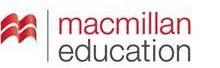 Tiger&Friends 3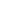 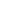 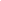 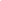 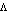 Rozdział 2: Animal WorldFestivals: HalloweenRozdział 3: Food We Like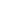 Festivals: ChristmasRozdział 4: Things We Do Every DayRozdział 5: Sports Star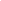 Festivals: Earth DayRozdział 6: At the Beach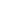 Rozdział 7: End-of-Year ShowGoodbye!Tiger’s ProjectReading Extension 1 (opcjonalnie po Unit 2Reading Extension 2 (opcjonalnie po Unit 5)TEMAT LEKCJITEMATYKA SŁOWNICTWOSTRUKTURY FUNKCJE JĘZYKOWEUMIĘJĘTNOŚCIWG PODSTAWY PROGRAMOWEJMATERIAŁYLekcja 1Poznajemy nowychX.1.1) Ja i moi bliscyJęzyk czynny:Język obcyX.2.1)SB s. 3Lekcja 1bohaterów.X.1.2) Moje miejsce Przywitanie i pożegnanie się:Reagowanie na proste poleceniaX.2.1)AB s. 2Lekcja 1bohaterów.zamieszkania  Język czynny:listen, sing, read, ask,answer, say, find, play,speak, repeat, have funJęzyk bierny/powtarzany:hello, shoe, banana board game, jumper, clockguitarHello, Goodbye, See you soonPrzedstawianie się: I’m (Ellie).Stosowanie form grzecznościowych: How are you? I’m fine, thank you. Pytanie o osoby i przedmioty:Who’s this? / What’s this? This is (Ben/a clock).Pytanie o położenie przedmiotów i udzielanieodpowiedzi: Where’s the(clock) ? It’s on/in/under/next to/behind the (shelf).Pytanie o imię, wiek oraz miejsce zamieszkania i udzielanie odpowiedzi:Stosowanie codziennych zwrotów Śpiewanie piosenkiPowtarzanie wyrazów i prostych zdańTworzenie bardzo prostychi krótkich wypowiedzi według wzoru.Używanie poznanych wyrazów i zwrotów podczas zabawy Reagowanie na werbalne i niewerbalne polecenia Przedstawianie siebie Zadawanie pytań i udzielanie odpowiedzi w ramach wyuczonych zwrotów Współpracowanie z rówieśnikamiw trakcie naukiX.6.4)X.4.3)X.4.1)X.4.2)  X.4.4)X.6.1)   X.6.2)     X.6.3)X.10pacynka Tygrysa audio CD1karty obrazkowe dodatkowo:Kids’ CultureWorksheet (TRF 3)opcjonalnie:wideoklip do scenki przedstawiającejbohaterów Tiger Street ClubLekcja 1bohaterów.point  What’s your name? I’m (Ben).Edukacja muzyczna  VIII.2.3)Lekcja 1bohaterów.How old are you? I’m (nine) . How old is (Ben)?He’s (nine).Where do you live? I live in (Tiger Street) .  Język bierny:(Let’s) look/say/find/ask/check/  Śpiewanie piosenki   Edukacja polonistyczna     Stosowanie podstawowych     zwrotów grzecznościowych     Stosowanie technik języka     mówionego, adekwatnych do     sytuacji  I.1.1)      I.2.1)Lekcja 1bohaterów.play/listen/point/mime/sing/  Edukacja społecznaLekcja 1bohaterów.make/act out itd.Wykorzystywanie pracy zespołowej w procesie uczenia się  III.1.10)Lekcja 1bohaterów.Open your books at page (5).Tell us about you.Lekcja 1bohaterów.Open your books at page (5).Tell us about you.Lekcja 1bohaterów.Open your books at page (5).Tell us about you.Lekcja 1bohaterów.Open your books at page (5).Tell us about you.Lekcja 1bohaterów.Open your books at page (5).Tell us about you.Lekcja 1bohaterów.Open your books at page (5).Tell us about you.Lekcja 1bohaterów.Open your books at page (5).Tell us about you.Lekcja 1bohaterów.Open your books at page (5).Tell us about you.Lekcja 1bohaterów.Open your books at page (5).Tell us about you.Lekcja 1bohaterów.Open your books at page (5).Tell us about you.Lekcja 1bohaterów.Open your books at page (5).Tell us about you.Lekcja 2Przypominamy sobieX.1.1) Ja i moi bliscyJęzyk czynny:Język obcyX.2.1)SB s. 4Lekcja 2liczby 1-100.X.1.2) Moje miejsce Przywitanie i pożegnanie się:Reagowanie na proste poleceniaX.2.1)AB s. 3Lekcja 2  Przypominamy sobie zamieszkaniaHello, Goodbye, See you soon,Stosowanie codziennych zwrotówX.6.4)pacynka TygrysaLekcja 2nazwy miesięcy.Bye for now.Nazywanie i opisywanie obiektówaudio CD1Lekcja 2Przypominamy sobie nazwy dni tygodnia.Przypominamy sobie,jak mówimy, która jestgodzina.Przypominamy sobie, jak mówimy, gdzie jesteśmy.Przypominamy sobie nazwy pomieszczeń w domu, zwierząt, ubrań, gier i zabaw,  dolegliwości, atrakcji turystycznych.Przedstawianie się: I’m (Ben).z otoczeniaX.7karty obrazkowe (TRF2)Lekcja 2Przypominamy sobie nazwy dni tygodnia.Przypominamy sobie,jak mówimy, która jestgodzina.Przypominamy sobie, jak mówimy, gdzie jesteśmy.Przypominamy sobie nazwy pomieszczeń w domu, zwierząt, ubrań, gier i zabaw,  dolegliwości, atrakcji turystycznych.Język czynny:liczby 1-100nazwy miesięcy  nazwy dni tygodnianazywanie godzinnazwy pomieszczeń w domunazwy zwierzątnazwy ubrańnazwy gier i zabawnazwy dolegliwościnazwy atrakcji turystycznychJęzyk bierny/powtarzany:słownictwo z poziomu 1. i 2.Stosowanie formZadawanie pytań i udzielanie(pomieszczenia w domu,Lekcja 2Przypominamy sobie nazwy dni tygodnia.Przypominamy sobie,jak mówimy, która jestgodzina.Przypominamy sobie, jak mówimy, gdzie jesteśmy.Przypominamy sobie nazwy pomieszczeń w domu, zwierząt, ubrań, gier i zabaw,  dolegliwości, atrakcji turystycznych.Język czynny:liczby 1-100nazwy miesięcy  nazwy dni tygodnianazywanie godzinnazwy pomieszczeń w domunazwy zwierzątnazwy ubrańnazwy gier i zabawnazwy dolegliwościnazwy atrakcji turystycznychJęzyk bierny/powtarzany:słownictwo z poziomu 1. i 2.grzecznościowych: How areodpowiedzi w ramachX.6.3)zwierzęta, ubrania, gryLekcja 2Przypominamy sobie nazwy dni tygodnia.Przypominamy sobie,jak mówimy, która jestgodzina.Przypominamy sobie, jak mówimy, gdzie jesteśmy.Przypominamy sobie nazwy pomieszczeń w domu, zwierząt, ubrań, gier i zabaw,  dolegliwości, atrakcji turystycznych.Język czynny:liczby 1-100nazwy miesięcy  nazwy dni tygodnianazywanie godzinnazwy pomieszczeń w domunazwy zwierzątnazwy ubrańnazwy gier i zabawnazwy dolegliwościnazwy atrakcji turystycznychJęzyk bierny/powtarzany:słownictwo z poziomu 1. i 2.you? I’m fine, thank you.wyuczonych zwrotówi zabawy, dolegliwości,Lekcja 2Przypominamy sobie nazwy dni tygodnia.Przypominamy sobie,jak mówimy, która jestgodzina.Przypominamy sobie, jak mówimy, gdzie jesteśmy.Przypominamy sobie nazwy pomieszczeń w domu, zwierząt, ubrań, gier i zabaw,  dolegliwości, atrakcji turystycznych.Język czynny:liczby 1-100nazwy miesięcy  nazwy dni tygodnianazywanie godzinnazwy pomieszczeń w domunazwy zwierzątnazwy ubrańnazwy gier i zabawnazwy dolegliwościnazwy atrakcji turystycznychJęzyk bierny/powtarzany:słownictwo z poziomu 1. i 2.Pytanie o liczby: What number isŚpiewanie piosenekX.4.3)  atrakcje turystyczne)Lekcja 2Przypominamy sobie nazwy dni tygodnia.Przypominamy sobie,jak mówimy, która jestgodzina.Przypominamy sobie, jak mówimy, gdzie jesteśmy.Przypominamy sobie nazwy pomieszczeń w domu, zwierząt, ubrań, gier i zabaw,  dolegliwości, atrakcji turystycznych.Język czynny:liczby 1-100nazwy miesięcy  nazwy dni tygodnianazywanie godzinnazwy pomieszczeń w domunazwy zwierzątnazwy ubrańnazwy gier i zabawnazwy dolegliwościnazwy atrakcji turystycznychJęzyk bierny/powtarzany:słownictwo z poziomu 1. i 2.it? It’s (seventy).Powtarzanie wyrazów i prostychX.4.1)  karty obrazkowe (Ben, Lekcja 2Przypominamy sobie nazwy dni tygodnia.Przypominamy sobie,jak mówimy, która jestgodzina.Przypominamy sobie, jak mówimy, gdzie jesteśmy.Przypominamy sobie nazwy pomieszczeń w domu, zwierząt, ubrań, gier i zabaw,  dolegliwości, atrakcji turystycznych.Język czynny:liczby 1-100nazwy miesięcy  nazwy dni tygodnianazywanie godzinnazwy pomieszczeń w domunazwy zwierzątnazwy ubrańnazwy gier i zabawnazwy dolegliwościnazwy atrakcji turystycznychJęzyk bierny/powtarzany:słownictwo z poziomu 1. i 2.Pytanie o miesiąc: What month  is it? It’s (September).zdańTworzenie bardzo prostych iX.4.2)Clare, Nasim, Ellie) Lekcja 2Przypominamy sobie nazwy dni tygodnia.Przypominamy sobie,jak mówimy, która jestgodzina.Przypominamy sobie, jak mówimy, gdzie jesteśmy.Przypominamy sobie nazwy pomieszczeń w domu, zwierząt, ubrań, gier i zabaw,  dolegliwości, atrakcji turystycznych.Język czynny:liczby 1-100nazwy miesięcy  nazwy dni tygodnianazywanie godzinnazwy pomieszczeń w domunazwy zwierzątnazwy ubrańnazwy gier i zabawnazwy dolegliwościnazwy atrakcji turystycznychJęzyk bierny/powtarzany:słownictwo z poziomu 1. i 2.Pytanie o dzień tygodnia: Whatkrótkich wypowiedzi według wzoru.Lekcja 2Przypominamy sobie nazwy dni tygodnia.Przypominamy sobie,jak mówimy, która jestgodzina.Przypominamy sobie, jak mówimy, gdzie jesteśmy.Przypominamy sobie nazwy pomieszczeń w domu, zwierząt, ubrań, gier i zabaw,  dolegliwości, atrakcji turystycznych.Język czynny:liczby 1-100nazwy miesięcy  nazwy dni tygodnianazywanie godzinnazwy pomieszczeń w domunazwy zwierzątnazwy ubrańnazwy gier i zabawnazwy dolegliwościnazwy atrakcji turystycznychJęzyk bierny/powtarzany:słownictwo z poziomu 1. i 2.day of the week is it? It’s (Monday).Używanie poznanych wyrazów i zwrotów podczas zabawyX.4.4)Lekcja 2Przypominamy sobie nazwy dni tygodnia.Przypominamy sobie,jak mówimy, która jestgodzina.Przypominamy sobie, jak mówimy, gdzie jesteśmy.Przypominamy sobie nazwy pomieszczeń w domu, zwierząt, ubrań, gier i zabaw,  dolegliwości, atrakcji turystycznych.Język czynny:liczby 1-100nazwy miesięcy  nazwy dni tygodnianazywanie godzinnazwy pomieszczeń w domunazwy zwierzątnazwy ubrańnazwy gier i zabawnazwy dolegliwościnazwy atrakcji turystycznychJęzyk bierny/powtarzany:słownictwo z poziomu 1. i 2.Pytanie o godzinę: What time is it? It’s (three) o’clock.Przedstawianie siebieX.6.2)Lekcja 2Przypominamy sobie nazwy dni tygodnia.Przypominamy sobie,jak mówimy, która jestgodzina.Przypominamy sobie, jak mówimy, gdzie jesteśmy.Przypominamy sobie nazwy pomieszczeń w domu, zwierząt, ubrań, gier i zabaw,  dolegliwości, atrakcji turystycznych.Język czynny:liczby 1-100nazwy miesięcy  nazwy dni tygodnianazywanie godzinnazwy pomieszczeń w domunazwy zwierzątnazwy ubrańnazwy gier i zabawnazwy dolegliwościnazwy atrakcji turystycznychJęzyk bierny/powtarzany:słownictwo z poziomu 1. i 2.Mówienie, gdzie się jest: We areWspółpracowanie z rówieśnikami  X.10Lekcja 2Przypominamy sobie nazwy dni tygodnia.Przypominamy sobie,jak mówimy, która jestgodzina.Przypominamy sobie, jak mówimy, gdzie jesteśmy.Przypominamy sobie nazwy pomieszczeń w domu, zwierząt, ubrań, gier i zabaw,  dolegliwości, atrakcji turystycznych.Język czynny:liczby 1-100nazwy miesięcy  nazwy dni tygodnianazywanie godzinnazwy pomieszczeń w domunazwy zwierzątnazwy ubrańnazwy gier i zabawnazwy dolegliwościnazwy atrakcji turystycznychJęzyk bierny/powtarzany:słownictwo z poziomu 1. i 2.in the (kitchen).  w trakcie naukiLekcja 2Przypominamy sobie nazwy dni tygodnia.Przypominamy sobie,jak mówimy, która jestgodzina.Przypominamy sobie, jak mówimy, gdzie jesteśmy.Przypominamy sobie nazwy pomieszczeń w domu, zwierząt, ubrań, gier i zabaw,  dolegliwości, atrakcji turystycznych.Język czynny:liczby 1-100nazwy miesięcy  nazwy dni tygodnianazywanie godzinnazwy pomieszczeń w domunazwy zwierzątnazwy ubrańnazwy gier i zabawnazwy dolegliwościnazwy atrakcji turystycznychJęzyk bierny/powtarzany:słownictwo z poziomu 1. i 2.Mówienie, jakie ma sięLekcja 2Przypominamy sobie nazwy dni tygodnia.Przypominamy sobie,jak mówimy, która jestgodzina.Przypominamy sobie, jak mówimy, gdzie jesteśmy.Przypominamy sobie nazwy pomieszczeń w domu, zwierząt, ubrań, gier i zabaw,  dolegliwości, atrakcji turystycznych.Język czynny:liczby 1-100nazwy miesięcy  nazwy dni tygodnianazywanie godzinnazwy pomieszczeń w domunazwy zwierzątnazwy ubrańnazwy gier i zabawnazwy dolegliwościnazwy atrakcji turystycznychJęzyk bierny/powtarzany:słownictwo z poziomu 1. i 2.zwierzątko: I’ve got a (pet/dog).Edukacja muzycznaLekcja 2Przypominamy sobie nazwy dni tygodnia.Przypominamy sobie,jak mówimy, która jestgodzina.Przypominamy sobie, jak mówimy, gdzie jesteśmy.Przypominamy sobie nazwy pomieszczeń w domu, zwierząt, ubrań, gier i zabaw,  dolegliwości, atrakcji turystycznych.Język czynny:liczby 1-100nazwy miesięcy  nazwy dni tygodnianazywanie godzinnazwy pomieszczeń w domunazwy zwierzątnazwy ubrańnazwy gier i zabawnazwy dolegliwościnazwy atrakcji turystycznychJęzyk bierny/powtarzany:słownictwo z poziomu 1. i 2.Mówienie, w co się jestŚpiewanie piosenek  VIII.2.3)Lekcja 2Przypominamy sobie nazwy dni tygodnia.Przypominamy sobie,jak mówimy, która jestgodzina.Przypominamy sobie, jak mówimy, gdzie jesteśmy.Przypominamy sobie nazwy pomieszczeń w domu, zwierząt, ubrań, gier i zabaw,  dolegliwości, atrakcji turystycznych.Język czynny:liczby 1-100nazwy miesięcy  nazwy dni tygodnianazywanie godzinnazwy pomieszczeń w domunazwy zwierzątnazwy ubrańnazwy gier i zabawnazwy dolegliwościnazwy atrakcji turystycznychJęzyk bierny/powtarzany:słownictwo z poziomu 1. i 2.ubranym: I’m wearing (shorts).Edukacja polonistycznaLekcja 2Przypominamy sobie nazwy dni tygodnia.Przypominamy sobie,jak mówimy, która jestgodzina.Przypominamy sobie, jak mówimy, gdzie jesteśmy.Przypominamy sobie nazwy pomieszczeń w domu, zwierząt, ubrań, gier i zabaw,  dolegliwości, atrakcji turystycznych.Język czynny:liczby 1-100nazwy miesięcy  nazwy dni tygodnianazywanie godzinnazwy pomieszczeń w domunazwy zwierzątnazwy ubrańnazwy gier i zabawnazwy dolegliwościnazwy atrakcji turystycznychJęzyk bierny/powtarzany:słownictwo z poziomu 1. i 2.Mówienie, w co się chcęStosowanie podstawowychI.1.1)Lekcja 2Przypominamy sobie nazwy dni tygodnia.Przypominamy sobie,jak mówimy, która jestgodzina.Przypominamy sobie, jak mówimy, gdzie jesteśmy.Przypominamy sobie nazwy pomieszczeń w domu, zwierząt, ubrań, gier i zabaw,  dolegliwości, atrakcji turystycznych.Język czynny:liczby 1-100nazwy miesięcy  nazwy dni tygodnianazywanie godzinnazwy pomieszczeń w domunazwy zwierzątnazwy ubrańnazwy gier i zabawnazwy dolegliwościnazwy atrakcji turystycznychJęzyk bierny/powtarzany:słownictwo z poziomu 1. i 2.pobawić: I want to playzwrotów grzecznościowychLekcja 2Przypominamy sobie nazwy dni tygodnia.Przypominamy sobie,jak mówimy, która jestgodzina.Przypominamy sobie, jak mówimy, gdzie jesteśmy.Przypominamy sobie nazwy pomieszczeń w domu, zwierząt, ubrań, gier i zabaw,  dolegliwości, atrakcji turystycznych.Język czynny:liczby 1-100nazwy miesięcy  nazwy dni tygodnianazywanie godzinnazwy pomieszczeń w domunazwy zwierzątnazwy ubrańnazwy gier i zabawnazwy dolegliwościnazwy atrakcji turystycznychJęzyk bierny/powtarzany:słownictwo z poziomu 1. i 2.(hopschotch).Stosowanie technik językaI.2.1)Lekcja 2Przypominamy sobie nazwy dni tygodnia.Przypominamy sobie,jak mówimy, która jestgodzina.Przypominamy sobie, jak mówimy, gdzie jesteśmy.Przypominamy sobie nazwy pomieszczeń w domu, zwierząt, ubrań, gier i zabaw,  dolegliwości, atrakcji turystycznych.Język czynny:liczby 1-100nazwy miesięcy  nazwy dni tygodnianazywanie godzinnazwy pomieszczeń w domunazwy zwierzątnazwy ubrańnazwy gier i zabawnazwy dolegliwościnazwy atrakcji turystycznychJęzyk bierny/powtarzany:słownictwo z poziomu 1. i 2.Mówienie, jaką ma sięmówionego, adekwatnych doLekcja 2Przypominamy sobie nazwy dni tygodnia.Przypominamy sobie,jak mówimy, która jestgodzina.Przypominamy sobie, jak mówimy, gdzie jesteśmy.Przypominamy sobie nazwy pomieszczeń w domu, zwierząt, ubrań, gier i zabaw,  dolegliwości, atrakcji turystycznych.Język czynny:liczby 1-100nazwy miesięcy  nazwy dni tygodnianazywanie godzinnazwy pomieszczeń w domunazwy zwierzątnazwy ubrańnazwy gier i zabawnazwy dolegliwościnazwy atrakcji turystycznychJęzyk bierny/powtarzany:słownictwo z poziomu 1. i 2.  dolegliwość: I’ve got a (cough).  Mówienie, jaką atrakcję  turystyczną chce się zobaczyć:  I want to go to the (funfair).  Classroom language:  Can you help me, please?  Can you repeat please?  What does it mean?  I don’t understand. I don’t know.  Can I go to the toilet, please?sytuacjiLekcja 2Przypominamy sobie nazwy dni tygodnia.Przypominamy sobie,jak mówimy, która jestgodzina.Przypominamy sobie, jak mówimy, gdzie jesteśmy.Przypominamy sobie nazwy pomieszczeń w domu, zwierząt, ubrań, gier i zabaw,  dolegliwości, atrakcji turystycznych.Język czynny:liczby 1-100nazwy miesięcy  nazwy dni tygodnianazywanie godzinnazwy pomieszczeń w domunazwy zwierzątnazwy ubrańnazwy gier i zabawnazwy dolegliwościnazwy atrakcji turystycznychJęzyk bierny/powtarzany:słownictwo z poziomu 1. i 2.  dolegliwość: I’ve got a (cough).  Mówienie, jaką atrakcję  turystyczną chce się zobaczyć:  I want to go to the (funfair).  Classroom language:  Can you help me, please?  Can you repeat please?  What does it mean?  I don’t understand. I don’t know.  Can I go to the toilet, please?Edukacja społecznaLekcja 2Przypominamy sobie nazwy dni tygodnia.Przypominamy sobie,jak mówimy, która jestgodzina.Przypominamy sobie, jak mówimy, gdzie jesteśmy.Przypominamy sobie nazwy pomieszczeń w domu, zwierząt, ubrań, gier i zabaw,  dolegliwości, atrakcji turystycznych.Język czynny:liczby 1-100nazwy miesięcy  nazwy dni tygodnianazywanie godzinnazwy pomieszczeń w domunazwy zwierzątnazwy ubrańnazwy gier i zabawnazwy dolegliwościnazwy atrakcji turystycznychJęzyk bierny/powtarzany:słownictwo z poziomu 1. i 2.  dolegliwość: I’ve got a (cough).  Mówienie, jaką atrakcję  turystyczną chce się zobaczyć:  I want to go to the (funfair).  Classroom language:  Can you help me, please?  Can you repeat please?  What does it mean?  I don’t understand. I don’t know.  Can I go to the toilet, please?Wykorzystywanie pracyIII.1.10)Lekcja 2Przypominamy sobie nazwy dni tygodnia.Przypominamy sobie,jak mówimy, która jestgodzina.Przypominamy sobie, jak mówimy, gdzie jesteśmy.Przypominamy sobie nazwy pomieszczeń w domu, zwierząt, ubrań, gier i zabaw,  dolegliwości, atrakcji turystycznych.Język czynny:liczby 1-100nazwy miesięcy  nazwy dni tygodnianazywanie godzinnazwy pomieszczeń w domunazwy zwierzątnazwy ubrańnazwy gier i zabawnazwy dolegliwościnazwy atrakcji turystycznychJęzyk bierny/powtarzany:słownictwo z poziomu 1. i 2.  dolegliwość: I’ve got a (cough).  Mówienie, jaką atrakcję  turystyczną chce się zobaczyć:  I want to go to the (funfair).  Classroom language:  Can you help me, please?  Can you repeat please?  What does it mean?  I don’t understand. I don’t know.  Can I go to the toilet, please?zespołowej w procesie uczenia sięLekcja 2Przypominamy sobie nazwy dni tygodnia.Przypominamy sobie,jak mówimy, która jestgodzina.Przypominamy sobie, jak mówimy, gdzie jesteśmy.Przypominamy sobie nazwy pomieszczeń w domu, zwierząt, ubrań, gier i zabaw,  dolegliwości, atrakcji turystycznych.Język czynny:liczby 1-100nazwy miesięcy  nazwy dni tygodnianazywanie godzinnazwy pomieszczeń w domunazwy zwierzątnazwy ubrańnazwy gier i zabawnazwy dolegliwościnazwy atrakcji turystycznychJęzyk bierny/powtarzany:słownictwo z poziomu 1. i 2.  dolegliwość: I’ve got a (cough).  Mówienie, jaką atrakcję  turystyczną chce się zobaczyć:  I want to go to the (funfair).  Classroom language:  Can you help me, please?  Can you repeat please?  What does it mean?  I don’t understand. I don’t know.  Can I go to the toilet, please?Lekcja 2Przypominamy sobie nazwy dni tygodnia.Przypominamy sobie,jak mówimy, która jestgodzina.Przypominamy sobie, jak mówimy, gdzie jesteśmy.Przypominamy sobie nazwy pomieszczeń w domu, zwierząt, ubrań, gier i zabaw,  dolegliwości, atrakcji turystycznych.Język czynny:liczby 1-100nazwy miesięcy  nazwy dni tygodnianazywanie godzinnazwy pomieszczeń w domunazwy zwierzątnazwy ubrańnazwy gier i zabawnazwy dolegliwościnazwy atrakcji turystycznychJęzyk bierny/powtarzany:słownictwo z poziomu 1. i 2.  dolegliwość: I’ve got a (cough).  Mówienie, jaką atrakcję  turystyczną chce się zobaczyć:  I want to go to the (funfair).  Classroom language:  Can you help me, please?  Can you repeat please?  What does it mean?  I don’t understand. I don’t know.  Can I go to the toilet, please?Lekcja 2Przypominamy sobie nazwy dni tygodnia.Przypominamy sobie,jak mówimy, która jestgodzina.Przypominamy sobie, jak mówimy, gdzie jesteśmy.Przypominamy sobie nazwy pomieszczeń w domu, zwierząt, ubrań, gier i zabaw,  dolegliwości, atrakcji turystycznych.Język czynny:liczby 1-100nazwy miesięcy  nazwy dni tygodnianazywanie godzinnazwy pomieszczeń w domunazwy zwierzątnazwy ubrańnazwy gier i zabawnazwy dolegliwościnazwy atrakcji turystycznychJęzyk bierny/powtarzany:słownictwo z poziomu 1. i 2.  dolegliwość: I’ve got a (cough).  Mówienie, jaką atrakcję  turystyczną chce się zobaczyć:  I want to go to the (funfair).  Classroom language:  Can you help me, please?  Can you repeat please?  What does it mean?  I don’t understand. I don’t know.  Can I go to the toilet, please?Lekcja 3Rozpoznajemy literyX.1.1) Ja i moi bliscyJęzyk czynny:Język obcyX.2.1)SB s. 6Lekcja 3alfabetu.X.1.2) Moje miejsce Przywitanie i pożegnanie się:Reagowanie na proste poleceniaX.2.1)AB s. 4Lekcja 3zamieszkaniaHello, Goodbye, See you soon.Stosowanie codziennych zwrotówX.6.4)pacynka TygrysaLekcja 3Przedstawianie się: I’m…Nazywanie i opisywanie obiektówX.7audio CD1Lekcja 3Stosowanie formz otoczeniakarty literoweLekcja 3grzecznościowych: How arePowtarzanie wyrazów i prostychX.4.1)karty literoweLekcja 3Język czynny:alfabetJęzyk bierny/powtarzany:słownictwo z poziomu 1. i 2.you? I’m fine, thank you.zdańkarty literoweLekcja 3Język czynny:alfabetJęzyk bierny/powtarzany:słownictwo z poziomu 1. i 2.Rozpoznawanie liter w wyrazach:Śpiewanie piosenek i recytowanieX.4.3)karty literoweLekcja 3Język czynny:alfabetJęzyk bierny/powtarzany:słownictwo z poziomu 1. i 2.A is for (apple).rymowanekkarty literoweLekcja 3Język czynny:alfabetJęzyk bierny/powtarzany:słownictwo z poziomu 1. i 2.Proszenie o przeliterowanie swojegTworzenie bardzo prostychX.4.2)karty literoweLekcja 3Język czynny:alfabetJęzyk bierny/powtarzany:słownictwo z poziomu 1. i 2.swojego imienia: Spell youri krótkich wypowiedzi wedługkarty literoweLekcja 3Język czynny:alfabetJęzyk bierny/powtarzany:słownictwo z poziomu 1. i 2.name.wzoru.karty literoweLekcja 3Język czynny:alfabetJęzyk bierny/powtarzany:słownictwo z poziomu 1. i 2.Używanie poznanych wyrazów   X.4.4)karty literoweLekcja 3Język czynny:alfabetJęzyk bierny/powtarzany:słownictwo z poziomu 1. i 2.zwrotów podczas zabawykarty literoweLekcja 3Język czynny:alfabetJęzyk bierny/powtarzany:słownictwo z poziomu 1. i 2.Język bierny:Zadawanie pytań i udzielanie  X.6.3)karty literoweLekcja 3Język czynny:alfabetJęzyk bierny/powtarzany:słownictwo z poziomu 1. i 2.(Let’s) listen/point/say itd.odpowiedzi w ramachkarty literoweLekcja 3Język czynny:alfabetJęzyk bierny/powtarzany:słownictwo z poziomu 1. i 2.What’s your/her name?wyuczonych zwrotówkarty literoweLekcja 3Język czynny:alfabetJęzyk bierny/powtarzany:słownictwo z poziomu 1. i 2.  How old are you/is she?Współpracowanie z rówieśnikami  X.10karty literoweLekcja 3Język czynny:alfabetJęzyk bierny/powtarzany:słownictwo z poziomu 1. i 2.What’s this?w trakcie naukikarty literoweLekcja 3Język czynny:alfabetJęzyk bierny/powtarzany:słownictwo z poziomu 1. i 2.Where does he/she live?What is (A) for?Edukacja muzycznaŚpiewanie piosenek i recytowanierymowanekEdukacja polonistyczna Stosowaniepodstawowych zwrotów VIII.2.3)I.1.1)karty literoweLekcja 3Język czynny:alfabetJęzyk bierny/powtarzany:słownictwo z poziomu 1. i 2.Where does he/she live?What is (A) for?grzecznościowychStosowanie technikkarty literoweLekcja 3Język czynny:alfabetJęzyk bierny/powtarzany:słownictwo z poziomu 1. i 2.Where does he/she live?What is (A) for?języka mówionego, adekwatnych do sytuacjiI.2.1)karty literoweLekcja 3Język czynny:alfabetJęzyk bierny/powtarzany:słownictwo z poziomu 1. i 2.Where does he/she live?What is (A) for?Edukacja plastycznakarty literoweLekcja 3Język czynny:alfabetJęzyk bierny/powtarzany:słownictwo z poziomu 1. i 2.Where does he/she live?What is (A) for?Wykonywanie rekwizytuV.2.6)III.1.10)karty literoweLekcja 3Język czynny:alfabetJęzyk bierny/powtarzany:słownictwo z poziomu 1. i 2.Where does he/she live?What is (A) for?potrzebnego do aktywnościartystycznej i naukowejEdukacja społecznaWykorzystywanie pracy zespołowej   w procesie uczenia sięV.2.6)III.1.10)karty literoweLekcja 4Nazywamy litery X.1.1) Ja i moi bliscyJęzyk czynny:Język obcyX.2.1)SB s. 7Lekcja 4alfabetu.X.1.2) Moje miejsce Przywitanie i pożegnanie się:Reagowanie na proste poleceniaX.2.1)AB s. 5Lekcja 4Literujemy wyrazy.zamieszkaniaHello, Goodbye, See you soon.Stosowanie codziennych zwrotówX.6.4)pacynka TygrysaLekcja 4Literujemy wyrazy.Przedstawianie się: I’m (Ben).Nazywanie i opisywanie obiektówX.7audio CD1Lekcja 4Literujemy wyrazy.Stosowanie formz otoczeniaminikarty z literami (AB Crafts lubkartki papieru i kredki)nożyczkiwybrane karty obrazkowe z poziomu 2.Lekcja 4Literujemy wyrazy.grzecznościowych: How arePowtarzanie wyrazów i prostychX.4.1)minikarty z literami (AB Crafts lubkartki papieru i kredki)nożyczkiwybrane karty obrazkowe z poziomu 2.Lekcja 4Literujemy wyrazy.Język czynny:fish, lamp, nose, waterjumper, pen, sofa, rulerJęzyk bierny/powtarzany:   słownictwo z poziomu 1. i 2.you? I’m fine, thank you.zdańminikarty z literami (AB Crafts lubkartki papieru i kredki)nożyczkiwybrane karty obrazkowe z poziomu 2.Lekcja 4Literujemy wyrazy.Język czynny:fish, lamp, nose, waterjumper, pen, sofa, rulerJęzyk bierny/powtarzany:   słownictwo z poziomu 1. i 2.Pytanie o pisownię wyrazów:Śpiewanie piosenek i recytowanieX.4.3)minikarty z literami (AB Crafts lubkartki papieru i kredki)nożyczkiwybrane karty obrazkowe z poziomu 2.Lekcja 4Literujemy wyrazy.Język czynny:fish, lamp, nose, waterjumper, pen, sofa, rulerJęzyk bierny/powtarzany:   słownictwo z poziomu 1. i 2.How do you spell (Tiger)?rymowanekminikarty z literami (AB Crafts lubkartki papieru i kredki)nożyczkiwybrane karty obrazkowe z poziomu 2.Lekcja 4Literujemy wyrazy.Język czynny:fish, lamp, nose, waterjumper, pen, sofa, rulerJęzyk bierny/powtarzany:   słownictwo z poziomu 1. i 2.Literowanie wyrazów: Tworzenie bardzo prostychX.4.2)minikarty z literami (AB Crafts lubkartki papieru i kredki)nożyczkiwybrane karty obrazkowe z poziomu 2.Lekcja 4Literujemy wyrazy.Język czynny:fish, lamp, nose, waterjumper, pen, sofa, rulerJęzyk bierny/powtarzany:   słownictwo z poziomu 1. i 2.(T-I-G-E-R)i krótkich wypowiedzi wedługminikarty z literami (AB Crafts lubkartki papieru i kredki)nożyczkiwybrane karty obrazkowe z poziomu 2.Lekcja 4Literujemy wyrazy.Język czynny:fish, lamp, nose, waterjumper, pen, sofa, rulerJęzyk bierny/powtarzany:   słownictwo z poziomu 1. i 2.wzoru.minikarty z literami (AB Crafts lubkartki papieru i kredki)nożyczkiwybrane karty obrazkowe z poziomu 2.Lekcja 4Literujemy wyrazy.Język czynny:fish, lamp, nose, waterjumper, pen, sofa, rulerJęzyk bierny/powtarzany:   słownictwo z poziomu 1. i 2.Używanie poznanych wyrazów  X.4.4)minikarty z literami (AB Crafts lubkartki papieru i kredki)nożyczkiwybrane karty obrazkowe z poziomu 2.Lekcja 4Literujemy wyrazy.Język czynny:fish, lamp, nose, waterjumper, pen, sofa, rulerJęzyk bierny/powtarzany:   słownictwo z poziomu 1. i 2.Język bierny:i zwrotów podczas zabawyminikarty z literami (AB Crafts lubkartki papieru i kredki)nożyczkiwybrane karty obrazkowe z poziomu 2.Lekcja 4Literujemy wyrazy.Język czynny:fish, lamp, nose, waterjumper, pen, sofa, rulerJęzyk bierny/powtarzany:   słownictwo z poziomu 1. i 2.(Let’s)listen/point/say itd. What’s your/her name?Zadawanie pytań i udzielanie  odpowiedzi w ramach  X.6.3)minikarty z literami (AB Crafts lubkartki papieru i kredki)nożyczkiwybrane karty obrazkowe z poziomu 2.Lekcja 4Literujemy wyrazy.Język czynny:fish, lamp, nose, waterjumper, pen, sofa, rulerJęzyk bierny/powtarzany:   słownictwo z poziomu 1. i 2.How old are you/is she?wyuczonych zwrotówminikarty z literami (AB Crafts lubkartki papieru i kredki)nożyczkiwybrane karty obrazkowe z poziomu 2.Lekcja 4Literujemy wyrazy.Język czynny:fish, lamp, nose, waterjumper, pen, sofa, rulerJęzyk bierny/powtarzany:   słownictwo z poziomu 1. i 2.What is (A) for?Współpracowanie z rówieśnikami  X.10)minikarty z literami (AB Crafts lubkartki papieru i kredki)nożyczkiwybrane karty obrazkowe z poziomu 2.Lekcja 4Literujemy wyrazy.Język czynny:fish, lamp, nose, waterjumper, pen, sofa, rulerJęzyk bierny/powtarzany:   słownictwo z poziomu 1. i 2.w trakcie naukiminikarty z literami (AB Crafts lubkartki papieru i kredki)nożyczkiwybrane karty obrazkowe z poziomu 2.Lekcja 4Literujemy wyrazy.Język czynny:fish, lamp, nose, waterjumper, pen, sofa, rulerJęzyk bierny/powtarzany:   słownictwo z poziomu 1. i 2.Samoocena: uczeń określa, czego  X.9)minikarty z literami (AB Crafts lubkartki papieru i kredki)nożyczkiwybrane karty obrazkowe z poziomu 2.Lekcja 4Literujemy wyrazy.Język czynny:fish, lamp, nose, waterjumper, pen, sofa, rulerJęzyk bierny/powtarzany:   słownictwo z poziomu 1. i 2.się nauczyłEdukacja muzycznaminikarty z literami (AB Crafts lubkartki papieru i kredki)nożyczkiwybrane karty obrazkowe z poziomu 2.Lekcja 4Literujemy wyrazy.Język czynny:fish, lamp, nose, waterjumper, pen, sofa, rulerJęzyk bierny/powtarzany:   słownictwo z poziomu 1. i 2.Śpiewanie piosenek i  VIII.2.3)minikarty z literami (AB Crafts lubkartki papieru i kredki)nożyczkiwybrane karty obrazkowe z poziomu 2.Lekcja 4Literujemy wyrazy.Język czynny:fish, lamp, nose, waterjumper, pen, sofa, rulerJęzyk bierny/powtarzany:   słownictwo z poziomu 1. i 2.recytowanie rymowanekminikarty z literami (AB Crafts lubkartki papieru i kredki)nożyczkiwybrane karty obrazkowe z poziomu 2.Lekcja 4Literujemy wyrazy.Język czynny:fish, lamp, nose, waterjumper, pen, sofa, rulerJęzyk bierny/powtarzany:   słownictwo z poziomu 1. i 2.Edukacja polonistycznaminikarty z literami (AB Crafts lubkartki papieru i kredki)nożyczkiwybrane karty obrazkowe z poziomu 2.Lekcja 4Literujemy wyrazy.Język czynny:fish, lamp, nose, waterjumper, pen, sofa, rulerJęzyk bierny/powtarzany:   słownictwo z poziomu 1. i 2.Stosowanie zwrotówgrzecznościowychI.1.1)I.2.1)III.1.10)minikarty z literami (AB Crafts lubkartki papieru i kredki)nożyczkiwybrane karty obrazkowe z poziomu 2.Lekcja 4Literujemy wyrazy.Język czynny:fish, lamp, nose, waterjumper, pen, sofa, rulerJęzyk bierny/powtarzany:   słownictwo z poziomu 1. i 2.  Stosowanie technik językamówionego, adekwatnych dosytuacjiEdukacja społecznaWykorzystywanie pracy zespołowej w procesie uczenia sięI.1.1)I.2.1)III.1.10)minikarty z literami (AB Crafts lubkartki papieru i kredki)nożyczkiwybrane karty obrazkowe z poziomu 2.Lekcja 5Poznajemy nazwy czynności wykonywanychX.1.8) Mój czas wolnyJęzyk czynny: Przywitanie i pożegnanie się:Język obcy Reagowanie na proste poleceniaX.2.1) X.6.4)SB s. 7 AB s. 6Lekcja 5w czasie wolnym.Hello, Goodbye, See you soon.  Stosowanie codziennych zwrotówX.2.1) X.6.4)Lekcja 5Język czynny:Stosowanie formNazywanie czynności związanychpacynka TygrysaLekcja 5Czynności wykonywanegrzecznościowych: How arez życiem codziennym  X.7audio CD1Lekcja 5w czasie wolnym:you? I’m fine, thank you.Śpiewanie piosenek i recytowanieX.4.3)karty obrazkowe karty wyrazoweLekcja 5do sports, go on excursions,rymowanekkarty obrazkowe karty wyrazoweLekcja 5help people, listen to music,Nazywanie czynnościPisanie pojedynczych wyrazów  X.5.2)karty obrazkowe karty wyrazoweLekcja 5make things, paint pictures,wykonywanych w czasieRozumienie ogólnego sensuX.3.1)karty obrazkowe karty wyrazoweLekcja 5play games, take photos,wolnym: I  (take photos).prostych wypowiedzi pisemnychkarty obrazkowe karty wyrazoweLekcja 5use a computer, watch filmsTworzenie bardzo prostychX.4.2)karty obrazkowe karty wyrazoweLekcja 5Język bierny:i krótkich wypowiedzi wedługkarty obrazkowe karty wyrazoweLekcja 5Język bierny/powtarzany:alfabet(Let’s) listen/look/repeat itd.wzoru.karty obrazkowe karty wyrazoweLekcja 5Język bierny/powtarzany:alfabetWhat’s number one?.Używanie poznanych wyrazów  X.4.4)karty obrazkowe karty wyrazoweLekcja 5Język bierny/powtarzany:alfabetIt’s (‘play games’).How do you spell (‘do sports’) ?i zwrotów podczas zabawykarty obrazkowe karty wyrazoweLekcja 5Język bierny/powtarzany:alfabetIt’s (‘play games’).How do you spell (‘do sports’) ?Współpracowanie z rówieśnikami w trakcie naukiX.10karty obrazkowe karty wyrazoweLekcja 5Język bierny/powtarzany:alfabetIt’s (‘play games’).How do you spell (‘do sports’) ?karty obrazkowe karty wyrazoweLekcja 5Język bierny/powtarzany:alfabetIt’s (‘play games’).How do you spell (‘do sports’) ?karty obrazkowe karty wyrazoweLekcja 5Język bierny/powtarzany:alfabetIt’s (‘play games’).How do you spell (‘do sports’) ?Edukacja muzycznakarty obrazkowe karty wyrazoweLekcja 5Język bierny/powtarzany:alfabetIt’s (‘play games’).How do you spell (‘do sports’) ?Śpiewanie piosenek i recytowanie  VIII.2.3)karty obrazkowe karty wyrazoweLekcja 5Język bierny/powtarzany:alfabetIt’s (‘play games’).How do you spell (‘do sports’) ?rymowanekkarty obrazkowe karty wyrazoweLekcja 5Język bierny/powtarzany:alfabetIt’s (‘play games’).How do you spell (‘do sports’) ?Edukacja polonistycznakarty obrazkowe karty wyrazoweLekcja 5Język bierny/powtarzany:alfabetIt’s (‘play games’).How do you spell (‘do sports’) ?Stosowanie podstawowychI.1.1)karty obrazkowe karty wyrazoweLekcja 5Język bierny/powtarzany:alfabetIt’s (‘play games’).How do you spell (‘do sports’) ?zwrotów grzecznościowychkarty obrazkowe karty wyrazoweLekcja 5Język bierny/powtarzany:alfabetIt’s (‘play games’).How do you spell (‘do sports’) ?Stosowanie technik języka  I.2.1)karty obrazkowe karty wyrazoweLekcja 5Język bierny/powtarzany:alfabetIt’s (‘play games’).How do you spell (‘do sports’) ?mówionego, adekwatnych dokarty obrazkowe karty wyrazoweLekcja 5Język bierny/powtarzany:alfabetIt’s (‘play games’).How do you spell (‘do sports’) ?sytuacjiIII.1.10)karty obrazkowe karty wyrazoweLekcja 5Język bierny/powtarzany:alfabetIt’s (‘play games’).How do you spell (‘do sports’) ?Edukacja społecznaWykorzystywanie pracyzespołowej w procesie uczenia sięIII.1.10)karty obrazkowe karty wyrazoweLekcja 6Słuchamy historyjki 1.X.1.8) Mój czas wolnyJęzyk czynny:Język obcyX.2.1)SB ss. 8–9Lekcja 6Przywitanie i pożegnanie się:Reagowanie na proste poleceniaX.2.1)AB s. 7Lekcja 6Hello, Goodbye, See you soon.Stosowanie codziennych zwrotówX.6.4)Pacynka Tygrysa Lekcja 6Poznajemy wartości związane z historyjką.Język czynny:Stosowanie formRozumienie historyjekaudio CD1Lekcja 6Poznajemy wartości związane z historyjką.Czynności wykonywanegrzecznościowych:wspieranych obrazkamiX.2.2)karty obrazkowe doLekcja 6Poznajemy wartości związane z historyjką.w czasie wolnym:How are you? I’m fine, thanki dodatkowymi dźwiękami.historyjki 1.Lekcja 6Poznajemy wartości związane z historyjką.do sports, go on excursions,you.Śpiewanie piosenek i recytowanieX.4.3)karty obrazkoweLekcja 6Poznajemy wartości związane z historyjką.help people, listen to music,rymowanek  karty wyrazoweLekcja 6Poznajemy wartości związane z historyjką.make things, paint pictures,Zadawanie pytań o osobyRozumienie ogólnego sensuX.3.1)Lekcja 6Poznajemy wartości związane z historyjką.  play games, take photos,w historyjce:prostych wypowiedzi pisemnychLekcja 6Poznajemy wartości związane z historyjką.use a computer, watchWho’s this? Who’s the man? It’sNazywanie czynnościX.7Lekcja 6Poznajemy wartości związane z historyjką.filmsa (thief).wykonywanych w czasie wolnymopcjonalnie:wideoklip do historyjkiA laptop for the ClubLekcja 6Poznajemy wartości związane z historyjką.Where is (the man)? (In theTworzenie bardzo prostych iopcjonalnie:wideoklip do historyjkiA laptop for the ClubLekcja 6Poznajemy wartości związane z historyjką.Język bierny/powtarzany:window.)krótkich wypowiedzi według wzoru  X.4.2)opcjonalnie:wideoklip do historyjkiA laptop for the ClubLekcja 6Poznajemy wartości związane z historyjką.ladder    Who says: (‘Stop. Come withWspółpracowanie z rówieśnikamiopcjonalnie:wideoklip do historyjkiA laptop for the ClubLekcja 6Poznajemy wartości związane z historyjką.laptop   me.’)?w trakcie naukiX.10opcjonalnie:wideoklip do historyjkiA laptop for the ClubLekcja 6Poznajemy wartości związane z historyjką.magazineopcjonalnie:wideoklip do historyjkiA laptop for the ClubLekcja 6Poznajemy wartości związane z historyjką.policemanthiefwindowwindow cleanerJęzyk bierny:opcjonalnie:wideoklip do historyjkiA laptop for the ClubLekcja 6Poznajemy wartości związane z historyjką.policemanthiefwindowwindow cleaner(Let’s) listen/say/make itd.Edukacja muzycznaopcjonalnie:wideoklip do historyjkiA laptop for the ClubLekcja 6Poznajemy wartości związane z historyjką.policemanthiefwindowwindow cleanerLet everyone play.Śpiewanie piosenek i recytowanie  VIII.2.3)opcjonalnie:wideoklip do historyjkiA laptop for the ClubLekcja 6Poznajemy wartości związane z historyjką.policemanthiefwindowwindow cleanerDo you like the story?rymowanekopcjonalnie:wideoklip do historyjkiA laptop for the ClubLekcja 6Poznajemy wartości związane z historyjką.policemanthiefwindowwindow cleanerWho/What do the childrenEdukacja polonistycznaopcjonalnie:wideoklip do historyjkiA laptop for the ClubLekcja 6Poznajemy wartości związane z historyjką.policemanthiefwindowwindow cleaner(want to do/see etc.)?Stosowanie podstawowych  I.1.1)opcjonalnie:wideoklip do historyjkiA laptop for the ClubLekcja 6Poznajemy wartości związane z historyjką.policemanthiefwindowwindow cleanerIs the (man/window) (a windowzwrotów grzecznościowychopcjonalnie:wideoklip do historyjkiA laptop for the ClubLekcja 6Poznajemy wartości związane z historyjką.policemanthiefwindowwindow cleanercleaner / closed)?Stosowanie technik języka  I.2.1)opcjonalnie:wideoklip do historyjkiA laptop for the ClubLekcja 6Poznajemy wartości związane z historyjką.policemanthiefwindowwindow cleanerWhat can the children (take/domówionego, adekwatnych doopcjonalnie:wideoklip do historyjkiA laptop for the ClubLekcja 6Poznajemy wartości związane z historyjką.policemanthiefwindowwindow cleaneretc.)?Who says (‘Stop. Come with me.?)  Who helps (the children)? (Mrs Jones.)Is (Mrs Jones) kind?sytuacjiopcjonalnie:wideoklip do historyjkiA laptop for the ClubLekcja 6Poznajemy wartości związane z historyjką.policemanthiefwindowwindow cleaneretc.)?Who says (‘Stop. Come with me.?)  Who helps (the children)? (Mrs Jones.)Is (Mrs Jones) kind?Słuchanie tekstów  I.1.4)opcjonalnie:wideoklip do historyjkiA laptop for the ClubLekcja 6Poznajemy wartości związane z historyjką.policemanthiefwindowwindow cleaneretc.)?Who says (‘Stop. Come with me.?)  Who helps (the children)? (Mrs Jones.)Is (Mrs Jones) kind?interpretowanych artystycznieopcjonalnie:wideoklip do historyjkiA laptop for the ClubLekcja 6Poznajemy wartości związane z historyjką.policemanthiefwindowwindow cleaneretc.)?Who says (‘Stop. Come with me.?)  Who helps (the children)? (Mrs Jones.)Is (Mrs Jones) kind?Edukacja społecznaopcjonalnie:wideoklip do historyjkiA laptop for the ClubLekcja 6Poznajemy wartości związane z historyjką.policemanthiefwindowwindow cleaneretc.)?Who says (‘Stop. Come with me.?)  Who helps (the children)? (Mrs Jones.)Is (Mrs Jones) kind?Wykorzystywanie pracyIII.1.10)opcjonalnie:wideoklip do historyjkiA laptop for the ClubLekcja 6Poznajemy wartości związane z historyjką.policemanthiefwindowwindow cleaneretc.)?Who says (‘Stop. Come with me.?)  Who helps (the children)? (Mrs Jones.)Is (Mrs Jones) kind?zespołowej w procesie uczenia sięopcjonalnie:wideoklip do historyjkiA laptop for the ClubLekcja 6Poznajemy wartości związane z historyjką.policemanthiefwindowwindow cleaneretc.)?Who says (‘Stop. Come with me.?)  Who helps (the children)? (Mrs Jones.)Is (Mrs Jones) kind?Etykaopcjonalnie:wideoklip do historyjkiA laptop for the ClubLekcja 6Poznajemy wartości związane z historyjką.policemanthiefwindowwindow cleaneretc.)?Who says (‘Stop. Come with me.?)  Who helps (the children)? (Mrs Jones.)Is (Mrs Jones) kind?Uwzględnianie dobra innych osób  XIII.2.2)opcjonalnie:wideoklip do historyjkiA laptop for the ClubLekcja 6Poznajemy wartości związane z historyjką.policemanthiefwindowwindow cleaneretc.)?Who says (‘Stop. Come with me.?)  Who helps (the children)? (Mrs Jones.)Is (Mrs Jones) kind?Uświadomienie sobie, jak ważneXIII.2.6)opcjonalnie:wideoklip do historyjkiA laptop for the ClubLekcja 6Poznajemy wartości związane z historyjką.policemanthiefwindowwindow cleaneretc.)?Who says (‘Stop. Come with me.?)  Who helps (the children)? (Mrs Jones.)Is (Mrs Jones) kind?jest pomaganie innymXIII.2.6)opcjonalnie:wideoklip do historyjkiA laptop for the ClubLekcja 7Opowiadamy wspólnieX.1.8) Mój czas wolnyJęzyk czynny:Język obcyX.2.1)SB s. 10Lekcja 7  historyjkę 1.  Mówimy, co robimy, a  czego nie robimy w czasie     wolnym  Wykonujemy minikarty z       czynnościami  wykonywanymi w czasie     wolnymPrzywitanie i pożegnanie się:Reagowanie na proste poleceniaX.2.1)AB s. 8Lekcja 7  historyjkę 1.  Mówimy, co robimy, a  czego nie robimy w czasie     wolnym  Wykonujemy minikarty z       czynnościami  wykonywanymi w czasie     wolnymHello, Goodbye, See you soon.Nazywanie czynnościX.7pacynka TygrysaLekcja 7  historyjkę 1.  Mówimy, co robimy, a  czego nie robimy w czasie     wolnym  Wykonujemy minikarty z       czynnościami  wykonywanymi w czasie     wolnymJęzyk czynny:Stosowanie formwykonywanych w czasie wolnymaudio CD1Lekcja 7  historyjkę 1.  Mówimy, co robimy, a  czego nie robimy w czasie     wolnym  Wykonujemy minikarty z       czynnościami  wykonywanymi w czasie     wolnymCzynności wykonywanegrzecznościowych: How areTworzenie bardzo prostych i X.4.2)karty obrazkoweLekcja 7  historyjkę 1.  Mówimy, co robimy, a  czego nie robimy w czasie     wolnym  Wykonujemy minikarty z       czynnościami  wykonywanymi w czasie     wolnymw czasie wolnym:you? I’m fine, thank you.krótkich wypowiedzi według wzoru.do historyjki 1.Lekcja 7  historyjkę 1.  Mówimy, co robimy, a  czego nie robimy w czasie     wolnym  Wykonujemy minikarty z       czynnościami  wykonywanymi w czasie     wolnymdo sports, go on excursions,Mówienie o (zwykle)Używanie poznanych wyrazów  X.4.4)karty obrazkowekarty wyrazoweminikarty do rozdziału 1. (AB Crafts lub  kartki papieru i kredki)  nożyczkiLekcja 7  historyjkę 1.  Mówimy, co robimy, a  czego nie robimy w czasie     wolnym  Wykonujemy minikarty z       czynnościami  wykonywanymi w czasie     wolnymhelp people, listen to music,wykonywanych (lub niei zwrotów podczas zabawykarty obrazkowekarty wyrazoweminikarty do rozdziału 1. (AB Crafts lub  kartki papieru i kredki)  nożyczkiLekcja 7  historyjkę 1.  Mówimy, co robimy, a  czego nie robimy w czasie     wolnym  Wykonujemy minikarty z       czynnościami  wykonywanymi w czasie     wolnymmake things, paint pictures,wykonywanych) czynnościachStosowanie codziennych zwrotówX.6.4)karty obrazkowekarty wyrazoweminikarty do rozdziału 1. (AB Crafts lub  kartki papieru i kredki)  nożyczkiLekcja 7  historyjkę 1.  Mówimy, co robimy, a  czego nie robimy w czasie     wolnym  Wykonujemy minikarty z       czynnościami  wykonywanymi w czasie     wolnym  play games, take photos,w czasie wolnym:Zadawanie pytań i udzielanie  X.6.3)karty obrazkowekarty wyrazoweminikarty do rozdziału 1. (AB Crafts lub  kartki papieru i kredki)  nożyczkiLekcja 7  historyjkę 1.  Mówimy, co robimy, a  czego nie robimy w czasie     wolnym  Wykonujemy minikarty z       czynnościami  wykonywanymi w czasie     wolnymuse a computer, watchI (watch films). / I don’t (paintodpowiedzi w ramachkarty obrazkowekarty wyrazoweminikarty do rozdziału 1. (AB Crafts lub  kartki papieru i kredki)  nożyczkiLekcja 7  historyjkę 1.  Mówimy, co robimy, a  czego nie robimy w czasie     wolnym  Wykonujemy minikarty z       czynnościami  wykonywanymi w czasie     wolnymfilmspictures).wyuczonych zwrotówkarty obrazkowekarty wyrazoweminikarty do rozdziału 1. (AB Crafts lub  kartki papieru i kredki)  nożyczkiLekcja 7  historyjkę 1.  Mówimy, co robimy, a  czego nie robimy w czasie     wolnym  Wykonujemy minikarty z       czynnościami  wykonywanymi w czasie     wolnymPytanie o to, jakie ktoś wykonujeRozumienie historyjek wspieranych  X.2.2)karty obrazkowekarty wyrazoweminikarty do rozdziału 1. (AB Crafts lub  kartki papieru i kredki)  nożyczkiLekcja 7  historyjkę 1.  Mówimy, co robimy, a  czego nie robimy w czasie     wolnym  Wykonujemy minikarty z       czynnościami  wykonywanymi w czasie     wolnymJęzyk bierny/powtarzany:hellofalse, trueczynności w czasie wolnym,obrazkami i dodatkowymikarty obrazkowekarty wyrazoweminikarty do rozdziału 1. (AB Crafts lub  kartki papieru i kredki)  nożyczkiLekcja 7  historyjkę 1.  Mówimy, co robimy, a  czego nie robimy w czasie     wolnym  Wykonujemy minikarty z       czynnościami  wykonywanymi w czasie     wolnymJęzyk bierny/powtarzany:hellofalse, truei udzielanie odpowiedzi:dźwiękami.karty obrazkowekarty wyrazoweminikarty do rozdziału 1. (AB Crafts lub  kartki papieru i kredki)  nożyczkiLekcja 7  historyjkę 1.  Mówimy, co robimy, a  czego nie robimy w czasie     wolnym  Wykonujemy minikarty z       czynnościami  wykonywanymi w czasie     wolnymJęzyk bierny/powtarzany:hellofalse, trueWhat do you do in your freeŚpiewanie piosenek i recytowanie  X.4.3)karty obrazkowekarty wyrazoweminikarty do rozdziału 1. (AB Crafts lub  kartki papieru i kredki)  nożyczkiLekcja 7  historyjkę 1.  Mówimy, co robimy, a  czego nie robimy w czasie     wolnym  Wykonujemy minikarty z       czynnościami  wykonywanymi w czasie     wolnymJęzyk bierny/powtarzany:hellofalse, truetime? I (do sports). I don’trymowanekkarty obrazkowekarty wyrazoweminikarty do rozdziału 1. (AB Crafts lub  kartki papieru i kredki)  nożyczkiLekcja 7  historyjkę 1.  Mówimy, co robimy, a  czego nie robimy w czasie     wolnym  Wykonujemy minikarty z       czynnościami  wykonywanymi w czasie     wolnymJęzyk bierny/powtarzany:hellofalse, true(take photos).Rozumienie ogólnego sensu  X.3.1)karty obrazkowekarty wyrazoweminikarty do rozdziału 1. (AB Crafts lub  kartki papieru i kredki)  nożyczkiLekcja 7  historyjkę 1.  Mówimy, co robimy, a  czego nie robimy w czasie     wolnym  Wykonujemy minikarty z       czynnościami  wykonywanymi w czasie     wolnymJęzyk bierny/powtarzany:hellofalse, trueZgadywanie, kim ktoś jest (kogoprostych wypowiedzi pisemnych karty obrazkowekarty wyrazoweminikarty do rozdziału 1. (AB Crafts lub  kartki papieru i kredki)  nożyczkiLekcja 7  historyjkę 1.  Mówimy, co robimy, a  czego nie robimy w czasie     wolnym  Wykonujemy minikarty z       czynnościami  wykonywanymi w czasie     wolnymJęzyk bierny/powtarzany:hellofalse, trueodgrywa): You are (Nasim)! Yes, IWspółpracowanie z rówieśnikami  X.10karty obrazkowekarty wyrazoweminikarty do rozdziału 1. (AB Crafts lub  kartki papieru i kredki)  nożyczkiLekcja 7  historyjkę 1.  Mówimy, co robimy, a  czego nie robimy w czasie     wolnym  Wykonujemy minikarty z       czynnościami  wykonywanymi w czasie     wolnymJęzyk bierny/powtarzany:hellofalse, trueam. / No, I’m not.  w trakcie naukikarty obrazkowekarty wyrazoweminikarty do rozdziału 1. (AB Crafts lub  kartki papieru i kredki)  nożyczkiLekcja 7  historyjkę 1.  Mówimy, co robimy, a  czego nie robimy w czasie     wolnym  Wykonujemy minikarty z       czynnościami  wykonywanymi w czasie     wolnymJęzyk bierny/powtarzany:hellofalse, truekarty obrazkowekarty wyrazoweminikarty do rozdziału 1. (AB Crafts lub  kartki papieru i kredki)  nożyczkiLekcja 7  historyjkę 1.  Mówimy, co robimy, a  czego nie robimy w czasie     wolnym  Wykonujemy minikarty z       czynnościami  wykonywanymi w czasie     wolnymJęzyk bierny/powtarzany:hellofalse, trueJęzyk bierny:Edukacja muzycznakarty obrazkowekarty wyrazoweminikarty do rozdziału 1. (AB Crafts lub  kartki papieru i kredki)  nożyczkiLekcja 7  historyjkę 1.  Mówimy, co robimy, a  czego nie robimy w czasie     wolnym  Wykonujemy minikarty z       czynnościami  wykonywanymi w czasie     wolnymJęzyk bierny/powtarzany:hellofalse, true(Let’s) listen/say/make itd.Do you remember the story?  Who says: (‘Stop. Come with   me.’)?  What’s number (3)?Śpiewanie piosenek i recytowanie  VIII.2.3)karty obrazkowekarty wyrazoweminikarty do rozdziału 1. (AB Crafts lub  kartki papieru i kredki)  nożyczkiLekcja 7  historyjkę 1.  Mówimy, co robimy, a  czego nie robimy w czasie     wolnym  Wykonujemy minikarty z       czynnościami  wykonywanymi w czasie     wolnymJęzyk bierny/powtarzany:hellofalse, true(Let’s) listen/say/make itd.Do you remember the story?  Who says: (‘Stop. Come with   me.’)?  What’s number (3)?rymowanekkarty obrazkowekarty wyrazoweminikarty do rozdziału 1. (AB Crafts lub  kartki papieru i kredki)  nożyczkiLekcja 7  historyjkę 1.  Mówimy, co robimy, a  czego nie robimy w czasie     wolnym  Wykonujemy minikarty z       czynnościami  wykonywanymi w czasie     wolnymJęzyk bierny/powtarzany:hellofalse, true(Let’s) listen/say/make itd.Do you remember the story?  Who says: (‘Stop. Come with   me.’)?  What’s number (3)?Edukacja polonistycznakarty obrazkowekarty wyrazoweminikarty do rozdziału 1. (AB Crafts lub  kartki papieru i kredki)  nożyczkiLekcja 7  historyjkę 1.  Mówimy, co robimy, a  czego nie robimy w czasie     wolnym  Wykonujemy minikarty z       czynnościami  wykonywanymi w czasie     wolnymJęzyk bierny/powtarzany:hellofalse, true(Let’s) listen/say/make itd.Do you remember the story?  Who says: (‘Stop. Come with   me.’)?  What’s number (3)?Stosowanie podstawowychI.1.1)karty obrazkowekarty wyrazoweminikarty do rozdziału 1. (AB Crafts lub  kartki papieru i kredki)  nożyczkiLekcja 7  historyjkę 1.  Mówimy, co robimy, a  czego nie robimy w czasie     wolnym  Wykonujemy minikarty z       czynnościami  wykonywanymi w czasie     wolnymJęzyk bierny/powtarzany:hellofalse, true(Let’s) listen/say/make itd.Do you remember the story?  Who says: (‘Stop. Come with   me.’)?  What’s number (3)?zwrotów grzecznościowychkarty obrazkowekarty wyrazoweminikarty do rozdziału 1. (AB Crafts lub  kartki papieru i kredki)  nożyczkiLekcja 7  historyjkę 1.  Mówimy, co robimy, a  czego nie robimy w czasie     wolnym  Wykonujemy minikarty z       czynnościami  wykonywanymi w czasie     wolnymJęzyk bierny/powtarzany:hellofalse, true(Let’s) listen/say/make itd.Do you remember the story?  Who says: (‘Stop. Come with   me.’)?  What’s number (3)?Stosowanie technik języka  I.2.1)karty obrazkowekarty wyrazoweminikarty do rozdziału 1. (AB Crafts lub  kartki papieru i kredki)  nożyczkiLekcja 7  historyjkę 1.  Mówimy, co robimy, a  czego nie robimy w czasie     wolnym  Wykonujemy minikarty z       czynnościami  wykonywanymi w czasie     wolnymJęzyk bierny/powtarzany:hellofalse, true(Let’s) listen/say/make itd.Do you remember the story?  Who says: (‘Stop. Come with   me.’)?  What’s number (3)?mówionego, adekwatnych dokarty obrazkowekarty wyrazoweminikarty do rozdziału 1. (AB Crafts lub  kartki papieru i kredki)  nożyczkiLekcja 7  historyjkę 1.  Mówimy, co robimy, a  czego nie robimy w czasie     wolnym  Wykonujemy minikarty z       czynnościami  wykonywanymi w czasie     wolnymJęzyk bierny/powtarzany:hellofalse, true(Let’s) listen/say/make itd.Do you remember the story?  Who says: (‘Stop. Come with   me.’)?  What’s number (3)?sytuacjiIII.1.10)V.2.6)karty obrazkowekarty wyrazoweminikarty do rozdziału 1. (AB Crafts lub  kartki papieru i kredki)  nożyczkiLekcja 7  historyjkę 1.  Mówimy, co robimy, a  czego nie robimy w czasie     wolnym  Wykonujemy minikarty z       czynnościami  wykonywanymi w czasie     wolnymJęzyk bierny/powtarzany:hellofalse, true(Let’s) listen/say/make itd.Do you remember the story?  Who says: (‘Stop. Come with   me.’)?  What’s number (3)?Edukacja społecznaIII.1.10)V.2.6)karty obrazkowekarty wyrazoweminikarty do rozdziału 1. (AB Crafts lub  kartki papieru i kredki)  nożyczkiLekcja 7  historyjkę 1.  Mówimy, co robimy, a  czego nie robimy w czasie     wolnym  Wykonujemy minikarty z       czynnościami  wykonywanymi w czasie     wolnymJęzyk bierny/powtarzany:hellofalse, true(Let’s) listen/say/make itd.Do you remember the story?  Who says: (‘Stop. Come with   me.’)?  What’s number (3)?  Wykorzystywanie pracy   zespołowej w procesie uczenia się  Edukacja plastyczna  Wykonywanie prostego rekwizytuIII.1.10)V.2.6)karty obrazkowekarty wyrazoweminikarty do rozdziału 1. (AB Crafts lub  kartki papieru i kredki)  nożyczkiLekcja 8Ćwiczymy wymowęX.1.8) Mój czas wolnyPrzywitanie i pożegnanie się:Język obcyX.2.1)SB s. 11Lekcja 8głoski /u:/.Hello, Goodbye, See you soon.Reagowanie na proste poleceniaX.2.1)AB s. 9Lekcja 8Stosowanie formNazywanie czynności  X.7pacynka TygrysaLekcja 8grzecznościowych: How arewykonywanych w wolnym czasieaudio CD1Lekcja 8Język czynny:you? I’m fine, thank you.Stosowanie codziennych zwrotówX.6.4)karty obrazkowe zLekcja 8  Śpiewamy piosenkęWhat do you doin your free time?Czynności wykonywane wPytanie o czynnościŚpiewanie piosenek i recytowanieX.4.3)Małpą i Myszą (TRF 2)Lekcja 8  Śpiewamy piosenkęWhat do you doin your free time?czasie wolnym:wykonywane w czasie wolnymrymowanki  karty obrazkoweLekcja 8  Śpiewamy piosenkęWhat do you doin your free time?do sports, go on excursions,i udzielanie odpowiedzi:Powtarzanie wyrazów  X.4.1)  karty wyrazoweLekcja 8  Śpiewamy piosenkęWhat do you doin your free time?help people, listen to music,Do you (use a computer)?(zawierających głoskę /u:/)Lekcja 8  Śpiewamy piosenkęWhat do you doin your free time?  make things, paint pictures,Yes, I do./ No, I don’t.Zadawanie pytań i udzielanie  X.6.3)Lekcja 8  Śpiewamy piosenkęWhat do you doin your free time?play games, take photos,odpowiedzi w ramachLekcja 8  Śpiewamy piosenkęWhat do you doin your free time?use a computer, watchwyuczonych zwrotówLekcja 8  Śpiewamy piosenkęWhat do you doin your free time?filmsTworzenie bardzo prostychX.4.2)Lekcja 8  Śpiewamy piosenkęWhat do you doin your free time?Język bierny:i krótkich wypowiedzi wedługLekcja 8  Śpiewamy piosenkęWhat do you doin your free time?  (Let’s) listen/look/say itd.wzoru.Lekcja 8  Śpiewamy piosenkęWhat do you doin your free time?do, you, usually,… how many times you hear …Współpracowanie z rówieśnikamiX.10Lekcja 8  Śpiewamy piosenkęWhat do you doin your free time?use, computer, schoolIs this right? Yes, it is. / No, itw trakcie naukiLekcja 8  Śpiewamy piosenkęWhat do you doin your free time?isn’t.Lekcja 8  Śpiewamy piosenkęWhat do you doin your free time?Edukacja muzycznaLekcja 8  Śpiewamy piosenkęWhat do you doin your free time?Język bierny/powtarzany:Śpiewanie piosenek i recytowanieVIII.2.3)Lekcja 8  Śpiewamy piosenkęWhat do you doin your free time?usuallyrymowankiLekcja 8  Śpiewamy piosenkęWhat do you doin your free time?  computerEdukacja polonistycznaLekcja 8  Śpiewamy piosenkęWhat do you doin your free time?schoolStosowanie podstawowychI.1.1)Lekcja 8  Śpiewamy piosenkęWhat do you doin your free time?zwrotów grzecznościowychLekcja 8  Śpiewamy piosenkęWhat do you doin your free time?Stosowanie technik językaI.2.1)Lekcja 8  Śpiewamy piosenkęWhat do you doin your free time?mówionego, adekwatnych doLekcja 8  Śpiewamy piosenkęWhat do you doin your free time?sytuacjiLekcja 8  Śpiewamy piosenkęWhat do you doin your free time?Edukacja społecznaLekcja 8  Śpiewamy piosenkęWhat do you doin your free time?Wykorzystywanie pracyIII.1.10)Lekcja 8  Śpiewamy piosenkęWhat do you doin your free time?zespołowej w procesie uczenia sięLekcja 8  Śpiewamy piosenkęWhat do you doin your free time?Lekcja 8  Śpiewamy piosenkęWhat do you doin your free time?Lekcja 9Poznajemy czynnościX.1.8) Mój czas wolnyJęzyk czynny:Język obcyX.2.1)SB s. 12Lekcja 9związane z używaniemX.1.3) Moja szkołaPrzywitanie i pożegnanie się:Reagowanie na proste poleceniaX.2.1)AB s. 10Lekcja 9komputera.Poznajemy pierwszą z cyklu historyjek o Ping i Pongu.Hello, Goodbye, See you soon.Nazywanie czynności związanychX.7pacynka TygrysaLekcja 9komputera.Poznajemy pierwszą z cyklu historyjek o Ping i Pongu.Język czynny:Stosowanie formz używaniem komputeraaudio CD1Lekcja 9komputera.Poznajemy pierwszą z cyklu historyjek o Ping i Pongu.Czynności związanegrzecznościowych: How areStosowanie codziennych zwrotówX.6.4)karty obrazkoweLekcja 9komputera.Poznajemy pierwszą z cyklu historyjek o Ping i Pongu.z używaniem komputera:you? I’m fine, thank you.Śpiewanie piosenek i recytowanieX.4.3)karty wyrazoweminikarty do rozdziału 1.Lekcja 9komputera.Poznajemy pierwszą z cyklu historyjek o Ping i Pongu.do projects, find outPytanie o wykonywanie (lub nie)rymowanekkarty wyrazoweminikarty do rozdziału 1.Lekcja 9komputera.Poznajemy pierwszą z cyklu historyjek o Ping i Pongu.information, play onlineczynności związanychPowtarzanie wyrazów i prostychX.4.1)karty wyrazoweminikarty do rozdziału 1.Lekcja 9komputera.Poznajemy pierwszą z cyklu historyjek o Ping i Pongu.  games, watch music videos,z używaniem komputerazdańkarty wyrazoweminikarty do rozdziału 1.Lekcja 9komputera.Poznajemy pierwszą z cyklu historyjek o Ping i Pongu.write emails, write for ai udzielanie odpowiedzi:Tworzenie bardzo prostych iX.4.2)karty wyrazoweminikarty do rozdziału 1.Lekcja 9komputera.Poznajemy pierwszą z cyklu historyjek o Ping i Pongu.class blogWhat do you do on yourkrótkich wypowiedzi według wzoru.karty wyrazoweminikarty do rozdziału 1.Lekcja 9komputera.Poznajemy pierwszą z cyklu historyjek o Ping i Pongu.computer(s)? I (write emails) toZadawanie pytań i udzielanie  X.6.3)karty wyrazoweminikarty do rozdziału 1.Lekcja 9komputera.Poznajemy pierwszą z cyklu historyjek o Ping i Pongu.Język bierny/powtarzany:my family. I don’t (watch music eos)odpowiedzi w ramachkarty wyrazoweminikarty do rozdziału 1.Lekcja 9komputera.Poznajemy pierwszą z cyklu historyjek o Ping i Pongu.Czynności wykonywanevideos).wyuczonych zwrotówkarty wyrazoweminikarty do rozdziału 1.Lekcja 9komputera.Poznajemy pierwszą z cyklu historyjek o Ping i Pongu.w czasie wolnym:Rozumienie historyjek wspieranych  X.2.2)karty wyrazoweminikarty do rozdziału 1.Lekcja 9komputera.Poznajemy pierwszą z cyklu historyjek o Ping i Pongu.do sports, go on excursions,obrazkami/dodatkowymi dźwiękamikarty wyrazoweminikarty do rozdziału 1.Lekcja 9komputera.Poznajemy pierwszą z cyklu historyjek o Ping i Pongu.help people, listen to music,Język bierny:Odgrywanie dialogów  X.4.3)karty wyrazoweminikarty do rozdziału 1.Lekcja 9komputera.Poznajemy pierwszą z cyklu historyjek o Ping i Pongu.make things, paint pictures,play games, take photos,use a computer, watchfilmsCover (‘do projects’).(Let’s) listen/point/act out itd.Rozumienie ogólnego sensuX.3.1)karty wyrazoweminikarty do rozdziału 1.Lekcja 9komputera.Poznajemy pierwszą z cyklu historyjek o Ping i Pongu.make things, paint pictures,play games, take photos,use a computer, watchfilmsCover (‘do projects’).prostych wypowiedzi pisemnychkarty wyrazoweminikarty do rozdziału 1.Lekcja 9komputera.Poznajemy pierwszą z cyklu historyjek o Ping i Pongu.make things, paint pictures,play games, take photos,use a computer, watchfilmsCover (‘do projects’).Do you (write emails / use theWspółpracowanie z rówieśnikami  X.10karty wyrazoweminikarty do rozdziału 1.Lekcja 9komputera.Poznajemy pierwszą z cyklu historyjek o Ping i Pongu.make things, paint pictures,play games, take photos,use a computer, watchfilmsCover (‘do projects’).Internet to find out interestingw trakcie naukikarty wyrazoweminikarty do rozdziału 1.Lekcja 9komputera.Poznajemy pierwszą z cyklu historyjek o Ping i Pongu.make things, paint pictures,play games, take photos,use a computer, watchfilmsCover (‘do projects’).facts / write for a class or  Edukacja muzycznakarty wyrazoweminikarty do rozdziału 1.Lekcja 9komputera.Poznajemy pierwszą z cyklu historyjek o Ping i Pongu.make things, paint pictures,play games, take photos,use a computer, watchfilmsCover (‘do projects’).school blog / use a computer toŚpiewanie piosenek   VIII.2.3)karty wyrazoweminikarty do rozdziału 1.Lekcja 9komputera.Poznajemy pierwszą z cyklu historyjek o Ping i Pongu.make things, paint pictures,play games, take photos,use a computer, watchfilmsCover (‘do projects’).do homework projects / use aEdukacja polonistycznakarty wyrazoweminikarty do rozdziału 1.Lekcja 9komputera.Poznajemy pierwszą z cyklu historyjek o Ping i Pongu.make things, paint pictures,play games, take photos,use a computer, watchfilmsCover (‘do projects’).computer to write stories)?Stosowanie podstawowych  I.1.1)karty wyrazoweminikarty do rozdziału 1.Lekcja 9komputera.Poznajemy pierwszą z cyklu historyjek o Ping i Pongu.make things, paint pictures,play games, take photos,use a computer, watchfilmsCover (‘do projects’).computer to write stories)?zwrotów grzecznościowychkarty wyrazoweminikarty do rozdziału 1.Lekcja 9komputera.Poznajemy pierwszą z cyklu historyjek o Ping i Pongu.make things, paint pictures,play games, take photos,use a computer, watchfilmsCover (‘do projects’).computer to write stories)?Stosowanie technik językakarty wyrazoweminikarty do rozdziału 1.Lekcja 9komputera.Poznajemy pierwszą z cyklu historyjek o Ping i Pongu.make things, paint pictures,play games, take photos,use a computer, watchfilmsCover (‘do projects’).computer to write stories)?mówionego, adekwatnych do  I.2.1)karty wyrazoweminikarty do rozdziału 1.Lekcja 9komputera.Poznajemy pierwszą z cyklu historyjek o Ping i Pongu.make things, paint pictures,play games, take photos,use a computer, watchfilmsCover (‘do projects’).computer to write stories)?sytuacjikarty wyrazoweminikarty do rozdziału 1.Lekcja 9komputera.Poznajemy pierwszą z cyklu historyjek o Ping i Pongu.make things, paint pictures,play games, take photos,use a computer, watchfilmsCover (‘do projects’).computer to write stories)?Słuchanie tekstów   I.1.4)karty wyrazoweminikarty do rozdziału 1.Lekcja 9komputera.Poznajemy pierwszą z cyklu historyjek o Ping i Pongu.make things, paint pictures,play games, take photos,use a computer, watchfilmsCover (‘do projects’).computer to write stories)?interpretowanych artystyczniekarty wyrazoweminikarty do rozdziału 1.Lekcja 9komputera.Poznajemy pierwszą z cyklu historyjek o Ping i Pongu.make things, paint pictures,play games, take photos,use a computer, watchfilmsCover (‘do projects’).computer to write stories)?Edukacja informatycznakarty wyrazoweminikarty do rozdziału 1.Lekcja 9komputera.Poznajemy pierwszą z cyklu historyjek o Ping i Pongu.make things, paint pictures,play games, take photos,use a computer, watchfilmsCover (‘do projects’).computer to write stories)?Kojarzenie działania komputeraVII.3.2)karty wyrazoweminikarty do rozdziału 1.Lekcja 9komputera.Poznajemy pierwszą z cyklu historyjek o Ping i Pongu.make things, paint pictures,play games, take photos,use a computer, watchfilmsCover (‘do projects’).computer to write stories)?Edukacja społecznakarty wyrazoweminikarty do rozdziału 1.Lekcja 9komputera.Poznajemy pierwszą z cyklu historyjek o Ping i Pongu.make things, paint pictures,play games, take photos,use a computer, watchfilmsCover (‘do projects’).computer to write stories)?Wykorzystywanie pracykarty wyrazoweminikarty do rozdziału 1.Lekcja 9komputera.Poznajemy pierwszą z cyklu historyjek o Ping i Pongu.make things, paint pictures,play games, take photos,use a computer, watchfilmsCover (‘do projects’).computer to write stories)?zespołowej w procesie uczenia sięIII.1.10)karty wyrazoweminikarty do rozdziału 1.Lekcja 10 – CLILPoznajemy i nazywamyX.1.8) Mój czas wolnyJęzyk czynny:Język obcyX.2.1)SB s. 13Lekcja 10 – CLILróżne sprzętyX.1.3) Moja szkołaPrzywitanie i pożegnanie się:Reagowanie na proste poleceniaX.2.1)AB s. 11Lekcja 10 – CLILelektroniczne oraz ichczęści.Hello, Goodbye, See you soon.Nazywanie sprzętówX.7pacynka TygrysaLekcja 10 – CLILelektroniczne oraz ichczęści.Stosowanie formelektronicznych i ich częściaudio CD1Lekcja 10 – CLILelektroniczne oraz ichczęści.grzecznościowych: How areStosowanie codziennych zwrotówX.6.4)Lekcja 10 – CLILelektroniczne oraz ichczęści.Język czynny:you? I’m fine, thank you.Śpiewanie piosenek i recytowanieX.4.3)dodatkowo:CLIL Worksheet (TRF 3)opcjonalnie:wideoklipTechnologyLekcja 10 – CLILelektroniczne oraz ichczęści.  Nazwy sprzętówMówienie o tym, do czegorymowanekdodatkowo:CLIL Worksheet (TRF 3)opcjonalnie:wideoklipTechnologyLekcja 10 – CLILelektroniczne oraz ichczęści.elektronicznych i ich części:wykorzystujemy urządzeniaPowtarzanie wyrazów i prostychX.4.1)dodatkowo:CLIL Worksheet (TRF 3)opcjonalnie:wideoklipTechnologyLekcja 10 – CLILelektroniczne oraz ichczęści.  computerelektroniczne w szkole I wzdańdodatkowo:CLIL Worksheet (TRF 3)opcjonalnie:wideoklipTechnologyLekcja 10 – CLILelektroniczne oraz ichczęści.laptopdomu: We use(laptops orTworzenie bardzo prostychX.4.2)dodatkowo:CLIL Worksheet (TRF 3)opcjonalnie:wideoklipTechnologyLekcja 10 – CLILelektroniczne oraz ichczęści.mobile phonecomputers) at school/at homei krótkich wypowiedzi wedługdodatkowo:CLIL Worksheet (TRF 3)opcjonalnie:wideoklipTechnologyLekcja 10 – CLILelektroniczne oraz ichczęści.tabletto (write emails.)wzoru.dodatkowo:CLIL Worksheet (TRF 3)opcjonalnie:wideoklipTechnologyLekcja 10 – CLILelektroniczne oraz ichczęści.Mówienie o tym, jakie części  Zadawanie pytań i udzielanieX.6.3)dodatkowo:CLIL Worksheet (TRF 3)opcjonalnie:wideoklipTechnologyLekcja 10 – CLILelektroniczne oraz ichczęści.cameradane urządzenie elektroniczneodpowiedzi w ramachdodatkowo:CLIL Worksheet (TRF 3)opcjonalnie:wideoklipTechnologyLekcja 10 – CLILelektroniczne oraz ichczęści.keyboardma, a jakich nie ma: (Laptops)wyuczonych zwrotówdodatkowo:CLIL Worksheet (TRF 3)opcjonalnie:wideoklipTechnologyLekcja 10 – CLILelektroniczne oraz ichczęści.mouse  have got/haven’t gotWspółpracowanie z rówieśnikamiX.10dodatkowo:CLIL Worksheet (TRF 3)opcjonalnie:wideoklipTechnologyLekcja 10 – CLILelektroniczne oraz ichczęści.screen(a keyboard).w trakcie naukidodatkowo:CLIL Worksheet (TRF 3)opcjonalnie:wideoklipTechnologyLekcja 10 – CLILelektroniczne oraz ichczęści.Język bierny/powtarzany:How techy are you?What does (‘w.w.w.’) mean?Rozumienie sensu krótkichX.2.2)dodatkowo:CLIL Worksheet (TRF 3)opcjonalnie:wideoklipTechnologyLekcja 10 – CLILelektroniczne oraz ichczęści.Język bierny/powtarzany:How techy are you?What does (‘w.w.w.’) mean?wypowiedzidodatkowo:CLIL Worksheet (TRF 3)opcjonalnie:wideoklipTechnologyLekcja 10 – CLILelektroniczne oraz ichczęści.Język bierny/powtarzany:How techy are you?What does (‘w.w.w.’) mean?Język bierny:Rozumienie ogólnego sensudodatkowo:CLIL Worksheet (TRF 3)opcjonalnie:wideoklipTechnologyLekcja 10 – CLILelektroniczne oraz ichczęści.Język bierny/powtarzany:How techy are you?What does (‘w.w.w.’) mean?(Let’s) listen/point/act out itd.prostych wypowiedzi pisemnychX.3.1)dodatkowo:CLIL Worksheet (TRF 3)opcjonalnie:wideoklipTechnologyLekcja 10 – CLILelektroniczne oraz ichczęści.Język bierny/powtarzany:How techy are you?What does (‘w.w.w.’) mean?Do you (write emails / use thedodatkowo:CLIL Worksheet (TRF 3)opcjonalnie:wideoklipTechnologyLekcja 10 – CLILelektroniczne oraz ichczęści.Język bierny/powtarzany:How techy are you?What does (‘w.w.w.’) mean?Internet to find out interestingEdukacja muzycznadodatkowo:CLIL Worksheet (TRF 3)opcjonalnie:wideoklipTechnologyLekcja 10 – CLILelektroniczne oraz ichczęści.Język bierny/powtarzany:How techy are you?What does (‘w.w.w.’) mean?facts / write for a class orŚpiewanie piosenek i recytowanieVIII.2.3)dodatkowo:CLIL Worksheet (TRF 3)opcjonalnie:wideoklipTechnologyLekcja 10 – CLILelektroniczne oraz ichczęści.Język bierny/powtarzany:How techy are you?What does (‘w.w.w.’) mean?school blog / use a computer todo homework projects / use acomputer to write stories)?rymowanekdodatkowo:CLIL Worksheet (TRF 3)opcjonalnie:wideoklipTechnologyLekcja 10 – CLILelektroniczne oraz ichczęści.Język bierny/powtarzany:How techy are you?What does (‘w.w.w.’) mean?school blog / use a computer todo homework projects / use acomputer to write stories)?Edukacja polonistycznadodatkowo:CLIL Worksheet (TRF 3)opcjonalnie:wideoklipTechnologyLekcja 10 – CLILelektroniczne oraz ichczęści.Język bierny/powtarzany:How techy are you?What does (‘w.w.w.’) mean?school blog / use a computer todo homework projects / use acomputer to write stories)?Stosowanie podstawowychI.1.1)dodatkowo:CLIL Worksheet (TRF 3)opcjonalnie:wideoklipTechnologyLekcja 10 – CLILelektroniczne oraz ichczęści.Język bierny/powtarzany:How techy are you?What does (‘w.w.w.’) mean?school blog / use a computer todo homework projects / use acomputer to write stories)?zwrotów grzecznościowychdodatkowo:CLIL Worksheet (TRF 3)opcjonalnie:wideoklipTechnologyLekcja 10 – CLILelektroniczne oraz ichczęści.Język bierny/powtarzany:How techy are you?What does (‘w.w.w.’) mean?school blog / use a computer todo homework projects / use acomputer to write stories)?Stosowanie technik językaI.2.1)dodatkowo:CLIL Worksheet (TRF 3)opcjonalnie:wideoklipTechnologyLekcja 10 – CLILelektroniczne oraz ichczęści.Język bierny/powtarzany:How techy are you?What does (‘w.w.w.’) mean?school blog / use a computer todo homework projects / use acomputer to write stories)?mówionego, adekwatnych dododatkowo:CLIL Worksheet (TRF 3)opcjonalnie:wideoklipTechnologyLekcja 10 – CLILelektroniczne oraz ichczęści.Język bierny/powtarzany:How techy are you?What does (‘w.w.w.’) mean?school blog / use a computer todo homework projects / use acomputer to write stories)?sytuacjidodatkowo:CLIL Worksheet (TRF 3)opcjonalnie:wideoklipTechnologyLekcja 10 – CLILelektroniczne oraz ichczęści.Język bierny/powtarzany:How techy are you?What does (‘w.w.w.’) mean?school blog / use a computer todo homework projects / use acomputer to write stories)?Edukacja informatycznadodatkowo:CLIL Worksheet (TRF 3)opcjonalnie:wideoklipTechnologyLekcja 10 – CLILelektroniczne oraz ichczęści.Język bierny/powtarzany:How techy are you?What does (‘w.w.w.’) mean?school blog / use a computer todo homework projects / use acomputer to write stories)?Posługiwanie się komputeremVII.3.1)dodatkowo:CLIL Worksheet (TRF 3)opcjonalnie:wideoklipTechnologyLekcja 10 – CLILelektroniczne oraz ichczęści.Język bierny/powtarzany:How techy are you?What does (‘w.w.w.’) mean?school blog / use a computer todo homework projects / use acomputer to write stories)?Edukacja społecznadodatkowo:CLIL Worksheet (TRF 3)opcjonalnie:wideoklipTechnologyLekcja 10 – CLILelektroniczne oraz ichczęści.Język bierny/powtarzany:How techy are you?What does (‘w.w.w.’) mean?school blog / use a computer todo homework projects / use acomputer to write stories)?Wykorzystywanie pracydodatkowo:CLIL Worksheet (TRF 3)opcjonalnie:wideoklipTechnologyLekcja 10 – CLILelektroniczne oraz ichczęści.Język bierny/powtarzany:How techy are you?What does (‘w.w.w.’) mean?school blog / use a computer todo homework projects / use acomputer to write stories)?zespołowej w procesie uczenia sięIII.1.10)dodatkowo:CLIL Worksheet (TRF 3)opcjonalnie:wideoklipTechnologyLekcja 11 Powtarzamy wiadomościX.1.8) Mój czas wolnyJęzyk czynny:Język obcyX.2.1)SB s. 14-15, 80, 87Lekcja 11 z rozdziału 1.X.1.3) Moja szkołaPrzywitanie i pożegnanie się:Reagowanie na proste poleceniaX.2.1)AB ss. 12–13, 78Lekcja 11 Hello, Goodbye, See you soon.Nazywanie czynności wykonywanych  X.7)pacynka TygrysaLekcja 11 Stosowanie formw wolnym czasie i tych związanychaudio CD1Lekcja 11 Poznajemy bohaterów.Język czynny:grzecznościowych: How arez komputeremkarty obrazkoweLekcja 11 nowej serii historyjek:Czynności związaneyou? I’m fine, thank you.Rozumienie historyjek  wspieranychX.2.2)karty wyrazoweLekcja 11 Tiger Street Tales.z używaniem komputera:Zadawanie pytań i udzielanieobrazkami i dodatkowymi dźwiękamiLekcja 11 Tiger Street Tales.do projects, find outodpowiedzi:Odgrywanie dialogów   X.4.3)Lekcja 11 Tiger Street Tales.information, play online  Do you (take photos? Yes, I do.Śpiewanie piosenek X.4.3)Lekcja 11 Tiger Street Tales.games, watch music videos,/ No, I don’t. How do you use a Pisanie krótkich zdań  X.5.3)Lekcja 11 Tiger Street Tales.write emails, write for acomputer? I use a computer (at Stosowanie codziennych zwrotów  X.6.4)Lekcja 11 Tiger Street Tales.class bloghome / at school). I (write emails Zadawanie pytań i udzielanieX.6.3)Lekcja 11 Tiger Street Tales. / do projects).odpowiedzi w ramach wyuczonychLekcja 11 Tiger Street Tales.Czynności związane zwrotówLekcja 11 Tiger Street Tales.używaniem komputera:Classroom language:Rozumienie ogólnego sensu  X.3.1)Lekcja 11 Tiger Street Tales.do projects, find out I’ve finished. prostych wypowiedzi pisemnychLekcja 11 Tiger Street Tales.information, play onlineWhat do I do now? Tworzenie bardzo prostych i krótkichX.4.2)Lekcja 11 Tiger Street Tales.games, watch music videos,Can I work with (David)?wypowiedzi według wzoruLekcja 11 Tiger Street Tales.write emails, write for aSamoocena: uczeń określa, czego   X.9Lekcja 11 Tiger Street Tales.class blogJęzyk bierny:się nauczyłLekcja 11 Tiger Street Tales.(Let’s) listen/repeat itd.Współpracowanie z rówieśnikami  X.10Lekcja 11 Tiger Street Tales.Nazwy urządzeńWhat’s this?w trakcie naukiLekcja 11 Tiger Street Tales.elektronicznych i ich części:computer, laptop, mobilephone, tablet; camera, keyboard, mouse, screenJęzyk bierny/powtarzany:Cover. Match. Go to .. . Point.fox, magpie, squirrel, animal(s), shed, club,big,heavy, empty, tired, perfect,in the garden, in the tree  What’s your favourite phrase?Korzystanie ze słowniczka  X.11Lekcja 11 Tiger Street Tales.elektronicznych i ich części:computer, laptop, mobilephone, tablet; camera, keyboard, mouse, screenJęzyk bierny/powtarzany:Cover. Match. Go to .. . Point.fox, magpie, squirrel, animal(s), shed, club,big,heavy, empty, tired, perfect,in the garden, in the treeWhat phrase do you rememberobrazkowegoLekcja 11 Tiger Street Tales.elektronicznych i ich części:computer, laptop, mobilephone, tablet; camera, keyboard, mouse, screenJęzyk bierny/powtarzany:Cover. Match. Go to .. . Point.fox, magpie, squirrel, animal(s), shed, club,big,heavy, empty, tired, perfect,in the garden, in the treewell? What phrase is difficult toEdukacja muzycznaLekcja 11 Tiger Street Tales.elektronicznych i ich części:computer, laptop, mobilephone, tablet; camera, keyboard, mouse, screenJęzyk bierny/powtarzany:Cover. Match. Go to .. . Point.fox, magpie, squirrel, animal(s), shed, club,big,heavy, empty, tired, perfect,in the garden, in the treeremember?Śpiewanie piosenek i recytowanieVIII.2.3)Lekcja 11 Tiger Street Tales.elektronicznych i ich części:computer, laptop, mobilephone, tablet; camera, keyboard, mouse, screenJęzyk bierny/powtarzany:Cover. Match. Go to .. . Point.fox, magpie, squirrel, animal(s), shed, club,big,heavy, empty, tired, perfect,in the garden, in the treeCheck your answers with a rymowanekLekcja 11 Tiger Street Tales.elektronicznych i ich części:computer, laptop, mobilephone, tablet; camera, keyboard, mouse, screenJęzyk bierny/powtarzany:Cover. Match. Go to .. . Point.fox, magpie, squirrel, animal(s), shed, club,big,heavy, empty, tired, perfect,in the garden, in the tree  friend.Edukacja polonistycznaLekcja 11 Tiger Street Tales.elektronicznych i ich części:computer, laptop, mobilephone, tablet; camera, keyboard, mouse, screenJęzyk bierny/powtarzany:Cover. Match. Go to .. . Point.fox, magpie, squirrel, animal(s), shed, club,big,heavy, empty, tired, perfect,in the garden, in the treeStosowanie podstawowych  I.1.1)Lekcja 11 Tiger Street Tales.elektronicznych i ich części:computer, laptop, mobilephone, tablet; camera, keyboard, mouse, screenJęzyk bierny/powtarzany:Cover. Match. Go to .. . Point.fox, magpie, squirrel, animal(s), shed, club,big,heavy, empty, tired, perfect,in the garden, in the treeWhere does (Squirrel) live?zwrotów grzecznościowychLekcja 11 Tiger Street Tales.elektronicznych i ich części:computer, laptop, mobilephone, tablet; camera, keyboard, mouse, screenJęzyk bierny/powtarzany:Cover. Match. Go to .. . Point.fox, magpie, squirrel, animal(s), shed, club,big,heavy, empty, tired, perfect,in the garden, in the treeWhat does (Squirrel) want to do?Stosowanie technik językaI.2.1)Lekcja 11 Tiger Street Tales.elektronicznych i ich części:computer, laptop, mobilephone, tablet; camera, keyboard, mouse, screenJęzyk bierny/powtarzany:Cover. Match. Go to .. . Point.fox, magpie, squirrel, animal(s), shed, club,big,heavy, empty, tired, perfect,in the garden, in the treemówionego, adekwatnych do sytuacjiLekcja 11 Tiger Street Tales.elektronicznych i ich części:computer, laptop, mobilephone, tablet; camera, keyboard, mouse, screenJęzyk bierny/powtarzany:Cover. Match. Go to .. . Point.fox, magpie, squirrel, animal(s), shed, club,big,heavy, empty, tired, perfect,in the garden, in the treeSłuchanie tekstów  I.2.4)Lekcja 11 Tiger Street Tales.elektronicznych i ich części:computer, laptop, mobilephone, tablet; camera, keyboard, mouse, screenJęzyk bierny/powtarzany:Cover. Match. Go to .. . Point.fox, magpie, squirrel, animal(s), shed, club,big,heavy, empty, tired, perfect,in the garden, in the treeinterpretowanych artystycznieLekcja 11 Tiger Street Tales.elektronicznych i ich części:computer, laptop, mobilephone, tablet; camera, keyboard, mouse, screenJęzyk bierny/powtarzany:Cover. Match. Go to .. . Point.fox, magpie, squirrel, animal(s), shed, club,big,heavy, empty, tired, perfect,in the garden, in the treeEdukacja społecznaLekcja 11 Tiger Street Tales.elektronicznych i ich części:computer, laptop, mobilephone, tablet; camera, keyboard, mouse, screenJęzyk bierny/powtarzany:Cover. Match. Go to .. . Point.fox, magpie, squirrel, animal(s), shed, club,big,heavy, empty, tired, perfect,in the garden, in the tree   Wykorzystywanie pracy  zespołowej w procesie uczenia się  III.1.10)Lekcja 11 Tiger Street Tales.elektronicznych i ich części:computer, laptop, mobilephone, tablet; camera, keyboard, mouse, screenJęzyk bierny/powtarzany:Cover. Match. Go to .. . Point.fox, magpie, squirrel, animal(s), shed, club,big,heavy, empty, tired, perfect,in the garden, in the treeLekcja 12 – Kids’ Culture 1  Dowiadujemy się, jakX.1.8) Mój czas wolnyJęzyk czynny:Język obcyX.2.1)SB s. 16Lekcja 12 – Kids’ Culture 1brytyjskie dziecikorzystają z komputera.Wykonujemy projekt nt.korzystania z komputera.X.1.3) Moja szkołaPrzywitanie i pożegnanie się:Reagowanie na proste poleceniaX.2.1)AB s. 14Lekcja 12 – Kids’ Culture 1brytyjskie dziecikorzystają z komputera.Wykonujemy projekt nt.korzystania z komputera.X.1.9) Mój krajHello, Goodbye, See you soon.Opisywanie, do czego dzieci X.8.2)pacynka TygrysaLekcja 12 – Kids’ Culture 1brytyjskie dziecikorzystają z komputera.Wykonujemy projekt nt.korzystania z komputera.Stosowanie form(brytyjskie I polskie) używająaudio CD1Lekcja 12 – Kids’ Culture 1brytyjskie dziecikorzystają z komputera.Wykonujemy projekt nt.korzystania z komputera.Język czynny:grzecznościowych: How arekomputerakarty obrazkowe doLekcja 12 – Kids’ Culture 1brytyjskie dziecikorzystają z komputera.Wykonujemy projekt nt.korzystania z komputera.Czynności związaneyou? I’m fine, thank you.Stosowanie codziennych zwrotów  X.6.4)historyjki 1.Lekcja 12 – Kids’ Culture 1brytyjskie dziecikorzystają z komputera.Wykonujemy projekt nt.korzystania z komputera.z używaniem komputera:Pytanie o wykonywanieŚpiewanie piosenek I recytowanieX.4.3)  karty obrazkoweLekcja 12 – Kids’ Culture 1brytyjskie dziecikorzystają z komputera.Wykonujemy projekt nt.korzystania z komputera.do projects, find outczynności związanych z rymowanek  karty wyrazoweLekcja 12 – Kids’ Culture 1brytyjskie dziecikorzystają z komputera.Wykonujemy projekt nt.korzystania z komputera.information, play onlinekomputerem I udzielanieRozumienie sensu krótkichX.2.2)Lekcja 12 – Kids’ Culture 1brytyjskie dziecikorzystają z komputera.Wykonujemy projekt nt.korzystania z komputera.  games, watch music videos,odpowiedziwypowiedzidodatkowo: Lekcja 12 – Kids’ Culture 1brytyjskie dziecikorzystają z komputera.Wykonujemy projekt nt.korzystania z komputera.write emails, write for aDo you (play games)? Yes, I do. /Pisanie krótkich zdańX.5.3)Kids’ CultureLekcja 12 – Kids’ Culture 1brytyjskie dziecikorzystają z komputera.Wykonujemy projekt nt.korzystania z komputera.class blogNo, I don’t.  Zadawanie pytań i udzielanie  X.6.3)Worksheet (TRF 3)Lekcja 12 – Kids’ Culture 1brytyjskie dziecikorzystają z komputera.Wykonujemy projekt nt.korzystania z komputera.odpowiedzi w ramach opcjonalnie:wideoklip: How we use computersLekcja 12 – Kids’ Culture 1brytyjskie dziecikorzystają z komputera.Wykonujemy projekt nt.korzystania z komputera.Język bierny:wyuczonych zwrotów opcjonalnie:wideoklip: How we use computersLekcja 12 – Kids’ Culture 1brytyjskie dziecikorzystają z komputera.Wykonujemy projekt nt.korzystania z komputera.Język bierny/powtarzany:(Let’s) listen/say/ask itd.Tworzenie bardzo prostych i  X.4.2)opcjonalnie:wideoklip: How we use computersLekcja 12 – Kids’ Culture 1brytyjskie dziecikorzystają z komputera.Wykonujemy projekt nt.korzystania z komputera.słownictwo z rozdziału 1.What about Poland?krótkich wypowiedzi według wzoruopcjonalnie:wideoklip: How we use computersLekcja 12 – Kids’ Culture 1brytyjskie dziecikorzystają z komputera.Wykonujemy projekt nt.korzystania z komputera.  Do you use computers atRozumienie ogólnego sensu  X.3.1)opcjonalnie:wideoklip: How we use computersLekcja 12 – Kids’ Culture 1brytyjskie dziecikorzystają z komputera.Wykonujemy projekt nt.korzystania z komputera.school? Do you do projects on prostych wypowiedzi pisemnychopcjonalnie:wideoklip: How we use computersLekcja 12 – Kids’ Culture 1brytyjskie dziecikorzystają z komputera.Wykonujemy projekt nt.korzystania z komputera.your computer? Do you write aWspółpracowanie z rówieśnikamiX.10opcjonalnie:wideoklip: How we use computersLekcja 12 – Kids’ Culture 1brytyjskie dziecikorzystają z komputera.Wykonujemy projekt nt.korzystania z komputera.blog? Do you play games onw trakcie naukiopcjonalnie:wideoklip: How we use computersLekcja 12 – Kids’ Culture 1brytyjskie dziecikorzystają z komputera.Wykonujemy projekt nt.korzystania z komputera.your computer? itd.opcjonalnie:wideoklip: How we use computersLekcja 12 – Kids’ Culture 1brytyjskie dziecikorzystają z komputera.Wykonujemy projekt nt.korzystania z komputera.What does (Ben) use a computerEdukacja muzyczna  VIII.2.3)opcjonalnie:wideoklip: How we use computersLekcja 12 – Kids’ Culture 1brytyjskie dziecikorzystają z komputera.Wykonujemy projekt nt.korzystania z komputera.for at school? / at home / at theŚpiewanie piosenekopcjonalnie:wideoklip: How we use computersLekcja 12 – Kids’ Culture 1brytyjskie dziecikorzystają z komputera.Wykonujemy projekt nt.korzystania z komputera.club?Edukacja polonistycznaopcjonalnie:wideoklip: How we use computersLekcja 12 – Kids’ Culture 1brytyjskie dziecikorzystają z komputera.Wykonujemy projekt nt.korzystania z komputera.  Stosowanie podstawowych  I.1.1)opcjonalnie:wideoklip: How we use computersLekcja 12 – Kids’ Culture 1brytyjskie dziecikorzystają z komputera.Wykonujemy projekt nt.korzystania z komputera.How do you use a computer?I use a computer at home / at school.  I use a computer to (play online     games).Who says: (‘Stop. Come with me.’)?zwrotów grzecznościowychopcjonalnie:wideoklip: How we use computersLekcja 12 – Kids’ Culture 1brytyjskie dziecikorzystają z komputera.Wykonujemy projekt nt.korzystania z komputera.How do you use a computer?I use a computer at home / at school.  I use a computer to (play online     games).Who says: (‘Stop. Come with me.’)?Stosowanie technik języka  I.2.1)opcjonalnie:wideoklip: How we use computersLekcja 12 – Kids’ Culture 1brytyjskie dziecikorzystają z komputera.Wykonujemy projekt nt.korzystania z komputera.How do you use a computer?I use a computer at home / at school.  I use a computer to (play online     games).Who says: (‘Stop. Come with me.’)?mówionego, adekwatnych doopcjonalnie:wideoklip: How we use computersLekcja 12 – Kids’ Culture 1brytyjskie dziecikorzystają z komputera.Wykonujemy projekt nt.korzystania z komputera.How do you use a computer?I use a computer at home / at school.  I use a computer to (play online     games).Who says: (‘Stop. Come with me.’)?sytuacjiopcjonalnie:wideoklip: How we use computersLekcja 12 – Kids’ Culture 1brytyjskie dziecikorzystają z komputera.Wykonujemy projekt nt.korzystania z komputera.How do you use a computer?I use a computer at home / at school.  I use a computer to (play online     games).Who says: (‘Stop. Come with me.’)?Edukacja społecznaopcjonalnie:wideoklip: How we use computersLekcja 12 – Kids’ Culture 1brytyjskie dziecikorzystają z komputera.Wykonujemy projekt nt.korzystania z komputera.How do you use a computer?I use a computer at home / at school.  I use a computer to (play online     games).Who says: (‘Stop. Come with me.’)?Wykorzystywanie pracy  III.1.10)opcjonalnie:wideoklip: How we use computersLekcja 12 – Kids’ Culture 1brytyjskie dziecikorzystają z komputera.Wykonujemy projekt nt.korzystania z komputera.How do you use a computer?I use a computer at home / at school.  I use a computer to (play online     games).Who says: (‘Stop. Come with me.’)?zespołowej w procesie uczenia sprawdzić w PP wykonywanie projektówopcjonalnie:wideoklip: How we use computersLekcja 12 – Kids’ Culture 1brytyjskie dziecikorzystają z komputera.Wykonujemy projekt nt.korzystania z komputera.How do you use a computer?I use a computer at home / at school.  I use a computer to (play online     games).Who says: (‘Stop. Come with me.’)?opcjonalnie:wideoklip: How we use computersLekcja 12 – Kids’ Culture 1brytyjskie dziecikorzystają z komputera.Wykonujemy projekt nt.korzystania z komputera.How do you use a computer?I use a computer at home / at school.  I use a computer to (play online     games).Who says: (‘Stop. Come with me.’)?opcjonalnie:wideoklip: How we use computersLekcja 12 – Kids’ Culture 1brytyjskie dziecikorzystają z komputera.Wykonujemy projekt nt.korzystania z komputera.How do you use a computer?I use a computer at home / at school.  I use a computer to (play online     games).Who says: (‘Stop. Come with me.’)?opcjonalnie:wideoklip: How we use computersLekcja 12 – Kids’ Culture 1brytyjskie dziecikorzystają z komputera.Wykonujemy projekt nt.korzystania z komputera.How do you use a computer?I use a computer at home / at school.  I use a computer to (play online     games).Who says: (‘Stop. Come with me.’)?opcjonalnie:wideoklip: How we use computersLekcja 13Rozdział 1 TESTLekcja 14Poznajemy nazwy częściX.1.12) Przyroda wokół Język czynny:Język obcyX.2.1)SB s. 17Lekcja 14ciała zwierząt.mniePrzywitanie i pożegnanie się:Reagowanie na proste poleceniaX.2.1)AB s. 16Lekcja 14ciała zwierząt.Hello, Goodbye, See you soon.Nazywanie zwierząt i ich częściX.7pacynka TygrysaLekcja 14ciała zwierząt.Stosowanie formciałaaudio CD1Lekcja 14ciała zwierząt.Język czynny:grzecznościowych: How areStosowanie codziennych zwrotówX.6.4)karty obrazkowekarty wyrazoweLekcja 14ciała zwierząt.  Nazwy części ciała zwierząt:you? I’m fine, thank you.Śpiewanie piosenek i recytowanieX.4.3)karty obrazkowekarty wyrazoweLekcja 14ciała zwierząt.beak, claws, feathers, fur,Nazywanie zwierząt i ich częścirymowanekkarty obrazkowekarty wyrazoweLekcja 14ciała zwierząt.scales, shell, tail, teeth,whiskers, wingsciała: It’s a (tiger). It’s got(fur/claws/teeth etc.)Powtarzanie wyrazów i prostychzdańX.4.1)karty obrazkowekarty wyrazoweLekcja 14ciała zwierząt.Język bierny/powtarzany:Język bierny:Tworzenie bardzo prostychi krótkich wypowiedzi wedługX.4.2)karty obrazkowekarty wyrazoweLekcja 14ciała zwierząt.  alfabetkoloryNazwy zwierząt: bird, fish,  frog, hamster, lizard,  rabbit, tiger, tortoise(Let’s) listen/point/say itd.Open your books at page (17) .wzoru.Współpracowanie z rówieśnikamiX.10karty obrazkowekarty wyrazoweLekcja 14ciała zwierząt.  alfabetkoloryNazwy zwierząt: bird, fish,  frog, hamster, lizard,  rabbit, tiger, tortoiseOpen your notebooks and write.w trakcie naukikarty obrazkowekarty wyrazoweLekcja 14ciała zwierząt.  alfabetkoloryNazwy zwierząt: bird, fish,  frog, hamster, lizard,  rabbit, tiger, tortoiseHow do you spell (‘whiskers’)?Rozumienie sensu krótkichX.2.2)karty obrazkowekarty wyrazoweLekcja 14ciała zwierząt.  alfabetkoloryNazwy zwierząt: bird, fish,  frog, hamster, lizard,  rabbit, tiger, tortoiseHow do you spell (‘whiskers’)?wypowiedzikarty obrazkowekarty wyrazoweLekcja 14ciała zwierząt.  alfabetkoloryNazwy zwierząt: bird, fish,  frog, hamster, lizard,  rabbit, tiger, tortoiseHow do you spell (‘whiskers’)?Pisanie pojedynczych wyrazówX.5.2)karty obrazkowekarty wyrazoweLekcja 14ciała zwierząt.  alfabetkoloryNazwy zwierząt: bird, fish,  frog, hamster, lizard,  rabbit, tiger, tortoiseHow do you spell (‘whiskers’)?Rozumienie ogólnego sensuprostych wypowiedzi pisemnychX.3.1)karty obrazkowekarty wyrazoweLekcja 14ciała zwierząt.  alfabetkoloryNazwy zwierząt: bird, fish,  frog, hamster, lizard,  rabbit, tiger, tortoiseHow do you spell (‘whiskers’)?Edukacja muzycznaŚpiewanie piosenek i recytowanieVIII.2.3karty obrazkowekarty wyrazoweLekcja 14ciała zwierząt.  alfabetkoloryNazwy zwierząt: bird, fish,  frog, hamster, lizard,  rabbit, tiger, tortoiseHow do you spell (‘whiskers’)?rymowanekEdukacja polonistycznakarty obrazkowekarty wyrazoweLekcja 14ciała zwierząt.  alfabetkoloryNazwy zwierząt: bird, fish,  frog, hamster, lizard,  rabbit, tiger, tortoiseHow do you spell (‘whiskers’)?Stosowanie podstawowych  I.1.1)karty obrazkowekarty wyrazoweLekcja 14ciała zwierząt.  alfabetkoloryNazwy zwierząt: bird, fish,  frog, hamster, lizard,  rabbit, tiger, tortoiseHow do you spell (‘whiskers’)?zwrotów grzecznościowychkarty obrazkowekarty wyrazoweLekcja 14ciała zwierząt.  alfabetkoloryNazwy zwierząt: bird, fish,  frog, hamster, lizard,  rabbit, tiger, tortoiseHow do you spell (‘whiskers’)?Stosowanie technik języka  I.2.1)karty obrazkowekarty wyrazoweLekcja 14ciała zwierząt.  alfabetkoloryNazwy zwierząt: bird, fish,  frog, hamster, lizard,  rabbit, tiger, tortoiseHow do you spell (‘whiskers’)?mówionego, adekwatnych dokarty obrazkowekarty wyrazoweLekcja 14ciała zwierząt.  alfabetkoloryNazwy zwierząt: bird, fish,  frog, hamster, lizard,  rabbit, tiger, tortoiseHow do you spell (‘whiskers’)?sytuacjikarty obrazkowekarty wyrazoweLekcja 14ciała zwierząt.  alfabetkoloryNazwy zwierząt: bird, fish,  frog, hamster, lizard,  rabbit, tiger, tortoiseHow do you spell (‘whiskers’)?Edukacja przyrodniczakarty obrazkowekarty wyrazoweLekcja 14ciała zwierząt.  alfabetkoloryNazwy zwierząt: bird, fish,  frog, hamster, lizard,  rabbit, tiger, tortoiseHow do you spell (‘whiskers’)?Nazywanie zwierząt i ich części  IV.1.1)karty obrazkowekarty wyrazoweLekcja 14ciała zwierząt.  alfabetkoloryNazwy zwierząt: bird, fish,  frog, hamster, lizard,  rabbit, tiger, tortoiseHow do you spell (‘whiskers’)?ciałaEdukacja społecznaIII.1.10)karty obrazkowekarty wyrazoweLekcja 14ciała zwierząt.  alfabetkoloryNazwy zwierząt: bird, fish,  frog, hamster, lizard,  rabbit, tiger, tortoiseHow do you spell (‘whiskers’)?Wykorzystywanie pracyIII.1.10)karty obrazkowekarty wyrazoweLekcja 14ciała zwierząt.  alfabetkoloryNazwy zwierząt: bird, fish,  frog, hamster, lizard,  rabbit, tiger, tortoiseHow do you spell (‘whiskers’)?zespołowej w procesie uczenia sięIII.1.10)karty obrazkowekarty wyrazoweLekcja 15Słuchamy historyjki 2.X.1.12) Przyroda wokółJęzyk czynny:Język obcyX.2.1)SB ss. 18–19Lekcja 15mniePrzywitanie i pożegnanie się:Reagowanie na proste poleceniaX.2.1)AB s. 17Lekcja 15Poznajemy wartościHello, Goodbye, See you soon.Stosowanie codziennych zwrotówX.6.4)pacynka TygrysaLekcja 15związane z historyjką.Język czynny:Nazwy części ciała zwierząt:beak, claws, feathers, fur,scales, shell, tail, teeth, Stosowanie form grzecznościowych: How are you? I’m fine, thank you.Nazywanie części ciała zwierząt:It’s a (beak).Nazywanie zwierzątRozumienie historyjek wspieranych obrazkami i dodatkowymi dźwiękami Odgrywanie dialogów np. wrealizacji małych form teatralnych Śpiewanie piosenek i recytowanieX.7 X.2.2)  X.4.3)       audio CD1karty obrazkowe do historyjki 2. karty obrazkowe karty wyrazoweLekcja 15związane z historyjką.whiskers, wingsPytanie o posiadane przez danerymowanek  X.4.3)audio CD1karty obrazkowe do historyjki 2. karty obrazkowe karty wyrazoweLekcja 15związane z historyjką.zwierzę części ciała i udzielanieZadawanie pytań i udzielanieX.6.3)audio CD1karty obrazkowe do historyjki 2. karty obrazkowe karty wyrazoweLekcja 15związane z historyjką.Język bierny/powtarzany:odpowiedzi:odpowiedzi w ramach wyuczonychaudio CD1karty obrazkowe do historyjki 2. karty obrazkowe karty wyrazoweLekcja 15związane z historyjką.chance, deserve, fable,What has (the Tortoise) got?zwrotówaudio CD1karty obrazkowe do historyjki 2. karty obrazkowe karty wyrazoweLekcja 15związane z historyjką.fast, hare, race,silly, slow, tortoise,win, winnerHas (it) got a (shell)? Yes./ No.He’s got (short legs).I’ve got (long legs). Tworzenie bardzo prostych i krótkich wypowiedzi według wzoru.Rozumienie ogólnego sensu prostych wypowiedzi pisemnych Współpracowanie z rówieśnikami wtrakcie pracyX.4.2)  X.3.1)X.10audio CD1karty obrazkowe do historyjki 2. karty obrazkowe karty wyrazoweLekcja 15związane z historyjką.Pytanie o cechy lub stan/  emocje (zwierzęcia z historyjki):Is  (it) happy/tired/worried?Yes, it is. / No, it isn’t.Język bierny:(Let’s) listen/say/make itd.Who is the (fable) about?Do you like the story? Does he want a race?Does he want to win a race? Who says: (‘You’re the winner.’)?Edukacja muzycznaŚpiewanie piosenek Edukacja polonistyczna Stosowanie podstawowych zwrotów grzecznościowychStosowanie technik języka mówionego, adekwatnych do sytuacji  Słuchanie tekstów interpretowanych     artystycznie      Edukacja przyrodniczaVIII.2.3)I.1.1)I.2.1)I.1.4)audio CD1karty obrazkowe do historyjki 2. karty obrazkowe karty wyrazoweLekcja 15związane z historyjką.Pytanie o cechy lub stan/  emocje (zwierzęcia z historyjki):Is  (it) happy/tired/worried?Yes, it is. / No, it isn’t.Język bierny:(Let’s) listen/say/make itd.Who is the (fable) about?Do you like the story? Does he want a race?Does he want to win a race? Who says: (‘You’re the winner.’)?Nazywanie zwierząt i ich części ciała   Dbanie o higienę i estetykę własnąIV.1.1)audio CD1karty obrazkowe do historyjki 2. karty obrazkowe karty wyrazoweLekcja 15związane z historyjką.Pytanie o cechy lub stan/  emocje (zwierzęcia z historyjki):Is  (it) happy/tired/worried?Yes, it is. / No, it isn’t.Język bierny:(Let’s) listen/say/make itd.Who is the (fable) about?Do you like the story? Does he want a race?Does he want to win a race? Who says: (‘You’re the winner.’)?(ochrona zdrowia, odpoczynek)  IV.2.4)audio CD1karty obrazkowe do historyjki 2. karty obrazkowe karty wyrazoweLekcja 15związane z historyjką.Pytanie o cechy lub stan/  emocje (zwierzęcia z historyjki):Is  (it) happy/tired/worried?Yes, it is. / No, it isn’t.Język bierny:(Let’s) listen/say/make itd.Who is the (fable) about?Do you like the story? Does he want a race?Does he want to win a race? Who says: (‘You’re the winner.’)?Edukacja społecznaaudio CD1karty obrazkowe do historyjki 2. karty obrazkowe karty wyrazoweLekcja 15związane z historyjką.Pytanie o cechy lub stan/  emocje (zwierzęcia z historyjki):Is  (it) happy/tired/worried?Yes, it is. / No, it isn’t.Język bierny:(Let’s) listen/say/make itd.Who is the (fable) about?Do you like the story? Does he want a race?Does he want to win a race? Who says: (‘You’re the winner.’)?  Nabycie świadomości takich wartości,    III.1.4)audio CD1karty obrazkowe do historyjki 2. karty obrazkowe karty wyrazoweLekcja 15związane z historyjką.Pytanie o cechy lub stan/  emocje (zwierzęcia z historyjki):Is  (it) happy/tired/worried?Yes, it is. / No, it isn’t.Język bierny:(Let’s) listen/say/make itd.Who is the (fable) about?Do you like the story? Does he want a race?Does he want to win a race? Who says: (‘You’re the winner.’)?jak odpowiedzialność i obowiązkowośćaudio CD1karty obrazkowe do historyjki 2. karty obrazkowe karty wyrazoweLekcja 15związane z historyjką.Pytanie o cechy lub stan/  emocje (zwierzęcia z historyjki):Is  (it) happy/tired/worried?Yes, it is. / No, it isn’t.Język bierny:(Let’s) listen/say/make itd.Who is the (fable) about?Do you like the story? Does he want a race?Does he want to win a race? Who says: (‘You’re the winner.’)?Wykorzystywanie pracy   III.1.10)audio CD1karty obrazkowe do historyjki 2. karty obrazkowe karty wyrazoweLekcja 15związane z historyjką.Pytanie o cechy lub stan/  emocje (zwierzęcia z historyjki):Is  (it) happy/tired/worried?Yes, it is. / No, it isn’t.Język bierny:(Let’s) listen/say/make itd.Who is the (fable) about?Do you like the story? Does he want a race?Does he want to win a race? Who says: (‘You’re the winner.’)?zespołowej w procesie uczenia sięaudio CD1karty obrazkowe do historyjki 2. karty obrazkowe karty wyrazoweLekcja 15związane z historyjką.Pytanie o cechy lub stan/  emocje (zwierzęcia z historyjki):Is  (it) happy/tired/worried?Yes, it is. / No, it isn’t.Język bierny:(Let’s) listen/say/make itd.Who is the (fable) about?Do you like the story? Does he want a race?Does he want to win a race? Who says: (‘You’re the winner.’)?audio CD1karty obrazkowe do historyjki 2. karty obrazkowe karty wyrazoweLekcja 16Opowiadamy wspólnieX.1.12) Przyroda wokółJęzyk czynny:Język obcyX.2.1)SB s. 20Lekcja 16historyjkę 2.mniePrzywitanie i pożegnanie się:Reagowanie na proste poleceniaX.2.1)AB s. 18Lekcja 16Hello, Goodbye, See you soon.Stosowanie codziennych zwrotówX.6.4)pacynka TygrysaLekcja 16Nazywamy części ciałaStosowanie formRozumienie historyjekX.2.2)audio CD1Lekcja 16zwierząt.Wykonujemy minikarty zczęściami ciała zwerząt.grzecznościowych: How arewspieranych obrazkamikarty obrazkoweLekcja 16zwierząt.Wykonujemy minikarty zczęściami ciała zwerząt.  Język czynny:you? I’m fine, thank you.i dodatkowymi dźwiękamido historyjki 2.Lekcja 16zwierząt.Wykonujemy minikarty zczęściami ciała zwerząt.Nazwy części ciała zwierząt:Opisywanie zwierząt:Śpiewanie piosenek i recytowanieX.4.3)karty obrazkowekarty wyrazoweminikarty do rozdziału 2. (AB Crafts lubkartki papieru i kredki),nożyczkiLekcja 16zwierząt.Wykonujemy minikarty zczęściami ciała zwerząt.beak, claws, feathers, fur,The (hamster). It has gotrymowanekkarty obrazkowekarty wyrazoweminikarty do rozdziału 2. (AB Crafts lubkartki papieru i kredki),nożyczkiLekcja 16zwierząt.Wykonujemy minikarty zczęściami ciała zwerząt.scales, shell, tail, teeth, (whiskers). It hasn’t got (a shell).Nazywanie części ciała zwierzątX.7karty obrazkowekarty wyrazoweminikarty do rozdziału 2. (AB Crafts lubkartki papieru i kredki),nożyczkiLekcja 16zwierząt.Wykonujemy minikarty zczęściami ciała zwerząt.whiskers, wingsPytanie o to, jakie to zwierzę:Zadawanie pytań i udzielanieX.6.3)karty obrazkowekarty wyrazoweminikarty do rozdziału 2. (AB Crafts lubkartki papieru i kredki),nożyczkiLekcja 16zwierząt.Wykonujemy minikarty zczęściami ciała zwerząt.Is it the (hamster)? Yes, it is.odpowiedzi w ramachkarty obrazkowekarty wyrazoweminikarty do rozdziału 2. (AB Crafts lubkartki papieru i kredki),nożyczkiLekcja 16zwierząt.Wykonujemy minikarty zczęściami ciała zwerząt./ No, it isn’t.wyuczonych zwrotówkarty obrazkowekarty wyrazoweminikarty do rozdziału 2. (AB Crafts lubkartki papieru i kredki),nożyczkiLekcja 16zwierząt.Wykonujemy minikarty zczęściami ciała zwerząt.Język bierny/powtarzany:Tworzenie bardzo prostych iX.4.2)karty obrazkowekarty wyrazoweminikarty do rozdziału 2. (AB Crafts lubkartki papieru i kredki),nożyczkiLekcja 16zwierząt.Wykonujemy minikarty zczęściami ciała zwerząt.koloryNazwy zwierząt: bird/parrot,fish, frog, hamster, kitten,turtlewinwinnerkrótkich wypowiedzi według wzoru.karty obrazkowekarty wyrazoweminikarty do rozdziału 2. (AB Crafts lubkartki papieru i kredki),nożyczkiLekcja 16zwierząt.Wykonujemy minikarty zczęściami ciała zwerząt.koloryNazwy zwierząt: bird/parrot,fish, frog, hamster, kitten,turtlewinwinnerRozumienie sensu krótkich  X.2.2)karty obrazkowekarty wyrazoweminikarty do rozdziału 2. (AB Crafts lubkartki papieru i kredki),nożyczkiLekcja 16zwierząt.Wykonujemy minikarty zczęściami ciała zwerząt.koloryNazwy zwierząt: bird/parrot,fish, frog, hamster, kitten,turtlewinwinnerwypowiedzikarty obrazkowekarty wyrazoweminikarty do rozdziału 2. (AB Crafts lubkartki papieru i kredki),nożyczkiLekcja 16zwierząt.Wykonujemy minikarty zczęściami ciała zwerząt.koloryNazwy zwierząt: bird/parrot,fish, frog, hamster, kitten,turtlewinwinnerUżywanie poznanych wyrazów  X.4.4)karty obrazkowekarty wyrazoweminikarty do rozdziału 2. (AB Crafts lubkartki papieru i kredki),nożyczkiLekcja 16zwierząt.Wykonujemy minikarty zczęściami ciała zwerząt.koloryNazwy zwierząt: bird/parrot,fish, frog, hamster, kitten,turtlewinwinnerJęzyk bierny:  i zwrótów podczas zabawykarty obrazkowekarty wyrazoweminikarty do rozdziału 2. (AB Crafts lubkartki papieru i kredki),nożyczkiLekcja 16zwierząt.Wykonujemy minikarty zczęściami ciała zwerząt.koloryNazwy zwierząt: bird/parrot,fish, frog, hamster, kitten,turtlewinwinner(Let’s) listen/say itd.Rozumienie ogólnego sensuX.3.1)karty obrazkowekarty wyrazoweminikarty do rozdziału 2. (AB Crafts lubkartki papieru i kredki),nożyczkiLekcja 16zwierząt.Wykonujemy minikarty zczęściami ciała zwerząt.koloryNazwy zwierząt: bird/parrot,fish, frog, hamster, kitten,turtlewinwinnerWho’s got (short legs)? / Who prostych wypowiedzi pisemnychkarty obrazkowekarty wyrazoweminikarty do rozdziału 2. (AB Crafts lubkartki papieru i kredki),nożyczkiLekcja 16zwierząt.Wykonujemy minikarty zczęściami ciała zwerząt.koloryNazwy zwierząt: bird/parrot,fish, frog, hamster, kitten,turtlewinwinnerstops (to check emails)?/ Who Współpracowanie z rówieśnikami  X.10karty obrazkowekarty wyrazoweminikarty do rozdziału 2. (AB Crafts lubkartki papieru i kredki),nożyczkiLekcja 16zwierząt.Wykonujemy minikarty zczęściami ciała zwerząt.koloryNazwy zwierząt: bird/parrot,fish, frog, hamster, kitten,turtlewinwinnerdoesn’t stop? Who is the winner?w trakcie naukiEdukacja muzyczna Śpiewanie piosenek VIII.2.3)karty obrazkowekarty wyrazoweminikarty do rozdziału 2. (AB Crafts lubkartki papieru i kredki),nożyczkiLekcja 16zwierząt.Wykonujemy minikarty zczęściami ciała zwerząt.koloryNazwy zwierząt: bird/parrot,fish, frog, hamster, kitten,turtlewinwinnerdoesn’t stop? Who is the winner?karty obrazkowekarty wyrazoweminikarty do rozdziału 2. (AB Crafts lubkartki papieru i kredki),nożyczkiLekcja 16zwierząt.Wykonujemy minikarty zczęściami ciała zwerząt.koloryNazwy zwierząt: bird/parrot,fish, frog, hamster, kitten,turtlewinwinnerdoesn’t stop? Who is the winner?  Edukacja polonistycznakarty obrazkowekarty wyrazoweminikarty do rozdziału 2. (AB Crafts lubkartki papieru i kredki),nożyczkiLekcja 16zwierząt.Wykonujemy minikarty zczęściami ciała zwerząt.koloryNazwy zwierząt: bird/parrot,fish, frog, hamster, kitten,turtlewinwinnerdoesn’t stop? Who is the winner?  Stosowanie podstawowych  zwrotów  I.1.1)karty obrazkowekarty wyrazoweminikarty do rozdziału 2. (AB Crafts lubkartki papieru i kredki),nożyczkiLekcja 16zwierząt.Wykonujemy minikarty zczęściami ciała zwerząt.koloryNazwy zwierząt: bird/parrot,fish, frog, hamster, kitten,turtlewinwinnerdoesn’t stop? Who is the winner?  grzecznościowychkarty obrazkowekarty wyrazoweminikarty do rozdziału 2. (AB Crafts lubkartki papieru i kredki),nożyczkiLekcja 16zwierząt.Wykonujemy minikarty zczęściami ciała zwerząt.koloryNazwy zwierząt: bird/parrot,fish, frog, hamster, kitten,turtlewinwinnerdoesn’t stop? Who is the winner?Stosowanie technik języka mówionego,I.2.1)karty obrazkowekarty wyrazoweminikarty do rozdziału 2. (AB Crafts lubkartki papieru i kredki),nożyczkiLekcja 16zwierząt.Wykonujemy minikarty zczęściami ciała zwerząt.koloryNazwy zwierząt: bird/parrot,fish, frog, hamster, kitten,turtlewinwinnerdoesn’t stop? Who is the winner?adekwatnych do sytuacjikarty obrazkowekarty wyrazoweminikarty do rozdziału 2. (AB Crafts lubkartki papieru i kredki),nożyczkiLekcja 16zwierząt.Wykonujemy minikarty zczęściami ciała zwerząt.koloryNazwy zwierząt: bird/parrot,fish, frog, hamster, kitten,turtlewinwinnerdoesn’t stop? Who is the winner?  Edukacja przyrodniczakarty obrazkowekarty wyrazoweminikarty do rozdziału 2. (AB Crafts lubkartki papieru i kredki),nożyczkiLekcja 16zwierząt.Wykonujemy minikarty zczęściami ciała zwerząt.koloryNazwy zwierząt: bird/parrot,fish, frog, hamster, kitten,turtlewinwinnerdoesn’t stop? Who is the winner?Opisywanie zwierząt  IV.1.1)karty obrazkowekarty wyrazoweminikarty do rozdziału 2. (AB Crafts lubkartki papieru i kredki),nożyczkiLekcja 16zwierząt.Wykonujemy minikarty zczęściami ciała zwerząt.koloryNazwy zwierząt: bird/parrot,fish, frog, hamster, kitten,turtlewinwinnerdoesn’t stop? Who is the winner?Edukacja społecznakarty obrazkowekarty wyrazoweminikarty do rozdziału 2. (AB Crafts lubkartki papieru i kredki),nożyczkiLekcja 16zwierząt.Wykonujemy minikarty zczęściami ciała zwerząt.koloryNazwy zwierząt: bird/parrot,fish, frog, hamster, kitten,turtlewinwinnerdoesn’t stop? Who is the winner?Wykorzystywanie pracyIII.1.10)karty obrazkowekarty wyrazoweminikarty do rozdziału 2. (AB Crafts lubkartki papieru i kredki),nożyczkiLekcja 16zwierząt.Wykonujemy minikarty zczęściami ciała zwerząt.koloryNazwy zwierząt: bird/parrot,fish, frog, hamster, kitten,turtlewinwinnerdoesn’t stop? Who is the winner?zespołowej w procesie uczenia siękarty obrazkowekarty wyrazoweminikarty do rozdziału 2. (AB Crafts lubkartki papieru i kredki),nożyczkiLekcja 16zwierząt.Wykonujemy minikarty zczęściami ciała zwerząt.koloryNazwy zwierząt: bird/parrot,fish, frog, hamster, kitten,turtlewinwinnerdoesn’t stop? Who is the winner?Edukacja plastycznakarty obrazkowekarty wyrazoweminikarty do rozdziału 2. (AB Crafts lubkartki papieru i kredki),nożyczkiLekcja 16zwierząt.Wykonujemy minikarty zczęściami ciała zwerząt.koloryNazwy zwierząt: bird/parrot,fish, frog, hamster, kitten,turtlewinwinnerdoesn’t stop? Who is the winner?Wykonanie prostego rekwizytuV.2.6)karty obrazkowekarty wyrazoweminikarty do rozdziału 2. (AB Crafts lubkartki papieru i kredki),nożyczkiLekcja 16zwierząt.Wykonujemy minikarty zczęściami ciała zwerząt.koloryNazwy zwierząt: bird/parrot,fish, frog, hamster, kitten,turtlewinwinnerdoesn’t stop? Who is the winner?V.2.6)karty obrazkowekarty wyrazoweminikarty do rozdziału 2. (AB Crafts lubkartki papieru i kredki),nożyczkiLekcja 17Ćwiczymy wymowęX.1.12) Przyroda wokółJęzyk czynny:Język obcyX.2.1) X.7SB s. 21Lekcja 17głoski /w/.mniePrzywitanie i pożegnanie się:Hello, Goodbye, See you soon.Reagowanie na proste poleceniaNazywanie i opisywanie zwierzątX.2.1) X.7AB s. 19pacynka TygrysaLekcja 17Śpiewamy piosenkę A tiger has got sharp teeth.Język czynny:Nazwy części ciała zwierząt:beak, claws, feathers,fur, scales, shell, tail, teeth, whiskers, wings  white, wolf, whiskersStosowanie form grzecznościowych: How are you? I’m fine, thank you.Opisywanie wyglądu zwierząt:It’s got (wings). It hasn’t got(teeth).  Pytanie o to, czy zwierzę   posiada jakąś część ciała, czy nie,i udzielanie odpowiedzi: Has (she) got (a tail)? Yes, (she) has. / No, (she) hasn’t.i ich części ciałaStosowanie codziennych zwrotów Śpiewanie piosenek i recytowanie rymowanekPowtarzanie wyrazów zawierających głoskę /w/Zadawanie pytań i udzielanieodpowiedzi w ramach wyuczonych zwrotówPowtarzanie wyrazów i prostych zdań Tworzenie bardzo prostychi krótkich wypowiedzi według wzoru.X.6.4)X.4.3)X.4.1)X.6.3)X.4.1)  X.4.2)audio CD1karty obrazkowe z Małpą i Myszą (TRF 2)karty obrazkowe karty wyrazowe Lekcja 17Śpiewamy piosenkę A tiger has got sharp teeth.Język bierny/powtarzany:Nazwy zwierząt:bird, fish, frog, hamster,lizard, rabbit, tiger, tortoiseJęzyk bierny:(Let’s) listen/look/say itd.… how many times you hear …Współpracowanie z rówieśnikami wtrakcie naukiEdukacja muzycznaŚpiewanie piosenek i recytowanie rymowanekEdukacja polonistyczna Stosowanie podstawowych zwrotów grzecznościowych Stosowanie technik języka mówionego, adekwatnych do sytuacjiX.10 VIII.2.3)I.1.1)I.2.1)audio CD1karty obrazkowe z Małpą i Myszą (TRF 2)karty obrazkowe karty wyrazowe Lekcja 17Śpiewamy piosenkę A tiger has got sharp teeth.Język bierny/powtarzany:Nazwy zwierząt:bird, fish, frog, hamster,lizard, rabbit, tiger, tortoiseJęzyk bierny:(Let’s) listen/look/say itd.… how many times you hear …Edukacja przyrodnicza Nazywanie i opisywanie zwierzątIV.1.1)audio CD1karty obrazkowe z Małpą i Myszą (TRF 2)karty obrazkowe karty wyrazowe Lekcja 17Śpiewamy piosenkę A tiger has got sharp teeth.Język bierny/powtarzany:Nazwy zwierząt:bird, fish, frog, hamster,lizard, rabbit, tiger, tortoiseJęzyk bierny:(Let’s) listen/look/say itd.… how many times you hear …audio CD1karty obrazkowe z Małpą i Myszą (TRF 2)karty obrazkowe karty wyrazowe Lekcja 17Śpiewamy piosenkę A tiger has got sharp teeth.Język bierny/powtarzany:Nazwy zwierząt:bird, fish, frog, hamster,lizard, rabbit, tiger, tortoiseJęzyk bierny:(Let’s) listen/look/say itd.… how many times you hear …Edukacja społecznaaudio CD1karty obrazkowe z Małpą i Myszą (TRF 2)karty obrazkowe karty wyrazowe Lekcja 17Śpiewamy piosenkę A tiger has got sharp teeth.Język bierny/powtarzany:Nazwy zwierząt:bird, fish, frog, hamster,lizard, rabbit, tiger, tortoiseJęzyk bierny:(Let’s) listen/look/say itd.… how many times you hear …  Wykorzystywanie pracy zespołowejw procesie uczenia sięIII.1.10)audio CD1karty obrazkowe z Małpą i Myszą (TRF 2)karty obrazkowe karty wyrazowe Lekcja 17Śpiewamy piosenkę A tiger has got sharp teeth.Język bierny/powtarzany:Nazwy zwierząt:bird, fish, frog, hamster,lizard, rabbit, tiger, tortoiseJęzyk bierny:(Let’s) listen/look/say itd.… how many times you hear …audio CD1karty obrazkowe z Małpą i Myszą (TRF 2)karty obrazkowe karty wyrazowe Lekcja 17Śpiewamy piosenkę A tiger has got sharp teeth.Język bierny/powtarzany:Nazwy zwierząt:bird, fish, frog, hamster,lizard, rabbit, tiger, tortoiseJęzyk bierny:(Let’s) listen/look/say itd.… how many times you hear …audio CD1karty obrazkowe z Małpą i Myszą (TRF 2)karty obrazkowe karty wyrazowe Lekcja 17Śpiewamy piosenkę A tiger has got sharp teeth.Język bierny/powtarzany:Nazwy zwierząt:bird, fish, frog, hamster,lizard, rabbit, tiger, tortoiseJęzyk bierny:(Let’s) listen/look/say itd.… how many times you hear …audio CD1karty obrazkowe z Małpą i Myszą (TRF 2)karty obrazkowe karty wyrazowe Lekcja 17Śpiewamy piosenkę A tiger has got sharp teeth.Język bierny/powtarzany:Nazwy zwierząt:bird, fish, frog, hamster,lizard, rabbit, tiger, tortoiseJęzyk bierny:(Let’s) listen/look/say itd.… how many times you hear …audio CD1karty obrazkowe z Małpą i Myszą (TRF 2)karty obrazkowe karty wyrazowe Lekcja 18Poznajemy nazwy gromadX.1.12) Przyroda wokółJęzyk czynny:Język obcyX.2.1)SB s. 22Lekcja 18kręgowców.Poznajemy kolejną historyjkę o Ping i Pongu.mniePrzywitanie i pożegnanie się:Reagowanie na proste poleceniaX.2.1)AB s. 20Lekcja 18kręgowców.Poznajemy kolejną historyjkę o Ping i Pongu.Hello, Goodbye, See you soon.Nazywanie rodzajów kręgowcówX.7pacynka TygrysaLekcja 18kręgowców.Poznajemy kolejną historyjkę o Ping i Pongu.Język czynny:Stosowanie formStosowanie codziennych zwrotów  X.6.4)audio CD1Lekcja 18kręgowców.Poznajemy kolejną historyjkę o Ping i Pongu.  Nazwy gromad kręgowców:grzecznościowych: How areRozumienie historyjek wspieranychX.2.2)karty obrazkoweLekcja 18kręgowców.Poznajemy kolejną historyjkę o Ping i Pongu.amphibians, birds, fish,you? I’m fine, thank you.obrazkami/dodatkowymi dźwiękami(w TRF 1 i TRF 2)karty wyrazowe(w TRF 1 i TRF 2)minkarty do rozdziału 2.Lekcja 18kręgowców.Poznajemy kolejną historyjkę o Ping i Pongu.mammals, reptilesPrzyporządkowywanie Odgrywanie dialogów  X. 4.3)(w TRF 1 i TRF 2)karty wyrazowe(w TRF 1 i TRF 2)minkarty do rozdziału 2.Lekcja 18kręgowców.Poznajemy kolejną historyjkę o Ping i Pongu.kręgowców do gromad:Śpiewanie piosenek i recytowanieX.4.3)(w TRF 1 i TRF 2)karty wyrazowe(w TRF 1 i TRF 2)minkarty do rozdziału 2.Lekcja 18kręgowców.Poznajemy kolejną historyjkę o Ping i Pongu.Nazwy części ciała zwierząt:(Frogs) are (amphibians).rymowanek(w TRF 1 i TRF 2)karty wyrazowe(w TRF 1 i TRF 2)minkarty do rozdziału 2.Lekcja 18kręgowców.Poznajemy kolejną historyjkę o Ping i Pongu.  beak, claws, feathers, fur,Opisywanie kręgowców:Powtarzanie wyrazów i prostychX.4.1)(w TRF 1 i TRF 2)karty wyrazowe(w TRF 1 i TRF 2)minkarty do rozdziału 2.Lekcja 18kręgowców.Poznajemy kolejną historyjkę o Ping i Pongu.scales, shell, tail, teeth,(Birds) have got (feathers). zdań(w TRF 1 i TRF 2)karty wyrazowe(w TRF 1 i TRF 2)minkarty do rozdziału 2.Lekcja 18kręgowców.Poznajemy kolejną historyjkę o Ping i Pongu.whiskers, wings(Frogs) haven’t got (feathers).Zadawanie pytań i udzielanieX.6.3)(w TRF 1 i TRF 2)karty wyrazowe(w TRF 1 i TRF 2)minkarty do rozdziału 2.Lekcja 18kręgowców.Poznajemy kolejną historyjkę o Ping i Pongu.odpowiedzi w ramach(w TRF 1 i TRF 2)karty wyrazowe(w TRF 1 i TRF 2)minkarty do rozdziału 2.Lekcja 18kręgowców.Poznajemy kolejną historyjkę o Ping i Pongu.Język bierny/powtarzany:wyuczonych zwrotów(w TRF 1 i TRF 2)karty wyrazowe(w TRF 1 i TRF 2)minkarty do rozdziału 2.Lekcja 18kręgowców.Poznajemy kolejną historyjkę o Ping i Pongu.koloryJęzyk bierny:Rozumienie ogólnego sensuX.3.1)(w TRF 1 i TRF 2)karty wyrazowe(w TRF 1 i TRF 2)minkarty do rozdziału 2.Lekcja 18kręgowców.Poznajemy kolejną historyjkę o Ping i Pongu.Cover (‘mammals’).(Let’s) listen/point/act out itd.prostych wypowiedzi pisemnych(w TRF 1 i TRF 2)karty wyrazowe(w TRF 1 i TRF 2)minkarty do rozdziału 2.Lekcja 18kręgowców.Poznajemy kolejną historyjkę o Ping i Pongu.What mammals/amphibiansWspółpracowanie z rówieśnikamiX.10(w TRF 1 i TRF 2)karty wyrazowe(w TRF 1 i TRF 2)minkarty do rozdziału 2.Lekcja 18kręgowców.Poznajemy kolejną historyjkę o Ping i Pongu./birds/fish do you know?w trakcie nauki(w TRF 1 i TRF 2)karty wyrazowe(w TRF 1 i TRF 2)minkarty do rozdziału 2.Lekcja 18kręgowców.Poznajemy kolejną historyjkę o Ping i Pongu.How do you spell (‘beak’)?Edukacja muzyczna(w TRF 1 i TRF 2)karty wyrazowe(w TRF 1 i TRF 2)minkarty do rozdziału 2.Lekcja 18kręgowców.Poznajemy kolejną historyjkę o Ping i Pongu.Śpiewanie piosenek i recytowanieVIII.2.3)(w TRF 1 i TRF 2)karty wyrazowe(w TRF 1 i TRF 2)minkarty do rozdziału 2.Lekcja 18kręgowców.Poznajemy kolejną historyjkę o Ping i Pongu.rymowanek(w TRF 1 i TRF 2)karty wyrazowe(w TRF 1 i TRF 2)minkarty do rozdziału 2.Lekcja 18kręgowców.Poznajemy kolejną historyjkę o Ping i Pongu.Edukacja polonistyczna(w TRF 1 i TRF 2)karty wyrazowe(w TRF 1 i TRF 2)minkarty do rozdziału 2.Lekcja 18kręgowców.Poznajemy kolejną historyjkę o Ping i Pongu.Stosowanie podstawowychI.1.1)(w TRF 1 i TRF 2)karty wyrazowe(w TRF 1 i TRF 2)minkarty do rozdziału 2.Lekcja 18kręgowców.Poznajemy kolejną historyjkę o Ping i Pongu.zwrotów grzecznościowych(w TRF 1 i TRF 2)karty wyrazowe(w TRF 1 i TRF 2)minkarty do rozdziału 2.Lekcja 18kręgowców.Poznajemy kolejną historyjkę o Ping i Pongu.Stosowanie technik językaI.2.1)(w TRF 1 i TRF 2)karty wyrazowe(w TRF 1 i TRF 2)minkarty do rozdziału 2.Lekcja 18kręgowców.Poznajemy kolejną historyjkę o Ping i Pongu.mówionego, adekwatnych do(w TRF 1 i TRF 2)karty wyrazowe(w TRF 1 i TRF 2)minkarty do rozdziału 2.Lekcja 18kręgowców.Poznajemy kolejną historyjkę o Ping i Pongu.sytuacji(w TRF 1 i TRF 2)karty wyrazowe(w TRF 1 i TRF 2)minkarty do rozdziału 2.Lekcja 18kręgowców.Poznajemy kolejną historyjkę o Ping i Pongu.Słuchanie tekstów  I.1.4)(w TRF 1 i TRF 2)karty wyrazowe(w TRF 1 i TRF 2)minkarty do rozdziału 2.Lekcja 18kręgowców.Poznajemy kolejną historyjkę o Ping i Pongu.interpretowanych artystycznie(w TRF 1 i TRF 2)karty wyrazowe(w TRF 1 i TRF 2)minkarty do rozdziału 2.Lekcja 18kręgowców.Poznajemy kolejną historyjkę o Ping i Pongu.Edukacja przyrodnicza(w TRF 1 i TRF 2)karty wyrazowe(w TRF 1 i TRF 2)minkarty do rozdziału 2.Lekcja 18kręgowców.Poznajemy kolejną historyjkę o Ping i Pongu.Nazywanie i opisywanie różnychIV.1.1)(w TRF 1 i TRF 2)karty wyrazowe(w TRF 1 i TRF 2)minkarty do rozdziału 2.Lekcja 18kręgowców.Poznajemy kolejną historyjkę o Ping i Pongu.rodzajów kręgowców(w TRF 1 i TRF 2)karty wyrazowe(w TRF 1 i TRF 2)minkarty do rozdziału 2.Lekcja 18kręgowców.Poznajemy kolejną historyjkę o Ping i Pongu.Edukacja społeczna(w TRF 1 i TRF 2)karty wyrazowe(w TRF 1 i TRF 2)minkarty do rozdziału 2.Lekcja 18kręgowców.Poznajemy kolejną historyjkę o Ping i Pongu.Wykorzystywanie pracyzespołowej w procesie uczenia sięIII.1.10)(w TRF 1 i TRF 2)karty wyrazowe(w TRF 1 i TRF 2)minkarty do rozdziału 2.Lekcja 18kręgowców.Poznajemy kolejną historyjkę o Ping i Pongu.III.1.10)(w TRF 1 i TRF 2)karty wyrazowe(w TRF 1 i TRF 2)minkarty do rozdziału 2.Lekcja 19 – CLILRozpoznajemy różniceX.1.12) Przyroda wokółJęzyk czynny:Język obcyX.2.1)SB s. 23Lekcja 19 – CLILmiędzy ssakamimniePrzywitanie i pożegnanie się:Reagowanie na proste poleceniaX.2.1)AB s. 21Lekcja 19 – CLILi gadami.Hello, Goodbye, See you soon.Rozumienie ogólnego sensu prostychX.3.1)pacynka TygrysaLekcja 19 – CLILOpisujemy ulubionezwierzę.Język czynny:Cechy ssaków i gadów:Stosowanie form grzecznościowych: How are you? I’m fine, thank you.Opisywanie wybranego zwierzęcia/kręgowca i jego  it got …? Yes, it has. / No, itwypowiedzi pisemnychStosowanie codziennych zwrotów Śpiewanie piosenek i recytowanie rymowanek  X.6.4)     X.4.3)audio CD1Lekcja 19 – CLILcold/warm blood,przynależności do określonejTworzenie bardzo prostych i krótkichX.4.2)  dodatkowo:Lekcja 19 – CLIL  drink (their) mother’s milk,  grupy kręgowców: Mywypowiedzi według wzoruCLIL Worksheet (TRF 3)Lekcja 19 – CLILlay eggsfavourite animal is (jaguar). It’s aZadawanie pytań i udzielanie  X.6.3)Lekcja 19 – CLILmammal. It’s got (fur and claws).odpowiedzi w ramach wyuczonychopcjonalnie:Lekcja 19 – CLILJęzyk bierny/powtarzany:amphibian, bird, fish,mammal, reptileJęzyk bierny:(Let’s) listen/point/play itd.zwrotówWspółpracowanie z rówieśnikami w trakcie nauki Edukacja muzyczna Śpiewanie piosenek i recytowanie  X.10wideoklip Amazingmammals andreptilesLekcja 19 – CLIL  rymowanek  VIII.2.3)wideoklip Amazingmammals andreptilesLekcja 19 – CLIL  Edukacja polonistycznawideoklip Amazingmammals andreptilesLekcja 19 – CLILStosowanie podstawowychI.1.1)wideoklip Amazingmammals andreptilesLekcja 19 – CLILzwrotów grzecznościowychwideoklip Amazingmammals andreptilesLekcja 19 – CLILStosowanie technik językaI.2.1)wideoklip Amazingmammals andreptilesLekcja 19 – CLILmówionego, adekwatnych do sytuacji wideoklip Amazingmammals andreptilesLekcja 19 – CLILEdukacja przyrodniczawideoklip Amazingmammals andreptilesLekcja 19 – CLILWykonywanie prostych obserwacji  Edukacja informatyczna        Posługiwanie się komputerem         Edukacja społeczna        Wykorzystywanie pracy zespołowejw procesie uczenia się  IV.1.6)VII.3.1)  III.1.10)wideoklip Amazingmammals andreptilesLekcja 19 – CLILwideoklip Amazingmammals andreptilesLekcja 19 – CLILwideoklip Amazingmammals andreptilesLekcja 19 – CLILwideoklip Amazingmammals andreptilesLekcja 20Powtarzamy wiadomościX.1.12) Przyroda wokół Język czynny:Język obcyX.2.1)SB ss. 24-25, 81, 87Lekcja 20z rozdziału 2.Poznajemy kolejną historyjkę z cyklu Tiger Street Tales.mniePrzywitanie i pożegnanie się:Reagowanie na proste poleceniaX.2.1)AB ss. 22–23, 79Lekcja 20z rozdziału 2.Poznajemy kolejną historyjkę z cyklu Tiger Street Tales.Hello, Goodbye, See you soon.Nazywanie części ciała zwierzątX.7pacynka TygrysaLekcja 20z rozdziału 2.Poznajemy kolejną historyjkę z cyklu Tiger Street Tales.Język czynny:Stosowanie formRozumienie ogólnego sensu  X.3.1)audio CD1Lekcja 20z rozdziału 2.Poznajemy kolejną historyjkę z cyklu Tiger Street Tales.  Nazwy gromad kręgowcówgrzecznościowych: How areprostych wypowiedzi pisemnychkarty obrazkoweLekcja 20z rozdziału 2.Poznajemy kolejną historyjkę z cyklu Tiger Street Tales.amphibians, birds, fish,you? I’m fine, thank you.Pisanie prostych zdań  X.5.3)karty wyrazoweopcjonalnie:Reading Extension 1 ( SB ss. 92–93,AB s. 86, Rozkładmateriału s. 71Lekcja 20z rozdziału 2.Poznajemy kolejną historyjkę z cyklu Tiger Street Tales.mammals, reptilesOpisywanie zwierząt: It’s got/Rozumienie historyjek wspieranychX.2.2)karty wyrazoweopcjonalnie:Reading Extension 1 ( SB ss. 92–93,AB s. 86, Rozkładmateriału s. 71Lekcja 20z rozdziału 2.Poznajemy kolejną historyjkę z cyklu Tiger Street Tales.hasn’t got (a tail).obrazkami/dodatkowymi dźwiękamikarty wyrazoweopcjonalnie:Reading Extension 1 ( SB ss. 92–93,AB s. 86, Rozkładmateriału s. 71Lekcja 20z rozdziału 2.Poznajemy kolejną historyjkę z cyklu Tiger Street Tales.Nazwy części ciała zwierząt:Zadawanie pytańOdgrywanie dialogówX.4.3)karty wyrazoweopcjonalnie:Reading Extension 1 ( SB ss. 92–93,AB s. 86, Rozkładmateriału s. 71Lekcja 20z rozdziału 2.Poznajemy kolejną historyjkę z cyklu Tiger Street Tales.  beak, claws, feathers, fur,i odpowiadanie na pytaniaStosowanie codziennych zwrotówX.6.4)karty wyrazoweopcjonalnie:Reading Extension 1 ( SB ss. 92–93,AB s. 86, Rozkładmateriału s. 71Lekcja 20z rozdziału 2.Poznajemy kolejną historyjkę z cyklu Tiger Street Tales.  scales, shell, tail, teeth,dotyczące części ciała zwierząt:Śpiewanie piosenek  X.4.3)karty wyrazoweopcjonalnie:Reading Extension 1 ( SB ss. 92–93,AB s. 86, Rozkładmateriału s. 71Lekcja 20z rozdziału 2.Poznajemy kolejną historyjkę z cyklu Tiger Street Tales.whiskers, wings  Has it got (a tail)?Zadawanie pytań i udzielanie odp.  X.6.3)karty wyrazoweopcjonalnie:Reading Extension 1 ( SB ss. 92–93,AB s. 86, Rozkładmateriału s. 71Lekcja 20z rozdziału 2.Poznajemy kolejną historyjkę z cyklu Tiger Street Tales.Yes, it has. / No, it hasn’t.w ramach wyuczonych zwrotówkarty wyrazoweopcjonalnie:Reading Extension 1 ( SB ss. 92–93,AB s. 86, Rozkładmateriału s. 71Lekcja 20z rozdziału 2.Poznajemy kolejną historyjkę z cyklu Tiger Street Tales.Język bierny/powtarzany:  informationcobramagpie,scared,strange,an alienslowspikeshedgehogTworzenie bardzo prostych  X.4.2)karty wyrazoweopcjonalnie:Reading Extension 1 ( SB ss. 92–93,AB s. 86, Rozkładmateriału s. 71Lekcja 20z rozdziału 2.Poznajemy kolejną historyjkę z cyklu Tiger Street Tales.Język bierny/powtarzany:  informationcobramagpie,scared,strange,an alienslowspikeshedgehogClassroom languagei krótkich wypowiedzi wg wzorukarty wyrazoweopcjonalnie:Reading Extension 1 ( SB ss. 92–93,AB s. 86, Rozkładmateriału s. 71Lekcja 20z rozdziału 2.Poznajemy kolejną historyjkę z cyklu Tiger Street Tales.Język bierny/powtarzany:  informationcobramagpie,scared,strange,an alienslowspikeshedgehogLet’s have a look.Samoocena: uczeń określa, czegoX.9karty wyrazoweopcjonalnie:Reading Extension 1 ( SB ss. 92–93,AB s. 86, Rozkładmateriału s. 71Lekcja 20z rozdziału 2.Poznajemy kolejną historyjkę z cyklu Tiger Street Tales.Język bierny/powtarzany:  informationcobramagpie,scared,strange,an alienslowspikeshedgehogHas it got information aboutsię nauczyłkarty wyrazoweopcjonalnie:Reading Extension 1 ( SB ss. 92–93,AB s. 86, Rozkładmateriału s. 71Lekcja 20z rozdziału 2.Poznajemy kolejną historyjkę z cyklu Tiger Street Tales.Język bierny/powtarzany:  informationcobramagpie,scared,strange,an alienslowspikeshedgehog(cobras)?Współpracowanie z rówieśnikamiX.10karty wyrazoweopcjonalnie:Reading Extension 1 ( SB ss. 92–93,AB s. 86, Rozkładmateriału s. 71Lekcja 20z rozdziału 2.Poznajemy kolejną historyjkę z cyklu Tiger Street Tales.Język bierny/powtarzany:  informationcobramagpie,scared,strange,an alienslowspikeshedgehogw trakcie naukikarty wyrazoweopcjonalnie:Reading Extension 1 ( SB ss. 92–93,AB s. 86, Rozkładmateriału s. 71Lekcja 20z rozdziału 2.Poznajemy kolejną historyjkę z cyklu Tiger Street Tales.Język bierny/powtarzany:  informationcobramagpie,scared,strange,an alienslowspikeshedgehogJęzyk bierny:  Korzystanie ze słowniczka  X.11karty wyrazoweopcjonalnie:Reading Extension 1 ( SB ss. 92–93,AB s. 86, Rozkładmateriału s. 71Lekcja 20z rozdziału 2.Poznajemy kolejną historyjkę z cyklu Tiger Street Tales.Język bierny/powtarzany:  informationcobramagpie,scared,strange,an alienslowspikeshedgehog(Let’s) listen/say itd.obrazkowegokarty wyrazoweopcjonalnie:Reading Extension 1 ( SB ss. 92–93,AB s. 86, Rozkładmateriału s. 71Lekcja 20z rozdziału 2.Poznajemy kolejną historyjkę z cyklu Tiger Street Tales.Język bierny/powtarzany:  informationcobramagpie,scared,strange,an alienslowspikeshedgehogWhat’s your favourite phrase?What phrase do you rememberwell? What phrase is difficult toremember?Edukacja muzycznakarty wyrazoweopcjonalnie:Reading Extension 1 ( SB ss. 92–93,AB s. 86, Rozkładmateriału s. 71Lekcja 20z rozdziału 2.Poznajemy kolejną historyjkę z cyklu Tiger Street Tales.Język bierny/powtarzany:  informationcobramagpie,scared,strange,an alienslowspikeshedgehogWhat’s your favourite phrase?What phrase do you rememberwell? What phrase is difficult toremember?Śpiewanie piosenek  VIII.2.3)karty wyrazoweopcjonalnie:Reading Extension 1 ( SB ss. 92–93,AB s. 86, Rozkładmateriału s. 71Lekcja 20z rozdziału 2.Poznajemy kolejną historyjkę z cyklu Tiger Street Tales.Język bierny/powtarzany:  informationcobramagpie,scared,strange,an alienslowspikeshedgehogWhat’s your favourite phrase?What phrase do you rememberwell? What phrase is difficult toremember?Edukacja polonistycznakarty wyrazoweopcjonalnie:Reading Extension 1 ( SB ss. 92–93,AB s. 86, Rozkładmateriału s. 71Lekcja 20z rozdziału 2.Poznajemy kolejną historyjkę z cyklu Tiger Street Tales.Język bierny/powtarzany:  informationcobramagpie,scared,strange,an alienslowspikeshedgehogWhat’s your favourite phrase?What phrase do you rememberwell? What phrase is difficult toremember?Stosowanie podstawowych  I.1.1)karty wyrazoweopcjonalnie:Reading Extension 1 ( SB ss. 92–93,AB s. 86, Rozkładmateriału s. 71Lekcja 20z rozdziału 2.Poznajemy kolejną historyjkę z cyklu Tiger Street Tales.Język bierny/powtarzany:  informationcobramagpie,scared,strange,an alienslowspikeshedgehogWhat’s your favourite phrase?What phrase do you rememberwell? What phrase is difficult toremember?zwrotów grzecznościowychkarty wyrazoweopcjonalnie:Reading Extension 1 ( SB ss. 92–93,AB s. 86, Rozkładmateriału s. 71Lekcja 20z rozdziału 2.Poznajemy kolejną historyjkę z cyklu Tiger Street Tales.Język bierny/powtarzany:  informationcobramagpie,scared,strange,an alienslowspikeshedgehogWhat’s your favourite phrase?What phrase do you rememberwell? What phrase is difficult toremember?Stosowanie technik języka  I.2.1)karty wyrazoweopcjonalnie:Reading Extension 1 ( SB ss. 92–93,AB s. 86, Rozkładmateriału s. 71Lekcja 20z rozdziału 2.Poznajemy kolejną historyjkę z cyklu Tiger Street Tales.Język bierny/powtarzany:  informationcobramagpie,scared,strange,an alienslowspikeshedgehogWhat’s your favourite phrase?What phrase do you rememberwell? What phrase is difficult toremember?mówionego, adekwatnych dokarty wyrazoweopcjonalnie:Reading Extension 1 ( SB ss. 92–93,AB s. 86, Rozkładmateriału s. 71Lekcja 20z rozdziału 2.Poznajemy kolejną historyjkę z cyklu Tiger Street Tales.Język bierny/powtarzany:  informationcobramagpie,scared,strange,an alienslowspikeshedgehogWhat’s your favourite phrase?What phrase do you rememberwell? What phrase is difficult toremember?sytuacjikarty wyrazoweopcjonalnie:Reading Extension 1 ( SB ss. 92–93,AB s. 86, Rozkładmateriału s. 71Lekcja 20z rozdziału 2.Poznajemy kolejną historyjkę z cyklu Tiger Street Tales.Język bierny/powtarzany:  informationcobramagpie,scared,strange,an alienslowspikeshedgehogWhat’s your favourite phrase?What phrase do you rememberwell? What phrase is difficult toremember?Słuchanie tekstówI.1.4)karty wyrazoweopcjonalnie:Reading Extension 1 ( SB ss. 92–93,AB s. 86, Rozkładmateriału s. 71Lekcja 20z rozdziału 2.Poznajemy kolejną historyjkę z cyklu Tiger Street Tales.Język bierny/powtarzany:  informationcobramagpie,scared,strange,an alienslowspikeshedgehogWhat’s your favourite phrase?What phrase do you rememberwell? What phrase is difficult toremember?interpretowanych artystyczniekarty wyrazoweopcjonalnie:Reading Extension 1 ( SB ss. 92–93,AB s. 86, Rozkładmateriału s. 71Lekcja 20z rozdziału 2.Poznajemy kolejną historyjkę z cyklu Tiger Street Tales.Język bierny/powtarzany:  informationcobramagpie,scared,strange,an alienslowspikeshedgehogWhat’s your favourite phrase?What phrase do you rememberwell? What phrase is difficult toremember?Edukacja przyrodniczakarty wyrazoweopcjonalnie:Reading Extension 1 ( SB ss. 92–93,AB s. 86, Rozkładmateriału s. 71Lekcja 20z rozdziału 2.Poznajemy kolejną historyjkę z cyklu Tiger Street Tales.Język bierny/powtarzany:  informationcobramagpie,scared,strange,an alienslowspikeshedgehogWhat’s your favourite phrase?What phrase do you rememberwell? What phrase is difficult toremember?Wykonuje proste obserwacjeIV.1.6)karty wyrazoweopcjonalnie:Reading Extension 1 ( SB ss. 92–93,AB s. 86, Rozkładmateriału s. 71Lekcja 20z rozdziału 2.Poznajemy kolejną historyjkę z cyklu Tiger Street Tales.Język bierny/powtarzany:  informationcobramagpie,scared,strange,an alienslowspikeshedgehogWhat’s your favourite phrase?What phrase do you rememberwell? What phrase is difficult toremember?Edukacja społecznaIII.1.10)karty wyrazoweopcjonalnie:Reading Extension 1 ( SB ss. 92–93,AB s. 86, Rozkładmateriału s. 71Lekcja 20z rozdziału 2.Poznajemy kolejną historyjkę z cyklu Tiger Street Tales.Język bierny/powtarzany:  informationcobramagpie,scared,strange,an alienslowspikeshedgehogWhat’s your favourite phrase?What phrase do you rememberwell? What phrase is difficult toremember?Wykorzystywanie pracyzespołowej w procesie uczenia sięIII.1.10)karty wyrazoweopcjonalnie:Reading Extension 1 ( SB ss. 92–93,AB s. 86, Rozkładmateriału s. 71Lekcja 21 – Kids’ Culture 2Dowiadujemy sie, jakX.1.12) Przyroda wokół Język czynny:Język obcyX.2.1)SB s. 26Lekcja 21 – Kids’ Culture 2dzieci brytyjskie poznająmniePrzywitanie i pożegnanie się:Reagowanie na proste poleceniaX.2.1)AB s. 24Lekcja 21 – Kids’ Culture 2życie zwierząt X.1.9) Mój krajHello, Goodbye, See you soon.Rozumienie ogólnego sensu X.3.1)pacynka TygrysaLekcja 21 – Kids’ Culture 2Wykonujemy projekt nt. zwierzęcia żyjącego wJęzyk czynny:Gromady kręgowcówamphibians, birds, fish,mammals, reptilesStosowanie form grzecznościowych: How are you? I’m fine, thank you.Opisywanie zwierząt:It’s a (mammal). It’s got a (smallprostych wypowiedzi pisemnychStosowanie codziennych zwrotów Śpiewanie piosenek i recytowanie rymowanekPisanie prostych zdań  X.6.4)X.4.3)X.5.3)audio CD1karty obrazkowe karty wyrazowe Lekcja 21 – Kids’ Culture 2Polscehead). It lives in (Scotland). ItTworzenie bardzo prostych iX.4.2)  dodatkowo:Lekcja 21 – Kids’ Culture 2  Części ciała zwierząt:eats (grass).krótkich wypowiedzi wedługKids’ CultureLekcja 21 – Kids’ Culture 2beak, claws, feathers, fur, scales, shell, tail, teeth,Język bierny:wzoruZadawanie pytań i udzielanie odpowiedzi w ramach  X.6.3     Worksheet (TRF 3)Lekcja 21 – Kids’ Culture 2(Let’s) listen/point/play itd.wyuczonych zwrotówLekcja 21 – Kids’ Culture 2whiskers,wingsDo baby mammals drink milk?etc.What about Poland?Are there lots of wildlife parks in Poland?  Współpracowanie z rówieśnikamitrakcie naukiDowiadywanie się jak o życiu zwierząt uczą się brytyjskie dzieciEdukacja muzyczna  X.10)  X.8.2)      opcjonalnie:wideoklip A trip to theCotswold WildlifeParkLekcja 21 – Kids’ Culture 2Język bierny/powtarzany:Do you visit wildlife parksŚpiewanie piosenek i recytowanie  VIII.2.3)opcjonalnie:wideoklip A trip to theCotswold WildlifeParkLekcja 21 – Kids’ Culture 2horse, with your friends and family?  rymowanekopcjonalnie:wideoklip A trip to theCotswold WildlifeParkLekcja 21 – Kids’ Culture 2head, thick grass What is the name of thisEdukacja polonistycznaopcjonalnie:wideoklip A trip to theCotswold WildlifeParkLekcja 21 – Kids’ Culture 2hay, carrots, applesanimal?Stosowanie podstawowych  I.1.1)opcjonalnie:wideoklip A trip to theCotswold WildlifeParkLekcja 21 – Kids’ Culture 2What type of animal is it?zwrotów grzecznościowychopcjonalnie:wideoklip A trip to theCotswold WildlifeParkLekcja 21 – Kids’ Culture 2wildlife parks,What does it look like?Stosowanie technik języka  I.2.1)opcjonalnie:wideoklip A trip to theCotswold WildlifeParkLekcja 21 – Kids’ Culture 2visit,Where does it live?mówionego, adekwatnych doopcjonalnie:wideoklip A trip to theCotswold WildlifeParkLekcja 21 – Kids’ Culture 2  school tripWhat does it eat?sytuacji    Edukacja przyrodniczaWykonywanie prostych obserwacjiEdukacja plastycznaRysowanie kredkami/mazakami Edukacja społeczna  IV.1.6)V.2.1) III.1.10)opcjonalnie:wideoklip A trip to theCotswold WildlifeParkLekcja 21 – Kids’ Culture 2  school tripWhat does it eat?Wykorzystywanie pracy zespołowej w  procesie uczenia sięopcjonalnie:wideoklip A trip to theCotswold WildlifeParkLekcja 21 – Kids’ Culture 2  school tripWhat does it eat?opcjonalnie:wideoklip A trip to theCotswold WildlifeParkLekcja 21 – Kids’ Culture 2  school tripWhat does it eat?opcjonalnie:wideoklip A trip to theCotswold WildlifeParkLekcja 22Tiger Review 1X.1.8)  Mój czas wolnyJęzyk czynny:Język obcyX.2.1)SB ss. 27–28Lekcja 22X.1.3) Moja szkołaPytanie o czynności wykonywaneReagowanie na proste poleceniaX.2.1)AB ss. 26–27Lekcja 22Powtarzamy materiał  X.1.12) Przyroda wokółw czasie wolnym oraz związane z :Nazywanie czynności wykonywanych  X.7pacynka TygrysaLekcja 22z rozdziałów 1. i 2.Słuchamy i czytamy historyjkę z cyklu Tiger and Friendsmnieużywaniem komputera:w czasie wolnym/ czynnościaudio CD2Lekcja 22z rozdziałów 1. i 2.Słuchamy i czytamy historyjkę z cyklu Tiger and FriendsDo you (do sports/write emails)? związanych z używaniem komputera/karty obrazkowe doLekcja 22z rozdziałów 1. i 2.Słuchamy i czytamy historyjkę z cyklu Tiger and FriendsYes, I do. /No, I don’t.nazywanie zwierzątrozdziałów 1. i 2.Lekcja 22z rozdziałów 1. i 2.Słuchamy i czytamy historyjkę z cyklu Tiger and FriendsJęzyk czynny:Pytanie o to, co robimyStosowanie codziennych zwrotówX.6.4)karty wyrazowe doLekcja 22z rozdziałów 1. i 2.Słuchamy i czytamy historyjkę z cyklu Tiger and Friends  Czynności wykonywanew wolnym czasie:Śpiewanie piosenek i recytowanieX.4.3)rozdziałów 1. i 2.Lekcja 22z rozdziałów 1. i 2.Słuchamy i czytamy historyjkę z cyklu Tiger and Friendsw czasie wolnymWhat do you do in your freerymowanekLekcja 22z rozdziałów 1. i 2.Słuchamy i czytamy historyjkę z cyklu Tiger and Friendsoraz związanychz używaniem komputera.Części ciała zwierząti gromad kręgowców.Język bierny/powtarzany:Let’s go on an excursion.Let’s do sports.grass snake,dangerous,fox,kitetime? I (don’t) play games.Rozumienie historyjek wspieranychX.2.2)ołówkowe pacynki Tygrysa, Małpy i Myszyz poziomu 2.lubkółka z głowami Tygrysa, Małpy i Myszy(s. 18 TB), nożyczkiLekcja 22z rozdziałów 1. i 2.Słuchamy i czytamy historyjkę z cyklu Tiger and Friendsoraz związanychz używaniem komputera.Części ciała zwierząti gromad kręgowców.Język bierny/powtarzany:Let’s go on an excursion.Let’s do sports.grass snake,dangerous,fox,kiteOpisywanie zwierząt:obrazkami/dodatkowymi dźwiękamiołówkowe pacynki Tygrysa, Małpy i Myszyz poziomu 2.lubkółka z głowami Tygrysa, Małpy i Myszy(s. 18 TB), nożyczkiLekcja 22z rozdziałów 1. i 2.Słuchamy i czytamy historyjkę z cyklu Tiger and Friendsoraz związanychz używaniem komputera.Części ciała zwierząti gromad kręgowców.Język bierny/powtarzany:Let’s go on an excursion.Let’s do sports.grass snake,dangerous,fox,kiteIt’s got / It hasn’t got (feathers).Odgrywanie dialogówX.4.3)ołówkowe pacynki Tygrysa, Małpy i Myszyz poziomu 2.lubkółka z głowami Tygrysa, Małpy i Myszy(s. 18 TB), nożyczkiLekcja 22z rozdziałów 1. i 2.Słuchamy i czytamy historyjkę z cyklu Tiger and Friendsoraz związanychz używaniem komputera.Części ciała zwierząti gromad kręgowców.Język bierny/powtarzany:Let’s go on an excursion.Let’s do sports.grass snake,dangerous,fox,kiteThe (hamster) has got /hasn’tRozumienie ogólnego sensu  X.3.1)ołówkowe pacynki Tygrysa, Małpy i Myszyz poziomu 2.lubkółka z głowami Tygrysa, Małpy i Myszy(s. 18 TB), nożyczkiLekcja 22z rozdziałów 1. i 2.Słuchamy i czytamy historyjkę z cyklu Tiger and Friendsoraz związanychz używaniem komputera.Części ciała zwierząti gromad kręgowców.Język bierny/powtarzany:Let’s go on an excursion.Let’s do sports.grass snake,dangerous,fox,kitegot (scales). (Mammals)prostych wypowiedzi pisemnychołówkowe pacynki Tygrysa, Małpy i Myszyz poziomu 2.lubkółka z głowami Tygrysa, Małpy i Myszy(s. 18 TB), nożyczkiLekcja 22z rozdziałów 1. i 2.Słuchamy i czytamy historyjkę z cyklu Tiger and Friendsoraz związanychz używaniem komputera.Części ciała zwierząti gromad kręgowców.Język bierny/powtarzany:Let’s go on an excursion.Let’s do sports.grass snake,dangerous,fox,kitehave got (fur).Tworzenie bardzo prostych iX.4.2)ołówkowe pacynki Tygrysa, Małpy i Myszyz poziomu 2.lubkółka z głowami Tygrysa, Małpy i Myszy(s. 18 TB), nożyczkiLekcja 22z rozdziałów 1. i 2.Słuchamy i czytamy historyjkę z cyklu Tiger and Friendsoraz związanychz używaniem komputera.Części ciała zwierząti gromad kręgowców.Język bierny/powtarzany:Let’s go on an excursion.Let’s do sports.grass snake,dangerous,fox,kitePytanie o to, czy zwierzęta posiadają krótkich wypowiedzi według wzoruołówkowe pacynki Tygrysa, Małpy i Myszyz poziomu 2.lubkółka z głowami Tygrysa, Małpy i Myszy(s. 18 TB), nożyczkiLekcja 22z rozdziałów 1. i 2.Słuchamy i czytamy historyjkę z cyklu Tiger and Friendsoraz związanychz używaniem komputera.Części ciała zwierząti gromad kręgowców.Język bierny/powtarzany:Let’s go on an excursion.Let’s do sports.grass snake,dangerous,fox,kiteposiadają dane części ciała, iZadawanie pytań i udzielanie  X.6.3)ołówkowe pacynki Tygrysa, Małpy i Myszyz poziomu 2.lubkółka z głowami Tygrysa, Małpy i Myszy(s. 18 TB), nożyczkiLekcja 22z rozdziałów 1. i 2.Słuchamy i czytamy historyjkę z cyklu Tiger and Friendsoraz związanychz używaniem komputera.Części ciała zwierząti gromad kręgowców.Język bierny/powtarzany:Let’s go on an excursion.Let’s do sports.grass snake,dangerous,fox,kite  udzielanie odpowiedzi:odpowiedzi w ramachołówkowe pacynki Tygrysa, Małpy i Myszyz poziomu 2.lubkółka z głowami Tygrysa, Małpy i Myszy(s. 18 TB), nożyczkiLekcja 22z rozdziałów 1. i 2.Słuchamy i czytamy historyjkę z cyklu Tiger and Friendsoraz związanychz używaniem komputera.Części ciała zwierząti gromad kręgowców.Język bierny/powtarzany:Let’s go on an excursion.Let’s do sports.grass snake,dangerous,fox,kite  Has it got (a tail) ? Yes, itwyuczonych zwrotówołówkowe pacynki Tygrysa, Małpy i Myszyz poziomu 2.lubkółka z głowami Tygrysa, Małpy i Myszy(s. 18 TB), nożyczkiLekcja 22z rozdziałów 1. i 2.Słuchamy i czytamy historyjkę z cyklu Tiger and Friendsoraz związanychz używaniem komputera.Części ciała zwierząti gromad kręgowców.Język bierny/powtarzany:Let’s go on an excursion.Let’s do sports.grass snake,dangerous,fox,kitehas. / No, it hasn’t.  Współpracowanie z rówieśnikami  X.10ołówkowe pacynki Tygrysa, Małpy i Myszyz poziomu 2.lubkółka z głowami Tygrysa, Małpy i Myszy(s. 18 TB), nożyczkiLekcja 22z rozdziałów 1. i 2.Słuchamy i czytamy historyjkę z cyklu Tiger and Friendsoraz związanychz używaniem komputera.Części ciała zwierząti gromad kręgowców.Język bierny/powtarzany:Let’s go on an excursion.Let’s do sports.grass snake,dangerous,fox,kitew trakcie naukiołówkowe pacynki Tygrysa, Małpy i Myszyz poziomu 2.lubkółka z głowami Tygrysa, Małpy i Myszy(s. 18 TB), nożyczkiLekcja 22z rozdziałów 1. i 2.Słuchamy i czytamy historyjkę z cyklu Tiger and Friendsoraz związanychz używaniem komputera.Części ciała zwierząti gromad kręgowców.Język bierny/powtarzany:Let’s go on an excursion.Let’s do sports.grass snake,dangerous,fox,kiteEdukacja muzycznaołówkowe pacynki Tygrysa, Małpy i Myszyz poziomu 2.lubkółka z głowami Tygrysa, Małpy i Myszy(s. 18 TB), nożyczkiLekcja 22z rozdziałów 1. i 2.Słuchamy i czytamy historyjkę z cyklu Tiger and Friendsoraz związanychz używaniem komputera.Części ciała zwierząti gromad kręgowców.Język bierny/powtarzany:Let’s go on an excursion.Let’s do sports.grass snake,dangerous,fox,kiteJęzyk bierny:Śpiewanie piosenek  VIII.2.3)ołówkowe pacynki Tygrysa, Małpy i Myszyz poziomu 2.lubkółka z głowami Tygrysa, Małpy i Myszy(s. 18 TB), nożyczkiLekcja 22z rozdziałów 1. i 2.Słuchamy i czytamy historyjkę z cyklu Tiger and Friendsoraz związanychz używaniem komputera.Części ciała zwierząti gromad kręgowców.Język bierny/powtarzany:Let’s go on an excursion.Let’s do sports.grass snake,dangerous,fox,kite(Let’s) listen/draw/point to itd.Edukacja polonistycznaołówkowe pacynki Tygrysa, Małpy i Myszyz poziomu 2.lubkółka z głowami Tygrysa, Małpy i Myszy(s. 18 TB), nożyczkiLekcja 22z rozdziałów 1. i 2.Słuchamy i czytamy historyjkę z cyklu Tiger and Friendsoraz związanychz używaniem komputera.Części ciała zwierząti gromad kręgowców.Język bierny/powtarzany:Let’s go on an excursion.Let’s do sports.grass snake,dangerous,fox,kiteWhat animal is this?Stosowanie podstawowych  I.1.1)ołówkowe pacynki Tygrysa, Małpy i Myszyz poziomu 2.lubkółka z głowami Tygrysa, Małpy i Myszy(s. 18 TB), nożyczkiLekcja 22z rozdziałów 1. i 2.Słuchamy i czytamy historyjkę z cyklu Tiger and Friendsoraz związanychz używaniem komputera.Części ciała zwierząti gromad kręgowców.Język bierny/powtarzany:Let’s go on an excursion.Let’s do sports.grass snake,dangerous,fox,kiteWhat animal is this?zwrotów grzecznościowychołówkowe pacynki Tygrysa, Małpy i Myszyz poziomu 2.lubkółka z głowami Tygrysa, Małpy i Myszy(s. 18 TB), nożyczkiLekcja 22z rozdziałów 1. i 2.Słuchamy i czytamy historyjkę z cyklu Tiger and Friendsoraz związanychz używaniem komputera.Części ciała zwierząti gromad kręgowców.Język bierny/powtarzany:Let’s go on an excursion.Let’s do sports.grass snake,dangerous,fox,kiteWhat animal is this?Stosowanie technik języka  I.2.1)ołówkowe pacynki Tygrysa, Małpy i Myszyz poziomu 2.lubkółka z głowami Tygrysa, Małpy i Myszy(s. 18 TB), nożyczkiLekcja 22z rozdziałów 1. i 2.Słuchamy i czytamy historyjkę z cyklu Tiger and Friendsoraz związanychz używaniem komputera.Części ciała zwierząti gromad kręgowców.Język bierny/powtarzany:Let’s go on an excursion.Let’s do sports.grass snake,dangerous,fox,kiteWhat animal is this?mówionego adekwatnych do sytuacjiołówkowe pacynki Tygrysa, Małpy i Myszyz poziomu 2.lubkółka z głowami Tygrysa, Małpy i Myszy(s. 18 TB), nożyczkiLekcja 22z rozdziałów 1. i 2.Słuchamy i czytamy historyjkę z cyklu Tiger and Friendsoraz związanychz używaniem komputera.Części ciała zwierząti gromad kręgowców.Język bierny/powtarzany:Let’s go on an excursion.Let’s do sports.grass snake,dangerous,fox,kiteWhat animal is this?Słuchanie tekstów interpretowanych art.   I.1.4)ołówkowe pacynki Tygrysa, Małpy i Myszyz poziomu 2.lubkółka z głowami Tygrysa, Małpy i Myszy(s. 18 TB), nożyczkiLekcja 22z rozdziałów 1. i 2.Słuchamy i czytamy historyjkę z cyklu Tiger and Friendsoraz związanychz używaniem komputera.Części ciała zwierząti gromad kręgowców.Język bierny/powtarzany:Let’s go on an excursion.Let’s do sports.grass snake,dangerous,fox,kiteWhat animal is this?Edukacja przyrodniczaołówkowe pacynki Tygrysa, Małpy i Myszyz poziomu 2.lubkółka z głowami Tygrysa, Małpy i Myszy(s. 18 TB), nożyczkiLekcja 22z rozdziałów 1. i 2.Słuchamy i czytamy historyjkę z cyklu Tiger and Friendsoraz związanychz używaniem komputera.Części ciała zwierząti gromad kręgowców.Język bierny/powtarzany:Let’s go on an excursion.Let’s do sports.grass snake,dangerous,fox,kiteWhat animal is this?Nazywanie i opisywanie zwierzątIV.1.1)ołówkowe pacynki Tygrysa, Małpy i Myszyz poziomu 2.lubkółka z głowami Tygrysa, Małpy i Myszy(s. 18 TB), nożyczkiLekcja 22z rozdziałów 1. i 2.Słuchamy i czytamy historyjkę z cyklu Tiger and Friendsoraz związanychz używaniem komputera.Części ciała zwierząti gromad kręgowców.Język bierny/powtarzany:Let’s go on an excursion.Let’s do sports.grass snake,dangerous,fox,kiteWhat animal is this?Edukacja plastycznaołówkowe pacynki Tygrysa, Małpy i Myszyz poziomu 2.lubkółka z głowami Tygrysa, Małpy i Myszy(s. 18 TB), nożyczkiLekcja 22z rozdziałów 1. i 2.Słuchamy i czytamy historyjkę z cyklu Tiger and Friendsoraz związanychz używaniem komputera.Części ciała zwierząti gromad kręgowców.Język bierny/powtarzany:Let’s go on an excursion.Let’s do sports.grass snake,dangerous,fox,kiteWhat animal is this?Rysowanie kredkami/mazakamiV.2.1)ołówkowe pacynki Tygrysa, Małpy i Myszyz poziomu 2.lubkółka z głowami Tygrysa, Małpy i Myszy(s. 18 TB), nożyczkiLekcja 22z rozdziałów 1. i 2.Słuchamy i czytamy historyjkę z cyklu Tiger and Friendsoraz związanychz używaniem komputera.Części ciała zwierząti gromad kręgowców.Język bierny/powtarzany:Let’s go on an excursion.Let’s do sports.grass snake,dangerous,fox,kiteWhat animal is this?Edukacja społecznaołówkowe pacynki Tygrysa, Małpy i Myszyz poziomu 2.lubkółka z głowami Tygrysa, Małpy i Myszy(s. 18 TB), nożyczkiLekcja 22z rozdziałów 1. i 2.Słuchamy i czytamy historyjkę z cyklu Tiger and Friendsoraz związanychz używaniem komputera.Części ciała zwierząti gromad kręgowców.Język bierny/powtarzany:Let’s go on an excursion.Let’s do sports.grass snake,dangerous,fox,kiteWhat animal is this?Wykorzystywanie pracyIII.1.10)ołówkowe pacynki Tygrysa, Małpy i Myszyz poziomu 2.lubkółka z głowami Tygrysa, Małpy i Myszy(s. 18 TB), nożyczkiLekcja 22z rozdziałów 1. i 2.Słuchamy i czytamy historyjkę z cyklu Tiger and Friendsoraz związanychz używaniem komputera.Części ciała zwierząti gromad kręgowców.Język bierny/powtarzany:Let’s go on an excursion.Let’s do sports.grass snake,dangerous,fox,kiteWhat animal is this?zespołowej w procesie uczenia sięIII.1.10)ołówkowe pacynki Tygrysa, Małpy i Myszyz poziomu 2.lubkółka z głowami Tygrysa, Małpy i Myszy(s. 18 TB), nożyczkiLekcja 23Rozdział 2 TESTLekcja 24PoznajemyX.1.9) Święta i tradycje; MójJęzyk czynny:Język obcyX.2.1)SB s. 77Lekcja 24tradycję i sposobykrajPrzywitanie i pożegnanie się:Reagowanie na proste poleceniaX.2.1)AB s. 75Lekcja 24obchodzeniaHello, Goodbye, See you soon.Nazywanie i opisywanie zwierząt,pacynka TygrysaLekcja 24HalloweenStosowanie formpostaci i przedmiotów związanychX.7audio CD4Lekcja 24w WielkiejJęzyk czynny:grzecznościowych: How are you?z HalloweenLekcja 24Brytanii.Słownictwo związaneI’m fine, thank you.Poznawanie sposobów obchodzeniaX.8.2)  dodatkowo:Lekcja 24  z Halloween:Rozpoznawanie, nazywanieHalloween w Wielkiej Brytanii  HalloweenLekcja 24Śpiewamy  bat, cat, costume, ghost,i opisywanie zwierząt, postaciStosowanie codziennych zwrotówX.6.4)  Worksheet (TRF 3)Lekcja 24piosenkę Come tolantern, monster, skeleton,i przedmiotów związanychŚpiewanie piosenekX.4.3)Lekcja 24the Halloweenspider, treats, witchz Halloween: I’m wearing (a black AreRozumienie ogólnego sensu prostychX.3.1)Lekcja 24party!jumper). Are you (a bat)? Yes, I am. I’m not.wypowiedzi pisemnychLekcja 24party!  / No, I’m not.Tworzenie bardzo prostychX.4.2)Lekcja 24party!i krótkich wypowiedzi według wzoruLekcja 24party!Język bierny:Używanie poznanych wyrazówX.4.4)Lekcja 24party!Język bierny/powtarzany:(Let’s) listen/point/repeat itd.i zwrotów podczas zabawyLekcja 24party!neighbour, partyDo children celebrate HalloweenWspółpracowanie z rówieśnikamiX.10Lekcja 24party!people, pumpkinsimple, trick or treat Please don’t get a fright!in Poland? Do you wearw trakcie naukiLekcja 24party!people, pumpkinsimple, trick or treat Please don’t get a fright!costumes? Do you have parties?Lekcja 24party!people, pumpkinsimple, trick or treat Please don’t get a fright!Do you play Halloween games?Edukacja muzycznaVIII.2.3)Lekcja 24party!people, pumpkinsimple, trick or treat Please don’t get a fright!Do you make pumpkin lanterns?Śpiewanie piosenekLekcja 24party!people, pumpkinsimple, trick or treat Please don’t get a fright!Do you visit your neighbours andEdukacja polonistycznaLekcja 24party!people, pumpkinsimple, trick or treat Please don’t get a fright!friends and say ‘trick or treat’?Stosowanie podstawowych zwrotówI.1.1)Lekcja 24party!people, pumpkinsimple, trick or treat Please don’t get a fright!What can you see in the picture?grzecznościowychLekcja 24party!people, pumpkinsimple, trick or treat Please don’t get a fright!  What Halloween words do youStosowanie technik językaI.2.1)Lekcja 24party!people, pumpkinsimple, trick or treat Please don’t get a fright!remember?mówionego, adekwatnych do sytuacjiLekcja 24party!people, pumpkinsimple, trick or treat Please don’t get a fright!remember?Edukacja społecznaLekcja 24party!people, pumpkinsimple, trick or treat Please don’t get a fright!remember?Wykorzystywanie pracy zespołowej w  III.1.10)Lekcja 24party!people, pumpkinsimple, trick or treat Please don’t get a fright!remember?procesie uczenia sięLekcja 24party!people, pumpkinsimple, trick or treat Please don’t get a fright!remember?Lekcja 24party!people, pumpkinsimple, trick or treat Please don’t get a fright!remember?Lekcja 25Poznajemy nazwyX.1.6) JedzenieJęzyk czynny:Język obcyX.2.1)SB s. 29Lekcja 25artykułów spożywczych.Przywitanie i pożegnanie się:Reagowanie na proste poleceniaX.2.1)AB s. 28Lekcja 25artykułów spożywczych.Hello everyone, Are you ready?,Nazywanie artykułów  X.7pacynka TygrysaLekcja 25artykułów spożywczych.Język czynny:Bye, byespożywczychaudio CD2Lekcja 25artykułów spożywczych.Nazwy artykułówStosowanie codziennych zwrotówX.6.4)karty obrazkowekarty wyrazowe:Lekcja 25artykułów spożywczych.spożyczych:Nazywanie artykułówŚpiewanie piosenek i recytowanieX.4.3)karty obrazkowekarty wyrazowe:Lekcja 25artykułów spożywczych.  chicken, chocolate, crisps,spożywczych:rymowanekkarty obrazkowekarty wyrazowe:Lekcja 25artykułów spożywczych.fruit juice, ice cream, salad,It’s (fruit juice).Rozumienie ogólnego sensuX.3.1)karty obrazkowekarty wyrazowe:Lekcja 25artykułów spożywczych.sandwiches, strawberries,  They’re (sandwiches).prostych wypowiedzi pisemnychkarty obrazkowekarty wyrazowe:Lekcja 25artykułów spożywczych.water, yoghurtJęzyk bierny/powtarzany:apple, banana, milk, ham,egg,Pisanie pojedynczych wyrazówX.5.2)karty obrazkowekarty wyrazowe:Lekcja 25artykułów spożywczych.water, yoghurtJęzyk bierny/powtarzany:apple, banana, milk, ham,eggJęzyk bierny:Tworzenie bardzo prostychX.4.2)karty obrazkowekarty wyrazowe:Lekcja 25artykułów spożywczych.water, yoghurtJęzyk bierny/powtarzany:apple, banana, milk, ham,egg(Let’s) listen/look/repeat/point itd.How do you spell (‘yoghurt’)?i krótkich wypowiedzi wedługkarty obrazkowekarty wyrazowe:Lekcja 25artykułów spożywczych.water, yoghurtJęzyk bierny/powtarzany:apple, banana, milk, ham,egg(Let’s) listen/look/repeat/point itd.How do you spell (‘yoghurt’)?wzorukarty obrazkowekarty wyrazowe:Lekcja 25artykułów spożywczych.water, yoghurtJęzyk bierny/powtarzany:apple, banana, milk, ham,egg(Let’s) listen/look/repeat/point itd.How do you spell (‘yoghurt’)?karty obrazkowekarty wyrazowe:Lekcja 25artykułów spożywczych.water, yoghurtJęzyk bierny/powtarzany:apple, banana, milk, ham,egg(Let’s) listen/look/repeat/point itd.How do you spell (‘yoghurt’)?Używanie poznanych wyrazówi zwrotów podczas zabawy Współpracowanie z rówieśnikami w trakcie nauki  X.4.4) X.10karty obrazkowekarty wyrazowe:Lekcja 25artykułów spożywczych.water, yoghurtJęzyk bierny/powtarzany:apple, banana, milk, ham,egg(Let’s) listen/look/repeat/point itd.How do you spell (‘yoghurt’)?karty obrazkowekarty wyrazowe:Lekcja 25artykułów spożywczych.water, yoghurtJęzyk bierny/powtarzany:apple, banana, milk, ham,egg(Let’s) listen/look/repeat/point itd.How do you spell (‘yoghurt’)?Edukacja muzycznakarty obrazkowekarty wyrazowe:Lekcja 25artykułów spożywczych.water, yoghurtJęzyk bierny/powtarzany:apple, banana, milk, ham,egg(Let’s) listen/look/repeat/point itd.How do you spell (‘yoghurt’)?Śpiewanie piosenek i recytowanie  VIII.2.3)karty obrazkowekarty wyrazowe:Lekcja 25artykułów spożywczych.water, yoghurtJęzyk bierny/powtarzany:apple, banana, milk, ham,egg(Let’s) listen/look/repeat/point itd.How do you spell (‘yoghurt’)?  rymowanekkarty obrazkowekarty wyrazowe:Lekcja 25artykułów spożywczych.water, yoghurtJęzyk bierny/powtarzany:apple, banana, milk, ham,egg(Let’s) listen/look/repeat/point itd.How do you spell (‘yoghurt’)?Edukacja polonistycznakarty obrazkowekarty wyrazowe:Lekcja 25artykułów spożywczych.water, yoghurtJęzyk bierny/powtarzany:apple, banana, milk, ham,egg(Let’s) listen/look/repeat/point itd.How do you spell (‘yoghurt’)?Stosowanie podstawowychI.1.1)karty obrazkowekarty wyrazowe:Lekcja 25artykułów spożywczych.water, yoghurtJęzyk bierny/powtarzany:apple, banana, milk, ham,egg(Let’s) listen/look/repeat/point itd.How do you spell (‘yoghurt’)?zwrotów grzecznościowychkarty obrazkowekarty wyrazowe:Lekcja 25artykułów spożywczych.water, yoghurtJęzyk bierny/powtarzany:apple, banana, milk, ham,egg(Let’s) listen/look/repeat/point itd.How do you spell (‘yoghurt’)?Stosowanie technik języka  I.2.1)karty obrazkowekarty wyrazowe:Lekcja 25artykułów spożywczych.water, yoghurtJęzyk bierny/powtarzany:apple, banana, milk, ham,egg(Let’s) listen/look/repeat/point itd.How do you spell (‘yoghurt’)?mówionego, adekwatnych dokarty obrazkowekarty wyrazowe:Lekcja 25artykułów spożywczych.water, yoghurtJęzyk bierny/powtarzany:apple, banana, milk, ham,egg(Let’s) listen/look/repeat/point itd.How do you spell (‘yoghurt’)?sytuacjikarty obrazkowekarty wyrazowe:Lekcja 25artykułów spożywczych.water, yoghurtJęzyk bierny/powtarzany:apple, banana, milk, ham,egg(Let’s) listen/look/repeat/point itd.How do you spell (‘yoghurt’)?Edukacja społecznaIII.1.10)karty obrazkowekarty wyrazowe:Lekcja 25artykułów spożywczych.water, yoghurtJęzyk bierny/powtarzany:apple, banana, milk, ham,egg(Let’s) listen/look/repeat/point itd.How do you spell (‘yoghurt’)?Wykorzystywanie pracyzespołowej w procesie uczenia sięIII.1.10)karty obrazkowekarty wyrazowe:Lekcja 26Słuchamy historyjki 3.X.1.6) JedzenieJęzyk czynny:Język obcyX.2.1)SB ss. 30–31Lekcja 26Przywitanie i pożegnanie się:Reagowanie na proste poleceniaX.2.1)AB s. 29Lekcja 26Poznajemy wartościHello everyone, Are you ready?Nazywanie artykułów  X.7pacynka TygrysaLekcja 26związane z historyjką.Język czynny:See you soon.spożywczych/potrawaudio CD2Lekcja 26związane z historyjką.Nazwy artykułówNazywanie artykułówStosowanie codziennych zwrotówX.6.4)karty obrazkoweLekcja 26związane z historyjką.spożywczych:spożywczych/potraw: Rozumienie historyjek  X.2.2)do historyjki 3.Lekcja 26związane z historyjką.  chicken, chocolate, crisps,It’s a (salad).wspieranych obrazkamikarty obrazkowekarty wyrazoweLekcja 26związane z historyjką.fruit juice, ice cream, salad,Mówienie o swoich i dodatkowymi dźwiękamikarty obrazkowekarty wyrazoweLekcja 26związane z historyjką.sandwiches, strawberries,  upodobaniach żywieniowych:Śpiewanie piosenek i recytowanieX.4.3)karty obrazkowekarty wyrazoweLekcja 26związane z historyjką.water, yoghurtI like/love (sandwiches).rymowanekkarty obrazkowekarty wyrazoweLekcja 26związane z historyjką.Język bierny/powtarzany:deliciousdesserthealthytrue/falsePytanie o upodobania Rozumienie ogólnego sensuX.3.1)karty obrazkowekarty wyrazoweLekcja 26związane z historyjką.Język bierny/powtarzany:deliciousdesserthealthytrue/false  żywieniowe innych osób i prostych wypowiedzi pisemnychkarty obrazkowekarty wyrazoweLekcja 26związane z historyjką.Język bierny/powtarzany:deliciousdesserthealthytrue/falseudzielanie odpowiedzi:Odgrywanie dialogów, np. wX.4.3)karty obrazkowekarty wyrazoweLekcja 26związane z historyjką.Język bierny/powtarzany:deliciousdesserthealthytrue/falseDo you like (chicken salad)?realizacji małych form teatralnychkarty obrazkowekarty wyrazoweLekcja 26związane z historyjką.Język bierny/powtarzany:deliciousdesserthealthytrue/falseYes, I do. / No, I don’t.Współpracowanie z rówieśnikamiX.10karty obrazkowekarty wyrazoweLekcja 26związane z historyjką.Język bierny/powtarzany:deliciousdesserthealthytrue/falsew trakcie naukikarty obrazkowekarty wyrazoweLekcja 26związane z historyjką.Język bierny/powtarzany:deliciousdesserthealthytrue/falseJęzyk bierny:  Edukacja muzycznakarty obrazkowekarty wyrazoweLekcja 26związane z historyjką.Język bierny/powtarzany:deliciousdesserthealthytrue/false(Let’s) listen/point/make itd.Śpiewanie piosenek  VIII.2.3)karty obrazkowekarty wyrazoweLekcja 26związane z historyjką.Język bierny/powtarzany:deliciousdesserthealthytrue/falseWhere are Oliver and Sarah?Edukacja polonistycznakarty obrazkowekarty wyrazoweLekcja 26związane z historyjką.Język bierny/powtarzany:deliciousdesserthealthytrue/falseWhat do they make for Lily?Stosowanie podstawowych  I.1.1)karty obrazkowekarty wyrazoweLekcja 26związane z historyjką.Język bierny/powtarzany:deliciousdesserthealthytrue/falseDoes Lily like (animal) zwrotów grzecznościowychkarty obrazkowekarty wyrazoweLekcja 26związane z historyjką.Język bierny/powtarzany:deliciousdesserthealthytrue/falsesandwiches?Stosowanie technik językaI.2.1)karty obrazkowekarty wyrazoweLekcja 26związane z historyjką.Język bierny/powtarzany:deliciousdesserthealthytrue/falseWhat does Oliver use to makemówionego, adekwatnych dokarty obrazkowekarty wyrazoweLekcja 26związane z historyjką.Język bierny/powtarzany:deliciousdesserthealthytrue/falsesandwiches?sytuacjikarty obrazkowekarty wyrazoweLekcja 26związane z historyjką.Język bierny/powtarzany:deliciousdesserthealthytrue/falseDoes Lily like chicken salad?Słuchanie tekstówI.1.4)karty obrazkowekarty wyrazoweLekcja 26związane z historyjką.Język bierny/powtarzany:deliciousdesserthealthytrue/falseWhat does Sarah say to Lily?interpretowanych artystyczniekarty obrazkowekarty wyrazoweLekcja 26związane z historyjką.Język bierny/powtarzany:deliciousdesserthealthytrue/falseWhat does the salad look like?Edukacja przyrodniczakarty obrazkowekarty wyrazoweLekcja 26związane z historyjką.Język bierny/powtarzany:deliciousdesserthealthytrue/falseDoes Lily like strawberries?Znajomość wartości odżywczychkarty obrazkowekarty wyrazoweLekcja 26związane z historyjką.Język bierny/powtarzany:deliciousdesserthealthytrue/falseWho else likes desserts?produktów żywnościowych /IV.2.6)karty obrazkowekarty wyrazoweLekcja 26związane z historyjką.Język bierny/powtarzany:deliciousdesserthealthytrue/falseIs Tiger hungry?Is Tiger’s dessert healthy/delicious?Is Lily/Tiger happy?Nabycie świadomości znaczeniakarty obrazkowekarty wyrazoweLekcja 26związane z historyjką.Język bierny/powtarzany:deliciousdesserthealthytrue/falseIs Tiger hungry?Is Tiger’s dessert healthy/delicious?Is Lily/Tiger happy?odpowiedniej diety dla utrzymaniakarty obrazkowekarty wyrazoweLekcja 26związane z historyjką.Język bierny/powtarzany:deliciousdesserthealthytrue/falseIs Tiger hungry?Is Tiger’s dessert healthy/delicious?Is Lily/Tiger happy?zdrowiakarty obrazkowekarty wyrazoweLekcja 26związane z historyjką.Język bierny/powtarzany:deliciousdesserthealthytrue/falseIs Tiger hungry?Is Tiger’s dessert healthy/delicious?Is Lily/Tiger happy?Edukacja społecznakarty obrazkowekarty wyrazoweLekcja 26związane z historyjką.Język bierny/powtarzany:deliciousdesserthealthytrue/falseIs Tiger hungry?Is Tiger’s dessert healthy/delicious?Is Lily/Tiger happy?Wykorzystywanie pracyIII.1.10)karty obrazkowekarty wyrazoweLekcja 26związane z historyjką.Język bierny/powtarzany:deliciousdesserthealthytrue/falseIs Tiger hungry?Is Tiger’s dessert healthy/delicious?Is Lily/Tiger happy?zespołowej w procesie uczenia sięIII.1.10)karty obrazkowekarty wyrazoweLekcja 27Opowiadamy wspólnieX.1.6) JedzenieJęzyk czynny:Język obcyX.2.1)SB s. 32Lekcja 27hstoryjkę 3.Przywitanie i pożegnanie się:Reagowanie na proste poleceniaX.2.1)AB s. 30Lekcja 27Mówimy o naszychupodobaniachżywieniowych.Wykonujemy minikartyz artykułamispożywczymi.Hello everyone, Are you ready?Nazywanie artykułów  X.7pacynka TygrysaLekcja 27Mówimy o naszychupodobaniachżywieniowych.Wykonujemy minikartyz artykułamispożywczymi.See you soonspożywczychaudio CD2Lekcja 27Mówimy o naszychupodobaniachżywieniowych.Wykonujemy minikartyz artykułamispożywczymi.Język czynny:Mówienie o naszychStosowanie codziennych zwrotówX.6.4)karty obrazkoweLekcja 27Mówimy o naszychupodobaniachżywieniowych.Wykonujemy minikartyz artykułamispożywczymi.Nazwy artykułówupodobaniach żywieniowych:Śpiewanie piosenek i recytowanieX.4.3)do historyjki 3.Lekcja 27Mówimy o naszychupodobaniachżywieniowych.Wykonujemy minikartyz artykułamispożywczymi.  spożywczych:I like (sandwiches).rymowanekkarty obrazkowekarty wyrazoweminikarty do rozdziału 3.  (AB Crafts lubkartki papieru i kredki),nożyczkiLekcja 27Mówimy o naszychupodobaniachżywieniowych.Wykonujemy minikartyz artykułamispożywczymi.chicken, chocolate, crisps,I don’t like (fruit juice).t likeRozumienie historyjekX.2.2)karty obrazkowekarty wyrazoweminikarty do rozdziału 3.  (AB Crafts lubkartki papieru i kredki),nożyczkiLekcja 27Mówimy o naszychupodobaniachżywieniowych.Wykonujemy minikartyz artykułamispożywczymi.fruit juice, ice cream, salad,sandwiches, strawberries,water, yoghurtJęzyk bierny/powtarzany:true, falseMówienie o upodobaniach wspieranych obrazkamikarty obrazkowekarty wyrazoweminikarty do rozdziału 3.  (AB Crafts lubkartki papieru i kredki),nożyczkiLekcja 27Mówimy o naszychupodobaniachżywieniowych.Wykonujemy minikartyz artykułamispożywczymi.fruit juice, ice cream, salad,sandwiches, strawberries,water, yoghurtJęzyk bierny/powtarzany:true, falseżywieniowych naszychi dodatkowymi dźwiękamikarty obrazkowekarty wyrazoweminikarty do rozdziału 3.  (AB Crafts lubkartki papieru i kredki),nożyczkiLekcja 27Mówimy o naszychupodobaniachżywieniowych.Wykonujemy minikartyz artykułamispożywczymi.fruit juice, ice cream, salad,sandwiches, strawberries,water, yoghurtJęzyk bierny/powtarzany:true, falsekolegów:Rozumienie ogólnego sensuX.3.1)karty obrazkowekarty wyrazoweminikarty do rozdziału 3.  (AB Crafts lubkartki papieru i kredki),nożyczkiLekcja 27Mówimy o naszychupodobaniachżywieniowych.Wykonujemy minikartyz artykułamispożywczymi.fruit juice, ice cream, salad,sandwiches, strawberries,water, yoghurtJęzyk bierny/powtarzany:true, false(Clare) likes (crisps).prostych wypowiedzi pisemnychkarty obrazkowekarty wyrazoweminikarty do rozdziału 3.  (AB Crafts lubkartki papieru i kredki),nożyczkiLekcja 27Mówimy o naszychupodobaniachżywieniowych.Wykonujemy minikartyz artykułamispożywczymi.fruit juice, ice cream, salad,sandwiches, strawberries,water, yoghurtJęzyk bierny/powtarzany:true, false  Mówienie o naszych Używanie poznanych wyrazówX.4.4)karty obrazkowekarty wyrazoweminikarty do rozdziału 3.  (AB Crafts lubkartki papieru i kredki),nożyczkiLekcja 27Mówimy o naszychupodobaniachżywieniowych.Wykonujemy minikartyz artykułamispożywczymi.fruit juice, ice cream, salad,sandwiches, strawberries,water, yoghurtJęzyk bierny/powtarzany:true, falseupodobaniach żywieniowychi zwrotów podczas zabawykarty obrazkowekarty wyrazoweminikarty do rozdziału 3.  (AB Crafts lubkartki papieru i kredki),nożyczkiLekcja 27Mówimy o naszychupodobaniachżywieniowych.Wykonujemy minikartyz artykułamispożywczymi.fruit juice, ice cream, salad,sandwiches, strawberries,water, yoghurtJęzyk bierny/powtarzany:true, false(zgadywanie):Zadawanie pytań i udzielanie  X.6.3)karty obrazkowekarty wyrazoweminikarty do rozdziału 3.  (AB Crafts lubkartki papieru i kredki),nożyczkiLekcja 27Mówimy o naszychupodobaniachżywieniowych.Wykonujemy minikartyz artykułamispożywczymi.fruit juice, ice cream, salad,sandwiches, strawberries,water, yoghurtJęzyk bierny/powtarzany:true, falseI like salad. I don’t like crisps.odpowiedzi w ramachkarty obrazkowekarty wyrazoweminikarty do rozdziału 3.  (AB Crafts lubkartki papieru i kredki),nożyczkiLekcja 27Mówimy o naszychupodobaniachżywieniowych.Wykonujemy minikartyz artykułamispożywczymi.fruit juice, ice cream, salad,sandwiches, strawberries,water, yoghurtJęzyk bierny/powtarzany:true, falseYou are Ben!wyuczonych zwrotówkarty obrazkowekarty wyrazoweminikarty do rozdziału 3.  (AB Crafts lubkartki papieru i kredki),nożyczkiLekcja 27Mówimy o naszychupodobaniachżywieniowych.Wykonujemy minikartyz artykułamispożywczymi.fruit juice, ice cream, salad,sandwiches, strawberries,water, yoghurtJęzyk bierny/powtarzany:true, false  Współpracowanie z rówieśnikamiX.10karty obrazkowekarty wyrazoweminikarty do rozdziału 3.  (AB Crafts lubkartki papieru i kredki),nożyczkiLekcja 27Mówimy o naszychupodobaniachżywieniowych.Wykonujemy minikartyz artykułamispożywczymi.fruit juice, ice cream, salad,sandwiches, strawberries,water, yoghurtJęzyk bierny/powtarzany:true, falseJęzyk bierny:w trakcie naukikarty obrazkowekarty wyrazoweminikarty do rozdziału 3.  (AB Crafts lubkartki papieru i kredki),nożyczkiLekcja 27Mówimy o naszychupodobaniachżywieniowych.Wykonujemy minikartyz artykułamispożywczymi.fruit juice, ice cream, salad,sandwiches, strawberries,water, yoghurtJęzyk bierny/powtarzany:true, false  (Let’s) listen/say itd.karty obrazkowekarty wyrazoweminikarty do rozdziału 3.  (AB Crafts lubkartki papieru i kredki),nożyczkiLekcja 27Mówimy o naszychupodobaniachżywieniowych.Wykonujemy minikartyz artykułamispożywczymi.fruit juice, ice cream, salad,sandwiches, strawberries,water, yoghurtJęzyk bierny/powtarzany:true, falseDo you remember the story?Edukacja muzycznakarty obrazkowekarty wyrazoweminikarty do rozdziału 3.  (AB Crafts lubkartki papieru i kredki),nożyczkiLekcja 27Mówimy o naszychupodobaniachżywieniowych.Wykonujemy minikartyz artykułamispożywczymi.fruit juice, ice cream, salad,sandwiches, strawberries,water, yoghurtJęzyk bierny/powtarzany:true, falseŚpiewanie piosenek i recytowanie  VIII.2.3)karty obrazkowekarty wyrazoweminikarty do rozdziału 3.  (AB Crafts lubkartki papieru i kredki),nożyczkiLekcja 27Mówimy o naszychupodobaniachżywieniowych.Wykonujemy minikartyz artykułamispożywczymi.fruit juice, ice cream, salad,sandwiches, strawberries,water, yoghurtJęzyk bierny/powtarzany:true, falseWho is in the story?rymowanekkarty obrazkowekarty wyrazoweminikarty do rozdziału 3.  (AB Crafts lubkartki papieru i kredki),nożyczkiLekcja 27Mówimy o naszychupodobaniachżywieniowych.Wykonujemy minikartyz artykułamispożywczymi.fruit juice, ice cream, salad,sandwiches, strawberries,water, yoghurtJęzyk bierny/powtarzany:true, falseWhat do Oliver and Sarah do inEdukacja polonistycznakarty obrazkowekarty wyrazoweminikarty do rozdziału 3.  (AB Crafts lubkartki papieru i kredki),nożyczkiLekcja 27Mówimy o naszychupodobaniachżywieniowych.Wykonujemy minikartyz artykułamispożywczymi.fruit juice, ice cream, salad,sandwiches, strawberries,water, yoghurtJęzyk bierny/powtarzany:true, falsethe kitchen?Stosowanie podstawowychI.1.1)karty obrazkowekarty wyrazoweminikarty do rozdziału 3.  (AB Crafts lubkartki papieru i kredki),nożyczkiLekcja 27Mówimy o naszychupodobaniachżywieniowych.Wykonujemy minikartyz artykułamispożywczymi.fruit juice, ice cream, salad,sandwiches, strawberries,water, yoghurtJęzyk bierny/powtarzany:true, falseWhat idea has Oliver got?zwrotów grzecznościowychkarty obrazkowekarty wyrazoweminikarty do rozdziału 3.  (AB Crafts lubkartki papieru i kredki),nożyczkiLekcja 27Mówimy o naszychupodobaniachżywieniowych.Wykonujemy minikartyz artykułamispożywczymi.fruit juice, ice cream, salad,sandwiches, strawberries,water, yoghurtJęzyk bierny/powtarzany:true, false  Does Lily like them?Stosowanie technik języka  I.2.1)karty obrazkowekarty wyrazoweminikarty do rozdziału 3.  (AB Crafts lubkartki papieru i kredki),nożyczkiLekcja 27Mówimy o naszychupodobaniachżywieniowych.Wykonujemy minikartyz artykułamispożywczymi.fruit juice, ice cream, salad,sandwiches, strawberries,water, yoghurtJęzyk bierny/powtarzany:true, falseWhat elese do they make for Lily?Does Lily like (chicken salad/strawberry dessert)?Are sandwiches/crisps) healthy?What’s number (three)?mówionego, adekwatnych dokarty obrazkowekarty wyrazoweminikarty do rozdziału 3.  (AB Crafts lubkartki papieru i kredki),nożyczkiLekcja 27Mówimy o naszychupodobaniachżywieniowych.Wykonujemy minikartyz artykułamispożywczymi.fruit juice, ice cream, salad,sandwiches, strawberries,water, yoghurtJęzyk bierny/powtarzany:true, falseWhat elese do they make for Lily?Does Lily like (chicken salad/strawberry dessert)?Are sandwiches/crisps) healthy?What’s number (three)?sytuacjiV.2.6)III.1.10)karty obrazkowekarty wyrazoweminikarty do rozdziału 3.  (AB Crafts lubkartki papieru i kredki),nożyczkiLekcja 27Mówimy o naszychupodobaniachżywieniowych.Wykonujemy minikartyz artykułamispożywczymi.fruit juice, ice cream, salad,sandwiches, strawberries,water, yoghurtJęzyk bierny/powtarzany:true, falseWhat elese do they make for Lily?Does Lily like (chicken salad/strawberry dessert)?Are sandwiches/crisps) healthy?What’s number (three)?Edukacja plastycznaWykonywanie prostego rekwizytuEdukacja społecznaWykorzystywanie pracyzespołowej w procesie uczenia sięV.2.6)III.1.10)karty obrazkowekarty wyrazoweminikarty do rozdziału 3.  (AB Crafts lubkartki papieru i kredki),nożyczkiLekcja 28Ćwiczymy wymowęX.1.6) JedzenieJęzyk czynny:Język obcyX.2.1)SB s. 37Lekcja 28głoski /aı/.Przywitanie i pożegnanie się:Reagowanie na proste poleceniaX.2.1)AB s. 41Lekcja 28Język czynny:Hello everyone, Are you ready?,Nazywanie artykułów  X.7pacynka TygrysaLekcja 28Śpiewamy piosenkęNazwy artykułów:Bye, bye. See you soon.spożywczychaudio CD2Lekcja 28I like food.spożywczych:Stosowanie codziennych zwrotówX.6.4)karty obrazkowe z Lekcja 28I like food.chicken, chocolate, crisps,Pytanie o preferencjeŚpiewanie piosenek i recytowanieX.4.3)Małpą i Myszą (TRF 2)Lekcja 28I like food.  fruit juice, ice cream, salad,żywieniowe innych osób i rymowanek  karty obrazkoweLekcja 28I like food.  sandwiches, strawberries,udzielanie odpowiedzi:Tworzenie bardzo prostychX.4.2)  karty wyrazoweLekcja 28I like food.water, yoghurtDo you like (chocolate)?i krótkich wypowiedzi wedługLekcja 28I like food.  Tiger, likes, ice, white, mice,like, rice  Yes, I do. / No, I don’t.  What about you?wzoruPowtarzanie wyrazów (zawierających głoskę /aı/) Rozumienie ogólnego sensuX.4.1)X.3.1)minikarty obrazkowe do rozdziału 3.opcjonalnie:miękka piłkaLekcja 28I like food.Język bierny:prostych wypowiedzi pisemnychminikarty obrazkowe do rozdziału 3.opcjonalnie:miękka piłkaLekcja 28I like food.  Język bierny/powtarzany:  (Let’s) listen/say itd.Współpracowanie z rówieśnikamiX.10minikarty obrazkowe do rozdziału 3.opcjonalnie:miękka piłkaLekcja 28I like food.delicious, nutritious, special… how many times you hear …w trakcie naukiminikarty obrazkowe do rozdziału 3.opcjonalnie:miękka piłkaLekcja 28I like food.treatWhat can you see in picture (1)?minikarty obrazkowe do rozdziału 3.opcjonalnie:miękka piłkaLekcja 28I like food.treatWhat can you see in picture (1)?minikarty obrazkowe do rozdziału 3.opcjonalnie:miękka piłkaLekcja 28I like food.treatWhat can you see in picture (1)?Edukacja muzycznaminikarty obrazkowe do rozdziału 3.opcjonalnie:miękka piłkaLekcja 28I like food.treatWhat can you see in picture (1)?Śpiewanie piosenek i recytowanieVIII.2.3)minikarty obrazkowe do rozdziału 3.opcjonalnie:miękka piłkaLekcja 28I like food.treatWhat can you see in picture (1)?rymowanekminikarty obrazkowe do rozdziału 3.opcjonalnie:miękka piłkaLekcja 28I like food.treatWhat can you see in picture (1)?Edukacja polonistycznaminikarty obrazkowe do rozdziału 3.opcjonalnie:miękka piłkaLekcja 28I like food.treatWhat can you see in picture (1)?Stosowanie podstawowychI.1.1)minikarty obrazkowe do rozdziału 3.opcjonalnie:miękka piłkaLekcja 28I like food.treatWhat can you see in picture (1)?zwrotów grzecznościowychminikarty obrazkowe do rozdziału 3.opcjonalnie:miękka piłkaLekcja 28I like food.treatWhat can you see in picture (1)?Stosowanie technik językaI.2.1)minikarty obrazkowe do rozdziału 3.opcjonalnie:miękka piłkaLekcja 28I like food.treatWhat can you see in picture (1)?mówionego, adekwatnych dominikarty obrazkowe do rozdziału 3.opcjonalnie:miękka piłkaLekcja 28I like food.treatWhat can you see in picture (1)?sytuacjiminikarty obrazkowe do rozdziału 3.opcjonalnie:miękka piłkaLekcja 28I like food.treatWhat can you see in picture (1)?Edukacja społecznaminikarty obrazkowe do rozdziału 3.opcjonalnie:miękka piłkaLekcja 28I like food.treatWhat can you see in picture (1)?Wykorzystywanie pracy  III.1.10)minikarty obrazkowe do rozdziału 3.opcjonalnie:miękka piłkaLekcja 28I like food.treatWhat can you see in picture (1)?zespołowej w procesie uczenia sięminikarty obrazkowe do rozdziału 3.opcjonalnie:miękka piłkaLekcja 28I like food.treatWhat can you see in picture (1)?minikarty obrazkowe do rozdziału 3.opcjonalnie:miękka piłkaLekcja 28I like food.treatWhat can you see in picture (1)?minikarty obrazkowe do rozdziału 3.opcjonalnie:miękka piłkaLekcja 28I like food.treatWhat can you see in picture (1)?minikarty obrazkowe do rozdziału 3.opcjonalnie:miękka piłkaLekcja 28I like food.treatWhat can you see in picture (1)?minikarty obrazkowe do rozdziału 3.opcjonalnie:miękka piłkaLekcja 28I like food.treatWhat can you see in picture (1)?minikarty obrazkowe do rozdziału 3.opcjonalnie:miękka piłkaLekcja 28I like food.treatWhat can you see in picture (1)?minikarty obrazkowe do rozdziału 3.opcjonalnie:miękka piłkaLekcja 29Opisujemy potrawyX.1.6) JedzenieJęzyk czynny:Język obcyX.2.1)SB s. 34Lekcja 29i nazywamy smaki.Przywitanie i pożegnanie się:Reagowanie na proste poleceniaX.2.1)AB s. 32Lekcja 29Język czynny:Hello everyone, Are you ready?Nazywanie i opisywanie potrawX.7pacynka TygrysaLekcja 29Nazwy smaków:See you soon.i smakówaudio CD2Lekcja 29  sweet, salty, sour, bitterOkreślanie smaków artykułówStosowanie codziennych zwrotówX.6.4)karty obrazkoweLekcja 29spożywczych/potraw:Śpiewanie piosenek i recytowanieX.4.3)karty wyrazoweminikarty do rozdziału 3.Lekcja 29Poznajemy kolejnąhistoryjkę o Ping i Pongu.Nazwy artykułówI think orange juice is (sweet).rymowanekkarty wyrazoweminikarty do rozdziału 3.Lekcja 29Poznajemy kolejnąhistoryjkę o Ping i Pongu.spożywczych:Opisywanie artykułów Rozumienie historyjek wspieranychkarty wyrazoweminikarty do rozdziału 3.Lekcja 29Poznajemy kolejnąhistoryjkę o Ping i Pongu.apples, chocolate, coffee,spożywczych przez określanie ichsmaku obrazkami/dodatkowymi dźwiękami  X.2.2)karty wyrazoweminikarty do rozdziału 3.Lekcja 29Poznajemy kolejnąhistoryjkę o Ping i Pongu.crisps, grapefruit, lemons,  ich barwy i smaku (zagadki):Odgrywanie dialogów, np. wX.4.3)karty wyrazoweminikarty do rozdziału 3.Lekcja 29Poznajemy kolejnąhistoryjkę o Ping i Pongu.  orange juiceIt’s (brown). It’s (sour andWspółpracowanie z rówieśnikami  X.10karty wyrazoweminikarty do rozdziału 3.Lekcja 29Poznajemy kolejnąhistoryjkę o Ping i Pongu.bitter).w trakcie naukikarty wyrazoweminikarty do rozdziału 3.Lekcja 29Poznajemy kolejnąhistoryjkę o Ping i Pongu.  It’s (coffee)!Zadawanie pytań i udzielanie  X.6.3)karty wyrazoweminikarty do rozdziału 3.Lekcja 29Poznajemy kolejnąhistoryjkę o Ping i Pongu.Język bierny/powtarzany:Język bierny:(Let’s) listen/act out itd.What food tastes do you know?What’s in the kitchen?What can Pong make?Why is Pong’s smoothie bitter?odpowiedzi w ramachkarty wyrazoweminikarty do rozdziału 3.Lekcja 29Poznajemy kolejnąhistoryjkę o Ping i Pongu.bananaJęzyk bierny:(Let’s) listen/act out itd.What food tastes do you know?What’s in the kitchen?What can Pong make?Why is Pong’s smoothie bitter?wyuczonych zwrotówkarty wyrazoweminikarty do rozdziału 3.Lekcja 29Poznajemy kolejnąhistoryjkę o Ping i Pongu.banana skinJęzyk bierny:(Let’s) listen/act out itd.What food tastes do you know?What’s in the kitchen?What can Pong make?Why is Pong’s smoothie bitter?Rozumienie ogólnego sensu  X.3.1)karty wyrazoweminikarty do rozdziału 3.Lekcja 29Poznajemy kolejnąhistoryjkę o Ping i Pongu.deliciousJęzyk bierny:(Let’s) listen/act out itd.What food tastes do you know?What’s in the kitchen?What can Pong make?Why is Pong’s smoothie bitter?  prostych wypowiedzi pisemnychkarty wyrazoweminikarty do rozdziału 3.Lekcja 29Poznajemy kolejnąhistoryjkę o Ping i Pongu.healthyJęzyk bierny:(Let’s) listen/act out itd.What food tastes do you know?What’s in the kitchen?What can Pong make?Why is Pong’s smoothie bitter?Edukacja muzycznakarty wyrazoweminikarty do rozdziału 3.Lekcja 29Poznajemy kolejnąhistoryjkę o Ping i Pongu.hungryJęzyk bierny:(Let’s) listen/act out itd.What food tastes do you know?What’s in the kitchen?What can Pong make?Why is Pong’s smoothie bitter?Śpiewanie piosenek VIII.2.3)karty wyrazoweminikarty do rozdziału 3.Lekcja 29Poznajemy kolejnąhistoryjkę o Ping i Pongu.smoothieWe don’t eat it.Cover.(‘lemons’).Język bierny:(Let’s) listen/act out itd.What food tastes do you know?What’s in the kitchen?What can Pong make?Why is Pong’s smoothie bitter?Edukacja polonistycznakarty wyrazoweminikarty do rozdziału 3.Lekcja 29Poznajemy kolejnąhistoryjkę o Ping i Pongu.smoothieWe don’t eat it.Cover.(‘lemons’).Język bierny:(Let’s) listen/act out itd.What food tastes do you know?What’s in the kitchen?What can Pong make?Why is Pong’s smoothie bitter?Stosowanie podstawowychkarty wyrazoweminikarty do rozdziału 3.Lekcja 29Poznajemy kolejnąhistoryjkę o Ping i Pongu.smoothieWe don’t eat it.Cover.(‘lemons’).Język bierny:(Let’s) listen/act out itd.What food tastes do you know?What’s in the kitchen?What can Pong make?Why is Pong’s smoothie bitter?zwrotów grzecznościowychI.1.1)karty wyrazoweminikarty do rozdziału 3.Lekcja 29Poznajemy kolejnąhistoryjkę o Ping i Pongu.smoothieWe don’t eat it.Cover.(‘lemons’).Język bierny:(Let’s) listen/act out itd.What food tastes do you know?What’s in the kitchen?What can Pong make?Why is Pong’s smoothie bitter?Stosowanie technik językakarty wyrazoweminikarty do rozdziału 3.Lekcja 29Poznajemy kolejnąhistoryjkę o Ping i Pongu.smoothieWe don’t eat it.Cover.(‘lemons’).Język bierny:(Let’s) listen/act out itd.What food tastes do you know?What’s in the kitchen?What can Pong make?Why is Pong’s smoothie bitter?mówionego, adekwatnych doI.2.1)karty wyrazoweminikarty do rozdziału 3.Lekcja 29Poznajemy kolejnąhistoryjkę o Ping i Pongu.smoothieWe don’t eat it.Cover.(‘lemons’).Język bierny:(Let’s) listen/act out itd.What food tastes do you know?What’s in the kitchen?What can Pong make?Why is Pong’s smoothie bitter?sytuacjikarty wyrazoweminikarty do rozdziału 3.Lekcja 29Poznajemy kolejnąhistoryjkę o Ping i Pongu.smoothieWe don’t eat it.Cover.(‘lemons’).Język bierny:(Let’s) listen/act out itd.What food tastes do you know?What’s in the kitchen?What can Pong make?Why is Pong’s smoothie bitter?Słuchanie tekstów  I.1.4)karty wyrazoweminikarty do rozdziału 3.Lekcja 29Poznajemy kolejnąhistoryjkę o Ping i Pongu.smoothieWe don’t eat it.Cover.(‘lemons’).Język bierny:(Let’s) listen/act out itd.What food tastes do you know?What’s in the kitchen?What can Pong make?Why is Pong’s smoothie bitter?interpretowanych artystyczniekarty wyrazoweminikarty do rozdziału 3.Lekcja 29Poznajemy kolejnąhistoryjkę o Ping i Pongu.smoothieWe don’t eat it.Cover.(‘lemons’).Język bierny:(Let’s) listen/act out itd.What food tastes do you know?What’s in the kitchen?What can Pong make?Why is Pong’s smoothie bitter?Edukacja przyrodniczakarty wyrazoweminikarty do rozdziału 3.Lekcja 29Poznajemy kolejnąhistoryjkę o Ping i Pongu.smoothieWe don’t eat it.Cover.(‘lemons’).Język bierny:(Let’s) listen/act out itd.What food tastes do you know?What’s in the kitchen?What can Pong make?Why is Pong’s smoothie bitter?Znajomość wartości odżywczych  IV.2.6)karty wyrazoweminikarty do rozdziału 3.Lekcja 29Poznajemy kolejnąhistoryjkę o Ping i Pongu.smoothieWe don’t eat it.Cover.(‘lemons’).Język bierny:(Let’s) listen/act out itd.What food tastes do you know?What’s in the kitchen?What can Pong make?Why is Pong’s smoothie bitter?produktów żywnościowych /karty wyrazoweminikarty do rozdziału 3.Lekcja 29Poznajemy kolejnąhistoryjkę o Ping i Pongu.smoothieWe don’t eat it.Cover.(‘lemons’).Język bierny:(Let’s) listen/act out itd.What food tastes do you know?What’s in the kitchen?What can Pong make?Why is Pong’s smoothie bitter?Nabycie świadomości znaczeniakarty wyrazoweminikarty do rozdziału 3.Lekcja 29Poznajemy kolejnąhistoryjkę o Ping i Pongu.smoothieWe don’t eat it.Cover.(‘lemons’).Język bierny:(Let’s) listen/act out itd.What food tastes do you know?What’s in the kitchen?What can Pong make?Why is Pong’s smoothie bitter?odpowiedniej diety dla utrzymaniakarty wyrazoweminikarty do rozdziału 3.Lekcja 29Poznajemy kolejnąhistoryjkę o Ping i Pongu.smoothieWe don’t eat it.Cover.(‘lemons’).Język bierny:(Let’s) listen/act out itd.What food tastes do you know?What’s in the kitchen?What can Pong make?Why is Pong’s smoothie bitter?zdrowiakarty wyrazoweminikarty do rozdziału 3.Lekcja 29Poznajemy kolejnąhistoryjkę o Ping i Pongu.smoothieWe don’t eat it.Cover.(‘lemons’).Język bierny:(Let’s) listen/act out itd.What food tastes do you know?What’s in the kitchen?What can Pong make?Why is Pong’s smoothie bitter?Edukacja społecznaIII.1.10)karty wyrazoweminikarty do rozdziału 3.Lekcja 29Poznajemy kolejnąhistoryjkę o Ping i Pongu.smoothieWe don’t eat it.Cover.(‘lemons’).Język bierny:(Let’s) listen/act out itd.What food tastes do you know?What’s in the kitchen?What can Pong make?Why is Pong’s smoothie bitter?Wykorzystywanie pracyzespołowej w procesie uczenia sięIII.1.10)karty wyrazoweminikarty do rozdziału 3.Lekcja 30 – CLILPoznajemy sposobyX.1.6) JedzenieJęzyk czynny:Język obcyX.2.1)SB s. 35Lekcja 30 – CLILprzygotowania zdrowychPrzywitanie i pożegnanie się:Reagowanie na proste poleceniaX.2.1)AB s. 43Lekcja 30 – CLILposiłków.Język czynny:Hello  everyone, Are you ready?,Nazywanie grup artykułówX.7pacynka TygrysaLekcja 30 – CLILNazwy grup artykułówSee you soon.spozywczychaudio CD2Lekcja 30 – CLILWykonujemy projekt nt.spożywczych:Stosowanie codziennych zwrotów  X.6.4)karty obrazkoweLekcja 30 – CLILzabawnego podania fruit and vegetables, grow,Pytanie o nawyki żywienioweŚpiewanie piosenek i recytowanieX.4.3)karty wyrazoweLekcja 30 – CLILowoców lub warzyw.  meat and fish, milk andinnych osób i udzielanie rymowanekLekcja 30 – CLILowoców lub warzyw.cheeseodpowiedzi:Rozumienie ogólnego sensuX.3.1)dodatkowo:Lekcja 30 – CLILowoców lub warzyw.Do you like/eat (meat)?prostych wypowiedzi pisemnychCLIL Workseet (TRF 3)Lekcja 30 – CLILowoców lub warzyw.stay healthyYes, I do. / No, I don’t.Pisanie prostych zdań  X.5.3)opcjonalnie:wideoklip Eatinghealthy foodLekcja 30 – CLILowoców lub warzyw.  strong bones  Opisywanie procesu  Współpracowanie z rówieśnikami  X.10opcjonalnie:wideoklip Eatinghealthy foodLekcja 30 – CLILowoców lub warzyw.przygotowywania posiłku:w trakcie naukiopcjonalnie:wideoklip Eatinghealthy foodLekcja 30 – CLILowoców lub warzyw.Język bierny/powtarzany:Make (ice fruit lollies).opcjonalnie:wideoklip Eatinghealthy foodLekcja 30 – CLILowoców lub warzyw.differentUse (fruit juice).opcjonalnie:wideoklip Eatinghealthy foodLekcja 30 – CLILowoców lub warzyw.five-a-day  Mix (fruit and yoghurt).Edukacja muzycznaopcjonalnie:wideoklip Eatinghealthy foodLekcja 30 – CLILowoców lub warzyw.  fruit lolliesŚpiewanie piosenek VIII.2.3)opcjonalnie:wideoklip Eatinghealthy foodLekcja 30 – CLILowoców lub warzyw.good for / important forportionvegetable sticksEdukacja polonistycznaopcjonalnie:wideoklip Eatinghealthy foodLekcja 30 – CLILowoców lub warzyw.good for / important forportionvegetable sticksJęzyk bierny:(Let’s) listen/play itd.Stosowanie podstawowych zwrotów grzecznościowychI.1.1)opcjonalnie:wideoklip Eatinghealthy foodLekcja 30 – CLILowoców lub warzyw.good for / important forportionvegetable sticksStosowanie technik języka mówionego, adekwatnych do sytuacji Edukacja przyrodnicza Znajomość wartości odżywczych produktów żywnościowych / Nabycie świadomości znaczenia odpowiedniej diety dla utrzymania zdrowiaEdukacja informatyczna Posługiwanie się komputeremI.2.1)  IV.2.6)  VII.3.1)opcjonalnie:wideoklip Eatinghealthy foodLekcja 30 – CLILowoców lub warzyw.good for / important forportionvegetable sticksEdukacja plastyczna Rysowanie kredkami/mazakami Edukacja społeczna  V.2.1)opcjonalnie:wideoklip Eatinghealthy foodLekcja 30 – CLILowoców lub warzyw.good for / important forportionvegetable sticksWykorzystywanie pracy ze społowej w  III.1.10)opcjonalnie:wideoklip Eatinghealthy foodLekcja 30 – CLILowoców lub warzyw.good for / important forportionvegetable sticksprocesie uczenia sięopcjonalnie:wideoklip Eatinghealthy foodLekcja 30 – CLILowoców lub warzyw.good for / important forportionvegetable sticksopcjonalnie:wideoklip Eatinghealthy foodLekcja 31Powtarzamy wiadomościX.1.6) JedzenieJęzyk czynny:Język obcyX.2.1)SB ss. 36-37, 82, 88Lekcja 31z rozdziału 3.Poznajemy kolejną historyjkę z cyklu Tiger Street Tales.Przywitanie i pożegnanie się:Reagowanie na proste poleceniaX.2.1)AB ss. 34–35, 80Lekcja 31z rozdziału 3.Poznajemy kolejną historyjkę z cyklu Tiger Street Tales.Język czynny:Hello everyone, Are you ready?Nazywanie artykułówX.7pacynka TygrysaLekcja 31z rozdziału 3.Poznajemy kolejną historyjkę z cyklu Tiger Street Tales.Nazwy artykułówBye, bye.spożywczych i smakówaudio CD2Lekcja 31z rozdziału 3.Poznajemy kolejną historyjkę z cyklu Tiger Street Tales.spożywczych:Opisywanie swoich upodobańStosowanie codziennych zwrotówX.6.4)karta obrazkowaLekcja 31z rozdziału 3.Poznajemy kolejną historyjkę z cyklu Tiger Street Tales.chicken, chocolate, crisps,żywieniowych: Zadawanie pytań i udzielanieMałpykarty obrazkowe  karty wyrazoweLekcja 31z rozdziału 3.Poznajemy kolejną historyjkę z cyklu Tiger Street Tales.  fruit juice, ice cream, salad,I like/love/don’t like (chocolate).odpowiedzi w ramachX.6.3)Małpykarty obrazkowe  karty wyrazoweLekcja 31z rozdziału 3.Poznajemy kolejną historyjkę z cyklu Tiger Street Tales.sandwiches, strawberries,Pytanie o upodobania wyuczonych zwrotówMałpykarty obrazkowe  karty wyrazoweLekcja 31z rozdziału 3.Poznajemy kolejną historyjkę z cyklu Tiger Street Tales.water, yoghurtżywieniowe innych osób iRozumienie ogólnego sensuX.3.1)Małpykarty obrazkowe  karty wyrazoweLekcja 31z rozdziału 3.Poznajemy kolejną historyjkę z cyklu Tiger Street Tales.udzielanie odpowiedzi:prostych wypowiedzi pisemnychMałpykarty obrazkowe  karty wyrazoweLekcja 31z rozdziału 3.Poznajemy kolejną historyjkę z cyklu Tiger Street Tales.Do you like (yoghurt) ?Pisanie prostych zdańX.5.3)Małpykarty obrazkowe  karty wyrazoweLekcja 31z rozdziału 3.Poznajemy kolejną historyjkę z cyklu Tiger Street Tales.Nazwy smaków:Yes, I do. / No, I don’t.Śpiewanie piosenek  X.4.3)Małpykarty obrazkowe  karty wyrazoweLekcja 31z rozdziału 3.Poznajemy kolejną historyjkę z cyklu Tiger Street Tales.salty, sour, sweet, bitterOpisywanie czyichś upodobańOdgrywanie dialogówX.4.3)Małpykarty obrazkowe  karty wyrazoweLekcja 31z rozdziału 3.Poznajemy kolejną historyjkę z cyklu Tiger Street Tales.Język bierny/powtarzany:lemons, coffeeadd, blender, cheese,ice cubes, lid, nutsQuick!What a mess!Never mind.żywieniowych:Rozumienie historyjek wspieranychX.2.2)Małpykarty obrazkowe  karty wyrazoweLekcja 31z rozdziału 3.Poznajemy kolejną historyjkę z cyklu Tiger Street Tales.Język bierny/powtarzany:lemons, coffeeadd, blender, cheese,ice cubes, lid, nutsQuick!What a mess!Never mind.He/She likes (fruit).obrazkami/dodatkowym dźwiękiemMałpykarty obrazkowe  karty wyrazoweLekcja 31z rozdziału 3.Poznajemy kolejną historyjkę z cyklu Tiger Street Tales.Język bierny/powtarzany:lemons, coffeeadd, blender, cheese,ice cubes, lid, nutsQuick!What a mess!Never mind.Określanie smaku artykułuSamoocena: uczeń określa, czego   X.9Małpykarty obrazkowe  karty wyrazoweLekcja 31z rozdziału 3.Poznajemy kolejną historyjkę z cyklu Tiger Street Tales.Język bierny/powtarzany:lemons, coffeeadd, blender, cheese,ice cubes, lid, nutsQuick!What a mess!Never mind.żywnościowego:(Chocolate) is (sweet).  się nauczył  Współpracowanie z rówieśnikamiw trakcie nauki  X.10Małpykarty obrazkowe  karty wyrazoweLekcja 31z rozdziału 3.Poznajemy kolejną historyjkę z cyklu Tiger Street Tales.Język bierny/powtarzany:lemons, coffeeadd, blender, cheese,ice cubes, lid, nutsQuick!What a mess!Never mind.Classroom language:  X.11Małpykarty obrazkowe  karty wyrazoweLekcja 31z rozdziału 3.Poznajemy kolejną historyjkę z cyklu Tiger Street Tales.Język bierny/powtarzany:lemons, coffeeadd, blender, cheese,ice cubes, lid, nutsQuick!What a mess!Never mind.Sorry, I don’t understand.Edukacja muzycznaMałpykarty obrazkowe  karty wyrazoweLekcja 31z rozdziału 3.Poznajemy kolejną historyjkę z cyklu Tiger Street Tales.Język bierny/powtarzany:lemons, coffeeadd, blender, cheese,ice cubes, lid, nutsQuick!What a mess!Never mind.What’s a (‘smoothie’)?Śpiewanie piosenek  VIII.2.3)Małpykarty obrazkowe  karty wyrazoweLekcja 31z rozdziału 3.Poznajemy kolejną historyjkę z cyklu Tiger Street Tales.Język bierny/powtarzany:lemons, coffeeadd, blender, cheese,ice cubes, lid, nutsQuick!What a mess!Never mind.It’s a (drink).Edukacja polonistycznaMałpykarty obrazkowe  karty wyrazoweLekcja 31z rozdziału 3.Poznajemy kolejną historyjkę z cyklu Tiger Street Tales.Język bierny/powtarzany:lemons, coffeeadd, blender, cheese,ice cubes, lid, nutsQuick!What a mess!Never mind.Thanks. I get it now.Stosowanie podstawowych  I.1.1)Małpykarty obrazkowe  karty wyrazoweLekcja 31z rozdziału 3.Poznajemy kolejną historyjkę z cyklu Tiger Street Tales.Język bierny/powtarzany:lemons, coffeeadd, blender, cheese,ice cubes, lid, nutsQuick!What a mess!Never mind.zwrotów grzecznościowychMałpykarty obrazkowe  karty wyrazoweLekcja 31z rozdziału 3.Poznajemy kolejną historyjkę z cyklu Tiger Street Tales.Język bierny/powtarzany:lemons, coffeeadd, blender, cheese,ice cubes, lid, nutsQuick!What a mess!Never mind.Język bierny:Stosowanie technik języka  I.2.1)Małpykarty obrazkowe  karty wyrazoweLekcja 31z rozdziału 3.Poznajemy kolejną historyjkę z cyklu Tiger Street Tales.Język bierny/powtarzany:lemons, coffeeadd, blender, cheese,ice cubes, lid, nutsQuick!What a mess!Never mind.(Let’s) listen/say/point itd.What can you see?What’s in the kitchen?What does Magpie want to do?What does Magpie/Squirrel/Foxlike? What do they add to thesmoothie? What do they need?Is the kitchen clean?Is the smoothie delicious?Are the animals happy?mówionego, adekwatnych doMałpykarty obrazkowe  karty wyrazoweLekcja 31z rozdziału 3.Poznajemy kolejną historyjkę z cyklu Tiger Street Tales.Język bierny/powtarzany:lemons, coffeeadd, blender, cheese,ice cubes, lid, nutsQuick!What a mess!Never mind.(Let’s) listen/say/point itd.What can you see?What’s in the kitchen?What does Magpie want to do?What does Magpie/Squirrel/Foxlike? What do they add to thesmoothie? What do they need?Is the kitchen clean?Is the smoothie delicious?Are the animals happy?sytuacjiMałpykarty obrazkowe  karty wyrazoweLekcja 31z rozdziału 3.Poznajemy kolejną historyjkę z cyklu Tiger Street Tales.Język bierny/powtarzany:lemons, coffeeadd, blender, cheese,ice cubes, lid, nutsQuick!What a mess!Never mind.(Let’s) listen/say/point itd.What can you see?What’s in the kitchen?What does Magpie want to do?What does Magpie/Squirrel/Foxlike? What do they add to thesmoothie? What do they need?Is the kitchen clean?Is the smoothie delicious?Are the animals happy?Słuchanie tekstówI.1.4)Małpykarty obrazkowe  karty wyrazoweLekcja 31z rozdziału 3.Poznajemy kolejną historyjkę z cyklu Tiger Street Tales.Język bierny/powtarzany:lemons, coffeeadd, blender, cheese,ice cubes, lid, nutsQuick!What a mess!Never mind.(Let’s) listen/say/point itd.What can you see?What’s in the kitchen?What does Magpie want to do?What does Magpie/Squirrel/Foxlike? What do they add to thesmoothie? What do they need?Is the kitchen clean?Is the smoothie delicious?Are the animals happy?interpretowanych artystycznieMałpykarty obrazkowe  karty wyrazoweLekcja 31z rozdziału 3.Poznajemy kolejną historyjkę z cyklu Tiger Street Tales.Język bierny/powtarzany:lemons, coffeeadd, blender, cheese,ice cubes, lid, nutsQuick!What a mess!Never mind.(Let’s) listen/say/point itd.What can you see?What’s in the kitchen?What does Magpie want to do?What does Magpie/Squirrel/Foxlike? What do they add to thesmoothie? What do they need?Is the kitchen clean?Is the smoothie delicious?Are the animals happy?Edukacja przyrodniczaMałpykarty obrazkowe  karty wyrazoweLekcja 31z rozdziału 3.Poznajemy kolejną historyjkę z cyklu Tiger Street Tales.Język bierny/powtarzany:lemons, coffeeadd, blender, cheese,ice cubes, lid, nutsQuick!What a mess!Never mind.(Let’s) listen/say/point itd.What can you see?What’s in the kitchen?What does Magpie want to do?What does Magpie/Squirrel/Foxlike? What do they add to thesmoothie? What do they need?Is the kitchen clean?Is the smoothie delicious?Are the animals happy?Nabycie świadomości znaczeniaIV.2.6)Małpykarty obrazkowe  karty wyrazoweLekcja 31z rozdziału 3.Poznajemy kolejną historyjkę z cyklu Tiger Street Tales.Język bierny/powtarzany:lemons, coffeeadd, blender, cheese,ice cubes, lid, nutsQuick!What a mess!Never mind.(Let’s) listen/say/point itd.What can you see?What’s in the kitchen?What does Magpie want to do?What does Magpie/Squirrel/Foxlike? What do they add to thesmoothie? What do they need?Is the kitchen clean?Is the smoothie delicious?Are the animals happy?odpowiedniej diety dla zdrowiaIII.1.10)Małpykarty obrazkowe  karty wyrazoweLekcja 31z rozdziału 3.Poznajemy kolejną historyjkę z cyklu Tiger Street Tales.Język bierny/powtarzany:lemons, coffeeadd, blender, cheese,ice cubes, lid, nutsQuick!What a mess!Never mind.(Let’s) listen/say/point itd.What can you see?What’s in the kitchen?What does Magpie want to do?What does Magpie/Squirrel/Foxlike? What do they add to thesmoothie? What do they need?Is the kitchen clean?Is the smoothie delicious?Are the animals happy?Edukacja społecznaWykorzystywanie pracyzespołowej w procesie uczenia sięIII.1.10)Małpykarty obrazkowe  karty wyrazoweLekcja 32 – Kids’ Culture  3Poznajemy zwyczajeX.1.6) JedzenieJęzyk czynny:Język obcyX.2.1)SB s. 38Lekcja 32 – Kids’ Culture  3żywieniowe brytyjskichPrzywitanie i pożegnanie się:Reagowanie na proste poleceniaX.2.1)AB s. 43Lekcja 32 – Kids’ Culture  3dzieci.Hello  everyone, Are you ready?,Nazywanie i opisywanie lunchuX.7pacynka TygrysaLekcja 32 – Kids’ Culture  3Język czynny:See you soon.w szkoleaudio CD2Lekcja 32 – Kids’ Culture  3Nazwy artykułówPoznanie zwyczajów żywieniowych  X.8.2)karty obrazkoweLekcja 32 – Kids’ Culture  3spożywczych:Pytanie o potrawy, któredzieci w Wielkiej Brytaniikarty wyrazoweLekcja 32 – Kids’ Culture  3Wykonujemy project nt.szkolnego lunchu.  chicken, chocolate, crisps,jadamy na lunch:Stosowanie codziennych zwrotów  X.6.4)  karty obrazkowe do Lekcja 32 – Kids’ Culture  3Wykonujemy project nt.szkolnego lunchu.fruit juice, ice cream, salad,  What do you have for lunch atŚpiewanie piosenek i recytowanieX.4.3)historyjki 3.Lekcja 32 – Kids’ Culture  3Wykonujemy project nt.szkolnego lunchu.sandwiches, strawberries,school?rymowanekLekcja 32 – Kids’ Culture  3Wykonujemy project nt.szkolnego lunchu.water, yoghurtTworzenie bardzo prostych i  X.4.2)dodatkowo:Kids’ CultureWorksheet (TRF 3)opcjonalnie:wideoklip Lunch atschoolLekcja 32 – Kids’ Culture  3Wykonujemy project nt.szkolnego lunchu.krótkich wypowiedzi wg wzorudodatkowo:Kids’ CultureWorksheet (TRF 3)opcjonalnie:wideoklip Lunch atschoolLekcja 32 – Kids’ Culture  3Wykonujemy project nt.szkolnego lunchu.Język bierny:Pisanie prostych zdań  X.5.3)dodatkowo:Kids’ CultureWorksheet (TRF 3)opcjonalnie:wideoklip Lunch atschoolLekcja 32 – Kids’ Culture  3Wykonujemy project nt.szkolnego lunchu.Nazwy smaków:(Let’s) listen/play itd.Rozumienie ogólnego sensu  X.3.1)dodatkowo:Kids’ CultureWorksheet (TRF 3)opcjonalnie:wideoklip Lunch atschoolLekcja 32 – Kids’ Culture  3Wykonujemy project nt.szkolnego lunchu.sweet, sour, salty, bitterprostych wypowiedzi pisemnychdodatkowo:Kids’ CultureWorksheet (TRF 3)opcjonalnie:wideoklip Lunch atschoolLekcja 32 – Kids’ Culture  3Wykonujemy project nt.szkolnego lunchu.Współpracowanie z rówieśnikami  X.10dodatkowo:Kids’ CultureWorksheet (TRF 3)opcjonalnie:wideoklip Lunch atschoolLekcja 32 – Kids’ Culture  3Wykonujemy project nt.szkolnego lunchu.What about Poland?w trakcie naukidodatkowo:Kids’ CultureWorksheet (TRF 3)opcjonalnie:wideoklip Lunch atschoolLekcja 32 – Kids’ Culture  3Wykonujemy project nt.szkolnego lunchu.Język bierny/powtarzany:chicken sandwiches,hot/packed lunch, lunch box,shepherd’s pie, vegetablesoupDo you have lunch at school?dodatkowo:Kids’ CultureWorksheet (TRF 3)opcjonalnie:wideoklip Lunch atschoolLekcja 32 – Kids’ Culture  3Wykonujemy project nt.szkolnego lunchu.Język bierny/powtarzany:chicken sandwiches,hot/packed lunch, lunch box,shepherd’s pie, vegetablesoupDo you have a packed/hot lunch?Do you have a lunch box? Who has got a lunch box?Edukacja muzycznaŚpiewanie piosenek i recytowanieVIII.2.3)dodatkowo:Kids’ CultureWorksheet (TRF 3)opcjonalnie:wideoklip Lunch atschoolLekcja 32 – Kids’ Culture  3Wykonujemy project nt.szkolnego lunchu.Język bierny/powtarzany:chicken sandwiches,hot/packed lunch, lunch box,shepherd’s pie, vegetablesoupWhat lunch does (Jack/Ben)have at school?Does (Ben) like (pasta)?What does (Jack) have for lunch?What does (he) like for lunch?  What do you like for lunch (at  school/today)?rymowanekEdukacja polonistycznaStosowanie podstawowych zwrotów grzecznościowychStosowanie technik języka mówionego, adekwatnych do sytuacji Edukacja przyrodniczaZnajomość wartości odżywczychproduktów żywnościowych /I.1.1)I.2.1)dodatkowo:Kids’ CultureWorksheet (TRF 3)opcjonalnie:wideoklip Lunch atschoolLekcja 32 – Kids’ Culture  3Wykonujemy project nt.szkolnego lunchu.Język bierny/powtarzany:chicken sandwiches,hot/packed lunch, lunch box,shepherd’s pie, vegetablesoupNabycie świadomości znaczenia utrzymania odpowiedniej diety dla zdrowia   IV.2.6)dodatkowo:Kids’ CultureWorksheet (TRF 3)opcjonalnie:wideoklip Lunch atschoolLekcja 32 – Kids’ Culture  3Wykonujemy project nt.szkolnego lunchu.Język bierny/powtarzany:chicken sandwiches,hot/packed lunch, lunch box,shepherd’s pie, vegetablesoupEdukacja społecznadodatkowo:Kids’ CultureWorksheet (TRF 3)opcjonalnie:wideoklip Lunch atschoolLekcja 32 – Kids’ Culture  3Wykonujemy project nt.szkolnego lunchu.Język bierny/powtarzany:chicken sandwiches,hot/packed lunch, lunch box,shepherd’s pie, vegetablesoupWykorzystywanie pracy zespołowej w procesie uczenia się   III.1.10)dodatkowo:Kids’ CultureWorksheet (TRF 3)opcjonalnie:wideoklip Lunch atschoolLekcja 32 – Kids’ Culture  3Wykonujemy project nt.szkolnego lunchu.Język bierny/powtarzany:chicken sandwiches,hot/packed lunch, lunch box,shepherd’s pie, vegetablesoupdodatkowo:Kids’ CultureWorksheet (TRF 3)opcjonalnie:wideoklip Lunch atschoolLekcja 34RozpoznajemyX.1.9) Święta I tradycje; Mój Język czynny:Język obcyX.2.1)SB s. 70Lekcja 34i nazywamy postaciekrajPrzywitanie i pożegnanie się:Reagowanie na proste poleceniaX.2.1)AB s. 76Lekcja 34oraz przedmiotyHello everyone, Are you ready?Nazywanie i opisywanie postaciX.7pacynka TygrysaLekcja 34związane z BożymIt’s time to say goodbye. See youi przedmiotów związanychaudio CD4Lekcja 34Narodzeniem.Język czynny:soon.z Bożym NarodzeniemLekcja 34Słownictwo związanePytanie o przedmioty związanePoznawanie sposobówX.8.2)Lekcja 34Poznajemy tradycjez Bożym Narodzeniem:z Bożym Narodzeniem:obchodzenia Świąt w WielkiejChristmas Worksheet Lekcja 34związanebell, candle, ChristmasHas your cracker got a (hat)?Brytanii(TRF 3)Lekcja 34z obchodzeniem  stocking, Christmas tree,Yes, it has. / No, it hasn’t.Stosowanie codziennych zwrotówX.6.4)Lekcja 34Bożego Narodzeniacracker, crown, FatherŚpiewanie piosenekX.4.3)Lekcja 34w Wielkiej Brytanii.Śpiewamy piosenkę The Cracker.Christmas, gift, snowflake,Język bierny:Zadawanie pytań i udzielanie  X.6.3)Lekcja 34w Wielkiej Brytanii.Śpiewamy piosenkę The Cracker.starJęzyk bierny/powtarzany:contents, fall out, inside, joke,paper,pop, pull, toy, tradition(Let’s) sing/listen/match/do itd.odpowiedzi w ramach wyuczonychLekcja 34w Wielkiej Brytanii.Śpiewamy piosenkę The Cracker.starJęzyk bierny/powtarzany:contents, fall out, inside, joke,paper,pop, pull, toy, traditionzwrotówLekcja 34w Wielkiej Brytanii.Śpiewamy piosenkę The Cracker.starJęzyk bierny/powtarzany:contents, fall out, inside, joke,paper,pop, pull, toy, traditionWhat about Poland?Rozumienie ogólnego sensuX.3.1)Lekcja 34w Wielkiej Brytanii.Śpiewamy piosenkę The Cracker.starJęzyk bierny/powtarzany:contents, fall out, inside, joke,paper,pop, pull, toy, traditionDo you have crackers atprostych wypowiedzi pisemnychLekcja 34w Wielkiej Brytanii.Śpiewamy piosenkę The Cracker.starJęzyk bierny/powtarzany:contents, fall out, inside, joke,paper,pop, pull, toy, traditionChristmas? What things are thereWspółpracowanie z rówieśnikamiX.10Lekcja 34w Wielkiej Brytanii.Śpiewamy piosenkę The Cracker.starJęzyk bierny/powtarzany:contents, fall out, inside, joke,paper,pop, pull, toy, traditioninside a cracker? What Christmasw trakcie naukiLekcja 34w Wielkiej Brytanii.Śpiewamy piosenkę The Cracker.starJęzyk bierny/powtarzany:contents, fall out, inside, joke,paper,pop, pull, toy, traditiontraditions have you got inLekcja 34w Wielkiej Brytanii.Śpiewamy piosenkę The Cracker.starJęzyk bierny/powtarzany:contents, fall out, inside, joke,paper,pop, pull, toy, traditionPoland?Edukacja muzycznaLekcja 34w Wielkiej Brytanii.Śpiewamy piosenkę The Cracker.starJęzyk bierny/powtarzany:contents, fall out, inside, joke,paper,pop, pull, toy, traditionWhat can you see in picture(a)?Śpiewanie piosenekVIII.2.3)Lekcja 34w Wielkiej Brytanii.Śpiewamy piosenkę The Cracker.starJęzyk bierny/powtarzany:contents, fall out, inside, joke,paper,pop, pull, toy, traditionWhat (Christmas words) do youEdukacja polonistycznaLekcja 34w Wielkiej Brytanii.Śpiewamy piosenkę The Cracker.starJęzyk bierny/powtarzany:contents, fall out, inside, joke,paper,pop, pull, toy, traditionremember?Stosowanie podstawowychI.1.1)Lekcja 34w Wielkiej Brytanii.Śpiewamy piosenkę The Cracker.starJęzyk bierny/powtarzany:contents, fall out, inside, joke,paper,pop, pull, toy, traditionremember?zwrotów grzecznościowychLekcja 34w Wielkiej Brytanii.Śpiewamy piosenkę The Cracker.starJęzyk bierny/powtarzany:contents, fall out, inside, joke,paper,pop, pull, toy, traditionremember?Stosowanie technik językaI.2.1)Lekcja 34w Wielkiej Brytanii.Śpiewamy piosenkę The Cracker.starJęzyk bierny/powtarzany:contents, fall out, inside, joke,paper,pop, pull, toy, traditionremember?mówionego, adekwatnych doLekcja 34w Wielkiej Brytanii.Śpiewamy piosenkę The Cracker.starJęzyk bierny/powtarzany:contents, fall out, inside, joke,paper,pop, pull, toy, traditionremember?sytuacjiLekcja 34w Wielkiej Brytanii.Śpiewamy piosenkę The Cracker.starJęzyk bierny/powtarzany:contents, fall out, inside, joke,paper,pop, pull, toy, traditionremember?Edukacja społecznaLekcja 34w Wielkiej Brytanii.Śpiewamy piosenkę The Cracker.starJęzyk bierny/powtarzany:contents, fall out, inside, joke,paper,pop, pull, toy, traditionremember?Wykorzystywanie pracy  III.1.10)Lekcja 34w Wielkiej Brytanii.Śpiewamy piosenkę The Cracker.starJęzyk bierny/powtarzany:contents, fall out, inside, joke,paper,pop, pull, toy, traditionremember?zespołowej w procesie uczenia sięLekcja 34w Wielkiej Brytanii.Śpiewamy piosenkę The Cracker.starJęzyk bierny/powtarzany:contents, fall out, inside, joke,paper,pop, pull, toy, traditionremember?Lekcja 34w Wielkiej Brytanii.Śpiewamy piosenkę The Cracker.starJęzyk bierny/powtarzany:contents, fall out, inside, joke,paper,pop, pull, toy, traditionremember?Lekcja 34w Wielkiej Brytanii.Śpiewamy piosenkę The Cracker.starJęzyk bierny/powtarzany:contents, fall out, inside, joke,paper,pop, pull, toy, traditionremember?Lekcja 34w Wielkiej Brytanii.Śpiewamy piosenkę The Cracker.starJęzyk bierny/powtarzany:contents, fall out, inside, joke,paper,pop, pull, toy, traditionremember?Lekcja 35Poznajemy czynnościX.1.5) Mój dzieńJęzyk czynny:Język obcyX.2.1)SB s. 39Lekcja 35dnia codziennego.Przywitanie i pożegnanie się:Reagowanie na proste poleceniaX.2.1)AB s. 38Lekcja 35dnia codziennego.Język czynny:Hello everyone, Are you ready?Nazywanie czynności dniapacynka TygrysaLekcja 35dnia codziennego.Czynności dnia codziennego:Bye, bye.codziennego.X.7audio CD2Lekcja 35dnia codziennego.brush your teeth, get up,Pytanie o nazwę czynnościStosowanie codziennych zwrotówX.6.4)karty obrazkowekarty wyrazoweLekcja 35dnia codziennego.go home, go to bed, go tocodziennej i nazywanie jej:Rozumienie ogólnego sensuX.3.1)karty obrazkowekarty wyrazoweLekcja 35dnia codziennego.school, have a shower,What’s number one?prostych wypowiedzi pisemnychkarty obrazkowekarty wyrazoweLekcja 35dnia codziennego.have breakfast, have dinner,It’s (‘get up’).Pisanie pojedynczych wyrazówX.5.2)karty obrazkowekarty wyrazoweLekcja 35dnia codziennego.have lunch, put on yourŚpiewanie piosenek i recytowanieX.4.3)karty obrazkowekarty wyrazoweLekcja 35dnia codziennego.  pyjamasJęzyk bierny:rymowanekkarty obrazkowekarty wyrazoweLekcja 35dnia codziennego.(Let’s) listen/say/play itd.Zadawanie pytań i udzielanieX.6.3)karty obrazkowekarty wyrazoweLekcja 35dnia codziennego.  Język bierny/powtarzany:How do you spell (‘have lunch’)?odpowiedzi w ramachkarty obrazkowekarty wyrazoweLekcja 35dnia codziennego.eat, sleep, do homework,How do you spell (‘have lunch’)?wyuczonych zwrotówkarty obrazkowekarty wyrazoweLekcja 35dnia codziennego.watch TV, play games, readHow do you spell (‘have lunch’)?Współpracowanie z rówieśnikamiX.10karty obrazkowekarty wyrazoweLekcja 35dnia codziennego.watch TV, play games, readHow do you spell (‘have lunch’)?w trakcie naukikarty obrazkowekarty wyrazoweLekcja 35dnia codziennego.watch TV, play games, readHow do you spell (‘have lunch’)?Edukacja muzycznakarty obrazkowekarty wyrazoweLekcja 35dnia codziennego.watch TV, play games, readHow do you spell (‘have lunch’)?Śpiewanie piosenek i recytowanie  VIII.2.3)karty obrazkowekarty wyrazoweLekcja 35dnia codziennego.watch TV, play games, readHow do you spell (‘have lunch’)?rymowanekkarty obrazkowekarty wyrazoweLekcja 35dnia codziennego.watch TV, play games, readHow do you spell (‘have lunch’)?Edukacja polonistycznakarty obrazkowekarty wyrazoweLekcja 35dnia codziennego.watch TV, play games, readHow do you spell (‘have lunch’)?Stosowanie podstawowychI.1.1)karty obrazkowekarty wyrazoweLekcja 35dnia codziennego.watch TV, play games, readHow do you spell (‘have lunch’)?zwrotów grzecznościowychkarty obrazkowekarty wyrazoweLekcja 35dnia codziennego.watch TV, play games, readHow do you spell (‘have lunch’)?Stosowanie technik językaI.2.1)karty obrazkowekarty wyrazoweLekcja 35dnia codziennego.watch TV, play games, readHow do you spell (‘have lunch’)?mówionego, adekwatnych dokarty obrazkowekarty wyrazoweLekcja 35dnia codziennego.watch TV, play games, readHow do you spell (‘have lunch’)?sytuacjikarty obrazkowekarty wyrazoweLekcja 35dnia codziennego.watch TV, play games, readHow do you spell (‘have lunch’)?Edukacja społecznakarty obrazkowekarty wyrazoweLekcja 35dnia codziennego.watch TV, play games, readHow do you spell (‘have lunch’)?Wykorzystywanie pracyIII.1.10)karty obrazkowekarty wyrazoweLekcja 35dnia codziennego.watch TV, play games, readHow do you spell (‘have lunch’)?zespołowej w procesie uczenia sięIII.1.10)karty obrazkowekarty wyrazoweLekcja 36Słuchamy historyjki 4.X.1.5) Mój dzieńJęzyk czynny:Język obcyX.2.1)SB ss. 40–41Lekcja 36X.1.13) Świat baśni iPrzywitanie i pożegnanie się:Reagowanie na proste poleceniaX.2.1)AB s. 39Lekcja 36Poznajemy wartościwyobraźniHello everyone, Are you ready?Nazywanie czynności dniaX.7pacynka TygrysaLekcja 36związane z historyjką.See you soon.codziennegoaudio CD2Lekcja 36związane z historyjką.Język czynny:Pytanie o godzinę i udzielanieStosowanie codziennych zwrotówX.6.4)karty obrazkoweLekcja 36związane z historyjką.Czynności dnia codziennegoodpowiedzi:Rozumienie historyjekX.2.2)karty wyrazoweLekcja 36związane z historyjką.brush your teeth, get up,What time is it?wspieranych obrazkamikarty obrazkowe dohistoryjki 4.Lekcja 36związane z historyjką.go home, go to bed, go toIt’s (seven o’clock).i dodatkowymi dźwiękamikarty obrazkowe dohistoryjki 4.Lekcja 36związane z historyjką.school, have a shower,Rozumienie ogólnego sensuX.3.1)karty obrazkowe dohistoryjki 4.Lekcja 36związane z historyjką.  have breakfast, have dinner,Język bierny:prostych wypowiedzi pisemnychkarty obrazkowe dohistoryjki 4.Lekcja 36związane z historyjką.have lunch, put on your(Let’s) listen/point/make itd.Śpiewanie piosenek i recytowanieX.4.3)karty obrazkowe dohistoryjki 4.Lekcja 36związane z historyjką.pyjamasrymowanekkarty obrazkowe dohistoryjki 4.Lekcja 36związane z historyjką.What does (King Midas)Odgrywanie dialogów, np. wX.4.3)karty obrazkowe dohistoryjki 4.Lekcja 36związane z historyjką.o’clock  love/want?realizacji małych form teatralnychkarty obrazkowe dohistoryjki 4.Lekcja 36związane z historyjką.half pastWho does (King Midas) meet?Współpracowanie z rówieśnikami  X.10karty obrazkowe dohistoryjki 4.Lekcja 36związane z historyjką.How many (wishes) can (Midas)w trakcie naukikarty obrazkowe dohistoryjki 4.Lekcja 36związane z historyjką.Język bierny/powtarzany:have?karty obrazkowe dohistoryjki 4.Lekcja 36związane z historyjką.clockWhat time does he wake up /Edukacja muzycznaVIII.2.3)karty obrazkowe dohistoryjki 4.Lekcja 36związane z historyjką.counthave breakfast/lunch?Śpiewanie piosenek i recytowaniekarty obrazkowe dohistoryjki 4.Lekcja 36związane z historyjką.genieIs he/sherymowanekkarty obrazkowe dohistoryjki 4.Lekcja 36związane z historyjką.goldrich/happy/hungry/greedy?Edukacja polonistycznakarty obrazkowe dohistoryjki 4.Lekcja 36związane z historyjką.greedyStosowanie podstawowychI.1.1)karty obrazkowe dohistoryjki 4.Lekcja 36związane z historyjką.hairbrushDo you like the story/myth?zwrotów grzecznościowychkarty obrazkowe dohistoryjki 4.Lekcja 36związane z historyjką.hugStosowanie technik językaI.2.1)karty obrazkowe dohistoryjki 4.Lekcja 36związane z historyjką.importantkingprincessreachrich  (silly) wishturn into goldWhat does King Midas learn?Is love more important thangold?What is more important than money?Are you ever greedy?mówionego, adekwatnych dokarty obrazkowe dohistoryjki 4.Lekcja 36związane z historyjką.importantkingprincessreachrich  (silly) wishturn into goldWhat does King Midas learn?Is love more important thangold?What is more important than money?Are you ever greedy?sytuacjikarty obrazkowe dohistoryjki 4.Lekcja 36związane z historyjką.importantkingprincessreachrich  (silly) wishturn into goldWhat does King Midas learn?Is love more important thangold?What is more important than money?Are you ever greedy?Słuchanie tekstówI.1.4)karty obrazkowe dohistoryjki 4.Lekcja 36związane z historyjką.importantkingprincessreachrich  (silly) wishturn into goldWhat does King Midas learn?Is love more important thangold?What is more important than money?Are you ever greedy?interpretowanych artystyczniekarty obrazkowe dohistoryjki 4.Lekcja 36związane z historyjką.importantkingprincessreachrich  (silly) wishturn into goldWhat does King Midas learn?Is love more important thangold?What is more important than money?Are you ever greedy?Etykakarty obrazkowe dohistoryjki 4.Lekcja 36związane z historyjką.importantkingprincessreachrich  (silly) wishturn into goldWhat does King Midas learn?Is love more important thangold?What is more important than money?Are you ever greedy?Określanie, co jest dobre, a co złeXIII.1.9)karty obrazkowe dohistoryjki 4.Lekcja 36związane z historyjką.importantkingprincessreachrich  (silly) wishturn into goldWhat does King Midas learn?Is love more important thangold?What is more important than money?Are you ever greedy?w otaczającym świeciekarty obrazkowe dohistoryjki 4.Lekcja 36związane z historyjką.importantkingprincessreachrich  (silly) wishturn into goldWhat does King Midas learn?Is love more important thangold?What is more important than money?Are you ever greedy?Edukacja społecznakarty obrazkowe dohistoryjki 4.Lekcja 36związane z historyjką.importantkingprincessreachrich  (silly) wishturn into goldWhat does King Midas learn?Is love more important thangold?What is more important than money?Are you ever greedy?Wykorzystywanie pracyIII.1.10)karty obrazkowe dohistoryjki 4.Lekcja 36związane z historyjką.importantkingprincessreachrich  (silly) wishturn into goldWhat does King Midas learn?Is love more important thangold?What is more important than money?Are you ever greedy?zespołowej w procesie uczenia sięIII.1.10)karty obrazkowe dohistoryjki 4.Lekcja 37Opowiadamy wspólniehistoryjkę 4.Rozmawiamy o tym, co robimy o różnych godzinach.Wykonujemy minikarty z czynnościami dnia codziennego.X.1.5) Mój dzieńX.1.13) Świat baśni iwyobraźniJęzyk czynny:   Czynności dnia codziennego:brush your teeth, get up, go home, go to bed, go to school, have a shower, have breakfast, havedinner, have lunch, put on your pyjamaso’clock, half pastJęzyk bierny/powtarzany:  clockcount genie gold greedy hairbrush hug important kingprincessreach  rich  (silly) wish   turn into goldJęzyk czynny:Przywitanie i pożegnanie się: Hello everyone, See you soon. Pytanie o godzinę I udzielanie odpowiedzi:What time i sit? It’s (half past one).Porównywanie swojego dnia z dniem innej osoby:I (get up) at (half past six). Me too./I don’t.Mówienie o tym, co i której godzinie robimy (zgadywanie):I get up at seven o’clock. I go to bed at half past eight. You’re Nasim!Język bierny:(Let’s) listen/say/tick/circle/ sing/number itd.Do you remember the story?What does King Midas love/do/ ask the genie?WhatWho turns into gold?What time does King Midas get up/have breakfast/have lunch?Język obcyReagowanie na proste polecenia Zadawanie pytań i udzielanie odpowiedzi w ramach wyuczonych zwrotówStosowanie codziennych zwrotów Rozumienie historyjek wspieranych obrazkamii dodatkowymi dźwiękami Rozumienie ogólnego sensu prostych wypowiedzi pisemnych Śpiewanie piosenek i recytowanie rymowanekUżywanie poznanych wyrazówi zwrotów podczas zabawyWspółpracowanie z rówieśnikami   w trakcie naukiEdukacja muzycznaŚpiewanie piosenek i recytowanie rymowanekEdukacja polonistyczna Stosowanie podstawowych zwrotów grzecznościowych Stosowanie technik języka mówionego, adekwatnych do sytuacjiEdukacja plastycznaWykonywanie prostego rekwizytu  Edukacja społeczna        Wykorzystywanie pracy      zespołowej w procesie uczenia   sięX.2.1)X.6.3)X.6.4)X.2.2)X.3.1)X.4.3) X.4.4)X.10VIII.2.3)I.1.1)I.2.1)V.2.6)III.1.10)SB s. 42AB s. 40pacynka Tygrysa audio CD2 karty obrazkowe z Małpą i Myszą (TRF 2)karty obrazkowe karty wyrazowekarty obrazkowe do historyjki 4.minikarty do rozdziału 4.(AB Crafts lub kartki papieru i kredki) nożyczkiLekcja 38Ćwiczymy wymowęX.1.5) Mój dzieńJęzyk czynny:Język obcyX.2.1)SB s. 43Lekcja 38głoski /a:/Przywitanie i pożegnanie się:Reagowanie na proste poleceniaX.2.1)AB s. 41Lekcja 38Hello everyone, See you!Nazywanie czynności dniaX.7pacynka TygrysaLekcja 38Język czynny:Pytanie, o której godzinie ktoś wykonujecodziennego i opisywanie swojegoaudio CD2Lekcja 38  Śpiewamy piosenkęCzynności dnia codziennegowykonuje konkretne czynnościdniakarty obrazkowe z Lekcja 38My daybrush your teeth, get up, godnia codziennego, i udzielanieStosowanie codziennych zwrotówX.6.4)Małpą i Myszą Lekcja 38Opisujemy swój dzieńhome, go to bed, go toodpowiedzi:Rozumienie ogólnego sensu  X.3.1)  (w TRF2) Lekcja 38Opisujemy swój dzieńschool, have a shower, haveDo you (have breakfast) atprostych wypowiedzi pisemnych  karty obrazkoweLekcja 38Opisujemy swój dzieńbreakfast, have dinner, have  (half past seven)? Yes, I do. / No,Śpiewanie piosenek i recytowanie  karty wyrazoweLekcja 38Opisujemy swój dzień  lunch, put on your pyjamasI don’t. (I gr tup at seven o’clock).rymowanekLekcja 38Opisujemy swój dzieńOpisywanie swojego dnia:Powtarzanie wyrazówX.4.1)minikarty do Lekcja 38Opisujemy swój dzieńI get up/have breakfast/go to(zawierających głoskę /a:/)rozdziału 4.Lekcja 38Opisujemy swój dzieńschool itd. at … .Współpracowanie z rówieśnikami  X.10Lekcja 38Opisujemy swój dzieńhalf, past, pyjamas, stars, carsJęzyk bierny:(Let’s) listen/say/do itd.… how many times you hear …w trakcie naukiLekcja 38Opisujemy swój dzieńJęzyk bierny:(Let’s) listen/say/do itd.… how many times you hear …Lekcja 38Opisujemy swój dzieńJęzyk bierny:(Let’s) listen/say/do itd.… how many times you hear …Edukacja muzycznaLekcja 38Opisujemy swój dzieńJęzyk bierny:(Let’s) listen/say/do itd.… how many times you hear …Śpiewanie piosenek i recytowanieVIII.2.3)Lekcja 38Opisujemy swój dzieńJęzyk bierny/powtarzany:Język bierny:(Let’s) listen/say/do itd.… how many times you hear …rymowanekLekcja 38Opisujemy swój dzieńo’clock, half past Język bierny:(Let’s) listen/say/do itd.… how many times you hear …Edukacja polonistyczna Stosowanie podstawowych  I.1.1)Lekcja 38Opisujemy swój dzieńwish, gold. rich, genie, clock, haibrush, breakfast, lunchJęzyk bierny:(Let’s) listen/say/do itd.… how many times you hear …zwrotów grzecznościowych Stosowanie technik języka mówionego, adekwatnych do  I.2.1)Lekcja 38Opisujemy swój dzieńwish, gold. rich, genie, clock, haibrush, breakfast, lunchJęzyk bierny:(Let’s) listen/say/do itd.… how many times you hear …sytuacjiLekcja 38Opisujemy swój dzieńwish, gold. rich, genie, clock, haibrush, breakfast, lunchJęzyk bierny:(Let’s) listen/say/do itd.… how many times you hear …Edukacja społecznaLekcja 38Opisujemy swój dzieńwish, gold. rich, genie, clock, haibrush, breakfast, lunchJęzyk bierny:(Let’s) listen/say/do itd.… how many times you hear …Wykorzystywanie pracyIII.1.10)Lekcja 38Opisujemy swój dzieńwish, gold. rich, genie, clock, haibrush, breakfast, lunchJęzyk bierny:(Let’s) listen/say/do itd.… how many times you hear …zespołowej w procesie uczenia sięLekcja 38Opisujemy swój dzieńwish, gold. rich, genie, clock, haibrush, breakfast, lunchJęzyk bierny:(Let’s) listen/say/do itd.… how many times you hear …Lekcja 38Opisujemy swój dzieńwish, gold. rich, genie, clock, haibrush, breakfast, lunchJęzyk bierny:(Let’s) listen/say/do itd.… how many times you hear …Lekcja 38Opisujemy swój dzieńwish, gold. rich, genie, clock, haibrush, breakfast, lunchJęzyk bierny:(Let’s) listen/say/do itd.… how many times you hear …Lekcja 38Opisujemy swój dzieńwish, gold. rich, genie, clock, haibrush, breakfast, lunchJęzyk bierny:(Let’s) listen/say/do itd.… how many times you hear …Lekcja 38Opisujemy swój dzieńwish, gold. rich, genie, clock, haibrush, breakfast, lunchJęzyk bierny:(Let’s) listen/say/do itd.… how many times you hear …Lekcja 38Opisujemy swój dzieńwish, gold. rich, genie, clock, haibrush, breakfast, lunchJęzyk bierny:(Let’s) listen/say/do itd.… how many times you hear …Lekcja 38Opisujemy swój dzieńwish, gold. rich, genie, clock, haibrush, breakfast, lunchJęzyk bierny:(Let’s) listen/say/do itd.… how many times you hear …Lekcja 38Opisujemy swój dzieńwish, gold. rich, genie, clock, haibrush, breakfast, lunchJęzyk bierny:(Let’s) listen/say/do itd.… how many times you hear …Lekcja 39Poznajemy pory dnia.X.1.5) Mój dzieńJęzyk czynny:Język obcyX.2.1)SB s. 44Lekcja 39Poznajemy kolejną historyjkę o Ping i Pongu.Przywitanie i pożegnanie się:Reagowanie na proste poleceniaX.2.1)AB s. 42Lekcja 39Poznajemy kolejną historyjkę o Ping i Pongu.Język czynny:Hello everyone, See you soon.Nazywanie pór dnia i nocy  X.7pacynka TygrysaLekcja 39Poznajemy kolejną historyjkę o Ping i Pongu.Pory dnia:Używanie poznanych wyrazów iX.4.4)audio CD2Lekcja 39Poznajemy kolejną historyjkę o Ping i Pongu.at middayPytanie o porę dnia, kiedyzwrotów podczas zabawykarty obrazkoweLekcja 39Poznajemy kolejną historyjkę o Ping i Pongu.at midnightinne osoby wykonują typoweStosowanie codziennych zwrotów  X.6.4)karty wyrazoweLekcja 39Poznajemy kolejną historyjkę o Ping i Pongu.at nightcodzienne czynności,Rozumienie ogólnego sensu  X.3.1)Lekcja 39Poznajemy kolejną historyjkę o Ping i Pongu.in the morningi udzielanie odpowiedzi:prostych wypowiedzi pisemnychminikarty doLekcja 39Poznajemy kolejną historyjkę o Ping i Pongu.  in the afternoonWhen do you (have a shower)?Pisanie prostych wyrazów X.5.2)rozdziału 4.Lekcja 39Poznajemy kolejną historyjkę o Ping i Pongu.  in the evening(In the moning.)Śpiewanie piosenek i recytowanie  X.4.3)rozdziału 4.Lekcja 39Poznajemy kolejną historyjkę o Ping i Pongu.rymowanekrozdziału 4.Lekcja 39Poznajemy kolejną historyjkę o Ping i Pongu.Czynności dnia codziennegoRozumienie historyjek wspieranych  X.2.2)rozdziału 4.Lekcja 39Poznajemy kolejną historyjkę o Ping i Pongu.brush your teeth, get up, goobrazkami/dodatkowymi dźwiękamirozdziału 4.Lekcja 39Poznajemy kolejną historyjkę o Ping i Pongu.home, go to bed, go toJęzyk bierny:Odgrywanie dialogów, np. w  X.4.3)  rozdziału 4.Lekcja 39Poznajemy kolejną historyjkę o Ping i Pongu.school, have a shower,(Let’s) listen/point/act out itd.realizacji małych form teatralnychrozdziału 4.Lekcja 39Poznajemy kolejną historyjkę o Ping i Pongu.have breakfast, have dinner,Współpracowanie z rówieśnikamiX.10rozdziału 4.Lekcja 39Poznajemy kolejną historyjkę o Ping i Pongu.have lunch, put on your pyjamasWhat do you do in the morning/afternoon/evening?w trakcie naukirozdziału 4.Lekcja 39Poznajemy kolejną historyjkę o Ping i Pongu.Edukacja muzycznarozdziału 4.Lekcja 39Poznajemy kolejną historyjkę o Ping i Pongu.  o’clock, half pastŚpiewanie piosenek i recytowanieVIII.2.3)rozdziału 4.Lekcja 39Poznajemy kolejną historyjkę o Ping i Pongu.rymowanekrozdziału 4.Lekcja 39Poznajemy kolejną historyjkę o Ping i Pongu.Edukacja polonistycznarozdziału 4.Lekcja 39Poznajemy kolejną historyjkę o Ping i Pongu.Język bierny/powtarzany:Stosowanie podstawowychI.1.1)rozdziału 4.Lekcja 39Poznajemy kolejną historyjkę o Ping i Pongu.fit and healthyzwrotów grzecznościowychrozdziału 4.Lekcja 39Poznajemy kolejną historyjkę o Ping i Pongu.do sportsStosowanie technik językaI.2.1)rozdziału 4.Lekcja 39Poznajemy kolejną historyjkę o Ping i Pongu.take a showerride a bike , do karateeatmówionego, adekwatnych dorozdziału 4.Lekcja 39Poznajemy kolejną historyjkę o Ping i Pongu.take a showerride a bike , do karateeatsytuacjirozdziału 4.Lekcja 39Poznajemy kolejną historyjkę o Ping i Pongu.take a showerride a bike , do karateeatSłuchanie tekstów  I.1.4)rozdziału 4.Lekcja 39Poznajemy kolejną historyjkę o Ping i Pongu.take a showerride a bike , do karateeatinterpretowanych artystycznierozdziału 4.Lekcja 39Poznajemy kolejną historyjkę o Ping i Pongu.take a showerride a bike , do karateeatEdukacja społecznarozdziału 4.Lekcja 39Poznajemy kolejną historyjkę o Ping i Pongu.take a showerride a bike , do karateeatWykorzystywanie pracy  III.1.10)rozdziału 4.Lekcja 39Poznajemy kolejną historyjkę o Ping i Pongu.take a showerride a bike , do karateeatzespołowej w procesie uczenia sięrozdziału 4.Lekcja 39Poznajemy kolejną historyjkę o Ping i Pongu.take a showerride a bike , do karateeatrozdziału 4.Lekcja 40 – CLILPoznajemy wybrane strefyX.1.5) Mój dzieńJęzyk czynny:Język obcyX.2.1)SB s. 45Lekcja 40 – CLILczasowe.Rozpoznajemy na mapie i nazywamy wybranekontynenty, kraje i miasta.X.1.2) Moje miejscePrzywitanie i pożegnanie się:Reagowanie na proste poleceniaX.2.1)AB s. 43Lekcja 40 – CLILczasowe.Rozpoznajemy na mapie i nazywamy wybranekontynenty, kraje i miasta.zamieszkaniaHello everyone, See you soon.Nazywanie pór dnia i nocy  X.7pacynka TygrysaLekcja 40 – CLILczasowe.Rozpoznajemy na mapie i nazywamy wybranekontynenty, kraje i miasta.Stosowanie codziennych zwrotówX.6.4)audio CD2Lekcja 40 – CLILczasowe.Rozpoznajemy na mapie i nazywamy wybranekontynenty, kraje i miasta.Język czynny:Pytanie o to, która jest godzinaRozumienie ogólnego sensu  X.3.1)karty obrazkoweLekcja 40 – CLILczasowe.Rozpoznajemy na mapie i nazywamy wybranekontynenty, kraje i miasta.Pory dnia: at middayw wybranych strfach czasowych/prostych wypowiedzi pisemnychkarty wyrazoweLekcja 40 – CLILczasowe.Rozpoznajemy na mapie i nazywamy wybranekontynenty, kraje i miasta.at midnight, at nightmiastach:Pisanie prostych wyrazów i zdań  X.5.2)mapa świata/globusLekcja 40 – CLILczasowe.Rozpoznajemy na mapie i nazywamy wybranekontynenty, kraje i miasta.in the morningi udzielanie odpowiedzi:Śpiewanie piosenek i recytowanie  X.4.3)Lekcja 40 – CLILczasowe.Rozpoznajemy na mapie i nazywamy wybranekontynenty, kraje i miasta.  in the afternoonWhat time is it (in London)?rymowanekdodatkowo:CLIL Worksheet (TRF 3)opcjonalnie:wideoklip Time ZonesLekcja 40 – CLILczasowe.Rozpoznajemy na mapie i nazywamy wybranekontynenty, kraje i miasta.in the eveningIt’s (ten o clock) (in the morning).Współpracowanie z rówieśnikami  X.10dodatkowo:CLIL Worksheet (TRF 3)opcjonalnie:wideoklip Time ZonesLekcja 40 – CLILczasowe.Rozpoznajemy na mapie i nazywamy wybranekontynenty, kraje i miasta.w trakcie naukidodatkowo:CLIL Worksheet (TRF 3)opcjonalnie:wideoklip Time ZonesLekcja 40 – CLILczasowe.Rozpoznajemy na mapie i nazywamy wybranekontynenty, kraje i miasta.Czynności dnia codziennegododatkowo:CLIL Worksheet (TRF 3)opcjonalnie:wideoklip Time ZonesLekcja 40 – CLILczasowe.Rozpoznajemy na mapie i nazywamy wybranekontynenty, kraje i miasta.brush your teeth, get up, gododatkowo:CLIL Worksheet (TRF 3)opcjonalnie:wideoklip Time ZonesLekcja 40 – CLILczasowe.Rozpoznajemy na mapie i nazywamy wybranekontynenty, kraje i miasta.home, go to bed, go toJęzyk bierny:dodatkowo:CLIL Worksheet (TRF 3)opcjonalnie:wideoklip Time ZonesLekcja 40 – CLILczasowe.Rozpoznajemy na mapie i nazywamy wybranekontynenty, kraje i miasta.school, have a shower,(Let’s) listen/point/act out itd.Edukacja muzycznadodatkowo:CLIL Worksheet (TRF 3)opcjonalnie:wideoklip Time ZonesLekcja 40 – CLILczasowe.Rozpoznajemy na mapie i nazywamy wybranekontynenty, kraje i miasta.have breakfast, have dinner,What do you do in theŚpiewanie piosenek i recytowanieVIII.2.3)dodatkowo:CLIL Worksheet (TRF 3)opcjonalnie:wideoklip Time ZonesLekcja 40 – CLILczasowe.Rozpoznajemy na mapie i nazywamy wybranekontynenty, kraje i miasta.have lunch, put on yourmorning/afternoon/evening?rymowanekdodatkowo:CLIL Worksheet (TRF 3)opcjonalnie:wideoklip Time ZonesLekcja 40 – CLILczasowe.Rozpoznajemy na mapie i nazywamy wybranekontynenty, kraje i miasta.pyjamasEdukacja polonistycznadodatkowo:CLIL Worksheet (TRF 3)opcjonalnie:wideoklip Time ZonesLekcja 40 – CLILczasowe.Rozpoznajemy na mapie i nazywamy wybranekontynenty, kraje i miasta.Stosowanie podstawowychI.1.1)dodatkowo:CLIL Worksheet (TRF 3)opcjonalnie:wideoklip Time ZonesLekcja 40 – CLILczasowe.Rozpoznajemy na mapie i nazywamy wybranekontynenty, kraje i miasta.Język bierny/powtarzany:zwrotów grzecznościowychdodatkowo:CLIL Worksheet (TRF 3)opcjonalnie:wideoklip Time ZonesLekcja 40 – CLILczasowe.Rozpoznajemy na mapie i nazywamy wybranekontynenty, kraje i miasta.o’clock, half pastStosowanie technik języka  I.2.1)dodatkowo:CLIL Worksheet (TRF 3)opcjonalnie:wideoklip Time ZonesLekcja 40 – CLILczasowe.Rozpoznajemy na mapie i nazywamy wybranekontynenty, kraje i miasta.mówionego, adekwatnych dododatkowo:CLIL Worksheet (TRF 3)opcjonalnie:wideoklip Time ZonesLekcja 40 – CLILczasowe.Rozpoznajemy na mapie i nazywamy wybranekontynenty, kraje i miasta.time zonessytuacjidodatkowo:CLIL Worksheet (TRF 3)opcjonalnie:wideoklip Time ZonesLekcja 40 – CLILczasowe.Rozpoznajemy na mapie i nazywamy wybranekontynenty, kraje i miasta.the other side of the worldEdukacja matematycznadodatkowo:CLIL Worksheet (TRF 3)opcjonalnie:wideoklip Time ZonesLekcja 40 – CLILczasowe.Rozpoznajemy na mapie i nazywamy wybranekontynenty, kraje i miasta.I’m (Emma).I live in (Melbourne).Dodawanie i odejmowanie liczb   II.3.2)dodatkowo:CLIL Worksheet (TRF 3)opcjonalnie:wideoklip Time ZonesLekcja 40 – CLILczasowe.Rozpoznajemy na mapie i nazywamy wybranekontynenty, kraje i miasta.I’m (Emma).I live in (Melbourne).w zakresie do 100dodatkowo:CLIL Worksheet (TRF 3)opcjonalnie:wideoklip Time ZonesLekcja 40 – CLILczasowe.Rozpoznajemy na mapie i nazywamy wybranekontynenty, kraje i miasta.I’m (Emma).I live in (Melbourne).Edukacja informatycznadodatkowo:CLIL Worksheet (TRF 3)opcjonalnie:wideoklip Time ZonesLekcja 40 – CLILczasowe.Rozpoznajemy na mapie i nazywamy wybranekontynenty, kraje i miasta.I’m (Emma).I live in (Melbourne).Posługiwanie się komputeremVII.3.1)dodatkowo:CLIL Worksheet (TRF 3)opcjonalnie:wideoklip Time ZonesLekcja 40 – CLILczasowe.Rozpoznajemy na mapie i nazywamy wybranekontynenty, kraje i miasta.I’m (Emma).I live in (Melbourne).Edukacja społecznadodatkowo:CLIL Worksheet (TRF 3)opcjonalnie:wideoklip Time ZonesLekcja 40 – CLILczasowe.Rozpoznajemy na mapie i nazywamy wybranekontynenty, kraje i miasta.I’m (Emma).I live in (Melbourne).Wykorzystywanie pracy  III.1.10)dodatkowo:CLIL Worksheet (TRF 3)opcjonalnie:wideoklip Time ZonesLekcja 40 – CLILczasowe.Rozpoznajemy na mapie i nazywamy wybranekontynenty, kraje i miasta.I’m (Emma).I live in (Melbourne).zespołowej w procesie uczenia siędodatkowo:CLIL Worksheet (TRF 3)opcjonalnie:wideoklip Time ZonesLekcja 40 – CLILczasowe.Rozpoznajemy na mapie i nazywamy wybranekontynenty, kraje i miasta.I’m (Emma).I live in (Melbourne).dodatkowo:CLIL Worksheet (TRF 3)opcjonalnie:wideoklip Time ZonesLekcja 41  Powtarzamy wiadomości  X.1.5) Mój dzień  Język czynny:  Język obcy  X.2.1)SB ss. 46-47, 83, 88Lekcja 41  z rozdziału 4.  Poznajemy kolejną     historyjkę z cyklu: Tiger     Street Tales.  :  Przywitanie i pożegnanie się:  Reagowanie na proste polecenia  X.2.1)AB ss. 44–45, 81Lekcja 41  z rozdziału 4.  Poznajemy kolejną     historyjkę z cyklu: Tiger     Street Tales.  Hello everyone, Are you ready?  Nazywanie czynności dnia  X.7pacynka TygrysaLekcja 41  z rozdziału 4.  Poznajemy kolejną     historyjkę z cyklu: Tiger     Street Tales.  Język czynny:  See you soon!  codziennego i pór dniaaudio CD2Lekcja 41  z rozdziału 4.  Poznajemy kolejną     historyjkę z cyklu: Tiger     Street Tales.  Czynności dnia codziennego  Pytanie o godzinę i udzielanie  Stosowanie codziennych zwrotów  X.6.4)karty obrazkoweLekcja 41  z rozdziału 4.  Poznajemy kolejną     historyjkę z cyklu: Tiger     Street Tales.  brush your teeth, get up, go  odpowiedzi:  Zadawanie pytań i udzielanie  X.6.3)karty wyrazoweLekcja 41  z rozdziału 4.  Poznajemy kolejną     historyjkę z cyklu: Tiger     Street Tales.  home, go to bed, go to  What time is it, please?  odpowiedzi w ramachLekcja 41  z rozdziału 4.  Poznajemy kolejną     historyjkę z cyklu: Tiger     Street Tales.  school,have a shower, have  It’s (twelve o’clock). /  wyuczonych zwrotówLekcja 41  z rozdziału 4.  Poznajemy kolejną     historyjkę z cyklu: Tiger     Street Tales.  breakfast, have dinner, have  It’s time for(lunch).  Rozumienie ogólnego sensu  X.3.1)Lekcja 41  z rozdziału 4.  Poznajemy kolejną     historyjkę z cyklu: Tiger     Street Tales.  lunch, put on your pyjamas  Mówienie, co się robi o danej  prostych wypowiedzi pisemnychLekcja 41  z rozdziału 4.  Poznajemy kolejną     historyjkę z cyklu: Tiger     Street Tales.  godzinie: I (get up)(at six o’clock).  Rozumienie  historyjek wspieranych  X.2.2)Lekcja 41  z rozdziału 4.  Poznajemy kolejną     historyjkę z cyklu: Tiger     Street Tales.  Pory dnia:  Pytanie o to, czy ktoś wykonuje   obrazkami i dodatkowymi dźwiękamiLekcja 41  z rozdziału 4.  Poznajemy kolejną     historyjkę z cyklu: Tiger     Street Tales.  at midday  daną czynność o określonej   Pisanie prostych zdań  X.5.3)Lekcja 41  z rozdziału 4.  Poznajemy kolejną     historyjkę z cyklu: Tiger     Street Tales.  at midnight  godzinie, i udzielanie odpowiedzi:  Odgrywanie dialogów  X.4.3)Lekcja 41  z rozdziału 4.  Poznajemy kolejną     historyjkę z cyklu: Tiger     Street Tales.  at night  Do you get up at half past seven?   Śpiewanie piosenek  X.4.3)Lekcja 41  z rozdziału 4.  Poznajemy kolejną     historyjkę z cyklu: Tiger     Street Tales.  in the morning  Yes, I do. / No, I don’t.  Samoocena: uczeń określa, czego  X.9Lekcja 41  z rozdziału 4.  Poznajemy kolejną     historyjkę z cyklu: Tiger     Street Tales.  in the afternoon  Mówienie, która jest godzina i  się nauczyłLekcja 41  z rozdziału 4.  Poznajemy kolejną     historyjkę z cyklu: Tiger     Street Tales.  in the evening  pora dnia w danym miejscu na  Współpracowanie z rówieśnikami  X.10Lekcja 41  z rozdziału 4.  Poznajemy kolejną     historyjkę z cyklu: Tiger     Street Tales.  świecie:  It’ (nine o’clock)(in the morning)       in (Boston).  Classroom language  What time is it, please?  It’s (half past twelve).  It’s time for (lunch).  All right. I’m nearly ready.  Język bierny:  (Let’s) listen/say itd.  What’s your favourite phrase?  What phrase do you remember     well?   What phrase is difficult to  remember?  w trakcie naukiLekcja 41  z rozdziału 4.  Poznajemy kolejną     historyjkę z cyklu: Tiger     Street Tales.  Język bierny/powtarzany:  świecie:  It’ (nine o’clock)(in the morning)       in (Boston).  Classroom language  What time is it, please?  It’s (half past twelve).  It’s time for (lunch).  All right. I’m nearly ready.  Język bierny:  (Let’s) listen/say itd.  What’s your favourite phrase?  What phrase do you remember     well?   What phrase is difficult to  remember?  Korzystanie ze słowniczka  X.11Lekcja 41  z rozdziału 4.  Poznajemy kolejną     historyjkę z cyklu: Tiger     Street Tales.  świecie:  It’ (nine o’clock)(in the morning)       in (Boston).  Classroom language  What time is it, please?  It’s (half past twelve).  It’s time for (lunch).  All right. I’m nearly ready.  Język bierny:  (Let’s) listen/say itd.  What’s your favourite phrase?  What phrase do you remember     well?   What phrase is difficult to  remember?  obrazkowegoLekcja 41  z rozdziału 4.  Poznajemy kolejną     historyjkę z cyklu: Tiger     Street Tales.  true/false  świecie:  It’ (nine o’clock)(in the morning)       in (Boston).  Classroom language  What time is it, please?  It’s (half past twelve).  It’s time for (lunch).  All right. I’m nearly ready.  Język bierny:  (Let’s) listen/say itd.  What’s your favourite phrase?  What phrase do you remember     well?   What phrase is difficult to  remember?Lekcja 41  z rozdziału 4.  Poznajemy kolejną     historyjkę z cyklu: Tiger     Street Tales.  o’clock, half past  świecie:  It’ (nine o’clock)(in the morning)       in (Boston).  Classroom language  What time is it, please?  It’s (half past twelve).  It’s time for (lunch).  All right. I’m nearly ready.  Język bierny:  (Let’s) listen/say itd.  What’s your favourite phrase?  What phrase do you remember     well?   What phrase is difficult to  remember?  Edukacja muzycznaLekcja 41  z rozdziału 4.  Poznajemy kolejną     historyjkę z cyklu: Tiger     Street Tales.  letter,  lunchtime,  koala,  pen friend,  Are you crazy?  Let’s call (him).  świecie:  It’ (nine o’clock)(in the morning)       in (Boston).  Classroom language  What time is it, please?  It’s (half past twelve).  It’s time for (lunch).  All right. I’m nearly ready.  Język bierny:  (Let’s) listen/say itd.  What’s your favourite phrase?  What phrase do you remember     well?   What phrase is difficult to  remember?  Śpiewanie piosenek  VIII.2.3)Lekcja 41  z rozdziału 4.  Poznajemy kolejną     historyjkę z cyklu: Tiger     Street Tales.  letter,  lunchtime,  koala,  pen friend,  Are you crazy?  Let’s call (him).  świecie:  It’ (nine o’clock)(in the morning)       in (Boston).  Classroom language  What time is it, please?  It’s (half past twelve).  It’s time for (lunch).  All right. I’m nearly ready.  Język bierny:  (Let’s) listen/say itd.  What’s your favourite phrase?  What phrase do you remember     well?   What phrase is difficult to  remember?  Edukacja polonistycznaLekcja 41  z rozdziału 4.  Poznajemy kolejną     historyjkę z cyklu: Tiger     Street Tales.  letter,  lunchtime,  koala,  pen friend,  Are you crazy?  Let’s call (him).  świecie:  It’ (nine o’clock)(in the morning)       in (Boston).  Classroom language  What time is it, please?  It’s (half past twelve).  It’s time for (lunch).  All right. I’m nearly ready.  Język bierny:  (Let’s) listen/say itd.  What’s your favourite phrase?  What phrase do you remember     well?   What phrase is difficult to  remember?  Stosowanie podstawowych  I.1.1)Lekcja 41  z rozdziału 4.  Poznajemy kolejną     historyjkę z cyklu: Tiger     Street Tales.  letter,  lunchtime,  koala,  pen friend,  Are you crazy?  Let’s call (him).  świecie:  It’ (nine o’clock)(in the morning)       in (Boston).  Classroom language  What time is it, please?  It’s (half past twelve).  It’s time for (lunch).  All right. I’m nearly ready.  Język bierny:  (Let’s) listen/say itd.  What’s your favourite phrase?  What phrase do you remember     well?   What phrase is difficult to  remember?  zwrotów grzecznościowychLekcja 41  z rozdziału 4.  Poznajemy kolejną     historyjkę z cyklu: Tiger     Street Tales.  letter,  lunchtime,  koala,  pen friend,  Are you crazy?  Let’s call (him).  świecie:  It’ (nine o’clock)(in the morning)       in (Boston).  Classroom language  What time is it, please?  It’s (half past twelve).  It’s time for (lunch).  All right. I’m nearly ready.  Język bierny:  (Let’s) listen/say itd.  What’s your favourite phrase?  What phrase do you remember     well?   What phrase is difficult to  remember?  Stosowanie technik języka  I.2.1)Lekcja 41  z rozdziału 4.  Poznajemy kolejną     historyjkę z cyklu: Tiger     Street Tales.  letter,  lunchtime,  koala,  pen friend,  Are you crazy?  Let’s call (him).  świecie:  It’ (nine o’clock)(in the morning)       in (Boston).  Classroom language  What time is it, please?  It’s (half past twelve).  It’s time for (lunch).  All right. I’m nearly ready.  Język bierny:  (Let’s) listen/say itd.  What’s your favourite phrase?  What phrase do you remember     well?   What phrase is difficult to  remember?  mówionego, adekwatnych doLekcja 41  z rozdziału 4.  Poznajemy kolejną     historyjkę z cyklu: Tiger     Street Tales.  letter,  lunchtime,  koala,  pen friend,  Are you crazy?  Let’s call (him).  świecie:  It’ (nine o’clock)(in the morning)       in (Boston).  Classroom language  What time is it, please?  It’s (half past twelve).  It’s time for (lunch).  All right. I’m nearly ready.  Język bierny:  (Let’s) listen/say itd.  What’s your favourite phrase?  What phrase do you remember     well?   What phrase is difficult to  remember?  sytuacjiLekcja 41  z rozdziału 4.  Poznajemy kolejną     historyjkę z cyklu: Tiger     Street Tales.  letter,  lunchtime,  koala,  pen friend,  Are you crazy?  Let’s call (him).  świecie:  It’ (nine o’clock)(in the morning)       in (Boston).  Classroom language  What time is it, please?  It’s (half past twelve).  It’s time for (lunch).  All right. I’m nearly ready.  Język bierny:  (Let’s) listen/say itd.  What’s your favourite phrase?  What phrase do you remember     well?   What phrase is difficult to  remember?  Słuchanie tekstów  I.1.4)Lekcja 41  z rozdziału 4.  Poznajemy kolejną     historyjkę z cyklu: Tiger     Street Tales.  letter,  lunchtime,  koala,  pen friend,  Are you crazy?  Let’s call (him).  świecie:  It’ (nine o’clock)(in the morning)       in (Boston).  Classroom language  What time is it, please?  It’s (half past twelve).  It’s time for (lunch).  All right. I’m nearly ready.  Język bierny:  (Let’s) listen/say itd.  What’s your favourite phrase?  What phrase do you remember     well?   What phrase is difficult to  remember?  interpretowanych artystycznie  II.3.2)  III.1.10)Lekcja 41  z rozdziału 4.  Poznajemy kolejną     historyjkę z cyklu: Tiger     Street Tales.  letter,  lunchtime,  koala,  pen friend,  Are you crazy?  Let’s call (him).  świecie:  It’ (nine o’clock)(in the morning)       in (Boston).  Classroom language  What time is it, please?  It’s (half past twelve).  It’s time for (lunch).  All right. I’m nearly ready.  Język bierny:  (Let’s) listen/say itd.  What’s your favourite phrase?  What phrase do you remember     well?   What phrase is difficult to  remember?  Edukacja matematyczna  Dodawanie liczb w zakresie do 100  Edukacja społeczna  Wykorzystywanie pracy zespołowej       w procesie uczenia się  II.3.2)  III.1.10)Lekcja 42 – Kids’ Culture 4Porównujemy typowyX.1.5) Mój dzieńJęzyk czynny:Język obcyX.2.1)SB s. 48Lekcja 42 – Kids’ Culture 4dzień dzieci brytyjskichX.1.9) Mój krajPrzywitanie i pożegnanie się:Reagowanie na proste poleceniaX.2.1)AB s. 46Lekcja 42 – Kids’ Culture 4i polskich.Hello everyone, Bye, bye.Opisywanie typowego dnia  X.8.2)pacynka Tygrysa Lekcja 42 – Kids’ Culture 4w szkole brytyjskiejaudio CD2Lekcja 42 – Kids’ Culture 4Opisywanie typowego dniaStosowanie codziennych zwrotów  X.6.4)karty obrazkoweLekcja 42 – Kids’ Culture 4Język czynny:  w szkole (dzieci w WielkiejŚpiewanie piosenek i recytowanieX.4.3)karty wyrazoweLekcja 42 – Kids’ Culture 4Wykonujemy zegar oraz projekt nt. swojego typowego dnia.Pory dnia:at middayBrytanii i w Polsce)rymowanekkarty obrazkowe do Lekcja 42 – Kids’ Culture 4Wykonujemy zegar oraz projekt nt. swojego typowego dnia.at midnight,t at nightI live in (London). I (get up) at Zadawanie pytań i udzielanie  X.6.3)  historyjki 4.Lekcja 42 – Kids’ Culture 4Wykonujemy zegar oraz projekt nt. swojego typowego dnia.  in the morning(half past seven)(in the odpowiedzi w ramachLekcja 42 – Kids’ Culture 4Wykonujemy zegar oraz projekt nt. swojego typowego dnia.in the afternoonmorning).wyuczonych zwrotówdodatkowo:Lekcja 42 – Kids’ Culture 4Wykonujemy zegar oraz projekt nt. swojego typowego dnia.in the eveningPytanie o typowy dzień w szkole:Tworzenie bardzo krótkich i  X.4.2)Kids’ CultureLekcja 42 – Kids’ Culture 4Wykonujemy zegar oraz projekt nt. swojego typowego dnia.What is you school day like?prostych wypowiedzi wg wzoruWorksheetopcjonalnie:wideoklip A friendfrom another countryLekcja 42 – Kids’ Culture 4Wykonujemy zegar oraz projekt nt. swojego typowego dnia.Pisanie prostych zdań  X.5.3)Worksheetopcjonalnie:wideoklip A friendfrom another countryLekcja 42 – Kids’ Culture 4Wykonujemy zegar oraz projekt nt. swojego typowego dnia.Czynności dnia codziennegoWspółpracowanie z rówieśnikamiX.10Worksheetopcjonalnie:wideoklip A friendfrom another countryLekcja 42 – Kids’ Culture 4Wykonujemy zegar oraz projekt nt. swojego typowego dnia.brush your teeth, get up, gow trakcie naukiWorksheetopcjonalnie:wideoklip A friendfrom another countryLekcja 42 – Kids’ Culture 4Wykonujemy zegar oraz projekt nt. swojego typowego dnia.home, go to bed, go toJęzyk bierny:Worksheetopcjonalnie:wideoklip A friendfrom another countryLekcja 42 – Kids’ Culture 4Wykonujemy zegar oraz projekt nt. swojego typowego dnia.school, have a shower,(Let’s) listen/point/sing itd.Worksheetopcjonalnie:wideoklip A friendfrom another countryLekcja 42 – Kids’ Culture 4Wykonujemy zegar oraz projekt nt. swojego typowego dnia.  have breakfast, have dinner,Do you remember(Clare/Fox)?  Edukacja muzycznaWorksheetopcjonalnie:wideoklip A friendfrom another countryLekcja 42 – Kids’ Culture 4Wykonujemy zegar oraz projekt nt. swojego typowego dnia.have lunch, put on yourDo you like the story?Śpiewanie piosenek i recytowanieVIII.2.3)Worksheetopcjonalnie:wideoklip A friendfrom another countryLekcja 42 – Kids’ Culture 4Wykonujemy zegar oraz projekt nt. swojego typowego dnia.  pyjamasrymowanekWorksheetopcjonalnie:wideoklip A friendfrom another countryLekcja 42 – Kids’ Culture 4Wykonujemy zegar oraz projekt nt. swojego typowego dnia.Edukacja polonistycznaWorksheetopcjonalnie:wideoklip A friendfrom another countryLekcja 42 – Kids’ Culture 4Wykonujemy zegar oraz projekt nt. swojego typowego dnia.What time does Clare get up?Stosowanie podstawowychI.1.1)Worksheetopcjonalnie:wideoklip A friendfrom another countryLekcja 42 – Kids’ Culture 4Wykonujemy zegar oraz projekt nt. swojego typowego dnia.Język bierny/powtarzany:What time does she havezwrotów grzecznościowychWorksheetopcjonalnie:wideoklip A friendfrom another countryLekcja 42 – Kids’ Culture 4Wykonujemy zegar oraz projekt nt. swojego typowego dnia.lots of childrenbreakfast/go to school/startStosowanie technik języka  I.2.1)Worksheetopcjonalnie:wideoklip A friendfrom another countryLekcja 42 – Kids’ Culture 4Wykonujemy zegar oraz projekt nt. swojego typowego dnia.usuallylessons/have lunch/go home/mówionego, adekwatnych doWorksheetopcjonalnie:wideoklip A friendfrom another countryLekcja 42 – Kids’ Culture 4Wykonujemy zegar oraz projekt nt. swojego typowego dnia.start lessonshave dinner/go to bed?sytuacjiWorksheetopcjonalnie:wideoklip A friendfrom another countryLekcja 42 – Kids’ Culture 4Wykonujemy zegar oraz projekt nt. swojego typowego dnia.o’clock, half past different time zonethe same time zoneEdukacja technicznaWorksheetopcjonalnie:wideoklip A friendfrom another countryLekcja 42 – Kids’ Culture 4Wykonujemy zegar oraz projekt nt. swojego typowego dnia.o’clock, half past different time zonethe same time zoneWhat about Poland? What timeWykonanie przedmiotu użytkowegoVI.2.2)Worksheetopcjonalnie:wideoklip A friendfrom another countryLekcja 42 – Kids’ Culture 4Wykonujemy zegar oraz projekt nt. swojego typowego dnia.o’clock, half past different time zonethe same time zonedo you get up/have breakfast/Edukacja plastycznaWorksheetopcjonalnie:wideoklip A friendfrom another countryLekcja 42 – Kids’ Culture 4Wykonujemy zegar oraz projekt nt. swojego typowego dnia.o’clock, half past different time zonethe same time zonego to school/start lessons/haveWykonanie prostego rekwizytuV.2.6)Worksheetopcjonalnie:wideoklip A friendfrom another countryLekcja 42 – Kids’ Culture 4Wykonujemy zegar oraz projekt nt. swojego typowego dnia.o’clock, half past different time zonethe same time zonelunch/go home/do yourpotrzebnego do aktywnościIII.1.10)Worksheetopcjonalnie:wideoklip A friendfrom another countryLekcja 42 – Kids’ Culture 4Wykonujemy zegar oraz projekt nt. swojego typowego dnia.o’clock, half past different time zonethe same time zonehomework/play with friends/artystycznej i naukowejEdukacja społecznaWykorzystywanie pracyzespołowej w procesie uczenia sięIII.1.10)Worksheetopcjonalnie:wideoklip A friendfrom another countryLekcja 42 – Kids’ Culture 4Wykonujemy zegar oraz projekt nt. swojego typowego dnia.o’clock, half past different time zonethe same time zonehave dinner/go to bed?artystycznej i naukowejEdukacja społecznaWykorzystywanie pracyzespołowej w procesie uczenia sięIII.1.10)Worksheetopcjonalnie:wideoklip A friendfrom another countryLekcja 42 – Kids’ Culture 4Wykonujemy zegar oraz projekt nt. swojego typowego dnia.o’clock, half past different time zonethe same time zoneartystycznej i naukowejEdukacja społecznaWykorzystywanie pracyzespołowej w procesie uczenia sięIII.1.10)Worksheetopcjonalnie:wideoklip A friendfrom another countryLekcja 42 – Kids’ Culture 4Wykonujemy zegar oraz projekt nt. swojego typowego dnia.o’clock, half past different time zonethe same time zoneartystycznej i naukowejEdukacja społecznaWykorzystywanie pracyzespołowej w procesie uczenia sięIII.1.10)Worksheetopcjonalnie:wideoklip A friendfrom another countryLekcja 43Rozdział 4 TESTLekcja 44Tiger Review 2X.1.6) JedzenieJęzyk czynny:Język obcyX.2.1)SB ss. 49–50Lekcja 44X.1.5) Mój dzieńPrzywitanie i pożegnanie się:Reagowanie na proste poleceniaX.2.1)AB ss. 48–49Lekcja 44Powtarzamy materiałX.1.2) Moje miejsce Hello everyone, Are you ready?Nazywanie artykułów spożywczychX.7pacynka TygrysaLekcja 44z rozdziałów 3 i 4.Słuchamy i czytamy historyjkę z cyklu Tiger and FriendszamieszkaniaGoodbye.i opisywanie ulubionych potraw; audio CD2Lekcja 44z rozdziałów 3 i 4.Słuchamy i czytamy historyjkę z cyklu Tiger and Friends  Mówienie o swoichNazywanie pór dnia i opisywanie,karty obrazkoweLekcja 44z rozdziałów 3 i 4.Słuchamy i czytamy historyjkę z cyklu Tiger and Friendsupodobaniach żywieniowych:co się wtedy robikarty wyrazoweLekcja 44z rozdziałów 3 i 4.Słuchamy i czytamy historyjkę z cyklu Tiger and FriendsJęzyk czynny:I like/don’t like (fruit juice).Stosowanie codziennych zwrotówX.6.4)ołówkowe pacynkiLekcja 44z rozdziałów 3 i 4.Słuchamy i czytamy historyjkę z cyklu Tiger and Friendsartykuły spożywcze; smaki;Pytanie o upodobaniaRozumienie ogólnego sensu  X.3.1)Tygrys, Małpy I MyszyLekcja 44z rozdziałów 3 i 4.Słuchamy i czytamy historyjkę z cyklu Tiger and Friends  czynności dnia codziennegożywieniowe I udzielanieprostych wypowiedzi pisemnychLekcja 44z rozdziałów 3 i 4.Słuchamy i czytamy historyjkę z cyklu Tiger and Friendspory dniaodpowiedzi: Do you like (chickenRozumienie historyjek wspieranych  X.2.2)Lekcja 44z rozdziałów 3 i 4.Słuchamy i czytamy historyjkę z cyklu Tiger and FriendsJęzyk bierny/powtarzany:delicious, food, heavy,hot/packed lunch, hungry,need, sunny, surprise;What’s the matter?Let’s (go to school/meet in the park).salad)? Yes, I do. / No, I don’t.obrazkami i dodatkowymiopcjonalnie: karty obrazkowe zartykułami spożywczymi z poziomów Starter, 1.i 2.Lekcja 44z rozdziałów 3 i 4.Słuchamy i czytamy historyjkę z cyklu Tiger and FriendsJęzyk bierny/powtarzany:delicious, food, heavy,hot/packed lunch, hungry,need, sunny, surprise;What’s the matter?Let’s (go to school/meet in the park).Mówienie o upodobaniachdźwiękamiopcjonalnie: karty obrazkowe zartykułami spożywczymi z poziomów Starter, 1.i 2.Lekcja 44z rozdziałów 3 i 4.Słuchamy i czytamy historyjkę z cyklu Tiger and FriendsJęzyk bierny/powtarzany:delicious, food, heavy,hot/packed lunch, hungry,need, sunny, surprise;What’s the matter?Let’s (go to school/meet in the park).żywieniowych innych osób:Odgrywanie dialogówX.4.3)opcjonalnie: karty obrazkowe zartykułami spożywczymi z poziomów Starter, 1.i 2.Lekcja 44z rozdziałów 3 i 4.Słuchamy i czytamy historyjkę z cyklu Tiger and FriendsJęzyk bierny/powtarzany:delicious, food, heavy,hot/packed lunch, hungry,need, sunny, surprise;What’s the matter?Let’s (go to school/meet in the park).(Clare) likes (crisps).Śpiewanie piosenek i recytowanie  X.4.3)opcjonalnie: karty obrazkowe zartykułami spożywczymi z poziomów Starter, 1.i 2.Lekcja 44z rozdziałów 3 i 4.Słuchamy i czytamy historyjkę z cyklu Tiger and FriendsJęzyk bierny/powtarzany:delicious, food, heavy,hot/packed lunch, hungry,need, sunny, surprise;What’s the matter?Let’s (go to school/meet in the park).  Mówienie, o której/kiedyrymowanekopcjonalnie: karty obrazkowe zartykułami spożywczymi z poziomów Starter, 1.i 2.Lekcja 44z rozdziałów 3 i 4.Słuchamy i czytamy historyjkę z cyklu Tiger and FriendsJęzyk bierny/powtarzany:delicious, food, heavy,hot/packed lunch, hungry,need, sunny, surprise;What’s the matter?Let’s (go to school/meet in the park).wykonuje się różne czynnościZadawanie pytań i udzielanie  X.6.3)opcjonalnie: karty obrazkowe zartykułami spożywczymi z poziomów Starter, 1.i 2.Lekcja 44z rozdziałów 3 i 4.Słuchamy i czytamy historyjkę z cyklu Tiger and FriendsJęzyk bierny/powtarzany:delicious, food, heavy,hot/packed lunch, hungry,need, sunny, surprise;What’s the matter?Let’s (go to school/meet in the park).codzienne: I (get up) at (half  odpowiedzi w ramachopcjonalnie: karty obrazkowe zartykułami spożywczymi z poziomów Starter, 1.i 2.Lekcja 44z rozdziałów 3 i 4.Słuchamy i czytamy historyjkę z cyklu Tiger and FriendsJęzyk bierny/powtarzany:delicious, food, heavy,hot/packed lunch, hungry,need, sunny, surprise;What’s the matter?Let’s (go to school/meet in the park).past six).wyuczonych zwrotówopcjonalnie: karty obrazkowe zartykułami spożywczymi z poziomów Starter, 1.i 2.Lekcja 44z rozdziałów 3 i 4.Słuchamy i czytamy historyjkę z cyklu Tiger and FriendsJęzyk bierny/powtarzany:delicious, food, heavy,hot/packed lunch, hungry,need, sunny, surprise;What’s the matter?Let’s (go to school/meet in the park).Pytanie o to, czy ktoś wykonujeWspółpracowanie z rówieśnikamiX.10opcjonalnie: karty obrazkowe zartykułami spożywczymi z poziomów Starter, 1.i 2.Lekcja 44z rozdziałów 3 i 4.Słuchamy i czytamy historyjkę z cyklu Tiger and FriendsJęzyk bierny/powtarzany:delicious, food, heavy,hot/packed lunch, hungry,need, sunny, surprise;What’s the matter?Let’s (go to school/meet in the park).jakąś czynność codzienną ow trakcie naukiopcjonalnie: karty obrazkowe zartykułami spożywczymi z poziomów Starter, 1.i 2.Lekcja 44z rozdziałów 3 i 4.Słuchamy i czytamy historyjkę z cyklu Tiger and FriendsJęzyk bierny/powtarzany:delicious, food, heavy,hot/packed lunch, hungry,need, sunny, surprise;What’s the matter?Let’s (go to school/meet in the park).danej godzinie: Do you (haveEdukacja muzycznaopcjonalnie: karty obrazkowe zartykułami spożywczymi z poziomów Starter, 1.i 2.Lekcja 44z rozdziałów 3 i 4.Słuchamy i czytamy historyjkę z cyklu Tiger and FriendsJęzyk bierny/powtarzany:delicious, food, heavy,hot/packed lunch, hungry,need, sunny, surprise;What’s the matter?Let’s (go to school/meet in the park).breakfast) at (half past seven)?Śpiewanie piosenek i recytowanie  VIII.2.3)opcjonalnie: karty obrazkowe zartykułami spożywczymi z poziomów Starter, 1.i 2.Lekcja 44z rozdziałów 3 i 4.Słuchamy i czytamy historyjkę z cyklu Tiger and FriendsJęzyk bierny/powtarzany:delicious, food, heavy,hot/packed lunch, hungry,need, sunny, surprise;What’s the matter?Let’s (go to school/meet in the park).  Yes, I do. / No, I don’t.rymowanekopcjonalnie: karty obrazkowe zartykułami spożywczymi z poziomów Starter, 1.i 2.Lekcja 44z rozdziałów 3 i 4.Słuchamy i czytamy historyjkę z cyklu Tiger and FriendsJęzyk bierny/powtarzany:delicious, food, heavy,hot/packed lunch, hungry,need, sunny, surprise;What’s the matter?Let’s (go to school/meet in the park).Pytanie o to, kiedy /o jakiej porzeEdukacja polonistycznaopcjonalnie: karty obrazkowe zartykułami spożywczymi z poziomów Starter, 1.i 2.Lekcja 44z rozdziałów 3 i 4.Słuchamy i czytamy historyjkę z cyklu Tiger and FriendsJęzyk bierny/powtarzany:delicious, food, heavy,hot/packed lunch, hungry,need, sunny, surprise;What’s the matter?Let’s (go to school/meet in the park).dnia ktoś wykonuje jakąśStosowanie podstawowych  I.1.1)opcjonalnie: karty obrazkowe zartykułami spożywczymi z poziomów Starter, 1.i 2.Lekcja 44z rozdziałów 3 i 4.Słuchamy i czytamy historyjkę z cyklu Tiger and FriendsJęzyk bierny/powtarzany:delicious, food, heavy,hot/packed lunch, hungry,need, sunny, surprise;What’s the matter?Let’s (go to school/meet in the park).czynność codzienną i udzielaniezwrotów grzecznościowychopcjonalnie: karty obrazkowe zartykułami spożywczymi z poziomów Starter, 1.i 2.Lekcja 44z rozdziałów 3 i 4.Słuchamy i czytamy historyjkę z cyklu Tiger and FriendsJęzyk bierny/powtarzany:delicious, food, heavy,hot/packed lunch, hungry,need, sunny, surprise;What’s the matter?Let’s (go to school/meet in the park).odpowiedzi: When do you (haveStosowanie technik języka  I.2.1)opcjonalnie: karty obrazkowe zartykułami spożywczymi z poziomów Starter, 1.i 2.Lekcja 44z rozdziałów 3 i 4.Słuchamy i czytamy historyjkę z cyklu Tiger and FriendsJęzyk bierny/powtarzany:delicious, food, heavy,hot/packed lunch, hungry,need, sunny, surprise;What’s the matter?Let’s (go to school/meet in the park).a shower)? (In the morning).mówionego, adekwatnych doopcjonalnie: karty obrazkowe zartykułami spożywczymi z poziomów Starter, 1.i 2.Lekcja 44z rozdziałów 3 i 4.Słuchamy i czytamy historyjkę z cyklu Tiger and FriendsJęzyk bierny/powtarzany:delicious, food, heavy,hot/packed lunch, hungry,need, sunny, surprise;What’s the matter?Let’s (go to school/meet in the park).Pytanie o godzinę i udzielanieodpowiedzi: What time is it?It’s (half past two).Opisywanie swojego typowego dnia: I live in (London) in (the UK). I (get up) at (half past six) (in the morning). itd.Język bierny:(Let’s) listen/say/draw itd.sytuacjiopcjonalnie: karty obrazkowe zartykułami spożywczymi z poziomów Starter, 1.i 2.Lekcja 44z rozdziałów 3 i 4.Słuchamy i czytamy historyjkę z cyklu Tiger and FriendsJęzyk bierny/powtarzany:delicious, food, heavy,hot/packed lunch, hungry,need, sunny, surprise;What’s the matter?Let’s (go to school/meet in the park).Pytanie o godzinę i udzielanieodpowiedzi: What time is it?It’s (half past two).Opisywanie swojego typowego dnia: I live in (London) in (the UK). I (get up) at (half past six) (in the morning). itd.Język bierny:(Let’s) listen/say/draw itd.Słuchanie tekstówV.2.6)opcjonalnie: karty obrazkowe zartykułami spożywczymi z poziomów Starter, 1.i 2.Lekcja 44z rozdziałów 3 i 4.Słuchamy i czytamy historyjkę z cyklu Tiger and FriendsJęzyk bierny/powtarzany:delicious, food, heavy,hot/packed lunch, hungry,need, sunny, surprise;What’s the matter?Let’s (go to school/meet in the park).Pytanie o godzinę i udzielanieodpowiedzi: What time is it?It’s (half past two).Opisywanie swojego typowego dnia: I live in (London) in (the UK). I (get up) at (half past six) (in the morning). itd.Język bierny:(Let’s) listen/say/draw itd.interpretowanych artystycznieIV.2.6)III.1.10)opcjonalnie: karty obrazkowe zartykułami spożywczymi z poziomów Starter, 1.i 2.Lekcja 44z rozdziałów 3 i 4.Słuchamy i czytamy historyjkę z cyklu Tiger and FriendsJęzyk bierny/powtarzany:delicious, food, heavy,hot/packed lunch, hungry,need, sunny, surprise;What’s the matter?Let’s (go to school/meet in the park).Pytanie o godzinę i udzielanieodpowiedzi: What time is it?It’s (half past two).Opisywanie swojego typowego dnia: I live in (London) in (the UK). I (get up) at (half past six) (in the morning). itd.Język bierny:(Let’s) listen/say/draw itd.Edukacja przyrodniczaIV.2.6)III.1.10)opcjonalnie: karty obrazkowe zartykułami spożywczymi z poziomów Starter, 1.i 2.Lekcja 44z rozdziałów 3 i 4.Słuchamy i czytamy historyjkę z cyklu Tiger and FriendsJęzyk bierny/powtarzany:delicious, food, heavy,hot/packed lunch, hungry,need, sunny, surprise;What’s the matter?Let’s (go to school/meet in the park).Pytanie o godzinę i udzielanieodpowiedzi: What time is it?It’s (half past two).Opisywanie swojego typowego dnia: I live in (London) in (the UK). I (get up) at (half past six) (in the morning). itd.Język bierny:(Let’s) listen/say/draw itd.Nabycie świadomości znaczenia  odpowiedniej diety dla zdrowia  Edukacja społecznaWykorzystywanie pracyzespołowej w procesie uczenia sięIV.2.6)III.1.10)opcjonalnie: karty obrazkowe zartykułami spożywczymi z poziomów Starter, 1.i 2.Lekcja 45Poznajemy nazwy sportów.  X.1.10) SportJęzyk czynny:Czynności sportowe: dive, do judo, do karate, ice-skate, play table tennis,ride a bike, ride a horse,rollerblade, row,skateboardJęzyk bierny/powtarzany:alfabetJęzyk czynny:Przywitanie i pożegnanie się: Hello everyone, How are you? I’m fine, thank you. Bye, bye. Nazywanie sportówi wyposażenia sportowego:  What’s number (one)?  It’s (‘dive’).  Język bierny:(Let’s) listen/play itd.What sports can you name inEnglish? How do you spell (‘skateboard’)?Język obcyReagowanie na proste polecenia Nazywanie sportów i czynności związanych ze sportami Stosowanie codziennych zwrotów Rozumienie ogólnego sensu prostych wypowiedzi pisemnych Pisanie pojedynczych wyrazów Śpiewanie piosenek i recytowanie rymowanekWspółpracowanie z rówieśnikami w trakcie naukiEdukacja muzycznaŚpiewanie piosenek i recytowanie rymowanekEdukacja polonistyczna Stosowanie podstawowych zwrotów grzecznościowych Stosowanie technik języka mówionego, adekwatnych do sytuacjiEdukacja społeczna Wykorzystywanie pracy zespołowej w procesie uczenia sięX.2.1) X.7X.6.4) X.3.1X.5.2)X.4.3)X.10VIII.2.3)I.1.1)I.2.1)III.1.10)SB s. 51AB s. 50pacynka Tygrysa audio CD2karty obrazkowekarty wyrazoweLekcja 46Słuchamy historyjki 5.X.1.10) SportJęzyk czynny:Język obcyX.2.1)SB ss. 52–53Lekcja 46Przywitanie i pożegnanie się:Reagowanie na proste poleceniaX.2.1)AB s. 51Lekcja 46Poznajemy wartościHello, Welcome to… It’s time toNazywanie sportów i czynnościX.7pacynka TygrysaLekcja 46związane z historyjką.Poznajemy liczby od 1 do 100 (dziesiątkami).Język czynny:Czynności sportowe: dive, do judo, do karate, ice skate, play   table tennis, ride a bike,   ride a horse, rollerblade,Język bierny/powtarzany:say goodbye.Mówienie o umiejętnościach sportowych: (Girls) can (play football).związanych ze sportamiStosowanie codziennych zwrotów Rozumienie ogólnego sensu prostych wypowiedzi pisemnychRozumienie historyjek wspieranych obrazkami i dodatkowymi dźwiękamiX.6.4)X.3.1)X.2.2)audio CD3karty obrazkowe karty wyrazowekarty obrazkowe do historyjki 5.Lekcja 46związane z historyjką.Poznajemy liczby od 1 do 100 (dziesiątkami).row, skateboard  Pytanie o umiejętności Śpiewanie piosenek i recytowanie  X.4.3)audio CD3karty obrazkowe karty wyrazowekarty obrazkowe do historyjki 5.Lekcja 46związane z historyjką.Poznajemy liczby od 1 do 100 (dziesiątkami).sportowe: Can you (play forrymowanekaudio CD3karty obrazkowe karty wyrazowekarty obrazkowe do historyjki 5.Lekcja 46związane z historyjką.Poznajemy liczby od 1 do 100 (dziesiątkami).the team)? Yes, I can. HowOdgrywanie dialogów np. w realizacji  X.4.3)audio CD3karty obrazkowe karty wyrazowekarty obrazkowe do historyjki 5.Lekcja 46związane z historyjką.Poznajemy liczby od 1 do 100 (dziesiątkami).amazing goals, brilliant, join  many press-ups can you do?małych form teatralnychaudio CD3karty obrazkowe karty wyrazowekarty obrazkowe do historyjki 5.Lekcja 46związane z historyjką.Poznajemy liczby od 1 do 100 (dziesiątkami).go away, kick, let me, press-up, professional team, really, star, try, well done, work hard, very goodliczebniki 1–100I don’t mind. Język bierny/powtarzany:true, falsePytanie o liczebniki i mówienie  liczebników od 1 do 100: How   do you say these numbers?Zadawanie pytań i udzielanie odpowiedzi w ramach wyuczonychzwrotów  Współpracowanie z rówieśnikami wWspółpracowanie z rówieśnikami w  X.6.3)audio CD3karty obrazkowe karty wyrazowekarty obrazkowe do historyjki 5.Lekcja 46związane z historyjką.Poznajemy liczby od 1 do 100 (dziesiątkami).go away, kick, let me, press-up, professional team, really, star, try, well done, work hard, very goodliczebniki 1–100I don’t mind. Język bierny/powtarzany:true, false  Twenty, thirty, etc.Język bierny:(Let’s) listen/point/ itd.  trakcie nauki                                          Edukacja muzyczna  Śpiewanie piosenek i recytowanie   rymowanek   Edukacja polonistyczna  X.10VIII.2.3)audio CD3karty obrazkowe karty wyrazowekarty obrazkowe do historyjki 5.Lekcja 46związane z historyjką.Poznajemy liczby od 1 do 100 (dziesiątkami).go away, kick, let me, press-up, professional team, really, star, try, well done, work hard, very goodliczebniki 1–100I don’t mind. Język bierny/powtarzany:true, falseHow old is (Lily)?  Stosowanie podstawowych zwrotów  I.1.1)audio CD3karty obrazkowe karty wyrazowekarty obrazkowe do historyjki 5.Lekcja 46związane z historyjką.Poznajemy liczby od 1 do 100 (dziesiątkami).go away, kick, let me, press-up, professional team, really, star, try, well done, work hard, very goodliczebniki 1–100I don’t mind. Język bierny/powtarzany:true, falseWhat can she do?grzecznościowychaudio CD3karty obrazkowe karty wyrazowekarty obrazkowe do historyjki 5.Lekcja 46związane z historyjką.Poznajemy liczby od 1 do 100 (dziesiątkami).go away, kick, let me, press-up, professional team, really, star, try, well done, work hard, very goodliczebniki 1–100I don’t mind. Język bierny/powtarzany:true, falseWhat sport does Lily want toStosowanie technik języka  I.2.1)audio CD3karty obrazkowe karty wyrazowekarty obrazkowe do historyjki 5.Lekcja 46związane z historyjką.Poznajemy liczby od 1 do 100 (dziesiątkami).go away, kick, let me, press-up, professional team, really, star, try, well done, work hard, very goodliczebniki 1–100I don’t mind. Język bierny/powtarzany:true, falseplay?mówionego, adekwatnych do sytuacjiaudio CD3karty obrazkowe karty wyrazowekarty obrazkowe do historyjki 5.Lekcja 46związane z historyjką.Poznajemy liczby od 1 do 100 (dziesiątkami).go away, kick, let me, press-up, professional team, really, star, try, well done, work hard, very goodliczebniki 1–100I don’t mind. Język bierny/powtarzany:true, falseCan she (kick a goal/play well   etc.)?  Does she work hard?Is she a good footballer?Is Lily a star?Do you like the story?Who says (‘Can you play for theteam today?’)?  What numbers can you name?Słuchanie tekstów interpretowanychartystycznie  Edukacja matematyczna  I.1.4)audio CD3karty obrazkowe karty wyrazowekarty obrazkowe do historyjki 5.Lekcja 46związane z historyjką.Poznajemy liczby od 1 do 100 (dziesiątkami).go away, kick, let me, press-up, professional team, really, star, try, well done, work hard, very goodliczebniki 1–100I don’t mind. Język bierny/powtarzany:true, falseCan she (kick a goal/play well   etc.)?  Does she work hard?Is she a good footballer?Is Lily a star?Do you like the story?Who says (‘Can you play for theteam today?’)?  What numbers can you name?  Liczenie od 1 do 100 EtykaII.2.1)audio CD3karty obrazkowe karty wyrazowekarty obrazkowe do historyjki 5.Lekcja 46związane z historyjką.Poznajemy liczby od 1 do 100 (dziesiątkami).go away, kick, let me, press-up, professional team, really, star, try, well done, work hard, very goodliczebniki 1–100I don’t mind. Język bierny/powtarzany:true, falseCan she (kick a goal/play well   etc.)?  Does she work hard?Is she a good footballer?Is Lily a star?Do you like the story?Who says (‘Can you play for theteam today?’)?  What numbers can you name?  Wyrażanie szacunku wobec innych  XIII.2.3)audio CD3karty obrazkowe karty wyrazowekarty obrazkowe do historyjki 5.Lekcja 46związane z historyjką.Poznajemy liczby od 1 do 100 (dziesiątkami).go away, kick, let me, press-up, professional team, really, star, try, well done, work hard, very goodliczebniki 1–100I don’t mind. Język bierny/powtarzany:true, falseCan she (kick a goal/play well   etc.)?  Does she work hard?Is she a good footballer?Is Lily a star?Do you like the story?Who says (‘Can you play for theteam today?’)?  What numbers can you name?  osób i wspólnot  Przestrzeganie zasad obowiązujących  XIII.2.6)audio CD3karty obrazkowe karty wyrazowekarty obrazkowe do historyjki 5.Lekcja 46związane z historyjką.Poznajemy liczby od 1 do 100 (dziesiątkami).go away, kick, let me, press-up, professional team, really, star, try, well done, work hard, very goodliczebniki 1–100I don’t mind. Język bierny/powtarzany:true, falseCan she (kick a goal/play well   etc.)?  Does she work hard?Is she a good footballer?Is Lily a star?Do you like the story?Who says (‘Can you play for theteam today?’)?  What numbers can you name?we wspólnocieaudio CD3karty obrazkowe karty wyrazowekarty obrazkowe do historyjki 5.Lekcja 46związane z historyjką.Poznajemy liczby od 1 do 100 (dziesiątkami).go away, kick, let me, press-up, professional team, really, star, try, well done, work hard, very goodliczebniki 1–100I don’t mind. Język bierny/powtarzany:true, falseCan she (kick a goal/play well   etc.)?  Does she work hard?Is she a good footballer?Is Lily a star?Do you like the story?Who says (‘Can you play for theteam today?’)?  What numbers can you name?  Edukacja społecznaIII.1.10)audio CD3karty obrazkowe karty wyrazowekarty obrazkowe do historyjki 5.Lekcja 46związane z historyjką.Poznajemy liczby od 1 do 100 (dziesiątkami).go away, kick, let me, press-up, professional team, really, star, try, well done, work hard, very goodliczebniki 1–100I don’t mind. Język bierny/powtarzany:true, falseCan she (kick a goal/play well   etc.)?  Does she work hard?Is she a good footballer?Is Lily a star?Do you like the story?Who says (‘Can you play for theteam today?’)?  What numbers can you name?Wykorzystywanie pracy zespołowej wprocesie uczenia sięIII.1.10)audio CD3karty obrazkowe karty wyrazowekarty obrazkowe do historyjki 5.Lekcja 47Opowiadamy wspólnieX.1.10) SportJęzyk czynny:Język obcyX.2.1)SB s. 54Lekcja 47historyjkę 5.Przywitanie i pożegnanie się:Reagowanie na proste poleceniaX.2.1)AB s. 52Lekcja 47Język czynny:Hello, See you soon!Nazywanie sportów i umiejętnościX.7pacynka TygrysaLekcja 47Mówimy o Czynności sportowe: dive, do judo, doMówienie o umiejętnościachsportowychaudio CD3Lekcja 47umiejętnościach sportowych swoich i innych osób.Wykonujemy minikarty z czynnościami sportowymi.karate, ice skate, play tablesportowych:Stosowanie codziennych zwrotówX.6.4)karty obrazkowe Lekcja 47umiejętnościach sportowych swoich i innych osób.Wykonujemy minikarty z czynnościami sportowymi.tennis, ride a bike, ride aI can/can’t (play table tennis).Rozumienie historyjek  X.2.2)karty wyrazoweLekcja 47umiejętnościach sportowych swoich i innych osób.Wykonujemy minikarty z czynnościami sportowymi.  horse, rollerblade, row,(Tiger/He/She) can/can’t (row).wspieranych obrazkami ikarty obrazkowe do historyjki 5.minikarty do rozdziału 5. (AB Crafts lub kartki papieru i kredki)nożyczkiLekcja 47umiejętnościach sportowych swoich i innych osób.Wykonujemy minikarty z czynnościami sportowymi.skateboarddodatkowymi dźwiękamikarty obrazkowe do historyjki 5.minikarty do rozdziału 5. (AB Crafts lub kartki papieru i kredki)nożyczkiLekcja 47umiejętnościach sportowych swoich i innych osób.Wykonujemy minikarty z czynnościami sportowymi.Mówienie o umiejętnościach Rozumienie ogólnego sensuX.3.1)karty obrazkowe do historyjki 5.minikarty do rozdziału 5. (AB Crafts lub kartki papieru i kredki)nożyczkiLekcja 47umiejętnościach sportowych swoich i innych osób.Wykonujemy minikarty z czynnościami sportowymi.sportowych (zgadywanie):prostych wypowiedzi pisemnychkarty obrazkowe do historyjki 5.minikarty do rozdziału 5. (AB Crafts lub kartki papieru i kredki)nożyczkiLekcja 47umiejętnościach sportowych swoich i innych osób.Wykonujemy minikarty z czynnościami sportowymi.Język bierny/powtarzany:a coachpress-upsjoin the teamI can play table tennis.Śpiewanie piosenek i recytowanieX.4.3)karty obrazkowe do historyjki 5.minikarty do rozdziału 5. (AB Crafts lub kartki papieru i kredki)nożyczkiLekcja 47umiejętnościach sportowych swoich i innych osób.Wykonujemy minikarty z czynnościami sportowymi.Język bierny/powtarzany:a coachpress-upsjoin the teamI can’t ice-skate.rymowanekkarty obrazkowe do historyjki 5.minikarty do rozdziału 5. (AB Crafts lub kartki papieru i kredki)nożyczkiLekcja 47umiejętnościach sportowych swoich i innych osób.Wykonujemy minikarty z czynnościami sportowymi.Język bierny/powtarzany:a coachpress-upsjoin the teamYou’re Ellie!Używanie poznanych wyrazów iX.4.4)karty obrazkowe do historyjki 5.minikarty do rozdziału 5. (AB Crafts lub kartki papieru i kredki)nożyczkiLekcja 47umiejętnościach sportowych swoich i innych osób.Wykonujemy minikarty z czynnościami sportowymi.Język bierny/powtarzany:a coachpress-upsjoin the team  Używanie zwrótów w grze:zwrotów podczas zabawykarty obrazkowe do historyjki 5.minikarty do rozdziału 5. (AB Crafts lub kartki papieru i kredki)nożyczkiLekcja 47umiejętnościach sportowych swoich i innych osób.Wykonujemy minikarty z czynnościami sportowymi.Język bierny/powtarzany:a coachpress-upsjoin the teamMy turn. It’s a pair. Well done!Zadawanie pytań i udzielanie  X.6.3)karty obrazkowe do historyjki 5.minikarty do rozdziału 5. (AB Crafts lub kartki papieru i kredki)nożyczkiLekcja 47umiejętnościach sportowych swoich i innych osób.Wykonujemy minikarty z czynnościami sportowymi.Język bierny/powtarzany:a coachpress-upsjoin the teamodpowiedzi w ramachkarty obrazkowe do historyjki 5.minikarty do rozdziału 5. (AB Crafts lub kartki papieru i kredki)nożyczkiLekcja 47umiejętnościach sportowych swoich i innych osób.Wykonujemy minikarty z czynnościami sportowymi.Język bierny/powtarzany:a coachpress-upsjoin the teamJęzyk bierny:wyuczonych zwrotówkarty obrazkowe do historyjki 5.minikarty do rozdziału 5. (AB Crafts lub kartki papieru i kredki)nożyczkiLekcja 47umiejętnościach sportowych swoich i innych osób.Wykonujemy minikarty z czynnościami sportowymi.Język bierny/powtarzany:a coachpress-upsjoin the team(Let’s) listen/say itd.Tworzenie bardzo prostychX.4.2)karty obrazkowe do historyjki 5.minikarty do rozdziału 5. (AB Crafts lub kartki papieru i kredki)nożyczkiLekcja 47umiejętnościach sportowych swoich i innych osób.Wykonujemy minikarty z czynnościami sportowymi.Język bierny/powtarzany:a coachpress-upsjoin the teamAre you ready?i krótkich wypowiedzi wedługkarty obrazkowe do historyjki 5.minikarty do rozdziału 5. (AB Crafts lub kartki papieru i kredki)nożyczkiLekcja 47umiejętnościach sportowych swoich i innych osób.Wykonujemy minikarty z czynnościami sportowymi.Język bierny/powtarzany:a coachpress-upsjoin the teamDo you remember the story?wzorukarty obrazkowe do historyjki 5.minikarty do rozdziału 5. (AB Crafts lub kartki papieru i kredki)nożyczkiLekcja 47umiejętnościach sportowych swoich i innych osób.Wykonujemy minikarty z czynnościami sportowymi.Język bierny/powtarzany:a coachpress-upsjoin the teamWhat’s (Lily’s) favourite  Współpracowanie z rówieśnikami  X.10karty obrazkowe do historyjki 5.minikarty do rozdziału 5. (AB Crafts lub kartki papieru i kredki)nożyczkiLekcja 47umiejętnościach sportowych swoich i innych osób.Wykonujemy minikarty z czynnościami sportowymi.Język bierny/powtarzany:a coachpress-upsjoin the teamtoy/sport?w trakcie naukikarty obrazkowe do historyjki 5.minikarty do rozdziału 5. (AB Crafts lub kartki papieru i kredki)nożyczkiLekcja 47umiejętnościach sportowych swoich i innych osób.Wykonujemy minikarty z czynnościami sportowymi.Język bierny/powtarzany:a coachpress-upsjoin the teamDoes she (want to playkarty obrazkowe do historyjki 5.minikarty do rozdziału 5. (AB Crafts lub kartki papieru i kredki)nożyczkiLekcja 47umiejętnościach sportowych swoich i innych osób.Wykonujemy minikarty z czynnościami sportowymi.Język bierny/powtarzany:a coachpress-upsjoin the teamfootball / work hard)?Edukacja muzycznakarty obrazkowe do historyjki 5.minikarty do rozdziału 5. (AB Crafts lub kartki papieru i kredki)nożyczkiLekcja 47umiejętnościach sportowych swoich i innych osób.Wykonujemy minikarty z czynnościami sportowymi.Język bierny/powtarzany:a coachpress-upsjoin the teamHow many (press-ups can sheŚpiewanie piosenek i recytowanie  VIII.2.3)karty obrazkowe do historyjki 5.minikarty do rozdziału 5. (AB Crafts lub kartki papieru i kredki)nożyczkiLekcja 47umiejętnościach sportowych swoich i innych osób.Wykonujemy minikarty z czynnościami sportowymi.Język bierny/powtarzany:a coachpress-upsjoin the teamdo / goals does she score in arymowanekkarty obrazkowe do historyjki 5.minikarty do rozdziału 5. (AB Crafts lub kartki papieru i kredki)nożyczkiLekcja 47umiejętnościach sportowych swoich i innych osób.Wykonujemy minikarty z czynnościami sportowymi.Język bierny/powtarzany:a coachpress-upsjoin the teammatch)?Edukacja polonistycznakarty obrazkowe do historyjki 5.minikarty do rozdziału 5. (AB Crafts lub kartki papieru i kredki)nożyczkiLekcja 47umiejętnościach sportowych swoich i innych osób.Wykonujemy minikarty z czynnościami sportowymi.Język bierny/powtarzany:a coachpress-upsjoin the teammatch)?Stosowanie podstawowychI.1.1)karty obrazkowe do historyjki 5.minikarty do rozdziału 5. (AB Crafts lub kartki papieru i kredki)nożyczkiLekcja 47umiejętnościach sportowych swoich i innych osób.Wykonujemy minikarty z czynnościami sportowymi.Język bierny/powtarzany:a coachpress-upsjoin the teammatch)?zwrotów grzecznościowychkarty obrazkowe do historyjki 5.minikarty do rozdziału 5. (AB Crafts lub kartki papieru i kredki)nożyczkiLekcja 47umiejętnościach sportowych swoich i innych osób.Wykonujemy minikarty z czynnościami sportowymi.Język bierny/powtarzany:a coachpress-upsjoin the teammatch)?Stosowanie technik języka  I.2.1)karty obrazkowe do historyjki 5.minikarty do rozdziału 5. (AB Crafts lub kartki papieru i kredki)nożyczkiLekcja 47umiejętnościach sportowych swoich i innych osób.Wykonujemy minikarty z czynnościami sportowymi.Język bierny/powtarzany:a coachpress-upsjoin the teammatch)?mówionego, adekwatnych dokarty obrazkowe do historyjki 5.minikarty do rozdziału 5. (AB Crafts lub kartki papieru i kredki)nożyczkiLekcja 47umiejętnościach sportowych swoich i innych osób.Wykonujemy minikarty z czynnościami sportowymi.Język bierny/powtarzany:a coachpress-upsjoin the teammatch)?sytuacjiV.2.6)III.1.10)karty obrazkowe do historyjki 5.minikarty do rozdziału 5. (AB Crafts lub kartki papieru i kredki)nożyczkiLekcja 47umiejętnościach sportowych swoich i innych osób.Wykonujemy minikarty z czynnościami sportowymi.Język bierny/powtarzany:a coachpress-upsjoin the teammatch)?Edukacja plastyczna  Wykonanie prostego rekwizytu  Edukacja społecznaWykorzystywanie pracyzespołowej w procesie uczenia sięV.2.6)III.1.10)karty obrazkowe do historyjki 5.minikarty do rozdziału 5. (AB Crafts lub kartki papieru i kredki)nożyczkiLekcja 48Ćwiczymy wymowęX.1.10) SportJęzyk czynny:Język obcyX.2.1)SB s. 55Lekcja 48głoski /ᴐ:/.Przywitanie i pożegnanie się:Reagowanie na proste poleceniaX.2.1)AB s. 53Lekcja 48Hello, Are you ready? It’s timeNazywanie sportów i swoichX.7pacynka TygrysaLekcja 48Śpiewamy piosenkęto go. Bye, bye.sportowych umiejętnościaudio CD3Lekcja 48I can play football.Język czynny:Pytanie o czyjeś umiejętnościStosowanie codziennych zwrotówX.6.4)karty obrazkoweLekcja 48I can play football.Czynności sportowe: dive, do judo, dosportowe i udzielanie Śpiewanie piosenek i recytowanieX.4.3)z Małpą i Myszą (TRF 2) mysząLekcja 48I can play football.  karate, ice skate, play tableodpowiedzi: Can you (ride arymowanek  karty obrazkowe Lekcja 48I can play football.tennis, ride a bike, ride abike)? Yes, I can. / No, I can’t.Powtarzanie wyrazówX.4.1)  karty wyrazoweLekcja 48I can play football.horse, rollerblade, row,What can you do?(zawierających głoskę /ᴐ:/)Lekcja 48I can play football.skateboardMówienie o swoich/czyichśTworzenie bardzo prostychX.4.2)minikarty doLekcja 48I can play football.umiejętnościach sportowych:i krótkich wypowiedzi wedługrozdziału 5.Lekcja 48I can play football.I can/can’t ( ride a bike).wzoruopcjonalnie:miękka piłkaLekcja 48I can play football.Jordan, skateboard, or,He/She can/can’t (dive.Współpracowanie z rówieśnikami  X.10opcjonalnie:miękka piłkaLekcja 48I can play football.horse, sportsw trakcie naukiopcjonalnie:miękka piłkaLekcja 48I can play football.opcjonalnie:miękka piłkaLekcja 48I can play football.Język bierny:opcjonalnie:miękka piłkaLekcja 48I can play football.(Let’s) listen/play itd.opcjonalnie:miękka piłkaLekcja 48I can play football.Język bierny/powtarzany:… how many times you hear …What can you see in picture (a)?Edukacja muzycznaopcjonalnie:miękka piłkaLekcja 48I can play football.swim… how many times you hear …What can you see in picture (a)?Śpiewanie piosenek i recytowanieopcjonalnie:miękka piłkaLekcja 48I can play football.dance… how many times you hear …What can you see in picture (a)?rymowanekVIII.2.3)opcjonalnie:miękka piłkaLekcja 48I can play football.play basketball/table tennis… how many times you hear …What can you see in picture (a)?Edukacja polonistycznaopcjonalnie:miękka piłkaLekcja 48I can play football.play basketball/table tennis… how many times you hear …What can you see in picture (a)?Stosowanie podstawowychI.1.1)opcjonalnie:miękka piłkaLekcja 48I can play football.play basketball/table tennis… how many times you hear …What can you see in picture (a)?zwrotów grzecznościowychopcjonalnie:miękka piłkaLekcja 48I can play football.play basketball/table tennis… how many times you hear …What can you see in picture (a)?Stosowanie technik językaI.2.1)opcjonalnie:miękka piłkaLekcja 48I can play football.play basketball/table tennis… how many times you hear …What can you see in picture (a)?mówionego, adekwatnych doopcjonalnie:miękka piłkaLekcja 48I can play football.play basketball/table tennis… how many times you hear …What can you see in picture (a)?sytuacjiopcjonalnie:miękka piłkaLekcja 48I can play football.play basketball/table tennis… how many times you hear …What can you see in picture (a)?Edukacja społecznaopcjonalnie:miękka piłkaLekcja 48I can play football.play basketball/table tennis… how many times you hear …What can you see in picture (a)?Wykorzystywanie pracy  III.1.10)opcjonalnie:miękka piłkaLekcja 48I can play football.play basketball/table tennis… how many times you hear …What can you see in picture (a)?zespołowej w procesie uczenia sięopcjonalnie:miękka piłkaLekcja 48I can play football.play basketball/table tennis… how many times you hear …What can you see in picture (a)?opcjonalnie:miękka piłkaLekcja 48I can play football.play basketball/table tennis… how many times you hear …What can you see in picture (a)?opcjonalnie:miękka piłkaLekcja 48I can play football.play basketball/table tennis… how many times you hear …What can you see in picture (a)?opcjonalnie:miękka piłkaLekcja 48I can play football.play basketball/table tennis… how many times you hear …What can you see in picture (a)?opcjonalnie:miękka piłkaLekcja 49Poznajemy czynnościX.1.10) SportJęzyk czynny:Język obcyX.2.1)SB s. 56Lekcja 49związane z rozgrzewką/Przywitanie i pożegnanie się:Reagowanie na proste poleceniaX.2.1)AB s. 54Lekcja 49treningiem sportowym.Hello, Are you ready? See youNazywanie czynności związanychpacynka TygrysaLekcja 49Język czynny:soon.z treningiem sportowym orazX.7audio CD3Lekcja 49Wykonujemy ćwiczeniaCzynności związaneMówienie o swoich/czyichśswoich umiejętności sportowychkarty obrazkoweLekcja 49fizyczne.Poznajemy kolejnąhistoryjkę o Ping i Ponguz rozgrzewką/treningiem:umiejętnościach sportowych:Stosowanie codziennych zwrotówX.6.4)karty wyrazoweminikarty do rozdziału 5.Lekcja 49fizyczne.Poznajemy kolejnąhistoryjkę o Ping i Pongudo press-ups, do squats,(Ben) can/can’t (do five press-upsŚpiewanie piosenek i recytowanieX.4.3)karty wyrazoweminikarty do rozdziału 5.Lekcja 49fizyczne.Poznajemy kolejnąhistoryjkę o Ping i Pongu  run on the spot, stretch,ups).rymowanekkarty wyrazoweminikarty do rozdziału 5.Lekcja 49fizyczne.Poznajemy kolejnąhistoryjkę o Ping i Ponguwalk on the spotPytanie o umiejętnościRozumienie ogólnego sensu  X.3.1)karty wyrazoweminikarty do rozdziału 5.Lekcja 49fizyczne.Poznajemy kolejnąhistoryjkę o Ping i Pongu  sportowe innych osób i prostych wypowiedzi pisemnychkarty wyrazoweminikarty do rozdziału 5.Lekcja 49fizyczne.Poznajemy kolejnąhistoryjkę o Ping i Ponguudzielanie odpowiedzi:Rozumienie historyjek wspieranychX.2.2)karty wyrazoweminikarty do rozdziału 5.Lekcja 49fizyczne.Poznajemy kolejnąhistoryjkę o Ping i PonguCzynności sportowe: dive, do judo, doCan you (do five press-ups)? obrazkami/dodatkowymi dżwiękamikarty wyrazoweminikarty do rozdziału 5.Lekcja 49fizyczne.Poznajemy kolejnąhistoryjkę o Ping i Pongukarate, ice skate, play tableYes, I can. / No, I can’t.Pisanie pojedynczych wyrazów  X.5.2)karty wyrazoweminikarty do rozdziału 5.Lekcja 49fizyczne.Poznajemy kolejnąhistoryjkę o Ping i Pongu  tennis, ride a bike, ride aZadawanie pytań i udzielanieX.6.3)karty wyrazoweminikarty do rozdziału 5.Lekcja 49fizyczne.Poznajemy kolejnąhistoryjkę o Ping i Ponguhorse, rollerblade, row,Język bierny:odpowiedzi w ramachkarty wyrazoweminikarty do rozdziału 5.Lekcja 49fizyczne.Poznajemy kolejnąhistoryjkę o Ping i Ponguskateboard(Let’s) listen/point/say/act out.wyuczonych zwrotówkarty wyrazoweminikarty do rozdziału 5.Lekcja 49fizyczne.Poznajemy kolejnąhistoryjkę o Ping i Ponguitd.What exercise can you do?  Can you do this workout?I think I can do (five press-ups).Can Ping/Pong do squats?Can Ping/Pong run on the spot?What can Pong smell?Can Pong run? Is he tired?Tworzenie bardzo prostych iX.4.2)karty wyrazoweminikarty do rozdziału 5.Lekcja 49fizyczne.Poznajemy kolejnąhistoryjkę o Ping i Ponguitd.What exercise can you do?  Can you do this workout?I think I can do (five press-ups).Can Ping/Pong do squats?Can Ping/Pong run on the spot?What can Pong smell?Can Pong run? Is he tired?krótkich wypowiedzi według wzorukarty wyrazoweminikarty do rozdziału 5.Lekcja 49fizyczne.Poznajemy kolejnąhistoryjkę o Ping i Ponguitd.What exercise can you do?  Can you do this workout?I think I can do (five press-ups).Can Ping/Pong do squats?Can Ping/Pong run on the spot?What can Pong smell?Can Pong run? Is he tired?Odgrywanie dialogów, np. wX.4.3)karty wyrazoweminikarty do rozdziału 5.Lekcja 49fizyczne.Poznajemy kolejnąhistoryjkę o Ping i Ponguitd.What exercise can you do?  Can you do this workout?I think I can do (five press-ups).Can Ping/Pong do squats?Can Ping/Pong run on the spot?What can Pong smell?Can Pong run? Is he tired?realizacji małych form teatralnychkarty wyrazoweminikarty do rozdziału 5.Lekcja 49fizyczne.Poznajemy kolejnąhistoryjkę o Ping i PonguJęzyk bierny/powtarzany:itd.What exercise can you do?  Can you do this workout?I think I can do (five press-ups).Can Ping/Pong do squats?Can Ping/Pong run on the spot?What can Pong smell?Can Pong run? Is he tired?  Współpracowanie z rówieśnikami  X.10karty wyrazoweminikarty do rozdziału 5.Lekcja 49fizyczne.Poznajemy kolejnąhistoryjkę o Ping i Pongudifficultitd.What exercise can you do?  Can you do this workout?I think I can do (five press-ups).Can Ping/Pong do squats?Can Ping/Pong run on the spot?What can Pong smell?Can Pong run? Is he tired?w trakcie naukikarty wyrazoweminikarty do rozdziału 5.Lekcja 49fizyczne.Poznajemy kolejnąhistoryjkę o Ping i Ponguexercisesmell (dinner)tiredworkoutCover (‘do karate’)!itd.What exercise can you do?  Can you do this workout?I think I can do (five press-ups).Can Ping/Pong do squats?Can Ping/Pong run on the spot?What can Pong smell?Can Pong run? Is he tired?karty wyrazoweminikarty do rozdziału 5.Lekcja 49fizyczne.Poznajemy kolejnąhistoryjkę o Ping i Ponguexercisesmell (dinner)tiredworkoutCover (‘do karate’)!itd.What exercise can you do?  Can you do this workout?I think I can do (five press-ups).Can Ping/Pong do squats?Can Ping/Pong run on the spot?What can Pong smell?Can Pong run? Is he tired?Edukacja muzycznakarty wyrazoweminikarty do rozdziału 5.Lekcja 49fizyczne.Poznajemy kolejnąhistoryjkę o Ping i Ponguexercisesmell (dinner)tiredworkoutCover (‘do karate’)!itd.What exercise can you do?  Can you do this workout?I think I can do (five press-ups).Can Ping/Pong do squats?Can Ping/Pong run on the spot?What can Pong smell?Can Pong run? Is he tired?Śpiewanie piosenek i recytowanieVIII.2.3)karty wyrazoweminikarty do rozdziału 5.Lekcja 49fizyczne.Poznajemy kolejnąhistoryjkę o Ping i Ponguexercisesmell (dinner)tiredworkoutCover (‘do karate’)!itd.What exercise can you do?  Can you do this workout?I think I can do (five press-ups).Can Ping/Pong do squats?Can Ping/Pong run on the spot?What can Pong smell?Can Pong run? Is he tired?rymowanekkarty wyrazoweminikarty do rozdziału 5.Lekcja 49fizyczne.Poznajemy kolejnąhistoryjkę o Ping i Ponguexercisesmell (dinner)tiredworkoutCover (‘do karate’)!itd.What exercise can you do?  Can you do this workout?I think I can do (five press-ups).Can Ping/Pong do squats?Can Ping/Pong run on the spot?What can Pong smell?Can Pong run? Is he tired?Edukacja polonistycznakarty wyrazoweminikarty do rozdziału 5.Lekcja 49fizyczne.Poznajemy kolejnąhistoryjkę o Ping i Ponguexercisesmell (dinner)tiredworkoutCover (‘do karate’)!itd.What exercise can you do?  Can you do this workout?I think I can do (five press-ups).Can Ping/Pong do squats?Can Ping/Pong run on the spot?What can Pong smell?Can Pong run? Is he tired?Stosowanie podstawowych  I.1.1)karty wyrazoweminikarty do rozdziału 5.Lekcja 49fizyczne.Poznajemy kolejnąhistoryjkę o Ping i Ponguexercisesmell (dinner)tiredworkoutCover (‘do karate’)!itd.What exercise can you do?  Can you do this workout?I think I can do (five press-ups).Can Ping/Pong do squats?Can Ping/Pong run on the spot?What can Pong smell?Can Pong run? Is he tired?zwrotów grzecznościowychkarty wyrazoweminikarty do rozdziału 5.Lekcja 49fizyczne.Poznajemy kolejnąhistoryjkę o Ping i Ponguexercisesmell (dinner)tiredworkoutCover (‘do karate’)!itd.What exercise can you do?  Can you do this workout?I think I can do (five press-ups).Can Ping/Pong do squats?Can Ping/Pong run on the spot?What can Pong smell?Can Pong run? Is he tired?Stosowanie technik języka  I.2.1)karty wyrazoweminikarty do rozdziału 5.Lekcja 49fizyczne.Poznajemy kolejnąhistoryjkę o Ping i Ponguexercisesmell (dinner)tiredworkoutCover (‘do karate’)!itd.What exercise can you do?  Can you do this workout?I think I can do (five press-ups).Can Ping/Pong do squats?Can Ping/Pong run on the spot?What can Pong smell?Can Pong run? Is he tired?mówionego, adekwatnych doI.1.4)III.1.10)karty wyrazoweminikarty do rozdziału 5.Lekcja 49fizyczne.Poznajemy kolejnąhistoryjkę o Ping i Ponguexercisesmell (dinner)tiredworkoutCover (‘do karate’)!itd.What exercise can you do?  Can you do this workout?I think I can do (five press-ups).Can Ping/Pong do squats?Can Ping/Pong run on the spot?What can Pong smell?Can Pong run? Is he tired?sytuacjiI.1.4)III.1.10)karty wyrazoweminikarty do rozdziału 5.Lekcja 49fizyczne.Poznajemy kolejnąhistoryjkę o Ping i Ponguexercisesmell (dinner)tiredworkoutCover (‘do karate’)!itd.What exercise can you do?  Can you do this workout?I think I can do (five press-ups).Can Ping/Pong do squats?Can Ping/Pong run on the spot?What can Pong smell?Can Pong run? Is he tired?Słuchanie tekstówinterpretowanych artystycznie  Edukacja społecznaWykorzystywanie pracyzespołowej w procesie uczenia sięI.1.4)III.1.10)karty wyrazoweminikarty do rozdziału 5.Lekcja 50 – CLILPoznajemy cel oraz sposóbX.1.10) SportJęzyk czynny:Język obcyX.2.1)SB s. 57Lekcja 50 – CLILwykonania dobrejPrzywitanie i pożegnanie się:Reagowanie na proste poleceniaX.2.1)AB s. 55Lekcja 50 – CLILrozgrzewkiHello, Are you ready? See youNazywanie dyscyplin sportowych  X.7pacynka TygrysaLekcja 50 – CLILsoon.  Stosowanie codziennych zwrotówX.6.4)audio CD3Lekcja 50 – CLILWykonujemy ćwiczeniaJęzyk czynny:Pytanie, jak często wykonujemy  Śpiewanie piosenek i recytowanie  X.4.3)karty obrazkoweLekcja 50 – CLILfizyczne.Dyscypliny sportowe:ćwiczenia i udzielanie rymowanekkarty wyrazowedodatkowo:CLIL Worksheet (TRF 3)opcjonalnie:wideoklip Keep fit andhealthyLekcja 50 – CLILfizyczne.climbing, dancing,odpowiedzi: Do you workoutRozumienie ogólnego sensuX.3.1)karty wyrazowedodatkowo:CLIL Worksheet (TRF 3)opcjonalnie:wideoklip Keep fit andhealthyLekcja 50 – CLILfizyczne.  gymnastics, running,every day? Yes, I do. / No, I don’t.prostych wypowiedzi pisemnychkarty wyrazowedodatkowo:CLIL Worksheet (TRF 3)opcjonalnie:wideoklip Keep fit andhealthyLekcja 50 – CLILfizyczne.swimmingPytanie o czyjeś ulubioneZadawanie pytań i udzielanie  X.6.3)karty wyrazowedodatkowo:CLIL Worksheet (TRF 3)opcjonalnie:wideoklip Keep fit andhealthyLekcja 50 – CLILfizyczne.  ćwiczenia i udzielanieodpowiedzi w ramachkarty wyrazowedodatkowo:CLIL Worksheet (TRF 3)opcjonalnie:wideoklip Keep fit andhealthyLekcja 50 – CLILfizyczne.odpowiedzi: What’s yourwyuczonych zwrotówkarty wyrazowedodatkowo:CLIL Worksheet (TRF 3)opcjonalnie:wideoklip Keep fit andhealthyLekcja 50 – CLILfizyczne.favourite type of exercise? It’sTworzenie bardzo prostych i  X.4.2)karty wyrazowedodatkowo:CLIL Worksheet (TRF 3)opcjonalnie:wideoklip Keep fit andhealthyLekcja 50 – CLILfizyczne.(swimming).krótkich wypowiedzi według wzorukarty wyrazowedodatkowo:CLIL Worksheet (TRF 3)opcjonalnie:wideoklip Keep fit andhealthyLekcja 50 – CLILfizyczne.Mówienie, dlaczego dobrze jestWspółpracowanie z rówieśnikamiX.10karty wyrazowedodatkowo:CLIL Worksheet (TRF 3)opcjonalnie:wideoklip Keep fit andhealthyLekcja 50 – CLILfizyczne.Język bierny/powtarzany:ćwiczyć/uprawiać sporty:w trakcie naukikarty wyrazowedodatkowo:CLIL Worksheet (TRF 3)opcjonalnie:wideoklip Keep fit andhealthyLekcja 50 – CLILfizyczne.after / beforeIt helps you (to stay healthy/karty wyrazowedodatkowo:CLIL Worksheet (TRF 3)opcjonalnie:wideoklip Keep fit andhealthyLekcja 50 – CLILfizyczne.different  to sleep well / to concentrate).  Język bierny:(Let’s) listen/point/say/act out.  itd.Why is it important to workout?  How can you warm up?What can you do as a workout?karty wyrazowedodatkowo:CLIL Worksheet (TRF 3)opcjonalnie:wideoklip Keep fit andhealthyLekcja 50 – CLILfizyczne.warm up  to sleep well / to concentrate).  Język bierny:(Let’s) listen/point/say/act out.  itd.Why is it important to workout?  How can you warm up?What can you do as a workout?Edukacja muzycznakarty wyrazowedodatkowo:CLIL Worksheet (TRF 3)opcjonalnie:wideoklip Keep fit andhealthyLekcja 50 – CLILfizyczne.workout  to sleep well / to concentrate).  Język bierny:(Let’s) listen/point/say/act out.  itd.Why is it important to workout?  How can you warm up?What can you do as a workout?Śpiewanie piosenek i recytowaniekarty wyrazowedodatkowo:CLIL Worksheet (TRF 3)opcjonalnie:wideoklip Keep fit andhealthyLekcja 50 – CLILfizyczne.  to sleep well / to concentrate).  Język bierny:(Let’s) listen/point/say/act out.  itd.Why is it important to workout?  How can you warm up?What can you do as a workout?rymowanekkarty wyrazowedodatkowo:CLIL Worksheet (TRF 3)opcjonalnie:wideoklip Keep fit andhealthyLekcja 50 – CLILfizyczne.favourite  to sleep well / to concentrate).  Język bierny:(Let’s) listen/point/say/act out.  itd.Why is it important to workout?  How can you warm up?What can you do as a workout?  Edukacja polonistyczna  VIII.2.3)karty wyrazowedodatkowo:CLIL Worksheet (TRF 3)opcjonalnie:wideoklip Keep fit andhealthyLekcja 50 – CLILfizyczne.  to sleep well / to concentrate).  Język bierny:(Let’s) listen/point/say/act out.  itd.Why is it important to workout?  How can you warm up?What can you do as a workout?Stosowanie podstawowychkarty wyrazowedodatkowo:CLIL Worksheet (TRF 3)opcjonalnie:wideoklip Keep fit andhealthyLekcja 50 – CLILfizyczne.true, false  to sleep well / to concentrate).  Język bierny:(Let’s) listen/point/say/act out.  itd.Why is it important to workout?  How can you warm up?What can you do as a workout?zwrotów grzecznościowychkarty wyrazowedodatkowo:CLIL Worksheet (TRF 3)opcjonalnie:wideoklip Keep fit andhealthyLekcja 50 – CLILfizyczne.true, false  to sleep well / to concentrate).  Język bierny:(Let’s) listen/point/say/act out.  itd.Why is it important to workout?  How can you warm up?What can you do as a workout?Stosowanie technik języka  I.1.1)karty wyrazowedodatkowo:CLIL Worksheet (TRF 3)opcjonalnie:wideoklip Keep fit andhealthyLekcja 50 – CLILfizyczne.true, false  to sleep well / to concentrate).  Język bierny:(Let’s) listen/point/say/act out.  itd.Why is it important to workout?  How can you warm up?What can you do as a workout?mówionego, adekwatnych dokarty wyrazowedodatkowo:CLIL Worksheet (TRF 3)opcjonalnie:wideoklip Keep fit andhealthyLekcja 50 – CLILfizyczne.true, false  to sleep well / to concentrate).  Język bierny:(Let’s) listen/point/say/act out.  itd.Why is it important to workout?  How can you warm up?What can you do as a workout?sytuacji  I.2.1)karty wyrazowedodatkowo:CLIL Worksheet (TRF 3)opcjonalnie:wideoklip Keep fit andhealthyLekcja 50 – CLILfizyczne.true, false  to sleep well / to concentrate).  Język bierny:(Let’s) listen/point/say/act out.  itd.Why is it important to workout?  How can you warm up?What can you do as a workout?Edukacja informatycznakarty wyrazowedodatkowo:CLIL Worksheet (TRF 3)opcjonalnie:wideoklip Keep fit andhealthyLekcja 50 – CLILfizyczne.true, false  to sleep well / to concentrate).  Język bierny:(Let’s) listen/point/say/act out.  itd.Why is it important to workout?  How can you warm up?What can you do as a workout?Posługiwanie się komputerem  VII.3.1)karty wyrazowedodatkowo:CLIL Worksheet (TRF 3)opcjonalnie:wideoklip Keep fit andhealthyLekcja 50 – CLILfizyczne.true, false  to sleep well / to concentrate).  Język bierny:(Let’s) listen/point/say/act out.  itd.Why is it important to workout?  How can you warm up?What can you do as a workout?Edukacja społecznakarty wyrazowedodatkowo:CLIL Worksheet (TRF 3)opcjonalnie:wideoklip Keep fit andhealthyLekcja 50 – CLILfizyczne.true, false  to sleep well / to concentrate).  Język bierny:(Let’s) listen/point/say/act out.  itd.Why is it important to workout?  How can you warm up?What can you do as a workout?Wykorzystywanie pracy III.1.10)karty wyrazowedodatkowo:CLIL Worksheet (TRF 3)opcjonalnie:wideoklip Keep fit andhealthyLekcja 50 – CLILfizyczne.true, false  to sleep well / to concentrate).  Język bierny:(Let’s) listen/point/say/act out.  itd.Why is it important to workout?  How can you warm up?What can you do as a workout?zespołowej w procesie uczenia sięIX.1.3karty wyrazowedodatkowo:CLIL Worksheet (TRF 3)opcjonalnie:wideoklip Keep fit andhealthyLekcja 50 – CLILfizyczne.true, false  to sleep well / to concentrate).  Język bierny:(Let’s) listen/point/say/act out.  itd.Why is it important to workout?  How can you warm up?What can you do as a workout?Wychowanie fizyczne:IX.1.3karty wyrazowedodatkowo:CLIL Worksheet (TRF 3)opcjonalnie:wideoklip Keep fit andhealthyLekcja 50 – CLILfizyczne.true, false  to sleep well / to concentrate).  Język bierny:(Let’s) listen/point/say/act out.  itd.Why is it important to workout?  How can you warm up?What can you do as a workout?  Wyjaśnianie znaczenia ruchu wprocesie utrzymania zdrowiaIX.1.3karty wyrazowedodatkowo:CLIL Worksheet (TRF 3)opcjonalnie:wideoklip Keep fit andhealthyLekcja 51Powtarzamy wiadomościX.1.10) SportJęzyk czynny:Język obcyX.2.1)SB ss. 58–59, 84, 89Lekcja 51z rozdziału 5.Poznajemy kolejną historyjkę z cyklu: TigerStreet TalesPrzywitanie i pożegnanie się:Reagowanie na proste poleceniaX.2.1)AB ss. 56–57,  82Lekcja 51z rozdziału 5.Poznajemy kolejną historyjkę z cyklu: TigerStreet TalesHello, everyone. Are you ready?Nazywanie dyscyplin sportowychX.7pacynka TygrysaLekcja 51z rozdziału 5.Poznajemy kolejną historyjkę z cyklu: TigerStreet TalesJęzyk czynny:See you soon.i wydawanie instrukcji do ćwiczeńaudio CD3Lekcja 51z rozdziału 5.Poznajemy kolejną historyjkę z cyklu: TigerStreet TalesCzynności sportowe: dive, do judo, doOpisywanie swoich i czyichś  Zadawanie pytań i udzielanie  X.6.3)karty obrazkowe z Lekcja 51z rozdziału 5.Poznajemy kolejną historyjkę z cyklu: TigerStreet Taleskarate, ice skate, play tableumiejętności sportowych:odpowiedzi w ramachMałpą i Myszą (TRF 2)Lekcja 51z rozdziału 5.Poznajemy kolejną historyjkę z cyklu: TigerStreet Tales  tennis, ride a bike, ride ao umiejętności sportowe:wyuczonych zwrotów  karty obrazkoweLekcja 51z rozdziału 5.Poznajemy kolejną historyjkę z cyklu: TigerStreet Taleshorse, rollerblade, row,I can/can’t (do karate).Rozumienie historyjek wspieranych  X.2.2)  karty wyrazoweLekcja 51z rozdziału 5.Poznajemy kolejną historyjkę z cyklu: TigerStreet Talesskateboard(Monkey/He/She) can/can’t (doobrazkami /dodatkowym dźwiękiemLekcja 51z rozdziału 5.Poznajemy kolejną historyjkę z cyklu: TigerStreet Taleskarate).Odgrywanie dialogów  X.4.3)opcjonalnie:Lekcja 51z rozdziału 5.Poznajemy kolejną historyjkę z cyklu: TigerStreet TalesCzynności związaneZadawanie pytań i udzielanieTworzenie bardzo prostych  X.4.2)Reading Extension 2Lekcja 51z rozdziału 5.Poznajemy kolejną historyjkę z cyklu: TigerStreet Talesz rozgrzewką/treningiem:odpowiedzi na pytaniai krótkich wypowiedzi wg wzoru(SB ss. 94–95, AB s.87, Rozkład materiału s. 72)Lekcja 51z rozdziału 5.Poznajemy kolejną historyjkę z cyklu: TigerStreet Talesdo press-ups, do squats,  Can you (row)? Yes, I can. / No, IStosowanie codziennych zwrotówX.6.4)(SB ss. 94–95, AB s.87, Rozkład materiału s. 72)Lekcja 51z rozdziału 5.Poznajemy kolejną historyjkę z cyklu: TigerStreet Tales  run on the spot, stretch,can’t.Śpiewanie piosenek  X.4.3)(SB ss. 94–95, AB s.87, Rozkład materiału s. 72)Lekcja 51z rozdziału 5.Poznajemy kolejną historyjkę z cyklu: TigerStreet Tales  walk on the spotWydawanie instrukcji: (Run onRozumienie ogólnego sensuX.3.1)(SB ss. 94–95, AB s.87, Rozkład materiału s. 72)Lekcja 51z rozdziału 5.Poznajemy kolejną historyjkę z cyklu: TigerStreet Talesthe spot) for (one minute).prostych wypowiedzi pisemnych(SB ss. 94–95, AB s.87, Rozkład materiału s. 72)Lekcja 51z rozdziału 5.Poznajemy kolejną historyjkę z cyklu: TigerStreet TalesJęzyk bierny/powtarzany:Pisanie prostych zdańX.5.3)(SB ss. 94–95, AB s.87, Rozkład materiału s. 72)Lekcja 51z rozdziału 5.Poznajemy kolejną historyjkę z cyklu: TigerStreet Talesstart again,relax,turn aroundClassroom language:Samoocena: uczeń określa, czego sięX.9(SB ss. 94–95, AB s.87, Rozkład materiału s. 72)Lekcja 51z rozdziału 5.Poznajemy kolejną historyjkę z cyklu: TigerStreet Talesstart again,relax,turn aroundI can’t do number (5).nauczył(SB ss. 94–95, AB s.87, Rozkład materiału s. 72)Lekcja 51z rozdziału 5.Poznajemy kolejną historyjkę z cyklu: TigerStreet Talesstart again,relax,turn aroundCan you help me, please?Współpracowanie z rówieśnikami wtrakcie naukiX.10(SB ss. 94–95, AB s.87, Rozkład materiału s. 72)Lekcja 51z rozdziału 5.Poznajemy kolejną historyjkę z cyklu: TigerStreet Talesstart again,relax,turn aroundI think the answer is (‘c’).Can you say that again, please?w trakcie naukiKorzystanie ze słowniczka obrazkowego  X.11(SB ss. 94–95, AB s.87, Rozkład materiału s. 72)Lekcja 51z rozdziału 5.Poznajemy kolejną historyjkę z cyklu: TigerStreet Talesstart again,relax,turn around  Yes, of course.(SB ss. 94–95, AB s.87, Rozkład materiału s. 72)Lekcja 51z rozdziału 5.Poznajemy kolejną historyjkę z cyklu: TigerStreet Talesstart again,relax,turn aroundEdukacja muzyczna(SB ss. 94–95, AB s.87, Rozkład materiału s. 72)Lekcja 51z rozdziału 5.Poznajemy kolejną historyjkę z cyklu: TigerStreet Talesstart again,relax,turn aroundJęzyk bierny:Śpiewanie piosenek  VIII.2.3)(SB ss. 94–95, AB s.87, Rozkład materiału s. 72)Lekcja 51z rozdziału 5.Poznajemy kolejną historyjkę z cyklu: TigerStreet Talesstart again,relax,turn around(Let’s) listen/repeat itd.Edukacja polonistyczna(SB ss. 94–95, AB s.87, Rozkład materiału s. 72)Lekcja 51z rozdziału 5.Poznajemy kolejną historyjkę z cyklu: TigerStreet Talesstart again,relax,turn aroundWhat’s your favourite phrase?Stosowanie podstawowych  I.1.1)(SB ss. 94–95, AB s.87, Rozkład materiału s. 72)Lekcja 51z rozdziału 5.Poznajemy kolejną historyjkę z cyklu: TigerStreet Talesstart again,relax,turn aroundWhat phrase do you rememberwell? What phrase is difficult toremember?Are animals fit/happy/tired?Can they turn around/stretch their arms/do press-ups?Do they want to start again?Do you like the story?zwrotów grzecznościowych(SB ss. 94–95, AB s.87, Rozkład materiału s. 72)Lekcja 51z rozdziału 5.Poznajemy kolejną historyjkę z cyklu: TigerStreet Talesstart again,relax,turn aroundWhat phrase do you rememberwell? What phrase is difficult toremember?Are animals fit/happy/tired?Can they turn around/stretch their arms/do press-ups?Do they want to start again?Do you like the story?Stosowanie technik języka  I.2.1)(SB ss. 94–95, AB s.87, Rozkład materiału s. 72)Lekcja 51z rozdziału 5.Poznajemy kolejną historyjkę z cyklu: TigerStreet Talesstart again,relax,turn aroundWhat phrase do you rememberwell? What phrase is difficult toremember?Are animals fit/happy/tired?Can they turn around/stretch their arms/do press-ups?Do they want to start again?Do you like the story?mówionego, adekwatnych do(SB ss. 94–95, AB s.87, Rozkład materiału s. 72)Lekcja 51z rozdziału 5.Poznajemy kolejną historyjkę z cyklu: TigerStreet Talesstart again,relax,turn aroundWhat phrase do you rememberwell? What phrase is difficult toremember?Are animals fit/happy/tired?Can they turn around/stretch their arms/do press-ups?Do they want to start again?Do you like the story?sytuacjiI.1.4)III.1.10)(SB ss. 94–95, AB s.87, Rozkład materiału s. 72)Lekcja 51z rozdziału 5.Poznajemy kolejną historyjkę z cyklu: TigerStreet Talesstart again,relax,turn aroundWhat phrase do you rememberwell? What phrase is difficult toremember?Are animals fit/happy/tired?Can they turn around/stretch their arms/do press-ups?Do they want to start again?Do you like the story?Słuchanie tekstówI.1.4)III.1.10)(SB ss. 94–95, AB s.87, Rozkład materiału s. 72)Lekcja 51z rozdziału 5.Poznajemy kolejną historyjkę z cyklu: TigerStreet Talesstart again,relax,turn aroundWhat phrase do you rememberwell? What phrase is difficult toremember?Are animals fit/happy/tired?Can they turn around/stretch their arms/do press-ups?Do they want to start again?Do you like the story?interpretowanych artystycznieEdukacja społecznaWykorzystywanie pracyzespołowej w procesie uczenia sięI.1.4)III.1.10)(SB ss. 94–95, AB s.87, Rozkład materiału s. 72)Lekcja 52 – Kids’ Culture 5Porównujemy zajęciaX.1.10) SportJęzyk czynny:Język obcyX.2.1)SB s. 60Lekcja 52 – Kids’ Culture 5sportowe dzieciX.1.2) Moje miejscePrzywitanie i pożegnanie się:Reagowanie na proste poleceniaX.2.1)AB s. 58Lekcja 52 – Kids’ Culture 5  brytyjskich i polskich.zamieszkaniaHello everyone. Are you ready?Stosowanie codziennych zwrotówX.6.4)pacynka TygrysaLekcja 52 – Kids’ Culture 5Bye, bye.Zadawanie pytań i udzielanieaudio CD3Lekcja 52 – Kids’ Culture 5Język czynny:Mówienie o swoichodpowiedzi w ramachX.6.3)karty obrazkoweLekcja 52 – Kids’ Culture 5Czynności związaneumiejętnościach sportowych:wyuczonych zwrotówkarty wyrazoweLekcja 52 – Kids’ Culture 5Wykonujemy projekt nt.z treningiem/rozgrzewką:I can (dance hip-hop) but I can’tPoznanie ćwiczeń popularnych wX.8.2)  karty obrazkowe doLekcja 52 – Kids’ Culture 5ćwiczeń sportowych   do press-ups, do squats,(run fast).Wielkiej Brytanii na lekcjach w-fhistoryjki 5.Lekcja 52 – Kids’ Culture 5wykonywanych w szkolei poza szkołąrun on the spot, stretch,  Opisywanie zajęć sportowych shsportowychwŚpiewanie piosenek i recytowanieX.4.3)Lekcja 52 – Kids’ Culture 5wykonywanych w szkolei poza szkołąwalk on the spot  w szkole i poza szkołą: In PErymowanekdodatkowo:Kids’ CultureWorksheet (TRF 3)opcjonalnie:wideoklipA P.E. lessonLekcja 52 – Kids’ Culture 5wykonywanych w szkolei poza szkołąwe (have races). I can (dance hip-Tworzenie bardzo prostych i  X.4.2)dodatkowo:Kids’ CultureWorksheet (TRF 3)opcjonalnie:wideoklipA P.E. lessonLekcja 52 – Kids’ Culture 5wykonywanych w szkolei poza szkołąCzynności sportowe: dive, dohop) but I can’t (run fast). Afterkrótkich wypowiedzi wg wzorudodatkowo:Kids’ CultureWorksheet (TRF 3)opcjonalnie:wideoklipA P.E. lessonLekcja 52 – Kids’ Culture 5wykonywanych w szkolei poza szkołąjudo, do karate, ice skate,school on (Wednesdays), I (playPisanie prostych zdań  X.5.3)dodatkowo:Kids’ CultureWorksheet (TRF 3)opcjonalnie:wideoklipA P.E. lessonLekcja 52 – Kids’ Culture 5wykonywanych w szkolei poza szkołą   play  table tennis, ride a bikefootball).Współpracowanie z rówieśnikamiX.10dodatkowo:Kids’ CultureWorksheet (TRF 3)opcjonalnie:wideoklipA P.E. lessonLekcja 52 – Kids’ Culture 5wykonywanych w szkolei poza szkołąride a horse, rollerblade, w trakcie naukidodatkowo:Kids’ CultureWorksheet (TRF 3)opcjonalnie:wideoklipA P.E. lessonLekcja 52 – Kids’ Culture 5wykonywanych w szkolei poza szkołąrow, skateboardJęzyk bierny:dodatkowo:Kids’ CultureWorksheet (TRF 3)opcjonalnie:wideoklipA P.E. lessonLekcja 52 – Kids’ Culture 5wykonywanych w szkolei poza szkołą(Let’s) listen/point/play itd.Edukacja muzycznadodatkowo:Kids’ CultureWorksheet (TRF 3)opcjonalnie:wideoklipA P.E. lessonLekcja 52 – Kids’ Culture 5wykonywanych w szkolei poza szkołą    Język bierny/powtarzany:What about Poland?  Śpiewanie piosenek i recytowanie  VIII.2.3)dodatkowo:Kids’ CultureWorksheet (TRF 3)opcjonalnie:wideoklipA P.E. lessonLekcja 52 – Kids’ Culture 5wykonywanych w szkolei poza szkołąschool  gym,Have you got PE lessons in therymowanekdodatkowo:Kids’ CultureWorksheet (TRF 3)opcjonalnie:wideoklipA P.E. lessonLekcja 52 – Kids’ Culture 5wykonywanych w szkolei poza szkołąschool playing field,    school gym / in the playgroundEdukacja polonistycznadodatkowo:Kids’ CultureWorksheet (TRF 3)opcjonalnie:wideoklipA P.E. lessonLekcja 52 – Kids’ Culture 5wykonywanych w szkolei poza szkołąrace/have races/ in the school playing field?Stosowanie podstawowych  I.1.1)dodatkowo:Kids’ CultureWorksheet (TRF 3)opcjonalnie:wideoklipA P.E. lessonLekcja 52 – Kids’ Culture 5wykonywanych w szkolei poza szkołądo workoutsHow many PE lessons have youzwrotów grzecznościowychdodatkowo:Kids’ CultureWorksheet (TRF 3)opcjonalnie:wideoklipA P.E. lessonLekcja 52 – Kids’ Culture 5wykonywanych w szkolei poza szkołą  dance hip-hopgot every week?Stosowanie technik językaI.2.1)dodatkowo:Kids’ CultureWorksheet (TRF 3)opcjonalnie:wideoklipA P.E. lessonLekcja 52 – Kids’ Culture 5wykonywanych w szkolei poza szkołąDo you do sports after school?mówionego, adekwatnych dododatkowo:Kids’ CultureWorksheet (TRF 3)opcjonalnie:wideoklipA P.E. lessonLekcja 52 – Kids’ Culture 5wykonywanych w szkolei poza szkołąCan (Ellie) (play tennis)?sytuacjidodatkowo:Kids’ CultureWorksheet (TRF 3)opcjonalnie:wideoklipA P.E. lessonLekcja 52 – Kids’ Culture 5wykonywanych w szkolei poza szkołąWhat can/can’t (Ellie) do?Edukacja plastycznadodatkowo:Kids’ CultureWorksheet (TRF 3)opcjonalnie:wideoklipA P.E. lessonLekcja 52 – Kids’ Culture 5wykonywanych w szkolei poza szkołąWhat does (she) do on Rysowanie kredkami/mazakamiV.2.1)dodatkowo:Kids’ CultureWorksheet (TRF 3)opcjonalnie:wideoklipA P.E. lessonLekcja 52 – Kids’ Culture 5wykonywanych w szkolei poza szkołą(Mondays, etc.)?Edukacja społecznadodatkowo:Kids’ CultureWorksheet (TRF 3)opcjonalnie:wideoklipA P.E. lessonLekcja 52 – Kids’ Culture 5wykonywanych w szkolei poza szkołąWhat exercise do you do?   Wykorzystywanie pracy  III.1.10)dodatkowo:Kids’ CultureWorksheet (TRF 3)opcjonalnie:wideoklipA P.E. lessonLekcja 52 – Kids’ Culture 5wykonywanych w szkolei poza szkołązespołowej w procesie uczenia siędodatkowo:Kids’ CultureWorksheet (TRF 3)opcjonalnie:wideoklipA P.E. lessonLekcja 52 – Kids’ Culture 5wykonywanych w szkolei poza szkołądodatkowo:Kids’ CultureWorksheet (TRF 3)opcjonalnie:wideoklipA P.E. lessonLekcja 52 – Kids’ Culture 5wykonywanych w szkolei poza szkołądodatkowo:Kids’ CultureWorksheet (TRF 3)opcjonalnie:wideoklipA P.E. lessonLekcja 53Rozdział 5 TESTLekcja 54PoznajemyX.1.12 Przyroda wokół mnieJęzyk czynny:Język obcyX.2.1)SB s. 79Lekcja 54działania pro-X.1.2) Moje miejscePrzywitanie i pożegnanie się:Reagowanie na proste poleceniaX.2.1)AB s. 77Lekcja 54ekologicznezamieszkaniaHello everyone, Bye, bye.Nazywanie czynności pro-X.7pacynka TygrysaLekcja 54stosowane w ekologicznychaudio CD4Lekcja 54  Welkiej Brytanii,Język czynny:Nazywanie czynności pro-Stosowanie codziennych zwrotówX.6.4)Lekcja 54dostępne dlaCzynności pro-ekologiczne:ekologicznych:Śpiewanie piosenekX.4.3)Lekcja 54każdego dziecka  pick up litter, plant trees,What’s picture (a)? Zadawanie pytań i udzielanieX.6.3)Lekcja 54ŚpiewamypiosenkęThe Earth needsyour helprecycle, reuse, turn offIt’s (‘pick-up litter’) .odpowiedzi w ramach wyuczonychLekcja 54ŚpiewamypiosenkęThe Earth needsyour helpthe light, use cloth bagszwrotówLekcja 54ŚpiewamypiosenkęThe Earth needsyour helpJęzyk bierny/powtarzany:celebrate, make cloth bags,protect, special; glass, paper, plasticPytanie o czynności pro-Rozumienie ogólnego sensu prostychX.3.1)Lekcja 54ŚpiewamypiosenkęThe Earth needsyour helpJęzyk bierny/powtarzany:celebrate, make cloth bags,protect, special; glass, paper, plasticekologiczne podejmowane przezwypowiedzi pisemnychLekcja 54ŚpiewamypiosenkęThe Earth needsyour helpJęzyk bierny/powtarzany:celebrate, make cloth bags,protect, special; glass, paper, plasticróżne osoby i udzielanieWspółpracowanie z rówieśnikamiX.10Lekcja 54ŚpiewamypiosenkęThe Earth needsyour helpJęzyk bierny/powtarzany:celebrate, make cloth bags,protect, special; glass, paper, plasticodpowiedzi:w trakcie naukiLekcja 54ŚpiewamypiosenkęThe Earth needsyour helpJęzyk bierny/powtarzany:celebrate, make cloth bags,protect, special; glass, paper, plasticHow do you help our planet?/Lekcja 54ŚpiewamypiosenkęThe Earth needsyour helpJęzyk bierny/powtarzany:celebrate, make cloth bags,protect, special; glass, paper, plastic  What do you do to protect theEdukacja muzycznaLekcja 54ŚpiewamypiosenkęThe Earth needsyour helpJęzyk bierny/powtarzany:celebrate, make cloth bags,protect, special; glass, paper, plasticplanet? I (recycle glass, plasticŚpiewanie piosenekVIII.2.3)Lekcja 54ŚpiewamypiosenkęThe Earth needsyour helpJęzyk bierny/powtarzany:celebrate, make cloth bags,protect, special; glass, paper, plasticand paper).Edukacja polonistycznaLekcja 54ŚpiewamypiosenkęThe Earth needsyour helpJęzyk bierny/powtarzany:celebrate, make cloth bags,protect, special; glass, paper, plasticStosowanie podstawowych zwrotówI.1.1)Lekcja 54ŚpiewamypiosenkęThe Earth needsyour helpJęzyk bierny/powtarzany:celebrate, make cloth bags,protect, special; glass, paper, plasticgrzecznościowychLekcja 54ŚpiewamypiosenkęThe Earth needsyour helpJęzyk bierny/powtarzany:celebrate, make cloth bags,protect, special; glass, paper, plasticStosowanie technik językaI.2.1)Lekcja 54ŚpiewamypiosenkęThe Earth needsyour helpJęzyk bierny/powtarzany:celebrate, make cloth bags,protect, special; glass, paper, plasticmówionego, adekwatnych doLekcja 54ŚpiewamypiosenkęThe Earth needsyour helpJęzyk bierny/powtarzany:celebrate, make cloth bags,protect, special; glass, paper, plasticJęzyk bierny:(Let’s) listen/point itd.What about Poland?Do children celebrate Earth Dayin Poland?How do children celebrate EarthDay in Poland?sytuacjiLekcja 54ŚpiewamypiosenkęThe Earth needsyour helpJęzyk bierny/powtarzany:celebrate, make cloth bags,protect, special; glass, paper, plasticJęzyk bierny:(Let’s) listen/point itd.What about Poland?Do children celebrate Earth Dayin Poland?How do children celebrate EarthDay in Poland?Edukacja społecznaLekcja 54ŚpiewamypiosenkęThe Earth needsyour helpJęzyk bierny/powtarzany:celebrate, make cloth bags,protect, special; glass, paper, plasticJęzyk bierny:(Let’s) listen/point itd.What about Poland?Do children celebrate Earth Dayin Poland?How do children celebrate EarthDay in Poland?Wykorzystywanie pracy zespołowejIII.1.10)Lekcja 54ŚpiewamypiosenkęThe Earth needsyour helpJęzyk bierny/powtarzany:celebrate, make cloth bags,protect, special; glass, paper, plasticJęzyk bierny:(Let’s) listen/point itd.What about Poland?Do children celebrate Earth Dayin Poland?How do children celebrate EarthDay in Poland?w procesie uczenia sięIII.1.10)Lekcja 55Poznajemy nazwyX.1.8) Mój czas wolny iJęzyk czynny:Język obcyX.2.1)SB s. 61Lekcja 55czynności wykonywanychwakacjePrzywitanie i pożegnanie się:Reagowanie na proste poleceniaX.2.1)AB s. 60Lekcja 55na plaży.X.1.10) SportHello everyone, Are you ready?Nazywanie czynnościX.7pacynka TygrysaLekcja 55na plaży.Bye, bye!wykonywanych na plażyaudio CD3Lekcja 55na plaży.Język czynny:Nazywanie czynności Stosowanie codziennych zwrotówX.6.4)karty obrazkoweLekcja 55na plaży.Czynności wykonywanewykonywanych na plażyRozumienie ogólnego sensuX.3.1)karty wyrazoweLekcja 55na plaży.na plaży: collecting shells,(odgadywanie):prostych wypowiedzi pisemnychkarty wyrazoweLekcja 55na plaży.fishing, flying a kite,  What’s number (one)?Śpiewanie piosenek i recytowanieX.4.3)karty wyrazoweLekcja 55na plaży.making a sandcastle, playingIt’s (‘collecting shells’).rymowanekkarty wyrazoweLekcja 55na plaży.badminton, playing Frisbee,Pisanie wyrazówX.5.2)karty wyrazoweLekcja 55na plaży.  playing volleyball, puttingZadawanie pytań i udzielanieX.6.3)karty wyrazoweLekcja 55na plaży.on sun cream, snorkeling,odpowiedzi w ramachkarty wyrazoweLekcja 55na plaży.  swimmingJęzyk bierny:wyuczonych zwrotówkarty wyrazoweLekcja 55na plaży.(Let’s) listen/point/say itd.Używanie poznanych wyrazów iX.4.4)karty wyrazoweLekcja 55na plaży.Język bierny/powtarzany:swim, play football, play,run, watch TVzwrotów podczas zabawykarty wyrazoweLekcja 55na plaży.Język bierny/powtarzany:swim, play football, play,run, watch TVHow do you spell (‘fishing’)?  Współpracowanie z rówieśnikami  X.10karty wyrazoweLekcja 55na plaży.Język bierny/powtarzany:swim, play football, play,run, watch TVHow do you spell (‘fishing’)?w trakcie naukikarty wyrazoweLekcja 55na plaży.Język bierny/powtarzany:swim, play football, play,run, watch TVHow do you spell (‘fishing’)?karty wyrazoweLekcja 55na plaży.Język bierny/powtarzany:swim, play football, play,run, watch TVHow do you spell (‘fishing’)?karty wyrazoweLekcja 55na plaży.Język bierny/powtarzany:swim, play football, play,run, watch TVHow do you spell (‘fishing’)?Edukacja muzycznakarty wyrazoweLekcja 55na plaży.Język bierny/powtarzany:swim, play football, play,run, watch TVHow do you spell (‘fishing’)?Śpiewanie piosenek i recytowanieVIII.2.3)karty wyrazoweLekcja 55na plaży.Język bierny/powtarzany:swim, play football, play,run, watch TVHow do you spell (‘fishing’)?rymowanekkarty wyrazoweLekcja 55na plaży.Język bierny/powtarzany:swim, play football, play,run, watch TVHow do you spell (‘fishing’)?Edukacja polonistycznakarty wyrazoweLekcja 55na plaży.Język bierny/powtarzany:swim, play football, play,run, watch TVHow do you spell (‘fishing’)?Stosowanie podstawowych  I.1.1)karty wyrazoweLekcja 55na plaży.Język bierny/powtarzany:swim, play football, play,run, watch TVHow do you spell (‘fishing’)?zwrotów grzecznościowychkarty wyrazoweLekcja 55na plaży.Język bierny/powtarzany:swim, play football, play,run, watch TVHow do you spell (‘fishing’)?Stosowanie technik języka  I.2.1)karty wyrazoweLekcja 55na plaży.Język bierny/powtarzany:swim, play football, play,run, watch TVHow do you spell (‘fishing’)?mówionego, adekwatnych doIII.1.10)karty wyrazoweLekcja 55na plaży.Język bierny/powtarzany:swim, play football, play,run, watch TVHow do you spell (‘fishing’)?sytuacjiEdukacja społecznaWykorzystywanie pracyzespołowej w procesie uczenia sięIII.1.10)karty wyrazoweLekcja 56Słuchamy historyjki 6.X.1.8) Mój czas wolny i Język czynny:Język obcyX.2.1)SB ss. 62–63Lekcja 56wakacjePrzywitanie i pożegnanie się:Reagowanie na proste poleceniaX.2.1)AB s. 61Lekcja 56Poznajemy wartościX.1.10) SportHello everyone, See you soon!Rozumienie historyjekX.2.2)pacynka TygrysaLekcja 56związane z historyjką.wspieranych obrazkamiaudio CD3 Lekcja 56związane z historyjką.Nazywanie czynności i dodatkowymi dźwiękamikarty obrazkoweLekcja 56związane z historyjką.Język czynny:wykonywanych właśnie na plaży Stosowanie codziennych zwrotówX.6.4)karty wyrazoweLekcja 56związane z historyjką.Czynności wykonywane(w historyjce):Rozumienie ogólnego sensukarty obrazkowe doLekcja 56związane z historyjką.na plaży: collecting shells,  I’m (making a sandcastle).prostych wypowiedzi pisemnychX.3.1)historyjki 6.Lekcja 56związane z historyjką.fishing, flying a kite, makingWe’re (playing volleyball).Śpiewanie piosenek i recytowanieX.4.3)historyjki 6.Lekcja 56związane z historyjką.  a sandcastle, playing  It’s (swimming).rymowanekhistoryjki 6.Lekcja 56związane z historyjką.badminton, playing Frisbee,Odgrywanie dialogów, np. wX.4.3)historyjki 6.Lekcja 56związane z historyjką.playing volleyball, puttingrealizacji małych form teatralnychhistoryjki 6.Lekcja 56związane z historyjką.  on sun cream, snorkeling,Język bierny:Współpracowanie z rówieśnikamiX.10historyjki 6.Lekcja 56związane z historyjką.swimming(Let’s) listen/point/make itd.w trakcie naukihistoryjki 6.Lekcja 56związane z historyjką.historyjki 6.Lekcja 56związane z historyjką.What season is this?Edukacja muzycznahistoryjki 6.Lekcja 56związane z historyjką.dolphin, safe, shadow,Where are the children?Śpiewanie piosenek i recytowanieVIII.2.3)historyjki 6.Lekcja 56związane z historyjką.sharkWhat are they doing?rymowanekhistoryjki 6.Lekcja 56związane z historyjką.Who is snorkeling in the water?Edukacja polonistycznaI.1.1)historyjki 6.Lekcja 56związane z historyjką.What do/can they see?Stosowanie podstawowychhistoryjki 6.Lekcja 56związane z historyjką.Are they scared/safe/in danger?zwrotów grzecznościowychhistoryjki 6.Lekcja 56związane z historyjką.Język bierny/powtarzany:Why are the dolphins makingStosowanie technik językaI.2.1)historyjki 6.Lekcja 56związane z historyjką.amazingnoises?mówionego, adekwatnych dohistoryjki 6.Lekcja 56związane z historyjką.appear  Is the shark swimming away?sytuacjihistoryjki 6.Lekcja 56związane z historyjką.beachbelievedangerhave fun join lucky noise / make noise protectsavedscaredsuddenlyswim awayDo dolphins protect people indanger?Do you like the story/dolphins?Słuchanie tekstówI.1.4)historyjki 6.Lekcja 56związane z historyjką.beachbelievedangerhave fun join lucky noise / make noise protectsavedscaredsuddenlyswim awayDo dolphins protect people indanger?Do you like the story/dolphins?interpretowanych artystyczniehistoryjki 6.Lekcja 56związane z historyjką.beachbelievedangerhave fun join lucky noise / make noise protectsavedscaredsuddenlyswim awayDo dolphins protect people indanger?Do you like the story/dolphins?Edukacja przyrodniczahistoryjki 6.Lekcja 56związane z historyjką.beachbelievedangerhave fun join lucky noise / make noise protectsavedscaredsuddenlyswim awayDo dolphins protect people indanger?Do you like the story/dolphins?Rozpoznawanie gatunkówIV.1.3)historyjki 6.Lekcja 56związane z historyjką.beachbelievedangerhave fun join lucky noise / make noise protectsavedscaredsuddenlyswim awayDo dolphins protect people indanger?Do you like the story/dolphins?zwierząt, których nie spotyka sięhistoryjki 6.Lekcja 56związane z historyjką.beachbelievedangerhave fun join lucky noise / make noise protectsavedscaredsuddenlyswim awayDo dolphins protect people indanger?Do you like the story/dolphins?w polskim środowiskuhistoryjki 6.Lekcja 56związane z historyjką.beachbelievedangerhave fun join lucky noise / make noise protectsavedscaredsuddenlyswim awayDo dolphins protect people indanger?Do you like the story/dolphins?Edukacja społecznahistoryjki 6.Lekcja 56związane z historyjką.beachbelievedangerhave fun join lucky noise / make noise protectsavedscaredsuddenlyswim awayDo dolphins protect people indanger?Do you like the story/dolphins?Wykorzystywanie pracy zespołowej  III.1.10)historyjki 6.Lekcja 56związane z historyjką.beachbelievedangerhave fun join lucky noise / make noise protectsavedscaredsuddenlyswim awayDo dolphins protect people indanger?Do you like the story/dolphins?w procesie uczenia sięhistoryjki 6.Lekcja 56związane z historyjką.beachbelievedangerhave fun join lucky noise / make noise protectsavedscaredsuddenlyswim awayDo dolphins protect people indanger?Do you like the story/dolphins?Ocenianie postępowania swojego  III.1.4)historyjki 6.Lekcja 56związane z historyjką.beachbelievedangerhave fun join lucky noise / make noise protectsavedscaredsuddenlyswim awayDo dolphins protect people indanger?Do you like the story/dolphins?i innych, odnosząc się do poznanychhistoryjki 6.Lekcja 56związane z historyjką.beachbelievedangerhave fun join lucky noise / make noise protectsavedscaredsuddenlyswim awayDo dolphins protect people indanger?Do you like the story/dolphins?wartości (np. bycie odpowiedzialnymhistoryjki 6.Lekcja 56związane z historyjką.beachbelievedangerhave fun join lucky noise / make noise protectsavedscaredsuddenlyswim awayDo dolphins protect people indanger?Do you like the story/dolphins?za bezpieczeństwo swoje i innych)historyjki 6.Lekcja 57Opowiadamy wspólnieX.1.8) Mój czas wolny iJęzyk czynny:Język obcyX.2.1)SB s. 64Lekcja 57historyjkę 6.wakacjePrzywitanie i pożegnanie się:Reagowanie na proste poleceniaX.2.1)AB s. 62Lekcja 57X.1.10) SportHello everyone, Bye, bye.Nazywanie czynnościX.7pacynka TygrysaLekcja 57Mówimy o tym, coMówienie, co (na niby) terazwykonywanych w tym momencieaudio CD3Lekcja 57robimy oraz co ktoś wJęzyk czynny:robimy:  I’m  (fishing).Tworzenie bardzo prostychX.4.2)karty obrazkoweLekcja 57  tej chwili robi.Czynności wykonywane nai krótkich wypowiedzi wedługkarty wyrazoweLekcja 57Opisujemy rysunek.Wykonujemy minikarty z czynnościami wykonywanymi na plaży.plaży: collecting shells,Pytanie o to, co ktoś teraz robiwzorukarty obrazkoweLekcja 57Opisujemy rysunek.Wykonujemy minikarty z czynnościami wykonywanymi na plaży.fishing, flying a kite, makingi udzielanie odpowiedzi:Stosowanie codziennych zwrotówX.6.4)do historyjki 6.minikarty do rozdziału 6. (AB Crafts lub kartkipapieru i kredki)nożyczkiLekcja 57Opisujemy rysunek.Wykonujemy minikarty z czynnościami wykonywanymi na plaży.a sandcastle, playingWhat is he/she doing?Rozumienie ogólnego sensuX.3.1)do historyjki 6.minikarty do rozdziału 6. (AB Crafts lub kartkipapieru i kredki)nożyczkiLekcja 57Opisujemy rysunek.Wykonujemy minikarty z czynnościami wykonywanymi na plaży.  badminton, playing Frisbee,He/She is (snorkelling).prostych wypowiedzi pisemnychdo historyjki 6.minikarty do rozdziału 6. (AB Crafts lub kartkipapieru i kredki)nożyczkiLekcja 57Opisujemy rysunek.Wykonujemy minikarty z czynnościami wykonywanymi na plaży.playing volleyball, puttingRozumienie historyjekX.2.2)do historyjki 6.minikarty do rozdziału 6. (AB Crafts lub kartkipapieru i kredki)nożyczkiLekcja 57Opisujemy rysunek.Wykonujemy minikarty z czynnościami wykonywanymi na plaży.on sun cream, snorkeling,Pytanie o to, czy ktoś w tejwspieranych obrazkamido historyjki 6.minikarty do rozdziału 6. (AB Crafts lub kartkipapieru i kredki)nożyczkiLekcja 57Opisujemy rysunek.Wykonujemy minikarty z czynnościami wykonywanymi na plaży.  swimmingchwili wykonuje daną czynność,i dodatkowymi dźwiękamido historyjki 6.minikarty do rozdziału 6. (AB Crafts lub kartkipapieru i kredki)nożyczkiLekcja 57Opisujemy rysunek.Wykonujemy minikarty z czynnościami wykonywanymi na plaży.i udzielanie odpowiedzi:Śpiewanie piosenek i recytowanieX.4.3)do historyjki 6.minikarty do rozdziału 6. (AB Crafts lub kartkipapieru i kredki)nożyczkiLekcja 57Opisujemy rysunek.Wykonujemy minikarty z czynnościami wykonywanymi na plaży.Are you playing badminton?rymowanekdo historyjki 6.minikarty do rozdziału 6. (AB Crafts lub kartkipapieru i kredki)nożyczkiLekcja 57Opisujemy rysunek.Wykonujemy minikarty z czynnościami wykonywanymi na plaży.dolphin, safe, shadow,Yes, I am. / No, I’m not.Używanie poznanych wyrazów iX.4.4)do historyjki 6.minikarty do rozdziału 6. (AB Crafts lub kartkipapieru i kredki)nożyczkiLekcja 57Opisujemy rysunek.Wykonujemy minikarty z czynnościami wykonywanymi na plaży.sharkzwrotów podczas zabawydo historyjki 6.minikarty do rozdziału 6. (AB Crafts lub kartkipapieru i kredki)nożyczkiLekcja 57Opisujemy rysunek.Wykonujemy minikarty z czynnościami wykonywanymi na plaży.Mówienie, co robią dzieci naZadawanie pytań i udzielanie  X.6.3)do historyjki 6.minikarty do rozdziału 6. (AB Crafts lub kartkipapieru i kredki)nożyczkiLekcja 57Opisujemy rysunek.Wykonujemy minikarty z czynnościami wykonywanymi na plaży.Język bierny/powtarzany:obrazku i jak są ubrane:odpowiedzi w ramachdo historyjki 6.minikarty do rozdziału 6. (AB Crafts lub kartkipapieru i kredki)nożyczkiLekcja 57Opisujemy rysunek.Wykonujemy minikarty z czynnościami wykonywanymi na plaży.amazingJane is making a sandcastle.wyuczonych zwrotówdo historyjki 6.minikarty do rozdziału 6. (AB Crafts lub kartkipapieru i kredki)nożyczkiLekcja 57Opisujemy rysunek.Wykonujemy minikarty z czynnościami wykonywanymi na plaży.appearShe’s wearing a blue T-shirt.  Współpracowanie z rówieśnikami  X.10do historyjki 6.minikarty do rozdziału 6. (AB Crafts lub kartkipapieru i kredki)nożyczkiLekcja 57Opisujemy rysunek.Wykonujemy minikarty z czynnościami wykonywanymi na plaży.beachOpisywanie obrazka (j.w.)w trakcie naukido historyjki 6.minikarty do rozdziału 6. (AB Crafts lub kartkipapieru i kredki)nożyczkiLekcja 57Opisujemy rysunek.Wykonujemy minikarty z czynnościami wykonywanymi na plaży.believez pamięcido historyjki 6.minikarty do rozdziału 6. (AB Crafts lub kartkipapieru i kredki)nożyczkiLekcja 57Opisujemy rysunek.Wykonujemy minikarty z czynnościami wykonywanymi na plaży.dangerEdukacja muzycznado historyjki 6.minikarty do rozdziału 6. (AB Crafts lub kartkipapieru i kredki)nożyczkiLekcja 57Opisujemy rysunek.Wykonujemy minikarty z czynnościami wykonywanymi na plaży.  have fun  join  lucky  noise / make noiseprotectsavedscaredsuddenly  swim awayJęzyk bierny:Śpiewanie piosenek  VIII.2.3)do historyjki 6.minikarty do rozdziału 6. (AB Crafts lub kartkipapieru i kredki)nożyczkiLekcja 57Opisujemy rysunek.Wykonujemy minikarty z czynnościami wykonywanymi na plaży.  have fun  join  lucky  noise / make noiseprotectsavedscaredsuddenly  swim away(Let’s) listen/say/sing itd.Edukacja polonistycznado historyjki 6.minikarty do rozdziału 6. (AB Crafts lub kartkipapieru i kredki)nożyczkiLekcja 57Opisujemy rysunek.Wykonujemy minikarty z czynnościami wykonywanymi na plaży.  have fun  join  lucky  noise / make noiseprotectsavedscaredsuddenly  swim awayDo you remember the story?Stosowanie podstawowych  I.1.1)do historyjki 6.minikarty do rozdziału 6. (AB Crafts lub kartkipapieru i kredki)nożyczkiLekcja 57Opisujemy rysunek.Wykonujemy minikarty z czynnościami wykonywanymi na plaży.  have fun  join  lucky  noise / make noiseprotectsavedscaredsuddenly  swim awayzwrotów grzecznościowychdo historyjki 6.minikarty do rozdziału 6. (AB Crafts lub kartkipapieru i kredki)nożyczkiLekcja 57Opisujemy rysunek.Wykonujemy minikarty z czynnościami wykonywanymi na plaży.  have fun  join  lucky  noise / make noiseprotectsavedscaredsuddenly  swim awayWhat are the children doing onStosowanie technik języka  I.2.1)do historyjki 6.minikarty do rozdziału 6. (AB Crafts lub kartkipapieru i kredki)nożyczkiLekcja 57Opisujemy rysunek.Wykonujemy minikarty z czynnościami wykonywanymi na plaży.  have fun  join  lucky  noise / make noiseprotectsavedscaredsuddenly  swim awaythe beach? What are Lia andmówionego, adekwatnych dodo historyjki 6.minikarty do rozdziału 6. (AB Crafts lub kartkipapieru i kredki)nożyczkiLekcja 57Opisujemy rysunek.Wykonujemy minikarty z czynnościami wykonywanymi na plaży.  have fun  join  lucky  noise / make noiseprotectsavedscaredsuddenly  swim awaySam doing in the water? Whatsytuacjido historyjki 6.minikarty do rozdziału 6. (AB Crafts lub kartkipapieru i kredki)nożyczkiLekcja 57Opisujemy rysunek.Wykonujemy minikarty z czynnościami wykonywanymi na plaży.  have fun  join  lucky  noise / make noiseprotectsavedscaredsuddenly  swim awaycan they see in the water?Edukacja plastycznaV.2.6)III.1.10)do historyjki 6.minikarty do rozdziału 6. (AB Crafts lub kartkipapieru i kredki)nożyczkiLekcja 57Opisujemy rysunek.Wykonujemy minikarty z czynnościami wykonywanymi na plaży.  have fun  join  lucky  noise / make noiseprotectsavedscaredsuddenly  swim awayWhat has the shark got? AreWykonanie prostego rekwizytuEdukacja społecznaWykorzystywanie pracyzespołowej w procesie uczenia sięV.2.6)III.1.10)do historyjki 6.minikarty do rozdziału 6. (AB Crafts lub kartkipapieru i kredki)nożyczkiLekcja 57Opisujemy rysunek.Wykonujemy minikarty z czynnościami wykonywanymi na plaży.  have fun  join  lucky  noise / make noiseprotectsavedscaredsuddenly  swim awaythe children scared? WhatWykonanie prostego rekwizytuEdukacja społecznaWykorzystywanie pracyzespołowej w procesie uczenia sięV.2.6)III.1.10)do historyjki 6.minikarty do rozdziału 6. (AB Crafts lub kartkipapieru i kredki)nożyczkiLekcja 57Opisujemy rysunek.Wykonujemy minikarty z czynnościami wykonywanymi na plaży.  have fun  join  lucky  noise / make noiseprotectsavedscaredsuddenly  swim awaysuddenly appears? What areWykonanie prostego rekwizytuEdukacja społecznaWykorzystywanie pracyzespołowej w procesie uczenia sięV.2.6)III.1.10)do historyjki 6.minikarty do rozdziału 6. (AB Crafts lub kartkipapieru i kredki)nożyczkiLekcja 57Opisujemy rysunek.Wykonujemy minikarty z czynnościami wykonywanymi na plaży.  have fun  join  lucky  noise / make noiseprotectsavedscaredsuddenly  swim awaythe dolphins doing?Wykonanie prostego rekwizytuEdukacja społecznaWykorzystywanie pracyzespołowej w procesie uczenia sięV.2.6)III.1.10)do historyjki 6.minikarty do rozdziału 6. (AB Crafts lub kartkipapieru i kredki)nożyczkiLekcja 58Ćwiczymy wymowęX.1.8) Mój czas wolny i Język czynny:Język obcyX.2.1)SB s. 65Lekcja 58głoski /v/.wakacjePrzywitanie i pożegnanie się:Reagowanie na proste poleceniaX.2.1)AB s. 63Lekcja 58X.1.10) SportHello everyone, See you soon.Nazywanie czynnościX.7pacynka TygrysaLekcja 58wykonywanych na plażyaudio CD3Lekcja 58Śpiewamy piosenkęJęzyk czynny:Mówienie o czynnościachStosowanie codziennych zwrotówX.6.4)karta obrazkowa z Lekcja 58It’s summer time.Czynności wykonywanewykonywanych na plaży/w tejRozumienie ogólnego sensuX.3.1)Małpą (TRF 2)Lekcja 58It’s summer time.na plaży: collecting shells,chwili:prostych wypowiedzi pisemnych  karty obrazkoweLekcja 58It’s summer time.fishing, flying a kite, makingI’m/He’s/She’s (swimming).Śpiewanie piosenek i recytowanieX.4.3)  karty wyrazoweLekcja 58It’s summer time.a sandcastle, playing  We’re/You’re/They’re (fishing). rymowanekLekcja 58It’s summer time.  badminton, playing Frisbee,Powtarzanie wyrazówX.4.1)Lekcja 58It’s summer time.playing volleyball, putting(zawierających głoskę  /v/)Lekcja 58It’s summer time.  on sun cream, snorkeling,Język bierny:Współpracowanie z rówieśnikamiX.10Lekcja 58It’s summer time.swimming(Let’s) listen/look/play itd.w trakcie naukiLekcja 58It’s summer time.… how many times you hear …Lekcja 58It’s summer time.at the seaside, in the sea,OK. Let’s check.Lekcja 58It’s summer time.  on the beach  Vicky, visiting, Victor, village  volleyball  Język bierny/powtarzany:  have fun, summer timeEdukacja muzycznaLekcja 58It’s summer time.  on the beach  Vicky, visiting, Victor, village  volleyball  Język bierny/powtarzany:  have fun, summer timeŚpiewanie piosenek i recytowanie  VIII.2.3)Lekcja 58It’s summer time.  on the beach  Vicky, visiting, Victor, village  volleyball  Język bierny/powtarzany:  have fun, summer timerymowanekLekcja 58It’s summer time.  on the beach  Vicky, visiting, Victor, village  volleyball  Język bierny/powtarzany:  have fun, summer timeEdukacja polonistycznaLekcja 58It’s summer time.  on the beach  Vicky, visiting, Victor, village  volleyball  Język bierny/powtarzany:  have fun, summer timeStosowanie podstawowychI.1.1)Lekcja 58It’s summer time.  on the beach  Vicky, visiting, Victor, village  volleyball  Język bierny/powtarzany:  have fun, summer timezwrotów grzecznościowychLekcja 58It’s summer time.  on the beach  Vicky, visiting, Victor, village  volleyball  Język bierny/powtarzany:  have fun, summer timeStosowanie technik językaI.2.1)Lekcja 58It’s summer time.  on the beach  Vicky, visiting, Victor, village  volleyball  Język bierny/powtarzany:  have fun, summer timemówionego, adekwatnych doLekcja 58It’s summer time.  on the beach  Vicky, visiting, Victor, village  volleyball  Język bierny/powtarzany:  have fun, summer timesytuacjiLekcja 58It’s summer time.  on the beach  Vicky, visiting, Victor, village  volleyball  Język bierny/powtarzany:  have fun, summer timeEdukacja społecznaLekcja 58It’s summer time.  on the beach  Vicky, visiting, Victor, village  volleyball  Język bierny/powtarzany:  have fun, summer timeWykorzystywanie pracyIII.1.10)Lekcja 58It’s summer time.  on the beach  Vicky, visiting, Victor, village  volleyball  Język bierny/powtarzany:  have fun, summer timezespołowej w procesie uczenia sięLekcja 58It’s summer time.  on the beach  Vicky, visiting, Victor, village  volleyball  Język bierny/powtarzany:  have fun, summer timeLekcja 58It’s summer time.  on the beach  Vicky, visiting, Victor, village  volleyball  Język bierny/powtarzany:  have fun, summer timeLekcja 58It’s summer time.  on the beach  Vicky, visiting, Victor, village  volleyball  Język bierny/powtarzany:  have fun, summer timeLekcja 58It’s summer time.  on the beach  Vicky, visiting, Victor, village  volleyball  Język bierny/powtarzany:  have fun, summer timeLekcja 59Poznajemy sekretyX.1.12) Przyroda wokół Język czynny:Język obcyX.2.1)SB s. 66Lekcja 59morza.Poznajemy kolejną historyjkę o Ping i Pongu  mniePrzywitanie i pożegnanie się:Reagowanie na proste poleceniaX.2.1)AB s. 64Lekcja 59morza.Poznajemy kolejną historyjkę o Ping i PonguX.1.8) Mój wolny czas iHello everyone, See you soon!Nazywanie zwierząt żyjącychX.7pacynka TygrysaLekcja 59morza.Poznajemy kolejną historyjkę o Ping i Ponguwakacjew morzuaudio CD3Lekcja 59morza.Poznajemy kolejną historyjkę o Ping i PonguRozpoznawanie i nazywanieStosowanie codziennych zwrotówX.6.4)karty obrazkoweLekcja 59morza.Poznajemy kolejną historyjkę o Ping i Pongu  Język czynny:zwierząt morskich (zabawa):Rozumienie ogólnego sensukarty wyrazoweLekcja 59morza.Poznajemy kolejną historyjkę o Ping i PonguZwierzęta żyjące w morzu:four, jellyfish; seahorse, threeprostych wypowiedzi pisemnychX.3.1)minikarty do rozdziału6.Lekcja 59morza.Poznajemy kolejną historyjkę o Ping i Pongucrab, jellyfish, seahorse,Mówienie, gdzie chowa się dane zRozumienie historyjekX.2.2)minikarty do rozdziału6.Lekcja 59morza.Poznajemy kolejną historyjkę o Ping i Pongusnail, starfish  zwierzę:wspieranych obrazkami iminikarty do rozdziału6.Lekcja 59morza.Poznajemy kolejną historyjkę o Ping i Pongu  Please find/point to a (starfish). dodatkowymi dźwiękamiminikarty do rozdziału6.Lekcja 59morza.Poznajemy kolejną historyjkę o Ping i PonguCzynności wykonywaneWhere i sit hiding? It’s hiding Śpiewanie piosenek i recytowanie  X.4.3)minikarty do rozdziału6.Lekcja 59morza.Poznajemy kolejną historyjkę o Ping i Ponguna plaży: collecting shells,here.rymowanekminikarty do rozdziału6.Lekcja 59morza.Poznajemy kolejną historyjkę o Ping i Pongufishing, flying a kite, makingOdgrywanie dialogów, np. w  X.4.3)minikarty do rozdziału6.Lekcja 59morza.Poznajemy kolejną historyjkę o Ping i Pongua sandcastle, playingJęzyk bierny:(Let’s) listen/point/act out itd.What sea animals can you see?What kind of beach is it?What sea animals do you know?What do yu know about thoseanimals?  realizacji małych form teatralnychminikarty do rozdziału6.Lekcja 59morza.Poznajemy kolejną historyjkę o Ping i Pongu  badminton, playing Frisbee,Język bierny:(Let’s) listen/point/act out itd.What sea animals can you see?What kind of beach is it?What sea animals do you know?What do yu know about thoseanimals?Pisanie wyrazów  X.5.3)minikarty do rozdziału6.Lekcja 59morza.Poznajemy kolejną historyjkę o Ping i Ponguplaying volleyball, puttingJęzyk bierny:(Let’s) listen/point/act out itd.What sea animals can you see?What kind of beach is it?What sea animals do you know?What do yu know about thoseanimals?Współpracowanie z rówieśnikamiX.10minikarty do rozdziału6.Lekcja 59morza.Poznajemy kolejną historyjkę o Ping i Ponguon sun cream, snorkeling,Język bierny:(Let’s) listen/point/act out itd.What sea animals can you see?What kind of beach is it?What sea animals do you know?What do yu know about thoseanimals?w trakcie naukiminikarty do rozdziału6.Lekcja 59morza.Poznajemy kolejną historyjkę o Ping i PonguswimmingJęzyk bierny:(Let’s) listen/point/act out itd.What sea animals can you see?What kind of beach is it?What sea animals do you know?What do yu know about thoseanimals?Edukacja muzycznaminikarty do rozdziału6.Lekcja 59morza.Poznajemy kolejną historyjkę o Ping i PonguJęzyk bierny:(Let’s) listen/point/act out itd.What sea animals can you see?What kind of beach is it?What sea animals do you know?What do yu know about thoseanimals?Śpiewanie piosenek i recytowanieVIII.2.3)minikarty do rozdziału6.Lekcja 59morza.Poznajemy kolejną historyjkę o Ping i PonguJęzyk bierny/powtarzany:amazingbeachbloodcarefuldangeroushideplantrockyteeth  wear (shoes)true, falseJęzyk bierny:(Let’s) listen/point/act out itd.What sea animals can you see?What kind of beach is it?What sea animals do you know?What do yu know about thoseanimals?rymowanekminikarty do rozdziału6.Lekcja 59morza.Poznajemy kolejną historyjkę o Ping i PonguJęzyk bierny/powtarzany:amazingbeachbloodcarefuldangeroushideplantrockyteeth  wear (shoes)true, falseJęzyk bierny:(Let’s) listen/point/act out itd.What sea animals can you see?What kind of beach is it?What sea animals do you know?What do yu know about thoseanimals?Edukacja polonistycznaminikarty do rozdziału6.Lekcja 59morza.Poznajemy kolejną historyjkę o Ping i PonguJęzyk bierny/powtarzany:amazingbeachbloodcarefuldangeroushideplantrockyteeth  wear (shoes)true, falseJęzyk bierny:(Let’s) listen/point/act out itd.What sea animals can you see?What kind of beach is it?What sea animals do you know?What do yu know about thoseanimals?Stosowanie podstawowych  I.1.1)minikarty do rozdziału6.Lekcja 59morza.Poznajemy kolejną historyjkę o Ping i PonguJęzyk bierny/powtarzany:amazingbeachbloodcarefuldangeroushideplantrockyteeth  wear (shoes)true, falseJęzyk bierny:(Let’s) listen/point/act out itd.What sea animals can you see?What kind of beach is it?What sea animals do you know?What do yu know about thoseanimals?zwrotów grzecznościowychminikarty do rozdziału6.Lekcja 59morza.Poznajemy kolejną historyjkę o Ping i PonguJęzyk bierny/powtarzany:amazingbeachbloodcarefuldangeroushideplantrockyteeth  wear (shoes)true, falseJęzyk bierny:(Let’s) listen/point/act out itd.What sea animals can you see?What kind of beach is it?What sea animals do you know?What do yu know about thoseanimals?Stosowanie technik języka  I.2.1)minikarty do rozdziału6.Lekcja 59morza.Poznajemy kolejną historyjkę o Ping i PonguJęzyk bierny/powtarzany:amazingbeachbloodcarefuldangeroushideplantrockyteeth  wear (shoes)true, falseJęzyk bierny:(Let’s) listen/point/act out itd.What sea animals can you see?What kind of beach is it?What sea animals do you know?What do yu know about thoseanimals?mówionego, adekwatnych dominikarty do rozdziału6.Lekcja 59morza.Poznajemy kolejną historyjkę o Ping i PonguJęzyk bierny/powtarzany:amazingbeachbloodcarefuldangeroushideplantrockyteeth  wear (shoes)true, falseJęzyk bierny:(Let’s) listen/point/act out itd.What sea animals can you see?What kind of beach is it?What sea animals do you know?What do yu know about thoseanimals?sytuacjiminikarty do rozdziału6.Lekcja 59morza.Poznajemy kolejną historyjkę o Ping i PonguJęzyk bierny/powtarzany:amazingbeachbloodcarefuldangeroushideplantrockyteeth  wear (shoes)true, falseJęzyk bierny:(Let’s) listen/point/act out itd.What sea animals can you see?What kind of beach is it?What sea animals do you know?What do yu know about thoseanimals?Słuchanie tekstów  I.1.4)minikarty do rozdziału6.Lekcja 59morza.Poznajemy kolejną historyjkę o Ping i PonguJęzyk bierny/powtarzany:amazingbeachbloodcarefuldangeroushideplantrockyteeth  wear (shoes)true, falseJęzyk bierny:(Let’s) listen/point/act out itd.What sea animals can you see?What kind of beach is it?What sea animals do you know?What do yu know about thoseanimals?interpretowanych artystycznieminikarty do rozdziału6.Lekcja 59morza.Poznajemy kolejną historyjkę o Ping i PonguJęzyk bierny/powtarzany:amazingbeachbloodcarefuldangeroushideplantrockyteeth  wear (shoes)true, falseJęzyk bierny:(Let’s) listen/point/act out itd.What sea animals can you see?What kind of beach is it?What sea animals do you know?What do yu know about thoseanimals?Edukacja przyrodniczaminikarty do rozdziału6.Lekcja 59morza.Poznajemy kolejną historyjkę o Ping i PonguJęzyk bierny/powtarzany:amazingbeachbloodcarefuldangeroushideplantrockyteeth  wear (shoes)true, falseJęzyk bierny:(Let’s) listen/point/act out itd.What sea animals can you see?What kind of beach is it?What sea animals do you know?What do yu know about thoseanimals?Rozpoznawanie gatunkówIV.1.3)III.1.10)minikarty do rozdziału6.Lekcja 59morza.Poznajemy kolejną historyjkę o Ping i PonguJęzyk bierny/powtarzany:amazingbeachbloodcarefuldangeroushideplantrockyteeth  wear (shoes)true, falseJęzyk bierny:(Let’s) listen/point/act out itd.What sea animals can you see?What kind of beach is it?What sea animals do you know?What do yu know about thoseanimals?zwierząt, których nie spotyka sięw polskim środowiskuprzyrodniczymEdukacja społecznaWykorzystywanie pracyzespołowej w procesie uczenia sięIV.1.3)III.1.10)minikarty do rozdziału6.Lekcja 60 – CLILPrzyporządkowujemyX.1.12) Przzyroda wokółJęzyk czynny:Język obcyX.2.1)SB s. 67Lekcja 60 – CLILniektóre zwierzętamniePrzywitanie i pożegnanie się:Reagowanie na proste poleceniaX.2.1)AB s. 65Lekcja 60 – CLILmorskie do odpowiednich oonichodpowiednichodpowiednichmadX.1.2) Moje miejsceHello everyone, Bye, bye.Używanie poznanych wyrazów iX.4.4)pacynka TygrysaLekcja 60 – CLIL  gromad.zamieszkaniazwrótów podczas zabawyaudio CD3Lekcja 60 – CLIL  X.1.9) Mój krajOpisywanie zwierząt żyjącychStosowanie codziennych zwrotów  X.6.4)karty obrazkowe Lekcja 60 – CLILPoznajemy środowiskow morzu poprzez czynności, Śpiewanie piosenek i recytowanieX.4.3)karty wyrazoweLekcja 60 – CLILżycia wybranychJęzyk czynny:które wykonują: It’s swimming rymowanekLekcja 60 – CLILmorskich organizmów.Zwierzęta morskie:in the rockpool.Tworzenie bardzo prostych  X.4.2)  dodatkowo:Lekcja 60 – CLILmorskich organizmów.penguin, shark, turtle, whalePytanie, do której gromady i krótkich wypowiedzi według  CLIL Worksheet (TRF 3)Lekcja 60 – CLILmorskich organizmów.Gromady kręgowców:  należy dany kręgowiec, iwzoruLekcja 60 – CLILmorskich organizmów.amphibian, bird, fish,udzielanie odpowiedzi:Współpracowanie z rówieśnikami  X.10opcjonalnie:Lekcja 60 – CLILmorskich organizmów.mammal, reptileIs (a whale)(a fish) or w trakcie naukiwideoklipLekcja 60 – CLILmorskich organizmów.  (a mammal)?At the seasideLekcja 60 – CLILmorskich organizmów.  Czynności wykonywaneIt’s (a mammal).At the seasideLekcja 60 – CLILmorskich organizmów.przez zwierzęta żyjąceAt the seasideLekcja 60 – CLILmorskich organizmów.w środowisku morskim:Edukacja muzycznaAt the seasideLekcja 60 – CLILmorskich organizmów.catch fish, hide, look forJęzyk bierny:Śpiewanie piosenek i recytowanieVIII.2.3)At the seasideLekcja 60 – CLILmorskich organizmów.food, swim (slowly), walk(Let’s) listen//talk itd.rymowanekAt the seasideLekcja 60 – CLILmorskich organizmów.  sideways  Edukacja polonistycznaAt the seasideLekcja 60 – CLILmorskich organizmów.What is a rock pool? WhatStosowanie podstawowych  I.1.1)At the seasideLekcja 60 – CLILmorskich organizmów.Język bierny/powtarzany:animals can you find in a rockzwrotów grzecznościowychAt the seasideLekcja 60 – CLILmorskich organizmów.rock poolpool?Stosowanie technik języka  I.2.1)At the seasideLekcja 60 – CLILmorskich organizmów.What about Poland? Do you gomówionego, adekwatnych doAt the seasideLekcja 60 – CLILmorskich organizmów.to the seaside in the summer?sytuacjiAt the seasideLekcja 60 – CLILmorskich organizmów.What places do you visit? WhatEdukacja przyrodniczaAt the seasideLekcja 60 – CLILmorskich organizmów.do you do on the beach? CanRozpoznawanie gromad IV.1.3)At the seasideLekcja 60 – CLILmorskich organizmów.you see rock pools in Poland?kręgowców, których nie spotyka sięAt the seasideLekcja 60 – CLILmorskich organizmów.Can you see snails, jellyfish andw polskim środowiskuAt the seasideLekcja 60 – CLILmorskich organizmów.crabs in the sea in Poland?przyrodniczymAt the seasideLekcja 60 – CLILmorskich organizmów.Edukacja społecznaAt the seasideLekcja 60 – CLILmorskich organizmów.Wykorzystywanie pracy  III.1.10)At the seasideLekcja 60 – CLILmorskich organizmów.zespołowej w procesie uczenia sięAt the seasideLekcja 60 – CLILmorskich organizmów.At the seasideLekcja 60 – CLILmorskich organizmów.At the seasideLekcja 60 – CLILmorskich organizmów.At the seasideLekcja 60 – CLILmorskich organizmów.At the seasideLekcja 60 – CLILmorskich organizmów.At the seasideLekcja 61Powtarzamy wiadomościX.1.12) Przyroda wokółJęzyk czynny:Język obcyX.2.1)SB ss. 68–69, 85, 89Lekcja 61z rozdziału 6.Poznajemy kolejnąhistoryjkę z cyklu: TigerStreet Tales.   mniePrzywitanie i pożegnanie się:Reagowanie na proste poleceniaX.2.1)AB ss. 66–67, 83Lekcja 61z rozdziału 6.Poznajemy kolejnąhistoryjkę z cyklu: TigerStreet Tales.X.1.8) Mój czas wolny iHello everyone, See you soon.Nazywanie czynnościX.7pacynka TygrysaLekcja 61z rozdziału 6.Poznajemy kolejnąhistoryjkę z cyklu: TigerStreet Tales.wakacjewykonywanych na plaży i zwierzątaudio CD3Lekcja 61z rozdziału 6.Poznajemy kolejnąhistoryjkę z cyklu: TigerStreet Tales.Mówienie o tym co my lub ktośmorskichkarty obrazkoweLekcja 61z rozdziału 6.Poznajemy kolejnąhistoryjkę z cyklu: TigerStreet Tales.Język czynny:inny robi (w tej chwili):Zadawanie pytań i udzielanie  X.6.3)karty wyrazoweLekcja 61z rozdziału 6.Poznajemy kolejnąhistoryjkę z cyklu: TigerStreet Tales.Czynności wykonywaneI’m/He’s/She’s (snorkelling).odpowiedzi na nie w ramachLekcja 61z rozdziału 6.Poznajemy kolejnąhistoryjkę z cyklu: TigerStreet Tales.na plaży: collecting shells,wyuczonych zwrotówLekcja 61z rozdziału 6.Poznajemy kolejnąhistoryjkę z cyklu: TigerStreet Tales.fishing, flying a kite, makingMówienie o tym, co w danejStosowanie codziennych zwrotówX.6.4)Lekcja 61z rozdziału 6.Poznajemy kolejnąhistoryjkę z cyklu: TigerStreet Tales.a sandcastle, playingchwili robią morskie zwierzęta:Rozumienie ogólnego sensu  X.3.1)Lekcja 61z rozdziału 6.Poznajemy kolejnąhistoryjkę z cyklu: TigerStreet Tales.  badminton, playing Frisbee,It’s (a crab). It’s (walkingprostych wypowiedzi pisemnychLekcja 61z rozdziału 6.Poznajemy kolejnąhistoryjkę z cyklu: TigerStreet Tales.playing volleyball, puttingsideways).Rozumienie historyjek  X.2.2)Lekcja 61z rozdziału 6.Poznajemy kolejnąhistoryjkę z cyklu: TigerStreet Tales.on sun cream, snorkeling,wspieranych obrazkamiLekcja 61z rozdziału 6.Poznajemy kolejnąhistoryjkę z cyklu: TigerStreet Tales.swimming  Classroom language:i dodatkowymi dźwiękamiLekcja 61z rozdziału 6.Poznajemy kolejnąhistoryjkę z cyklu: TigerStreet Tales.What are you doing?Pisanie prostych zdań  X.5.3)Lekcja 61z rozdziału 6.Poznajemy kolejnąhistoryjkę z cyklu: TigerStreet Tales..I’m reading the poem/Śpiewanie piosenekX.4.3)Lekcja 61z rozdziału 6.Poznajemy kolejnąhistoryjkę z cyklu: TigerStreet Tales.Zwierzęta morskie: crab,   looking for my pen.Odgrywanie dialogów, np. w  X.4.3)Lekcja 61z rozdziału 6.Poznajemy kolejnąhistoryjkę z cyklu: TigerStreet Tales.jellyfish, seahorse, snail,Here it is.realizacji małych form teatralnychLekcja 61z rozdziału 6.Poznajemy kolejnąhistoryjkę z cyklu: TigerStreet Tales.starfishJęzyk bierny/powtarzany:rock poolteethcutkitelovelypanicscaredstringsuddenlyworryGreat. Thank you.Samoocena: uczeń określa, czego  X.9Lekcja 61z rozdziału 6.Poznajemy kolejnąhistoryjkę z cyklu: TigerStreet Tales.starfishJęzyk bierny/powtarzany:rock poolteethcutkitelovelypanicscaredstringsuddenlyworry  się nauczyłLekcja 61z rozdziału 6.Poznajemy kolejnąhistoryjkę z cyklu: TigerStreet Tales.starfishJęzyk bierny/powtarzany:rock poolteethcutkitelovelypanicscaredstringsuddenlyworry.Język bierny:(Let’s) listen/repeat/answer itd What’s your favourite phrase?What phrase do you remember well? What phrase is difficult toremember?Do you remember … ?Is Magpie/Squirrel happy/safe?What is Magpie/Squirrel doing?Who is coming?Does Magpie/Squirrel needhelp?Do you like the story?Współpracowanie z rówieśnikami  X.10Lekcja 61z rozdziału 6.Poznajemy kolejnąhistoryjkę z cyklu: TigerStreet Tales.starfishJęzyk bierny/powtarzany:rock poolteethcutkitelovelypanicscaredstringsuddenlyworry.Język bierny:(Let’s) listen/repeat/answer itd What’s your favourite phrase?What phrase do you remember well? What phrase is difficult toremember?Do you remember … ?Is Magpie/Squirrel happy/safe?What is Magpie/Squirrel doing?Who is coming?Does Magpie/Squirrel needhelp?Do you like the story?w trakcie naukiLekcja 61z rozdziału 6.Poznajemy kolejnąhistoryjkę z cyklu: TigerStreet Tales.starfishJęzyk bierny/powtarzany:rock poolteethcutkitelovelypanicscaredstringsuddenlyworry.Język bierny:(Let’s) listen/repeat/answer itd What’s your favourite phrase?What phrase do you remember well? What phrase is difficult toremember?Do you remember … ?Is Magpie/Squirrel happy/safe?What is Magpie/Squirrel doing?Who is coming?Does Magpie/Squirrel needhelp?Do you like the story?Korzystanie ze słowniczka  X.11Lekcja 61z rozdziału 6.Poznajemy kolejnąhistoryjkę z cyklu: TigerStreet Tales.starfishJęzyk bierny/powtarzany:rock poolteethcutkitelovelypanicscaredstringsuddenlyworry.Język bierny:(Let’s) listen/repeat/answer itd What’s your favourite phrase?What phrase do you remember well? What phrase is difficult toremember?Do you remember … ?Is Magpie/Squirrel happy/safe?What is Magpie/Squirrel doing?Who is coming?Does Magpie/Squirrel needhelp?Do you like the story?obrazkowegoLekcja 61z rozdziału 6.Poznajemy kolejnąhistoryjkę z cyklu: TigerStreet Tales.starfishJęzyk bierny/powtarzany:rock poolteethcutkitelovelypanicscaredstringsuddenlyworry.Język bierny:(Let’s) listen/repeat/answer itd What’s your favourite phrase?What phrase do you remember well? What phrase is difficult toremember?Do you remember … ?Is Magpie/Squirrel happy/safe?What is Magpie/Squirrel doing?Who is coming?Does Magpie/Squirrel needhelp?Do you like the story?Edukacja muzycznaLekcja 61z rozdziału 6.Poznajemy kolejnąhistoryjkę z cyklu: TigerStreet Tales.starfishJęzyk bierny/powtarzany:rock poolteethcutkitelovelypanicscaredstringsuddenlyworry.Język bierny:(Let’s) listen/repeat/answer itd What’s your favourite phrase?What phrase do you remember well? What phrase is difficult toremember?Do you remember … ?Is Magpie/Squirrel happy/safe?What is Magpie/Squirrel doing?Who is coming?Does Magpie/Squirrel needhelp?Do you like the story?Śpiewanie piosenekVIII.2.3)Lekcja 61z rozdziału 6.Poznajemy kolejnąhistoryjkę z cyklu: TigerStreet Tales.starfishJęzyk bierny/powtarzany:rock poolteethcutkitelovelypanicscaredstringsuddenlyworry.Język bierny:(Let’s) listen/repeat/answer itd What’s your favourite phrase?What phrase do you remember well? What phrase is difficult toremember?Do you remember … ?Is Magpie/Squirrel happy/safe?What is Magpie/Squirrel doing?Who is coming?Does Magpie/Squirrel needhelp?Do you like the story?Edukacja polonistycznaLekcja 61z rozdziału 6.Poznajemy kolejnąhistoryjkę z cyklu: TigerStreet Tales.starfishJęzyk bierny/powtarzany:rock poolteethcutkitelovelypanicscaredstringsuddenlyworry.Język bierny:(Let’s) listen/repeat/answer itd What’s your favourite phrase?What phrase do you remember well? What phrase is difficult toremember?Do you remember … ?Is Magpie/Squirrel happy/safe?What is Magpie/Squirrel doing?Who is coming?Does Magpie/Squirrel needhelp?Do you like the story?Stosowanie podstawowych  I.1.1)Lekcja 61z rozdziału 6.Poznajemy kolejnąhistoryjkę z cyklu: TigerStreet Tales.starfishJęzyk bierny/powtarzany:rock poolteethcutkitelovelypanicscaredstringsuddenlyworry.Język bierny:(Let’s) listen/repeat/answer itd What’s your favourite phrase?What phrase do you remember well? What phrase is difficult toremember?Do you remember … ?Is Magpie/Squirrel happy/safe?What is Magpie/Squirrel doing?Who is coming?Does Magpie/Squirrel needhelp?Do you like the story?zwrotów grzecznościowychI.2.1)I.1.4)III.1.10)Lekcja 61z rozdziału 6.Poznajemy kolejnąhistoryjkę z cyklu: TigerStreet Tales.starfishJęzyk bierny/powtarzany:rock poolteethcutkitelovelypanicscaredstringsuddenlyworry.Język bierny:(Let’s) listen/repeat/answer itd What’s your favourite phrase?What phrase do you remember well? What phrase is difficult toremember?Do you remember … ?Is Magpie/Squirrel happy/safe?What is Magpie/Squirrel doing?Who is coming?Does Magpie/Squirrel needhelp?Do you like the story?Stosowanie technik językaI.2.1)I.1.4)III.1.10)Lekcja 61z rozdziału 6.Poznajemy kolejnąhistoryjkę z cyklu: TigerStreet Tales.starfishJęzyk bierny/powtarzany:rock poolteethcutkitelovelypanicscaredstringsuddenlyworry.Język bierny:(Let’s) listen/repeat/answer itd What’s your favourite phrase?What phrase do you remember well? What phrase is difficult toremember?Do you remember … ?Is Magpie/Squirrel happy/safe?What is Magpie/Squirrel doing?Who is coming?Does Magpie/Squirrel needhelp?Do you like the story?mówionego, adekwatnych dosytuacjiSłuchanie tekstówinterpretowanych artystycznieEdukacja społecznaWykorzystywanie pracyzespołowej w procesie uczenia sięI.2.1)I.1.4)III.1.10)Lekcja 62 – Kids’ Culture 6Porównujemy wakacyjneX.1.12) Przyroda wokółJęzyk czynny:Język obcyX.2.1)SB s. 70Lekcja 62 – Kids’ Culture 6zwyczaje brytyjskichmniePrzywitanie i pożegnanie się:Reagowanie na proste poleceniaX.2.1)AB s. 68Lekcja 62 – Kids’ Culture 6i polskich dzieci.X.1.8) Mój czas wolny iHello everyone, Bye, bye.Mówienie o wakacyjnychX.8.2)pacynka TygrysaLekcja 62 – Kids’ Culture 6wakacjezwyczajach dzieci brytyjskichaudio CD3Lekcja 62 – Kids’ Culture 6  X.1.2) Moje miejsceOpisywanie, gdzie się jest nai polskichkarty obrazkoweLekcja 62 – Kids’ Culture 6zamieszkaniawakacjach I co się na nich robi:Stosowanie codziennych zwrotówX.6.4)karty wyrazoweLekcja 62 – Kids’ Culture 6X.1.9) Mój krajI’m (at the seaside) with (Mum).Śpiewanie piosenek i recytowanieX.4.3)karty obrazkowe doLekcja 62 – Kids’ Culture 6Wykonujemy projekt:kartka z wakacjiWe’re staying (in a hotel).rymowanek  historyjki 6.Lekcja 62 – Kids’ Culture 6Wykonujemy projekt:kartka z wakacjiWe’re (swimming).Tworzenie bardzo prostychX.4.2)  mapa EuropyLekcja 62 – Kids’ Culture 6Wykonujemy projekt:kartka z wakacjiJęzyk czynny:i krótkich wypowiedzi wedługLekcja 62 – Kids’ Culture 6Wykonujemy projekt:kartka z wakacjiZwierzęta morskie:Język bierny:wzorudodatkowo:Lekcja 62 – Kids’ Culture 6Wykonujemy projekt:kartka z wakacjicrab, jellyfish, seahorse,(Let’s) listen//talk itd.Pisanie tekstu kartki z wakacji.X.5.3)Kids’ CultureLekcja 62 – Kids’ Culture 6Wykonujemy projekt:kartka z wakacjisnail, starfishWspółpracowanie z rówieśnikami  X.10Worksheet (TRF 3)opcjonalnie:wideoklipAt the seasideLekcja 62 – Kids’ Culture 6Wykonujemy projekt:kartka z wakacjiWhat is a rock pool? Whatw trakcie naukiWorksheet (TRF 3)opcjonalnie:wideoklipAt the seasideLekcja 62 – Kids’ Culture 6Wykonujemy projekt:kartka z wakacjianimals can you find in a rockWorksheet (TRF 3)opcjonalnie:wideoklipAt the seasideLekcja 62 – Kids’ Culture 6Wykonujemy projekt:kartka z wakacjipool?Worksheet (TRF 3)opcjonalnie:wideoklipAt the seasideLekcja 62 – Kids’ Culture 6Wykonujemy projekt:kartka z wakacjiCzynności wykonywane naWhat about Poland? Do you goEdukacja muzycznaWorksheet (TRF 3)opcjonalnie:wideoklipAt the seasideLekcja 62 – Kids’ Culture 6Wykonujemy projekt:kartka z wakacjiplaży: collecting shells,to the seaside in the summer?Śpiewanie piosenek i recytowanie  VIII.2.3)Worksheet (TRF 3)opcjonalnie:wideoklipAt the seasideLekcja 62 – Kids’ Culture 6Wykonujemy projekt:kartka z wakacji  fishing, flying a kite, makingWhat places do you visit? What  rymowanekWorksheet (TRF 3)opcjonalnie:wideoklipAt the seasideLekcja 62 – Kids’ Culture 6Wykonujemy projekt:kartka z wakacjia sandcastle, playingdo you do on the beach? CanEdukacja polonistycznaWorksheet (TRF 3)opcjonalnie:wideoklipAt the seasideLekcja 62 – Kids’ Culture 6Wykonujemy projekt:kartka z wakacjibadminton, playing Frisbee,you see rock pools in Poland?Stosowanie podstawowychI.1.1)Worksheet (TRF 3)opcjonalnie:wideoklipAt the seasideLekcja 62 – Kids’ Culture 6Wykonujemy projekt:kartka z wakacjiplaying volleyball, puttingCan you see snails, jellyfish andzwrotów grzecznościowychWorksheet (TRF 3)opcjonalnie:wideoklipAt the seasideLekcja 62 – Kids’ Culture 6Wykonujemy projekt:kartka z wakacjion sun cream, snorkeling,swimmingJęzyk bierny/powtarzany:beach,cloudy,fantastic,fun activitiesrainy seasidesearch and rescue centresummercrabs in the sea in Poland? Is it Stosowanie technik języka  I.2.1)Worksheet (TRF 3)opcjonalnie:wideoklipAt the seasideLekcja 62 – Kids’ Culture 6Wykonujemy projekt:kartka z wakacjion sun cream, snorkeling,swimmingJęzyk bierny/powtarzany:beach,cloudy,fantastic,fun activitiesrainy seasidesearch and rescue centresummer  usually sunny or cloudymówionego, adekwatnych doWorksheet (TRF 3)opcjonalnie:wideoklipAt the seasideLekcja 62 – Kids’ Culture 6Wykonujemy projekt:kartka z wakacjion sun cream, snorkeling,swimmingJęzyk bierny/powtarzany:beach,cloudy,fantastic,fun activitiesrainy seasidesearch and rescue centresummerat the seaside in Poland?sytuacjiWorksheet (TRF 3)opcjonalnie:wideoklipAt the seasideLekcja 62 – Kids’ Culture 6Wykonujemy projekt:kartka z wakacjion sun cream, snorkeling,swimmingJęzyk bierny/powtarzany:beach,cloudy,fantastic,fun activitiesrainy seasidesearch and rescue centresummerEdukacja plastycznaWorksheet (TRF 3)opcjonalnie:wideoklipAt the seasideLekcja 62 – Kids’ Culture 6Wykonujemy projekt:kartka z wakacjion sun cream, snorkeling,swimmingJęzyk bierny/powtarzany:beach,cloudy,fantastic,fun activitiesrainy seasidesearch and rescue centresummerRysowanie kredkami/mazakami  X.5.1)Worksheet (TRF 3)opcjonalnie:wideoklipAt the seasideLekcja 62 – Kids’ Culture 6Wykonujemy projekt:kartka z wakacjion sun cream, snorkeling,swimmingJęzyk bierny/powtarzany:beach,cloudy,fantastic,fun activitiesrainy seasidesearch and rescue centresummerIs Nasim having a great time?Edukacja społecznaWorksheet (TRF 3)opcjonalnie:wideoklipAt the seasideLekcja 62 – Kids’ Culture 6Wykonujemy projekt:kartka z wakacjion sun cream, snorkeling,swimmingJęzyk bierny/powtarzany:beach,cloudy,fantastic,fun activitiesrainy seasidesearch and rescue centresummerWhere are the children staying?Wykorzystywanie pracyIII.1.10)Worksheet (TRF 3)opcjonalnie:wideoklipAt the seasideLekcja 62 – Kids’ Culture 6Wykonujemy projekt:kartka z wakacjion sun cream, snorkeling,swimmingJęzyk bierny/powtarzany:beach,cloudy,fantastic,fun activitiesrainy seasidesearch and rescue centresummer  What is the weather like today?zespołowej w procesie uczenia sięWorksheet (TRF 3)opcjonalnie:wideoklipAt the seasideLekcja 62 – Kids’ Culture 6Wykonujemy projekt:kartka z wakacjion sun cream, snorkeling,swimmingJęzyk bierny/powtarzany:beach,cloudy,fantastic,fun activitiesrainy seasidesearch and rescue centresummerWhat place are the childrenWorksheet (TRF 3)opcjonalnie:wideoklipAt the seasideLekcja 62 – Kids’ Culture 6Wykonujemy projekt:kartka z wakacjion sun cream, snorkeling,swimmingJęzyk bierny/powtarzany:beach,cloudy,fantastic,fun activitiesrainy seasidesearch and rescue centresummervisiting?Worksheet (TRF 3)opcjonalnie:wideoklipAt the seasideLekcja 62 – Kids’ Culture 6Wykonujemy projekt:kartka z wakacjion sun cream, snorkeling,swimmingJęzyk bierny/powtarzany:beach,cloudy,fantastic,fun activitiesrainy seasidesearch and rescue centresummerWorksheet (TRF 3)opcjonalnie:wideoklipAt the seasideLekcja 62 – Kids’ Culture 6Wykonujemy projekt:kartka z wakacjion sun cream, snorkeling,swimmingJęzyk bierny/powtarzany:beach,cloudy,fantastic,fun activitiesrainy seasidesearch and rescue centresummerWorksheet (TRF 3)opcjonalnie:wideoklipAt the seasideLekcja 62 – Kids’ Culture 6Wykonujemy projekt:kartka z wakacjion sun cream, snorkeling,swimmingJęzyk bierny/powtarzany:beach,cloudy,fantastic,fun activitiesrainy seasidesearch and rescue centresummerWorksheet (TRF 3)opcjonalnie:wideoklipAt the seasideLekcja 62 – Kids’ Culture 6Wykonujemy projekt:kartka z wakacjion sun cream, snorkeling,swimmingJęzyk bierny/powtarzany:beach,cloudy,fantastic,fun activitiesrainy seasidesearch and rescue centresummerWorksheet (TRF 3)opcjonalnie:wideoklipAt the seasideLekcja 62 – Kids’ Culture 6Wykonujemy projekt:kartka z wakacjion sun cream, snorkeling,swimmingJęzyk bierny/powtarzany:beach,cloudy,fantastic,fun activitiesrainy seasidesearch and rescue centresummerWorksheet (TRF 3)opcjonalnie:wideoklipAt the seasideLekcja 63Tiger Review 3X.1.12) Przyroda wokółJęzyk czynny:Język obcyX.2.1)SB ss. 71–72Lekcja 63mniePrzywitanie i pożegnanie się:Reagowanie na proste poleceniaX.2.1)AB ss. 70–71Lekcja 63Powtarzamy materiałX.1.8) Mój czas wolny iHello everyone, See you soon.Opisywanie umiejętnościX.7pacynka TygrysaLekcja 63z rozdziałów 5. i 6.Słuchamy i czytamy historyjkę z cyklu: Tigerand FriendswakacjeMówienie o możliwościach ii czynności wykonywanychaudio CD3Lekcja 63z rozdziałów 5. i 6.Słuchamy i czytamy historyjkę z cyklu: Tigerand FriendsX.1.2) Moje miejsceumiejętnościach:w danej chwilikarty obrazkoweLekcja 63z rozdziałów 5. i 6.Słuchamy i czytamy historyjkę z cyklu: Tigerand FriendszamieszkaniaWe can (make a snow castle).Tworzenie bardzo prostychX.4.2)karty wyrazoweLekcja 63z rozdziałów 5. i 6.Słuchamy i czytamy historyjkę z cyklu: Tigerand Friends  X.1.9) Mój krajPytanie o czyjeś umiejętności ii krótkich wypowiedzi wedługołówkowe pacynki Lekcja 63z rozdziałów 5. i 6.Słuchamy i czytamy historyjkę z cyklu: Tigerand Friendsi udzielanie odpowiedzi:wzoruTygrysa, Małpy i MyszyLekcja 63z rozdziałów 5. i 6.Słuchamy i czytamy historyjkę z cyklu: Tigerand FriendsCan you (swim)? Yes, I can. / an’t.Zadawanie pytań i udzielanieX.6.3)mapa świataLekcja 63z rozdziałów 5. i 6.Słuchamy i czytamy historyjkę z cyklu: Tigerand FriendsNo, I can’t.odpowiedzi w ramachLekcja 63z rozdziałów 5. i 6.Słuchamy i czytamy historyjkę z cyklu: Tigerand FriendsJęzyk czynny:nazwy czynności sportowychi ćwiczeń związanych zrozgrzewką; nazwyczynności wykonywanychna plaży oraz zwierzątmorskichJęzyk bierny/powtarzany:słownictwo z rozdziałów5. i 6.Mówienie o czynnościwyuczonych zwrotówLekcja 63z rozdziałów 5. i 6.Słuchamy i czytamy historyjkę z cyklu: Tigerand FriendsJęzyk czynny:nazwy czynności sportowychi ćwiczeń związanych zrozgrzewką; nazwyczynności wykonywanychna plaży oraz zwierzątmorskichJęzyk bierny/powtarzany:słownictwo z rozdziałów5. i 6.wykonywane w tej chwili (np.Stosowanie codziennych zwrotówX.6.4)Lekcja 63z rozdziałów 5. i 6.Słuchamy i czytamy historyjkę z cyklu: Tigerand FriendsJęzyk czynny:nazwy czynności sportowychi ćwiczeń związanych zrozgrzewką; nazwyczynności wykonywanychna plaży oraz zwierzątmorskichJęzyk bierny/powtarzany:słownictwo z rozdziałów5. i 6.na plaży / na obrazku /Rozumienie ogólnego sensuX.3.1)Lekcja 63z rozdziałów 5. i 6.Słuchamy i czytamy historyjkę z cyklu: Tigerand FriendsJęzyk czynny:nazwy czynności sportowychi ćwiczeń związanych zrozgrzewką; nazwyczynności wykonywanychna plaży oraz zwierzątmorskichJęzyk bierny/powtarzany:słownictwo z rozdziałów5. i 6.w rzeczywistości):prostych wypowiedzi pisemnychLekcja 63z rozdziałów 5. i 6.Słuchamy i czytamy historyjkę z cyklu: Tigerand FriendsJęzyk czynny:nazwy czynności sportowychi ćwiczeń związanych zrozgrzewką; nazwyczynności wykonywanychna plaży oraz zwierzątmorskichJęzyk bierny/powtarzany:słownictwo z rozdziałów5. i 6.I’m (collecting shells / Rozumienie historyjekX.2.2)Lekcja 63z rozdziałów 5. i 6.Słuchamy i czytamy historyjkę z cyklu: Tigerand FriendsJęzyk czynny:nazwy czynności sportowychi ćwiczeń związanych zrozgrzewką; nazwyczynności wykonywanychna plaży oraz zwierzątmorskichJęzyk bierny/powtarzany:słownictwo z rozdziałów5. i 6.snorkeling).wspomaganych obrazkamiLekcja 63z rozdziałów 5. i 6.Słuchamy i czytamy historyjkę z cyklu: Tigerand FriendsJęzyk czynny:nazwy czynności sportowychi ćwiczeń związanych zrozgrzewką; nazwyczynności wykonywanychna plaży oraz zwierzątmorskichJęzyk bierny/powtarzany:słownictwo z rozdziałów5. i 6.  Przedstawianie propozycji:i dodatkowymi dźwiękamiLekcja 63z rozdziałów 5. i 6.Słuchamy i czytamy historyjkę z cyklu: Tigerand FriendsJęzyk czynny:nazwy czynności sportowychi ćwiczeń związanych zrozgrzewką; nazwyczynności wykonywanychna plaży oraz zwierzątmorskichJęzyk bierny/powtarzany:słownictwo z rozdziałów5. i 6.Let’s (go to Australia/take shortsŚpiewanie piosenek i recytowanieX.4.3)Lekcja 63z rozdziałów 5. i 6.Słuchamy i czytamy historyjkę z cyklu: Tigerand FriendsJęzyk czynny:nazwy czynności sportowychi ćwiczeń związanych zrozgrzewką; nazwyczynności wykonywanychna plaży oraz zwierzątmorskichJęzyk bierny/powtarzany:słownictwo z rozdziałów5. i 6.anf T-shirts/do some squats).  rymowanekLekcja 63z rozdziałów 5. i 6.Słuchamy i czytamy historyjkę z cyklu: Tigerand FriendsJęzyk czynny:nazwy czynności sportowychi ćwiczeń związanych zrozgrzewką; nazwyczynności wykonywanychna plaży oraz zwierzątmorskichJęzyk bierny/powtarzany:słownictwo z rozdziałów5. i 6.Odgrywanie dialogów  X.4.3)Lekcja 63z rozdziałów 5. i 6.Słuchamy i czytamy historyjkę z cyklu: Tigerand FriendsJęzyk czynny:nazwy czynności sportowychi ćwiczeń związanych zrozgrzewką; nazwyczynności wykonywanychna plaży oraz zwierzątmorskichJęzyk bierny/powtarzany:słownictwo z rozdziałów5. i 6.Współpracowanie z rówieśnikamiX.10Lekcja 63z rozdziałów 5. i 6.Słuchamy i czytamy historyjkę z cyklu: Tigerand FriendsJęzyk czynny:nazwy czynności sportowychi ćwiczeń związanych zrozgrzewką; nazwyczynności wykonywanychna plaży oraz zwierzątmorskichJęzyk bierny/powtarzany:słownictwo z rozdziałów5. i 6.Język bierny:w trakcie naukiLekcja 63z rozdziałów 5. i 6.Słuchamy i czytamy historyjkę z cyklu: Tigerand FriendsJęzyk czynny:nazwy czynności sportowychi ćwiczeń związanych zrozgrzewką; nazwyczynności wykonywanychna plaży oraz zwierzątmorskichJęzyk bierny/powtarzany:słownictwo z rozdziałów5. i 6.(Let’s) listen/say/cover itd.Edukacja muzycznaLekcja 63z rozdziałów 5. i 6.Słuchamy i czytamy historyjkę z cyklu: Tigerand FriendsJęzyk czynny:nazwy czynności sportowychi ćwiczeń związanych zrozgrzewką; nazwyczynności wykonywanychna plaży oraz zwierzątmorskichJęzyk bierny/powtarzany:słownictwo z rozdziałów5. i 6.Śpiewanie piosenek i recytowanie  VIII.2.3)Lekcja 63z rozdziałów 5. i 6.Słuchamy i czytamy historyjkę z cyklu: Tigerand FriendsJęzyk czynny:nazwy czynności sportowychi ćwiczeń związanych zrozgrzewką; nazwyczynności wykonywanychna plaży oraz zwierzątmorskichJęzyk bierny/powtarzany:słownictwo z rozdziałów5. i 6.Where does Tiger want to go?rymowanekLekcja 63z rozdziałów 5. i 6.Słuchamy i czytamy historyjkę z cyklu: Tigerand FriendsJęzyk czynny:nazwy czynności sportowychi ćwiczeń związanych zrozgrzewką; nazwyczynności wykonywanychna plaży oraz zwierzątmorskichJęzyk bierny/powtarzany:słownictwo z rozdziałów5. i 6.Does Monkey like the idea?Edukacja polonistycznaLekcja 63z rozdziałów 5. i 6.Słuchamy i czytamy historyjkę z cyklu: Tigerand FriendsJęzyk czynny:nazwy czynności sportowychi ćwiczeń związanych zrozgrzewką; nazwyczynności wykonywanychna plaży oraz zwierzątmorskichJęzyk bierny/powtarzany:słownictwo z rozdziałów5. i 6.  Can Mouse swim?Stosowanie podstawowych  I.1.1)Lekcja 63z rozdziałów 5. i 6.Słuchamy i czytamy historyjkę z cyklu: Tigerand FriendsJęzyk czynny:nazwy czynności sportowychi ćwiczeń związanych zrozgrzewką; nazwyczynności wykonywanychna plaży oraz zwierzątmorskichJęzyk bierny/powtarzany:słownictwo z rozdziałów5. i 6.How do they imagine theirzwrotów grzecznościowychLekcja 63z rozdziałów 5. i 6.Słuchamy i czytamy historyjkę z cyklu: Tigerand FriendsJęzyk czynny:nazwy czynności sportowychi ćwiczeń związanych zrozgrzewką; nazwyczynności wykonywanychna plaży oraz zwierzątmorskichJęzyk bierny/powtarzany:słownictwo z rozdziałów5. i 6.holiday?Stosowanie technik języka  I.2.1)Lekcja 63z rozdziałów 5. i 6.Słuchamy i czytamy historyjkę z cyklu: Tigerand FriendsJęzyk czynny:nazwy czynności sportowychi ćwiczeń związanych zrozgrzewką; nazwyczynności wykonywanychna plaży oraz zwierzątmorskichJęzyk bierny/powtarzany:słownictwo z rozdziałów5. i 6.Who wants to plan the holiday?mówionego, adekwatnych doLekcja 63z rozdziałów 5. i 6.Słuchamy i czytamy historyjkę z cyklu: Tigerand FriendsJęzyk czynny:nazwy czynności sportowychi ćwiczeń związanych zrozgrzewką; nazwyczynności wykonywanychna plaży oraz zwierzątmorskichJęzyk bierny/powtarzany:słownictwo z rozdziałów5. i 6.Who doesn’t want to plan theholiday?What’s the weather like in Australia?What do they need to do?Why do they see snow in Australia?sytuacjiLekcja 63z rozdziałów 5. i 6.Słuchamy i czytamy historyjkę z cyklu: Tigerand FriendsJęzyk czynny:nazwy czynności sportowychi ćwiczeń związanych zrozgrzewką; nazwyczynności wykonywanychna plaży oraz zwierzątmorskichJęzyk bierny/powtarzany:słownictwo z rozdziałów5. i 6.Who doesn’t want to plan theholiday?What’s the weather like in Australia?What do they need to do?Why do they see snow in Australia?Słuchanie tekstów  I.1.4)Lekcja 63z rozdziałów 5. i 6.Słuchamy i czytamy historyjkę z cyklu: Tigerand FriendsJęzyk czynny:nazwy czynności sportowychi ćwiczeń związanych zrozgrzewką; nazwyczynności wykonywanychna plaży oraz zwierzątmorskichJęzyk bierny/powtarzany:słownictwo z rozdziałów5. i 6.Who doesn’t want to plan theholiday?What’s the weather like in Australia?What do they need to do?Why do they see snow in Australia?interpretowanych artystycznieLekcja 63z rozdziałów 5. i 6.Słuchamy i czytamy historyjkę z cyklu: Tigerand FriendsJęzyk czynny:nazwy czynności sportowychi ćwiczeń związanych zrozgrzewką; nazwyczynności wykonywanychna plaży oraz zwierzątmorskichJęzyk bierny/powtarzany:słownictwo z rozdziałów5. i 6.Who doesn’t want to plan theholiday?What’s the weather like in Australia?What do they need to do?Why do they see snow in Australia?Edukacja społecznaLekcja 63z rozdziałów 5. i 6.Słuchamy i czytamy historyjkę z cyklu: Tigerand FriendsJęzyk czynny:nazwy czynności sportowychi ćwiczeń związanych zrozgrzewką; nazwyczynności wykonywanychna plaży oraz zwierzątmorskichJęzyk bierny/powtarzany:słownictwo z rozdziałów5. i 6.Who doesn’t want to plan theholiday?What’s the weather like in Australia?What do they need to do?Why do they see snow in Australia?Wykorzystywanie pracyIII.1.10)Lekcja 63z rozdziałów 5. i 6.Słuchamy i czytamy historyjkę z cyklu: Tigerand FriendsJęzyk czynny:nazwy czynności sportowychi ćwiczeń związanych zrozgrzewką; nazwyczynności wykonywanychna plaży oraz zwierzątmorskichJęzyk bierny/powtarzany:słownictwo z rozdziałów5. i 6.Who doesn’t want to plan theholiday?What’s the weather like in Australia?What do they need to do?Why do they see snow in Australia?zespołowej w procesie uczenia sięIII.1.10)Lekcja 64Rozdział 6 TESTLekcja 65Poznajemy przedmiotyX.1.13) Świat basin iJęzyk czynny:Język obcyX.2.1)SB s. 73Lekcja 65i osoby związane  wyobraźniPrzywitanie i pożegnanie się:Reagowanie na proste poleceniaX.2.1)AB s. 72Lekcja 65z teatremX.1.8) Mój czas wolnyHello everyone, Bye, bye.Nazywanie przedmiotów i osóbX.7pacynka TygrysaLekcja 65i przygotowywaniemX.1.3) Moja szkołazwiązanych z teatremaudio CD4Lekcja 65przedstawieniaWykonujemt minikartynt. teatruStosowanie codziennych zwrotówX.6.4)Lekcja 65przedstawieniaWykonujemt minikartynt. teatruJęzyk czynny:Mówienie, jakie czynnościRozumienie ogólnego sensuX.3.1)minikarty nt. teatru Lekcja 65przedstawieniaWykonujemt minikartynt. teatruPrzedmioty i osobywykonują poszczególne osobyprostych wypowiedzi pisemnych(AB Crafts lub kartkiLekcja 65przedstawieniaWykonujemt minikartynt. teatruzwiązane z teatrem:podczas przygotowywaniaŚpiewanie piosenek i recytowanieX.4.3)papieru i kredki)Lekcja 65przedstawieniaWykonujemt minikartynt. teatruactor, audience, costume,przedstawienia:rymowaneknożyczkiLekcja 65przedstawieniaWykonujemt minikartynt. teatrulights, make-up, poster,I’m (helping) (with the lights) .Tworzenie bardzo prostychX.4.2)dodatkowo:Kids’ CultureWorksheet (TRF 3)opcjonalnie:wideoklip Teamworkfor a showLekcja 65przedstawieniaWykonujemt minikartynt. teatruprogramme, script, stage,i krótkich wypowiedzi wedługdodatkowo:Kids’ CultureWorksheet (TRF 3)opcjonalnie:wideoklip Teamworkfor a showLekcja 65przedstawieniaWykonujemt minikartynt. teatruticketJęzyk bierny:wzorudodatkowo:Kids’ CultureWorksheet (TRF 3)opcjonalnie:wideoklip Teamworkfor a showLekcja 65przedstawieniaWykonujemt minikartynt. teatruJęzyk bierny/powtarzany:design – designingprint – printingprepare – preparing(Let’s) listen/say/cover itd.Współpracowanie z rówieśnikamiX.10dodatkowo:Kids’ CultureWorksheet (TRF 3)opcjonalnie:wideoklip Teamworkfor a showLekcja 65przedstawieniaWykonujemt minikartynt. teatruJęzyk bierny/powtarzany:design – designingprint – printingprepare – preparingHow do you spell (‘audience’)?w trakcie naukidodatkowo:Kids’ CultureWorksheet (TRF 3)opcjonalnie:wideoklip Teamworkfor a showLekcja 65przedstawieniaWykonujemt minikartynt. teatruJęzyk bierny/powtarzany:design – designingprint – printingprepare – preparingWhat is ‘teamwork’?It’s time to tidy updodatkowo:Kids’ CultureWorksheet (TRF 3)opcjonalnie:wideoklip Teamworkfor a showLekcja 65przedstawieniaWykonujemt minikartynt. teatruJęzyk bierny/powtarzany:design – designingprint – printingprepare – preparingWhat is ‘teamwork’?It’s time to tidy upEdukacja muzycznadodatkowo:Kids’ CultureWorksheet (TRF 3)opcjonalnie:wideoklip Teamworkfor a showLekcja 65przedstawieniaWykonujemt minikartynt. teatruJęzyk bierny/powtarzany:design – designingprint – printingprepare – preparingWhat is ‘teamwork’?It’s time to tidy upŚpiewanie piosenek i recytowanieVIII.2.3)dodatkowo:Kids’ CultureWorksheet (TRF 3)opcjonalnie:wideoklip Teamworkfor a showLekcja 65przedstawieniaWykonujemt minikartynt. teatruJęzyk bierny/powtarzany:design – designingprint – printingprepare – preparingWhat is ‘teamwork’?It’s time to tidy uprymowanekdodatkowo:Kids’ CultureWorksheet (TRF 3)opcjonalnie:wideoklip Teamworkfor a showLekcja 65przedstawieniaWykonujemt minikartynt. teatruJęzyk bierny/powtarzany:design – designingprint – printingprepare – preparingWhat is ‘teamwork’?It’s time to tidy upEdukacja polonistycznadodatkowo:Kids’ CultureWorksheet (TRF 3)opcjonalnie:wideoklip Teamworkfor a showLekcja 65przedstawieniaWykonujemt minikartynt. teatruJęzyk bierny/powtarzany:design – designingprint – printingprepare – preparingWhat is ‘teamwork’?It’s time to tidy upStosowanie podstawowychI.1.1)dodatkowo:Kids’ CultureWorksheet (TRF 3)opcjonalnie:wideoklip Teamworkfor a showLekcja 65przedstawieniaWykonujemt minikartynt. teatruJęzyk bierny/powtarzany:design – designingprint – printingprepare – preparingWhat is ‘teamwork’?It’s time to tidy upzwrotów grzecznościowychdodatkowo:Kids’ CultureWorksheet (TRF 3)opcjonalnie:wideoklip Teamworkfor a showLekcja 65przedstawieniaWykonujemt minikartynt. teatruJęzyk bierny/powtarzany:design – designingprint – printingprepare – preparingWhat is ‘teamwork’?It’s time to tidy upStosowanie technik językaI.2.1)dodatkowo:Kids’ CultureWorksheet (TRF 3)opcjonalnie:wideoklip Teamworkfor a showLekcja 65przedstawieniaWykonujemt minikartynt. teatruJęzyk bierny/powtarzany:design – designingprint – printingprepare – preparingWhat is ‘teamwork’?It’s time to tidy upmówionego, adekwatnych dododatkowo:Kids’ CultureWorksheet (TRF 3)opcjonalnie:wideoklip Teamworkfor a showLekcja 65przedstawieniaWykonujemt minikartynt. teatruJęzyk bierny/powtarzany:design – designingprint – printingprepare – preparingWhat is ‘teamwork’?It’s time to tidy upsytuacjidodatkowo:Kids’ CultureWorksheet (TRF 3)opcjonalnie:wideoklip Teamworkfor a showLekcja 65przedstawieniaWykonujemt minikartynt. teatruJęzyk bierny/powtarzany:design – designingprint – printingprepare – preparingWhat is ‘teamwork’?It’s time to tidy upEdukacja plastycznadodatkowo:Kids’ CultureWorksheet (TRF 3)opcjonalnie:wideoklip Teamworkfor a showLekcja 65przedstawieniaWykonujemt minikartynt. teatruJęzyk bierny/powtarzany:design – designingprint – printingprepare – preparingWhat is ‘teamwork’?It’s time to tidy upWykonywanie prostego rekwizytuV.2.6)dodatkowo:Kids’ CultureWorksheet (TRF 3)opcjonalnie:wideoklip Teamworkfor a showLekcja 65przedstawieniaWykonujemt minikartynt. teatruJęzyk bierny/powtarzany:design – designingprint – printingprepare – preparingWhat is ‘teamwork’?It’s time to tidy upEdukacja społecznadodatkowo:Kids’ CultureWorksheet (TRF 3)opcjonalnie:wideoklip Teamworkfor a showLekcja 65przedstawieniaWykonujemt minikartynt. teatruJęzyk bierny/powtarzany:design – designingprint – printingprepare – preparingWhat is ‘teamwork’?It’s time to tidy upWykorzystywanie pracy  III.1.10)dodatkowo:Kids’ CultureWorksheet (TRF 3)opcjonalnie:wideoklip Teamworkfor a showLekcja 65przedstawieniaWykonujemt minikartynt. teatruJęzyk bierny/powtarzany:design – designingprint – printingprepare – preparingWhat is ‘teamwork’?It’s time to tidy upzespołowej w procesie uczenia siędodatkowo:Kids’ CultureWorksheet (TRF 3)opcjonalnie:wideoklip Teamworkfor a showLekcja 65przedstawieniaWykonujemt minikartynt. teatruJęzyk bierny/powtarzany:design – designingprint – printingprepare – preparingWhat is ‘teamwork’?It’s time to tidy updodatkowo:Kids’ CultureWorksheet (TRF 3)opcjonalnie:wideoklip Teamworkfor a showLekcja 65przedstawieniaWykonujemt minikartynt. teatruJęzyk bierny/powtarzany:design – designingprint – printingprepare – preparingWhat is ‘teamwork’?It’s time to tidy updodatkowo:Kids’ CultureWorksheet (TRF 3)opcjonalnie:wideoklip Teamworkfor a showLekcja 66Słuchamy sztukiX.1.13) Świat baśni iJęzyk czynny:Język obcyX.2.1)SB s. 74–75Lekcja 66teatralnej Stone Soup.wyobraźniPrzywitanie i pożegnanie się:Reagowanie na proste poleceniaX.2.1)AB s. 73Lekcja 66X.1.8) Mój czas wolnyHello everyone, See you soon.Zadawanie pytań i udzielaniepacynka TygrysaLekcja 66X.1.3) Moja szkoła  Pytanie o upodobania: Do youodpowiedzi w ramachX.6.3)audio CD4Lekcja 66Poznajemy wartościlike walking in the(mountains/wyuczonych zwrotówkarty obrazkowe doLekcja 66związane z historyjką.the play)? Do you want to seeStosowanie codziennych zwrotówX.6.4)historyjki 7.Lekcja 66związane z historyjką.Język czynny:the play? Yes, I do. / No, I don’t.Rozumienie ogólnego sensuX.3.1)Lekcja 66związane z historyjką.  Przedmioty i osobyMówienie o  możliwościach / /moościach/Proponowanieprostych wypowiedzi pisemnychLekcja 66związane z historyjką.związane z teatrem:Proponowanie rozwiązań:Śpiewanie piosenek i recytowanieX.4.3)Lekcja 66związane z historyjką.actor, audience, costume,  We can (ask for food there).rymowanekLekcja 66związane z historyjką.lights, make-up, poster,programme script, stage,ticketJęzyk bierny/powtarzany:hiker, knock, play, share with,stone, villageThey knock on the doors of the houses.Who is it?Hello. We’re hikers and we’re hungry.Please share your food with usNo, sorry. I don’t want toshare my food with you.Wait a minute.What a brilliant idea!Come and watch our play!I can get (some onions).Rozumienie historyjekX.2.2)Lekcja 66związane z historyjką.lights, make-up, poster,programme script, stage,ticketJęzyk bierny/powtarzany:hiker, knock, play, share with,stone, villageThey knock on the doors of the houses.Who is it?Hello. We’re hikers and we’re hungry.Please share your food with usNo, sorry. I don’t want toshare my food with you.Wait a minute.What a brilliant idea!Come and watch our play!Pytanie o wrażenie odbieranewspieranych obrazkamiLekcja 66związane z historyjką.lights, make-up, poster,programme script, stage,ticketJęzyk bierny/powtarzany:hiker, knock, play, share with,stone, villageThey knock on the doors of the houses.Who is it?Hello. We’re hikers and we’re hungry.Please share your food with usNo, sorry. I don’t want toshare my food with you.Wait a minute.What a brilliant idea!Come and watch our play!  zmysłem węchu: Can you i dodatkowymi dźwiękamiLekcja 66związane z historyjką.lights, make-up, poster,programme script, stage,ticketJęzyk bierny/powtarzany:hiker, knock, play, share with,stone, villageThey knock on the doors of the houses.Who is it?Hello. We’re hikers and we’re hungry.Please share your food with usNo, sorry. I don’t want toshare my food with you.Wait a minute.What a brilliant idea!Come and watch our play!smell it? Yes, I can. / No, I can’t.Odgrywanie dialogów, np. wX.4.3)opcjonalnie:Lekcja 66związane z historyjką.lights, make-up, poster,programme script, stage,ticketJęzyk bierny/powtarzany:hiker, knock, play, share with,stone, villageThey knock on the doors of the houses.Who is it?Hello. We’re hikers and we’re hungry.Please share your food with usNo, sorry. I don’t want toshare my food with you.Wait a minute.What a brilliant idea!Come and watch our play!Wyrażanie opinii: I think it needsrealizacji małych form teatralnychwideoklip do historyjkiLekcja 66związane z historyjką.lights, make-up, poster,programme script, stage,ticketJęzyk bierny/powtarzany:hiker, knock, play, share with,stone, villageThey knock on the doors of the houses.Who is it?Hello. We’re hikers and we’re hungry.Please share your food with usNo, sorry. I don’t want toshare my food with you.Wait a minute.What a brilliant idea!Come and watch our play!(some onions). It is/smells Współpracowanie z rówieśnikamiX.10Stone SoupLekcja 66związane z historyjką.lights, make-up, poster,programme script, stage,ticketJęzyk bierny/powtarzany:hiker, knock, play, share with,stone, villageThey knock on the doors of the houses.Who is it?Hello. We’re hikers and we’re hungry.Please share your food with usNo, sorry. I don’t want toshare my food with you.Wait a minute.What a brilliant idea!Come and watch our play!delicious.w trakcie naukiStone SoupLekcja 66związane z historyjką.lights, make-up, poster,programme script, stage,ticketJęzyk bierny/powtarzany:hiker, knock, play, share with,stone, villageThey knock on the doors of the houses.Who is it?Hello. We’re hikers and we’re hungry.Please share your food with usNo, sorry. I don’t want toshare my food with you.Wait a minute.What a brilliant idea!Come and watch our play!Stone SoupLekcja 66związane z historyjką.lights, make-up, poster,programme script, stage,ticketJęzyk bierny/powtarzany:hiker, knock, play, share with,stone, villageThey knock on the doors of the houses.Who is it?Hello. We’re hikers and we’re hungry.Please share your food with usNo, sorry. I don’t want toshare my food with you.Wait a minute.What a brilliant idea!Come and watch our play!Język bierny:Edukacja muzycznaStone SoupLekcja 66związane z historyjką.lights, make-up, poster,programme script, stage,ticketJęzyk bierny/powtarzany:hiker, knock, play, share with,stone, villageThey knock on the doors of the houses.Who is it?Hello. We’re hikers and we’re hungry.Please share your food with usNo, sorry. I don’t want toshare my food with you.Wait a minute.What a brilliant idea!Come and watch our play!(Let’s) listen/say/cover itd.Śpiewanie piosenek i recytowanieVIII.2.3)Stone SoupLekcja 66związane z historyjką.lights, make-up, poster,programme script, stage,ticketJęzyk bierny/powtarzany:hiker, knock, play, share with,stone, villageThey knock on the doors of the houses.Who is it?Hello. We’re hikers and we’re hungry.Please share your food with usNo, sorry. I don’t want toshare my food with you.Wait a minute.What a brilliant idea!Come and watch our play!Do you like walking in therymowanekStone SoupLekcja 66związane z historyjką.lights, make-up, poster,programme script, stage,ticketJęzyk bierny/powtarzany:hiker, knock, play, share with,stone, villageThey knock on the doors of the houses.Who is it?Hello. We’re hikers and we’re hungry.Please share your food with usNo, sorry. I don’t want toshare my food with you.Wait a minute.What a brilliant idea!Come and watch our play!  mountains / the stone soupEdukacja polonistycznaStone SoupLekcja 66związane z historyjką.lights, make-up, poster,programme script, stage,ticketJęzyk bierny/powtarzany:hiker, knock, play, share with,stone, villageThey knock on the doors of the houses.Who is it?Hello. We’re hikers and we’re hungry.Please share your food with usNo, sorry. I don’t want toshare my food with you.Wait a minute.What a brilliant idea!Come and watch our play!play?Stosowanie podstawowychI.1.1)Stone SoupLekcja 66związane z historyjką.lights, make-up, poster,programme script, stage,ticketJęzyk bierny/powtarzany:hiker, knock, play, share with,stone, villageThey knock on the doors of the houses.Who is it?Hello. We’re hikers and we’re hungry.Please share your food with usNo, sorry. I don’t want toshare my food with you.Wait a minute.What a brilliant idea!Come and watch our play!Are the children hungry / thezwrotów grzecznościowychStone SoupLekcja 66związane z historyjką.lights, make-up, poster,programme script, stage,ticketJęzyk bierny/powtarzany:hiker, knock, play, share with,stone, villageThey knock on the doors of the houses.Who is it?Hello. We’re hikers and we’re hungry.Please share your food with usNo, sorry. I don’t want toshare my food with you.Wait a minute.What a brilliant idea!Come and watch our play!people kind?Stosowanie technik językaI.2.1)Stone SoupLekcja 66związane z historyjką.lights, make-up, poster,programme script, stage,ticketJęzyk bierny/powtarzany:hiker, knock, play, share with,stone, villageThey knock on the doors of the houses.Who is it?Hello. We’re hikers and we’re hungry.Please share your food with usNo, sorry. I don’t want toshare my food with you.Wait a minute.What a brilliant idea!Come and watch our play!What do they see/do/ask for/mówionego, adekwatnych doStone SoupLekcja 66związane z historyjką.lights, make-up, poster,programme script, stage,ticketJęzyk bierny/powtarzany:hiker, knock, play, share with,stone, villageThey knock on the doors of the houses.Who is it?Hello. We’re hikers and we’re hungry.Please share your food with usNo, sorry. I don’t want toshare my food with you.Wait a minute.What a brilliant idea!Come and watch our play!put in the pot/ think of the soup?sytuacjiStone SoupLekcja 66związane z historyjką.lights, make-up, poster,programme script, stage,ticketJęzyk bierny/powtarzany:hiker, knock, play, share with,stone, villageThey knock on the doors of the houses.Who is it?Hello. We’re hikers and we’re hungry.Please share your food with usNo, sorry. I don’t want toshare my food with you.Wait a minute.What a brilliant idea!Come and watch our play!Słuchanie tekstówI.1.4)Stone SoupLekcja 66związane z historyjką.lights, make-up, poster,programme script, stage,ticketJęzyk bierny/powtarzany:hiker, knock, play, share with,stone, villageThey knock on the doors of the houses.Who is it?Hello. We’re hikers and we’re hungry.Please share your food with usNo, sorry. I don’t want toshare my food with you.Wait a minute.What a brilliant idea!Come and watch our play!  What is the play’s title? Wheninterpretowanych artystycznieStone SoupLekcja 66związane z historyjką.lights, make-up, poster,programme script, stage,ticketJęzyk bierny/powtarzany:hiker, knock, play, share with,stone, villageThey knock on the doors of the houses.Who is it?Hello. We’re hikers and we’re hungry.Please share your food with usNo, sorry. I don’t want toshare my food with you.Wait a minute.What a brilliant idea!Come and watch our play!can you see the play? HowEdukacja społecznaStone SoupLekcja 66związane z historyjką.lights, make-up, poster,programme script, stage,ticketJęzyk bierny/powtarzany:hiker, knock, play, share with,stone, villageThey knock on the doors of the houses.Who is it?Hello. We’re hikers and we’re hungry.Please share your food with usNo, sorry. I don’t want toshare my food with you.Wait a minute.What a brilliant idea!Come and watch our play!many scenes has the play got?Wykorzystywanie pracyIII.1.10)Stone SoupLekcja 66związane z historyjką.lights, make-up, poster,programme script, stage,ticketJęzyk bierny/powtarzany:hiker, knock, play, share with,stone, villageThey knock on the doors of the houses.Who is it?Hello. We’re hikers and we’re hungry.Please share your food with usNo, sorry. I don’t want toshare my food with you.Wait a minute.What a brilliant idea!Come and watch our play!Who plays Anton/Dina/Boris/zespołowej w procesie uczenia sięStone SoupLekcja 66związane z historyjką.lights, make-up, poster,programme script, stage,ticketJęzyk bierny/powtarzany:hiker, knock, play, share with,stone, villageThey knock on the doors of the houses.Who is it?Hello. We’re hikers and we’re hungry.Please share your food with usNo, sorry. I don’t want toshare my food with you.Wait a minute.What a brilliant idea!Come and watch our play!Klara/Villagers?Ocenianie postępowania swojego  III.1.4)Stone SoupLekcja 66związane z historyjką.lights, make-up, poster,programme script, stage,ticketJęzyk bierny/powtarzany:hiker, knock, play, share with,stone, villageThey knock on the doors of the houses.Who is it?Hello. We’re hikers and we’re hungry.Please share your food with usNo, sorry. I don’t want toshare my food with you.Wait a minute.What a brilliant idea!Come and watch our play!Do you want to see the play?Is it important to share?Do you share your toys/ schoolequipment / food?i innych, odnosząc się do poznanych wartości (np. pomoc innym, zwłaszcza będącym w potrzebie)Stone SoupOPCJONALNIETEST końcoworocznyOPCJONALNIEJęzyk obcyX.2.1)SB ss. 74–75Reagowanie na proste poleceniaX.2.1)audio CD4MiniprzedstawienieStosowanie codziennych zwrotówRozumienie historyjek wspieranychX.6.4) X.2.2)Miniprzedstawienie wykorzystuje słownictwo i struktury ze wszystkich rozdziałówobrazkami i dodatkowymi dźwiękamiOdgrywanie dialogów, np. w realizacjigłównych podręcznika, ale nie jest związane bezpośrednio z żadnym rozdziałem.małych form teatralnychX.4.3)głównych podręcznika, ale nie jest związane bezpośrednio z żadnym rozdziałem.Współpracowanie z rówieśnikami  X.10głównych podręcznika, ale nie jest związane bezpośrednio z żadnym rozdziałem.w trakcie naukigłównych podręcznika, ale nie jest związane bezpośrednio z żadnym rozdziałem.głównych podręcznika, ale nie jest związane bezpośrednio z żadnym rozdziałem.Edukacja muzycznagłównych podręcznika, ale nie jest związane bezpośrednio z żadnym rozdziałem.Śpiewanie piosenek  VIII.2.3)głównych podręcznika, ale nie jest związane bezpośrednio z żadnym rozdziałem.Edukacja polonistycznagłównych podręcznika, ale nie jest związane bezpośrednio z żadnym rozdziałem.Stosowanie technik języka mówionego,I.2.1)głównych podręcznika, ale nie jest związane bezpośrednio z żadnym rozdziałem.adekwatnych do sytuacjigłównych podręcznika, ale nie jest związane bezpośrednio z żadnym rozdziałem.Słuchanie tekstów interpretowanychI.1.4)głównych podręcznika, ale nie jest związane bezpośrednio z żadnym rozdziałem.artystyczniegłównych podręcznika, ale nie jest związane bezpośrednio z żadnym rozdziałem.Edukacja plastycznagłównych podręcznika, ale nie jest związane bezpośrednio z żadnym rozdziałem.Wykonywanie prac i rekwizytówV.2.6)III.1.10)głównych podręcznika, ale nie jest związane bezpośrednio z żadnym rozdziałem.potrzebnych do aktywności artystycznej lub naukowej za pomocąróżnych środków wyrazuEdukacja społecznaWykorzystywanie pracy zespołowej wprocesie uczenia sięV.2.6)III.1.10)Lekcja  67 Powtarzamy słownictwoX.1.12) Przyroda wokółJęzyk czynny:Język obcyX.2.1)SB s. 76Lekcja  67 z sekcji CLIL i Kids’ CulturemniePrzywitanie i pożegnanie się:Reagowanie na proste poleceniaX.2.1)AB s. 74Lekcja  67   w T&F3;X.1.3) Moja szkołaHello everyone, Goodbye.Rozumienie ogólnego sensu prostychX.3.1)pacynka TygrysaLekcja  67 Powtarzamy struktury gramatyczne  omawianew T&F3;  X.1.5) Mój dzień, moje     zabawyX.1.6) JedzenieX.1.10) SportOpisywanie czynności, które dzieci wykonują w wolnym czasie / codziennie (o jakiej porze) / w danej chwili;wypowiedzi pisemnychStosowanie codziennych zwrotów Śpiewanie piosenek i recytowanie rymowanekPisanie wyrazów i prostych zdańTworzenie bardzo prostychX.6.4)X.4.3)X.5.1) X.4.2)audio CD4 kości do gryLekcja  67 Powtarzamy struktury gramatyczne  omawianew T&F3;  Język czynny: Opisywanie czynności, które i krótkich wypowiedzi według wzoruLekcja  67 Powtarzamy struktury gramatyczne  omawianew T&F3;dzieci potrafią wykonać i którychUżywanie poznanych wyrazów i  X.4.4)Lekcja  67 Powtarzamy struktury gramatyczne  omawianew T&F3;  alfabet, literowanie imienia;  nie potrafią wykonać.zwrotów podczas zabawyLekcja  67 Powtarzamy struktury gramatyczne  omawianew T&F3;nazwy części ciała zwierząt;nazwy czynności związanych z komputerem;nazwy kręgowców i gromad nazwy artykułówżywnościowych i posiłków;nazwy czynnościsportowych;nazwy zwierząt morskich;nazwy ćwiczeń związnychz treningiem/rozgrzewkąJęzyk bierny/powtarzany:Współpracowanie z rówieśnikami w  X.10Lekcja  67 Powtarzamy struktury gramatyczne  omawianew T&F3;nazwy części ciała zwierząt;nazwy czynności związanych z komputerem;nazwy kręgowców i gromad nazwy artykułówżywnościowych i posiłków;nazwy czynnościsportowych;nazwy zwierząt morskich;nazwy ćwiczeń związnychz treningiem/rozgrzewkąJęzyk bierny/powtarzany:  trakcie naukiEdukacja muzycznaŚpiewanie piosenek i recytowanie rymowanekVIII.2.3)Lekcja  67 Powtarzamy struktury gramatyczne  omawianew T&F3;nazwy części ciała zwierząt;nazwy czynności związanych z komputerem;nazwy kręgowców i gromad nazwy artykułówżywnościowych i posiłków;nazwy czynnościsportowych;nazwy zwierząt morskich;nazwy ćwiczeń związnychz treningiem/rozgrzewkąJęzyk bierny/powtarzany:Język bierny:Edukacja polonistycznaStosowanie podstawowych zwrotówI.1.1)Lekcja  67 Powtarzamy struktury gramatyczne  omawianew T&F3;nazwy części ciała zwierząt;nazwy czynności związanych z komputerem;nazwy kręgowców i gromad nazwy artykułówżywnościowych i posiłków;nazwy czynnościsportowych;nazwy zwierząt morskich;nazwy ćwiczeń związnychz treningiem/rozgrzewkąJęzyk bierny/powtarzany:(Let’s) listen/say/cover itd.grzecznościowychLekcja  67 Powtarzamy struktury gramatyczne  omawianew T&F3;nazwy części ciała zwierząt;nazwy czynności związanych z komputerem;nazwy kręgowców i gromad nazwy artykułówżywnościowych i posiłków;nazwy czynnościsportowych;nazwy zwierząt morskich;nazwy ćwiczeń związnychz treningiem/rozgrzewkąJęzyk bierny/powtarzany:Stosowanie technik językaI.2.1)Lekcja  67 Powtarzamy struktury gramatyczne  omawianew T&F3;nazwy części ciała zwierząt;nazwy czynności związanych z komputerem;nazwy kręgowców i gromad nazwy artykułówżywnościowych i posiłków;nazwy czynnościsportowych;nazwy zwierząt morskich;nazwy ćwiczeń związnychz treningiem/rozgrzewkąJęzyk bierny/powtarzany:Well done!mówionego, adekwatnych do sytuacjiEdukacja plastycznaWykonywanie ilustracjiWykonywanie prac, modeli, rekwizytu potrzebnego do aktywności artystycznej i naukowej za pomocą różnych środków ekspresjiV.2.1)V.2.6)Lekcja  67 Powtarzamy struktury gramatyczne  omawianew T&F3;nazwy części ciała zwierząt;nazwy czynności związanych z komputerem;nazwy kręgowców i gromad nazwy artykułówżywnościowych i posiłków;nazwy czynnościsportowych;nazwy zwierząt morskich;nazwy ćwiczeń związnychz treningiem/rozgrzewkąJęzyk bierny/powtarzany:Edukacja przyrodniczaLekcja  67 Powtarzamy struktury gramatyczne  omawianew T&F3;nazwy części ciała zwierząt;nazwy czynności związanych z komputerem;nazwy kręgowców i gromad nazwy artykułówżywnościowych i posiłków;nazwy czynnościsportowych;nazwy zwierząt morskich;nazwy ćwiczeń związnychz treningiem/rozgrzewkąJęzyk bierny/powtarzany:Rozpoznawanie gatunków zwierzątIV.1.1)Lekcja  67 Powtarzamy struktury gramatyczne  omawianew T&F3;nazwy części ciała zwierząt;nazwy czynności związanych z komputerem;nazwy kręgowców i gromad nazwy artykułówżywnościowych i posiłków;nazwy czynnościsportowych;nazwy zwierząt morskich;nazwy ćwiczeń związnychz treningiem/rozgrzewkąJęzyk bierny/powtarzany:typowych dla PolskiLekcja  67 Powtarzamy struktury gramatyczne  omawianew T&F3;nazwy części ciała zwierząt;nazwy czynności związanych z komputerem;nazwy kręgowców i gromad nazwy artykułówżywnościowych i posiłków;nazwy czynnościsportowych;nazwy zwierząt morskich;nazwy ćwiczeń związnychz treningiem/rozgrzewkąJęzyk bierny/powtarzany:Rozpoznawanie gatunków zwierząt,IV.1.3)Lekcja  67 Powtarzamy struktury gramatyczne  omawianew T&F3;nazwy części ciała zwierząt;nazwy czynności związanych z komputerem;nazwy kręgowców i gromad nazwy artykułówżywnościowych i posiłków;nazwy czynnościsportowych;nazwy zwierząt morskich;nazwy ćwiczeń związnychz treningiem/rozgrzewkąJęzyk bierny/powtarzany:których nie spotyka się w polskimśrodowisku przyrodniczymEdukacja społecznaWykorzystywanie pracy zespołowej wIII.1.10)Lekcja  67 Powtarzamy struktury gramatyczne  omawianew T&F3;nazwy części ciała zwierząt;nazwy czynności związanych z komputerem;nazwy kręgowców i gromad nazwy artykułówżywnościowych i posiłków;nazwy czynnościsportowych;nazwy zwierząt morskich;nazwy ćwiczeń związnychz treningiem/rozgrzewkąJęzyk bierny/powtarzany:procesie uczenia sięIII.1.10)Lekcja  68Wykonujemy projekt:X.1.7) SklepJęzyk czynny:Język obcyX.2.1)SB ss. 90–91Lekcja  68Wymarzony sklepPrzywitanie i pożegnanie się:Reagowanie na proste poleceniaX.2.1)AB s. 84Lekcja  68Hello everyone, Goodbye.Mówienie, jaki product chce sięNazywanie miejsc, w których robimyzakupyX.7pacynka Tygrysa audio CD4Lekcja  68Język czynny:bakery, bookshop, clothes shop, market,pet shop, toy shopJęzyk bierny/powtarzany:kupić: I’d like (this book), please.Podawanie produktu:Here you are.Pytanie o cenę i udzielanieodpowiedzi: How much is it?odpowiedzi:Stosowanie codziennych zwrotów Śpiewanie piosenek i recytowanie rymowanekRozumienie ogólnego sensu prostych wypowiedzi pisemnychPisanie prostych zdańX.6.4)X.4.3)  X.3.1)X.5.3)karty obrazkowe (T&F1, T&F2, T&F3)arkusze papieru A3, Lekcja  68Język bierny/powtarzany:It’s 10 euros.Tworzenie bardzo prostychX.4.2)kredki, nożyczki, klejLekcja  68Which shop is your Płacenie za zakupy:i krótkich wypowiedzi według wzoruLekcja  68   favourite?  Here’s 10 euros.Thank you.Odgrywanie dialoguX.4.3)Lekcja  68board gameskateboardchooseinventdrawadd (prices)presentOpisywanie swojego Współpracowanie z rówieśnikami w  X.10Lekcja  68board gameskateboardchooseinventdrawadd (prices)presentwymarzonego sklepu:This is (my bookshop). It’scalled (Magic Books). You canbuy (books) here.   trakcie  naukiEdukacja muzycznaŚpiewanie piosenek i recytowanie rymowanekVIII.2.3)Lekcja  68board gameskateboardchooseinventdrawadd (prices)presentJęzyk bierny:Edukacja polonistycznaStosowanie podstawowych zwrotówI.1.1)Lekcja  68board gameskateboardchooseinventdrawadd (prices)present(Let’s) listen/say/cover itd.How do you spell (‘clothes shop’?grzecznościowychLekcja  68board gameskateboardchooseinventdrawadd (prices)presentStosowanie technik językaI.2.1)Lekcja  68board gameskateboardchooseinventdrawadd (prices)presentHow do you spell (‘clothesshop’)?mówionego, adekwatnych do sytuacjiEdukacja plastycznaWykonywanie ilustracjiWykonywanie prac, modeli, rekwizytu potrzebnego do aktywności artystycznej i naukowej za pomocą różnych środków ekspresjiV.2.1)  V.2.6)Lekcja  68board gameskateboardchooseinventdrawadd (prices)presentEdukacja matematycznaLekcja  68board gameskateboardchooseinventdrawadd (prices)presentWykonywanie działań metycznych(dodawaniedziałań/RozwiązywaniedanńII.3.2)Lekcja  68board gameskateboardchooseinventdrawadd (prices)present  arytmetycznych (dodawanie)Lekcja  68board gameskateboardchooseinventdrawadd (prices)presentEdukacja społecznaLekcja  68board gameskateboardchooseinventdrawadd (prices)presentWykorzystywanie pracy zespołowej w procesie uczenia się  III.1.10)Lekcja  68board gameskateboardchooseinventdrawadd (prices)present  III.1.10)Lekcja opcjonalnaCzytamy artykułX.1.12) Przyroda wokółJęzyk czynny:Język obcyX.2.1)SB ss. 92–93Lekcja opcjonalnao zwierzętach polarnych.mniePrzywitanie i pożegnanie się:Reagowanie na proste poleceniaX.2.1)AB s. 85Lekcja opcjonalnaPracujemy nad projektem: Zima w Polsce (Winter in Poland).Język czynny:glacier, ice, North Pole,penguin, polar bear, seal, glacier, ice, North Pole,Hello everyone, Goodbye.Opisywanie ilustracji:There is (a black seal on the ice).There are (four penguins).Stosowanie codziennych zwrotówRozumienie ogólnego sensu prostych wypowiedzi pisemnych Pisanie prostych zdańŚpiewanie piosenek i recytowanie rymowanekX.6.4)X.3.1)  X.5.3)  X.4.3)pacynka Tygrysa audio CD4arkusze papieru A3, kredki, nożyczki, klejLekcja opcjonalnaPracujemy nad projektem: Zima w Polsce (Winter in Poland).snowmobile, South PoleUdzielanie odpowiedzi naZadawanie pytań i udzielanie odpowiedziX.6.3)Lekcja opcjonalnaPracujemy nad projektem: Zima w Polsce (Winter in Poland).pytania (do projektu):w ramach wyuczonych zwrotówzdjęcia polskichLekcja opcjonalnaPracujemy nad projektem: Zima w Polsce (Winter in Poland).Język bierny/powtarzany:high, insects, leaves, lookfor, mountains, push, slide,slippery, slowly, stomach,thick fur, top, bottomWhen can we see snow and iceWspółpracowanie z rówieśnikami  X.10krajobrazów iLekcja opcjonalnaPracujemy nad projektem: Zima w Polsce (Winter in Poland).Język bierny/powtarzany:high, insects, leaves, lookfor, mountains, push, slide,slippery, slowly, stomach,thick fur, top, bottomin Poland? What animals canw trakcie naukizwierząt zimąLekcja opcjonalnaPracujemy nad projektem: Zima w Polsce (Winter in Poland).Język bierny/powtarzany:high, insects, leaves, lookfor, mountains, push, slide,slippery, slowly, stomach,thick fur, top, bottomyou see in winter? What sports do children/you do in winter?Reagowanie werbalne i niewerbalne na poleceniaEdukacja muzycznaŚpiewanie piosenek i recytowanie rymowanekX.6.1)VIII.2.3)Lekcja opcjonalnaPracujemy nad projektem: Zima w Polsce (Winter in Poland).Język bierny/powtarzany:high, insects, leaves, lookfor, mountains, push, slide,slippery, slowly, stomach,thick fur, top, bottomWhat’s your favourite activity inwinter?Edukacja polonistyczna Stosowanie podstawowych zwrotówI.1.1)Lekcja opcjonalnaPracujemy nad projektem: Zima w Polsce (Winter in Poland).Język bierny/powtarzany:high, insects, leaves, lookfor, mountains, push, slide,slippery, slowly, stomach,thick fur, top, bottomgrzecznościowychLekcja opcjonalnaPracujemy nad projektem: Zima w Polsce (Winter in Poland).Język bierny/powtarzany:high, insects, leaves, lookfor, mountains, push, slide,slippery, slowly, stomach,thick fur, top, bottomJęzyk bierny:Stosowanie technik językaI.2.1)Lekcja opcjonalnaPracujemy nad projektem: Zima w Polsce (Winter in Poland).Język bierny/powtarzany:high, insects, leaves, lookfor, mountains, push, slide,slippery, slowly, stomach,thick fur, top, bottom(Let’s) listen/say/cover itd.mówionego, adekwatnych do sytuacjiLekcja opcjonalnaPracujemy nad projektem: Zima w Polsce (Winter in Poland).Język bierny/powtarzany:high, insects, leaves, lookfor, mountains, push, slide,slippery, slowly, stomach,thick fur, top, bottomEdukacja plastycznaLekcja opcjonalnaPracujemy nad projektem: Zima w Polsce (Winter in Poland).Język bierny/powtarzany:high, insects, leaves, lookfor, mountains, push, slide,slippery, slowly, stomach,thick fur, top, bottomWhat animals do youWykonywanie ilustracjiV.2.1)Lekcja opcjonalnaPracujemy nad projektem: Zima w Polsce (Winter in Poland).Język bierny/powtarzany:high, insects, leaves, lookfor, mountains, push, slide,slippery, slowly, stomach,thick fur, top, bottomremember?What is a glacier?Do glaciers move fast? Where do they start?Wykonywanie prac, modeli, rekwizytu potrzebnego do aktywności artystycznej i naukowej za pomocą różnych środków ekspresji Edukacja przyrodnicza  Rozpoznawanie gatunków zwierząt  V.2.6)Lekcja opcjonalnaPracujemy nad projektem: Zima w Polsce (Winter in Poland).Język bierny/powtarzany:high, insects, leaves, lookfor, mountains, push, slide,slippery, slowly, stomach,thick fur, top, bottomHow can people travel ontypowych dla Polski  IV.1.1)Lekcja opcjonalnaPracujemy nad projektem: Zima w Polsce (Winter in Poland).Język bierny/powtarzany:high, insects, leaves, lookfor, mountains, push, slide,slippery, slowly, stomach,thick fur, top, bottomsnow?Rozpoznawanie gatunków zwierząt,  IV.1.3)Lekcja opcjonalnaPracujemy nad projektem: Zima w Polsce (Winter in Poland).Język bierny/powtarzany:high, insects, leaves, lookfor, mountains, push, slide,slippery, slowly, stomach,thick fur, top, bottomWhere do polar bears / penguins live?których nie spotyka się w polskim Lekcja opcjonalnaPracujemy nad projektem: Zima w Polsce (Winter in Poland).Język bierny/powtarzany:high, insects, leaves, lookfor, mountains, push, slide,slippery, slowly, stomach,thick fur, top, bottomlive?środowisku przyrodniczymLekcja opcjonalnaPracujemy nad projektem: Zima w Polsce (Winter in Poland).Język bierny/powtarzany:high, insects, leaves, lookfor, mountains, push, slide,slippery, slowly, stomach,thick fur, top, bottomCan they swim?How can penguins move around?  What new words do you remember?Edukacja społecznaWykorzystywanie pracy zespołowej wIII.1.10)Lekcja opcjonalnaPracujemy nad projektem: Zima w Polsce (Winter in Poland).Język bierny/powtarzany:high, insects, leaves, lookfor, mountains, push, slide,slippery, slowly, stomach,thick fur, top, bottomCan they swim?How can penguins move around?  What new words do you remember?procesie uczenia sięLekcja opcjonalnaPracujemy nad projektem: Zima w Polsce (Winter in Poland).Język bierny/powtarzany:high, insects, leaves, lookfor, mountains, push, slide,slippery, slowly, stomach,thick fur, top, bottomCan they swim?How can penguins move around?  What new words do you remember?Lekcja opcjonalnaPracujemy nad projektem: Zima w Polsce (Winter in Poland).Język bierny/powtarzany:high, insects, leaves, lookfor, mountains, push, slide,slippery, slowly, stomach,thick fur, top, bottomCan they swim?How can penguins move around?  What new words do you remember?Lekcja opcjonalnaCzytamy artykułX.1.10) SportJęzyk czynny:Język obcyX.2.1)SB ss. 94–95Lekcja opcjonalnao sportach wodnych.X.1.8) Mój czas wolny iPrzywitanie i pożegnanie się:Reagowanie na proste poleceniaX.2.1)AB s. 87Lekcja opcjonalnaPracujemy nad projektem: Sporty wodne (Water sports). wakacjeJęzyk czynny:boat, bodyboard, goal, Hello everyone, Bye, bye.  Udzielanie odpowiedzi napytania o ulubiony sport:What water sports do you do? Which is your favourite sport?Tworzenie bardzo prostychi krótkich wypowiedzi według wzoru Stosowanie codziennych zwrotów Rozumienie ogólnego sensu prostych wypowiedzi pisemnychPisanie pojedynczych wyrazów iX.4.2)X.6.4)X.3.1)X.5.2)pacynka Tygrysa audio CD4akrusze papieru A3, kredki, nożyczki, klejLekcja opcjonalnaPracujemy nad projektem: Sporty wodne (Water sports).helmet, life jacket, paddleWhere do you do it?prostych zdańX.5.3)Lekcja opcjonalnaPracujemy nad projektem: Sporty wodne (Water sports).river, wavesWhat do you wear?Śpiewanie piosenek i recytowanieX.4.3)Lekcja opcjonalnaPracujemy nad projektem: Sporty wodne (Water sports).Język bierny/powtarzany:float, kayaks, kitesurfing,learn, lie, move, protect,safe, swimming pool,throw, water polo, windy   Opisywanie sportu wodnego:rymowanekzdjęcia różnychLekcja opcjonalnaPracujemy nad projektem: Sporty wodne (Water sports).Język bierny/powtarzany:float, kayaks, kitesurfing,learn, lie, move, protect,safe, swimming pool,throw, water polo, windy I (swim in the pool). Zadawanie pytań i udzielanieX.6.3)sportów wodnychLekcja opcjonalnaPracujemy nad projektem: Sporty wodne (Water sports).Język bierny/powtarzany:float, kayaks, kitesurfing,learn, lie, move, protect,safe, swimming pool,throw, water polo, windy My favourite sport is (diving).I (dive in the lake)odpowiedzi w ramach wyuczonychLekcja opcjonalnaPracujemy nad projektem: Sporty wodne (Water sports).Język bierny/powtarzany:float, kayaks, kitesurfing,learn, lie, move, protect,safe, swimming pool,throw, water polo, windy   I dive (in the lake).  I wear (fins).zwrotówWspółpracowanie z rówieśnikami w trakcie naukiX.10Lekcja opcjonalnaPracujemy nad projektem: Sporty wodne (Water sports).Język bierny/powtarzany:float, kayaks, kitesurfing,learn, lie, move, protect,safe, swimming pool,throw, water polo, windy Język bierny:(Let’s) listen/say/cover itd.Edukacja muzycznaŚpiewanie piosenek i recytowanieVIII.2.3)Lekcja opcjonalnaPracujemy nad projektem: Sporty wodne (Water sports).Język bierny/powtarzany:float, kayaks, kitesurfing,learn, lie, move, protect,safe, swimming pool,throw, water polo, windy Who can swim? What water   sports do you know? Why swimming is important? Where are the children? What are they doing? What can you do on bodyboards? Where are these people? What are they using to move the boats in the water?What are they wearing? When you go kitesurfing, what do you do?What is the boy doing?What has these children got? What rymowanekEdukacja polonistycznaStosowanie podstawowych zwrotów grzecznościowychStosowanie technik języka mówionego, adekwatnych do sytuacji Edukacja plastycznaWykonywanie ilustracjiWykonywanie prac, modeli, rekwizytu potrzebnego do aktywności artystycznej i naukowej za pomocą różnych środków ekspresji I.1.1)I.2.1)V.2.1) V.2.6)Lekcja opcjonalnaPracujemy nad projektem: Sporty wodne (Water sports).Język bierny/powtarzany:float, kayaks, kitesurfing,learn, lie, move, protect,safe, swimming pool,throw, water polo, windy Can kitesurfing be fast? What is the girl doing?What new words do you remember?  Edukacja społeczna       Wykorzystywanie pracy zespołowej    w procesie uczenia się  III.1.10)Lekcja opcjonalnaPracujemy nad projektem: Sporty wodne (Water sports).Język bierny/powtarzany:float, kayaks, kitesurfing,learn, lie, move, protect,safe, swimming pool,throw, water polo, windy Can kitesurfing be fast? What is the girl doing?What new words do you remember?Lekcja opcjonalnaPracujemy nad projektem: Sporty wodne (Water sports).Język bierny/powtarzany:float, kayaks, kitesurfing,learn, lie, move, protect,safe, swimming pool,throw, water polo, windy Can kitesurfing be fast? What is the girl doing?What new words do you remember?Lekcja opcjonalnaPracujemy nad projektem: Sporty wodne (Water sports).Język bierny/powtarzany:float, kayaks, kitesurfing,learn, lie, move, protect,safe, swimming pool,throw, water polo, windy Can kitesurfing be fast? What is the girl doing?What new words do you remember?